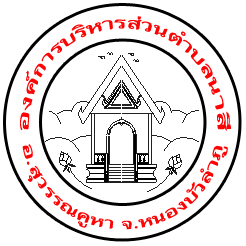 รายงานการกำกับติดตามการดำเนินงานประจำปีงบประมาณ  2563รอบ  6  เดือน(1 ตุลาคม 2562 – 31 มีนาคม 2563)องค์การบริหารส่วนตำบลนาสี  อำเภอสุวรรณคูหา  จังหวัดหนองบัวลำภูส่วนที่ 1  บทนำ-------1. ความสำคัญของการติดตามและประเมินผล		การติดตาม (Monitoring) และ การประเมิน (Evaluation) เป็นกระบวนการที่แตกต่างกันมีจุดหมาย    ไม่เหมือนกัน แต่กระบวนการทั้งสองมีความเกี่ยวข้องสัมพันธ์กัน และเมื่อนำแนวคิดและหลักการติดตามและประเมินผล (Monitoring and Evaluation) มาประสานใช้ด้วยกันอย่างเหมาะสม จะช่วยให้ผู้บริหารท้องถิ่น ข้าราชการองค์การบริหารส่วนจังหวัด พนักงานเทศบาล พนักงานส่วนตำบล พนักงานจ้าง สมาชิกสภาท้องถิ่น (อื่น ๆ ถ้ามี) สามารถกำกับดูแล ทบทวน และพัฒนางาน พัฒนาท้องถิ่นตามแผนงาน โครงการได้อย่างมีประสิทธิภาพและประสิทธิผล การติดตามและประเมินผลแผนพัฒนาท้องถิ่น ขององค์การบริหารส่วนตำบลนาสี จึงเป็นการติดตามผลที่ให้ความสำคัญ ดังนี้		1.	ผลการปฏิบัติงานของผู้รับผิดชอบแต่ละแผนงาน  โครงการเพื่อการพัฒนาองค์การบริหารส่วนตำบลนาสี  หรือกิจกรรมต่าง ๆ ที่ดำเนินการหรือไม่ได้ดำเนินการตามแผนพัฒนาท้องถิ่นที่ได้กำหนดไว้หรือไม่ รวมทั้งงบประมาณในการดำเนินงาน		2.	ผลการใช้ปัจจัยหรือทรัพยากรต่าง ๆ ในการพัฒนาองค์การบริหารส่วนตำบลนาสี  ตรวจสอบดูว่าแผนงาน โครงการเพื่อการพัฒนาได้รับปัจจัยหรือทรัพยากรทั้งด้านปริมาณ และคุณภาพตามระยะเวลาที่กำหนดไว้หรือไม่อย่างไร		3.	ผลการดำเนินงาน ตรวจสอบดูว่าได้ผลตรงตามเป้าหมายที่กำหนดไว้หรือไม่เพียงใด มีปัญหาอุปสรรคอะไรบ้าง ทั้งในด้านการจัดทำแผนพัฒนาท้องถิ่น การดำเนินการตามแผนงานและโครงการเพื่อการพัฒนาท้องถิ่น และขั้นตอนต่าง ๆ ในการดำเนินการตามโครงการเพื่อการพัฒนาท้องถิ่น		4.	ความสำคัญของการติดตามและประเมินแผนเป็นเครื่องมือสำคัญในการทดสอบผลการดำเนินงานตามภารกิจขององค์กรปกครองส่วนท้องถิ่นว่าดำเนินการได้ตามเป้าหมายที่กำหนดไว้หรือไม่ ทำให้ทราบและกำหนดทิศทางการพัฒนาได้อย่างเป็นรูปธรรมและเกิดความชัดเจนที่จะทำให้ทราบถึงจุดแข็ง (strengths) จุดอ่อน (weaknesses) โอกาส (opportunities) ปัญหาหรืออุปสรรค (threats) ของแผนพัฒนาท้องถิ่น (พ.ศ. 2561-2565) โครงการ กิจกรรมต่าง ๆ ซึ่งอาจเกิดจากผู้บริหารท้องถิ่น สมาชิกสภาท้องถิ่น ปลัด/รองปลัดองค์กรปกครองส่วนท้องถิ่น ผู้บริหารระดับหัวหน้าสำนัก/ผู้อำนวยการกอง บุคลากรขององค์กรปกครองส่วนท้องถิ่น สภาพพื้นที่และผู้มีส่วนเกี่ยวข้องเพื่อนำไปสู่การปรับปรุงแผนงาน โครงการพัฒนาให้เกิดความสอดคล้องกับสภาพพื้นแวดล้อมในสังคมภายใต้ความต้องการและความพึงพอใจของประชาชนองค์การบริหารส่วนตำบลนาสี		บทสรุปของความสำคัญก็คือ ในการไปสู่การวางแผนการพัฒนาในปีต่อ ๆ ไปเพื่อให้เกิดผลสัมฤทธิ์เชิงคุณค่าในกิจการสาธารณะมากที่สุดและเมื่อพบจุดแข็งก็ต้องเร่งรีบดำเนินการและจะต้องมีความสุขุมรอบคอบในการดำเนินการขยายโครงการ งานต่าง ๆ ที่เป็นจุดแข็งและพึงรอโอกาสในการเสริมสร้างให้เกิดจุดแข็งนี้ และเมื่อพบปัญหาและอุปสรรคก็จะต้องตั้งรับให้มั่น รอโอกาสที่จะดำเนินการและตั้งมั่นอย่างสุขุมรอบคอบพยายามลดถอยสิ่งที่เป็นปัญหาและอุปสรรค เมื่อพบจุดอ่อนต้องหยุดและถดถอยปัญหาลงให้ได้ ดำเนินการปรับปรุงให้ดีขึ้นตั้งรับให้มั่นเพื่อรอโอกาสและสุดท้ายเมื่อมีโอกาสก็จะต้องใช้พันธมิตรหรือผู้มีส่วนได้เสียในองค์การบริหารส่วนตำบลนาสี  ให้เกิดประโยชน์เพื่อดำเนินการขยายแผน โครงการ งานต่าง ๆ พร้อมการปรับปรุงและเร่งรีบดำเนินการ สิ่งเหล่านี้จะถูกค้นพบเพื่อให้เกิดการพัฒนาองค์กรปกครองส่วนท้องถิ่นโดยการติดตามและประเมินผลซึ่งส่งผลให้เกิดกระบวนการพัฒนาอย่างเข้มแข็งและมีความยั่งยืน เป็นไปตามเป้าหมายประสงค์ที่ตั้งไว้ได้อย่างดียิ่ง2. วัตถุประสงค์ของการติดตามและประเมินผล		การติดตามและประเมินผลแผนพัฒนาท้องถิ่นสี่ปีมุ่งค้นหาแผนงาน โครงการที่ได้ดำเนินการไปแล้วว่าสิ่งใดควรดำเนินการต่อไปตามวัตถุประสงค์ของแผนงาน โครงการ หรือศึกษาระหว่างดำเนินการตามโครงการเพื่อการพัฒนาท้องนั้นว่ามีปัญหาใดควรปรับปรุงเพื่อการบรรลุเป้าหมาย ติดตามและประเมินผลแผนงาน โครงการเพื่อการพัฒนาท้องถิ่นที่ไม่ได้ดำเนินการเป็นเพราะเหตุใด เกิดปัญหาจากเรื่องใด จึงได้กำหนดเป็นวัตถุประสงค์ได้ดังนี้		1.	เพื่อเป็นเครื่องมือในการบริหารราชการท้องถิ่นขององค์การบริหารส่วนตำบลนาสี  ซึ่งจะช่วยตอบสนองภารกิจตามอำนาจหน้าที่ของหน่วยงาน รวมทั้งปรับปรุงการปฏิบัติงานให้ดีขึ้น มีประสิทธิภาพและประสิทธิผล		2.	เพื่อให้ทราบความก้าวหน้าการดำเนินงานตามระยะเวลาและเป้าหมายที่กำหนดไว้ สภาพผลการดำเนินงาน ตลอดจนปัญหา อุปสรรคในการพัฒนาท้องถิ่นตามภารกิจที่ได้กำหนดไว้		3.	เพื่อเป็นข้อมูลสำหรับเร่งรัด ปรับปรุง แก้ไข ข้อบกพร่องของการดำเนินงาน โครงการ การยกเลิกโครงการที่ไม่เหมาะสมหรือหมดความจำเป็นขององค์การบริหารส่วนตำบลนาสี		4.	เพื่อทราบถึงสถานภาพการบริหารการใช้จ่ายงบประมาณขององค์การบริหารส่วนตำบลนาสี		5.	เพื่อสร้างความรับผิดชอบของผู้บริหารท้องถิ่น  ปลัด/รองปลัดผู้บริหารระดับสำนัก/กองทุกระดับขององค์กรปกครองส่วนท้องถิ่นที่จะต้องผลักดันให้การดำเนินการตามแผนงาน โครงการต่าง ๆ เป็นไปอย่างมีประสิทธิภาพ บรรลุวัตถุประสงค์กับให้เกิดประโยชน์กับผู้มีส่วนได้เสีย ผู้มีส่วนเกี่ยวข้อง ประชาชนในตำบลนาสีหรือสังคมส่วนรวมมากที่สุด		6. เพื่อติดตามและประเมินผลการดำเนินงานตามตัวชี้วัดร้อยละความสำเร็จของปฏิบัติงานตามแผนงาน/โครงการของสำนัก/กอง/ฝ่ายต่าง ๆ ในปีงบประมาณ พ.ศ. 25633. ขั้นตอนการติดตามและประเมินผล		ระเบียบกระทรวงมหาดไทยว่าด้วยการจัดทำแผนพัฒนาขององค์กรปกครองส่วนท้องถิ่น พ.ศ. 2548 และแก้ไขเพิ่มเติม (ฉบับที่ 2) พ.ศ. 2559 ข้อ 29 กำหนดว่า คณะกรรมการติดตามและประเมินผลแผนพัฒนาท้องถิ่น มีอำนาจหน้าที่ ดังนี้ (1) กำหนดแนวทาง วิธีการในการติดตามและประเมินผลแผนพัฒนา (2) ดำเนินการติดตามและประเมินผลแผนพัฒนา (3) รายงานผลและเสนอความเห็นซึ่งได้จากการติดตามและประเมินผลแผนพัฒนาต่อผู้บริหารท้องถิ่นเพื่อให้ผู้บริหารท้องถิ่นเสนอต่อสภาท้องถิ่น และคณะกรรมการพัฒนาท้องถิ่นพร้อมทั้งประกาศผลการติดตามและประเมินผลแผนพัฒนาให้ประชาชนในท้องถิ่นทราบในที่เปิดเผยภายในสิบห้าวันนับแต่วันรายงานผลและเสนอความเห็นดังกล่าวและต้องปิดประกาศไว้เป็นระยะเวลาไม่น้อยกว่าสามสิบวันโดยอย่างน้อยปีละสองครั้งภายในเดือนเมษายนและภายในเดือนตุลาคมของทุกปี (4) แต่งตั้งคณะอนุกรรมการหรือคณะทำงานเพื่อช่วยปฏิบัติงานตามที่เห็นสมควร		1.	การดำเนินการติดตามและประเมินผล		คณะกรรมการติดตามและประเมินผลแผนพัฒนาท้องถิ่น มีจำนวน 11 คน ประกอบด้วย 		1) 	สมาชิกสภาท้องถิ่นที่สภาท้องถิ่นคัดเลือก จำนวน 3 คน 		2) 	ผู้แทนประชาคมท้องถิ่นที่ประชาคมท้องถิ่นคัดเลือก จำนวน 2 คน  		3)	ผู้แทนหน่วยงานที่เกี่ยวข้องที่ผู้บริหารท้องถิ่นคัดเลือก จำนวน 2 คน 		4)	หัวหน้าส่วนการบริหารที่คัดเลือกกันเอง จำนวน 2 คน และผู้ทรงคุณวุฒิที่ผู้บริหารท้องถิ่นคัดเลือก จำนวน 2 คน 		คณะกรรมการติดตามและประเมินผลแผนพัฒนาท้องถิ่นขององค์การบริหารส่วนตำบลนาสี ต้องดำเนินการให้การติดตามและประเมินผลแผนพัฒนาท้องถิ่นบรรลุวัตถุประสงค์ตามแผนพัฒนาท้องถิ่นสี่ปี ดังนี้		1.	ประชุมเพื่อกำหนดกรอบแนวทาง และวิธีการติดตามและประเมินผลแผนพัฒนาท้องถิ่น สี่ปีโดยการกำหนดกรอบ แนวทาง วิธีการ และห้วงเวลาให้เหมาะสมกับองค์การบริหารส่วนตำบลนาสี		2.	ดำเนินการติดตามและประเมินพัฒนาท้องถิ่นสี่ปีตามกรอบแนวทาง วิธีการ และห้วงเวลาที่กำหนด โดยสามารถติดตามและประเมินผลได้ตลอดระยะเวลา		3.	รายงานผลและเสนอความเห็นซึ่งได้จากการติดตามและประเมินผลแผนพัฒนาท้องถิ่น  ต่อผู้บริหารท้องถิ่น เพื่อดำเนินการต่อไป		2.	การกำหนดแนวทางและวิธีการ		คณะกรรมการติดตามและประเมินผลแผนพัฒนาท้องถิ่นขององค์การบริหารส่วนตำบลนาสี  ได้กำหนดการแบ่งขั้นตอนเพื่อเป็นการกำหนดแนวทางและวิธีการสำหรับการติดตามและประเมินผลแผนพัฒนาขององค์การบริหารส่วนตำบลนาสี  ดังนี้		2.1	การกำหนดวัตถุประสงค์และขอบเขตการติดตามและประเมินผล การติดตามยุทธศาสตร์และโครงการเพื่อการพัฒนาท้องถิ่น จะเริ่มดำเนินการศึกษาและรวบรวมข้อมูลของโครงการที่จะติดตามว่ามีวัตถุประสงค์หลักอะไร มีการกำหนดการติดตามและประเมินผลไว้หรือไม่ (ซึ่งดูได้จากการกำหนดตัวชี้วัด : KPI) ถ้ากำหนดไว้แล้วมีความชัดเจนเพียงใด ใครเป็นผู้รับผิดชอบ ใครเป็นผู้ใช้ผลการติดตาม เป็นต้น จากนั้นศึกษาว่าผู้ใช้ผล การนำผลไปใช้ประโยชน์อย่างไร เมื่อใด ข้อมูลหลัก ๆ ที่ต้องการคืออะไร ต้องการให้รายงานผลอย่างไร มีข้อเสนอแนะในการติดตามผลอย่างไร ซึ่งการศึกษาดังกล่าวอาจใช้วิธีสัมภาษณ์และ/หรือสังเกตแล้วนำผลที่ได้มากำหนดเป็นวัตถุประสงค์และขอบเขตในการติดตาม		2.2	วางแผนติดตามและประเมินผล จะนำวัตถุประสงค์และขอบเขตในการติดตามงานจาก  ข้อ 2.1 มาวิเคราะห์ แล้วเขียนรายละเอียด ซึ่งประกอบด้วย ประเด็นหลัก ๆ คือ วัตถุประสงค์การติดตามแหล่งข้อมูล เวลาที่เก็บข้อมูล วิธีการเก็บรวบรวมข้อมูล และวิธีการวิเคราะห์ข้อมูล จากนั้นสร้างเครื่องมือซึ่งส่วนใหญ่จะเป็นแบบสัมภาษณ์หรือแบบสอบถาม กำหนดการทดลองและปรับปรุงเครื่องมือ		2.3	ดำเนินการหรือปฏิบัติตามแผนพัฒนาท้องถิ่น เป็นการดำเนินการตามวัตถุประสงค์และขั้นตอนที่ได้กำหนดไว้ ซึ่งสิ่งสำคัญที่ต้องการในชั้นนี้ คือ ข้อมูลจากแหล่งต่าง ๆ ดังนั้น แม้จะวางแผนพัฒนาท้องถิ่นไว้ดีและได้ข้อมูลที่มีคุณภาพเพียงใดก็ตาม แต่ถ้าในเชิงปริมาณได้น้อยก็ต้องติดตามเพิ่มจนกว่าจะได้ครบขั้นต่ำตามที่กำหนดไว้ตามแผนพัฒนาท้องถิ่น		2.4	การวิเคราะห์ข้อมูล เป็นการวิเคราะห์ตามวัตถุประสงค์ของการติดตามที่กำหนดไว้   แต่ละโครงการตามตัวชี้วัดที่กำหนดไว้ โดยอาจใช้วิธีการทางสถิติพื้นฐาน เช่น การแจงนับ ค่าร้อยละ ค่าเฉลี่ย   ค่าเบี่ยงเบนมาตรฐาน จำนวน เป็นต้น หรืออาจใช้การวิเคราะห์แบบ Matrix การพรรณนาเปรียบเทียบ การเขียน Flow Chart การแสดงแผนภูมิแกนท์ (Gantt Chart) หรืออาจใช้หลาย ๆ วิธีประกอบกันตามความเหมาะสมของพื้นที่องค์การบริหารส่วนตำบลนาสี		2.5	รายงานตามแบบแผนพัฒนาท้องถิ่นเป็นการรายงานให้ผู้เกี่ยวข้องทราบโดยรายงานตามแบบที่กำหนดไว้ตามแผนพัฒนาท้องถิ่น ทั้งนี้ การรายงานผลการติดตามแผนงาน โครงการหนึ่ง ๆ อาจมีหลายลักษณะก็ได้ตามความเหมาะสมขององค์การบริหารส่วนตำบลนาสี  ในการรายงานผลการติดตามโครงการอาจเขียนเป็นรายงานเชิงเทคนิคซึ่งประกอบด้วยก็ได้ ความเป็นมาของโครงการที่จะติดตามโดยสรุปวัตถุประสงค์และประโยชน์ที่คาดว่าจะได้รับจากการติดตาม ซึ่งจะปรากฏในส่วนที่ 2  และส่วนที่ 3 		2.6	รายงานผล คณะกรรมการติดตามและประเมินผลแผนพัฒนาท้องถิ่น รายงานผลและเสนอความเห็นซึ่งได้จากการติดตามและประเมินผลแผนพัฒนาขององค์การบริหารส่วนตำบลนาสี ต่อผู้บริหารท้องถิ่นเพื่อให้ผู้บริหารท้องถิ่นเสนอต่อสภาท้องถิ่นและคณะกรรมการพัฒนาท้องถิ่นขององค์การบริหารส่วนตำบลนาสี  โดยอย่างน้อยปีละสองครั้งภายในเดือนเมษายนและภายในเดือนตุลาคมของทุกปี		2.7	การวินิจฉัยสั่งการ การนำเสนอเพื่อให้เกิดการเปลี่ยนแปลง ปรับปรุง แก้ไขที่ดี หลังจากคณะกรรมการติดตามและประเมินผลแผนพัฒนาขององค์การบริหารส่วนตำบลนาสี  หรือผู้เกี่ยวข้องหรือผู้มีอำนาจในสำนัก กอง ฝ่ายต่าง ๆ ได้รับรายงานสรุปแล้วจะวินิจฉัย/สั่งการ เพื่อแก้ไขปัญหาที่ได้จากรายงานสรุป ซึ่งอาจกระทำโดยตรงหรือเสนอรายงานตามสายบังคับบัญชาก็ได้ตามความเหมาะสมต่อผู้บริหารท้องถิ่น		3.	การรายงานผล		คณะกรรมการติดตามและประเมินผลแผนพัฒนาขององค์การบริหารส่วนตำบลนาสี  มีอำนาจหน้าที่ในการรายงานผลและเสนอความเห็นซึ่งได้จากการติดตามและประเมินผลแผนพัฒนาต่อผู้บริหารท้องถิ่น เพื่อให้ผู้บริหารท้องถิ่นเสนอต่อสภาท้องถิ่นและคณะกรรมการพัฒนาขององค์การบริหารส่วนตำบลนาสี  โดยอย่างน้อยปีละสองครั้งภายในเดือนเมษายนและภายในเดือนตุลาคมของทุกปี ขั้นตอนการรายงานผล4. เครื่องมือการติดตามและประเมินผล		เครื่องมือการติดตามและประเมินผลแผนพัฒนาท้องถิ่น (Monitoring and evaluation tools for local development plans) เป็นสิ่งของ วัสดุ  อุปกรณ์หรือเทคนิควิธีการที่คณะกรรมการติดตามและประเมินผลแผนพัฒนาองค์การบริหารส่วนตำบลนาสี  ใช้ในการเก็บข้อมูลการติดตามผลรวมทั้งโดยการพิจารณาเลือกใช้เครื่องมือและเทคนิควิธีการที่คณะกรรมการติดตามและประเมินผลแผนพัฒนาท้องถิ่นได้คิดสร้างไว้เพื่อใช้ในการติดตามและประเมินผล  เช่น  แบบสอบถามวัดทัศนคติ มาตราส่วนประมาณค่า และวิธีการ เป็นต้น และหรือโดยการสร้างเครื่องการติดตามและประเมินผลแผนพัฒนาท้องถิ่นได้แก่ แบบสอบถาม (Questionnaires)  แบบสัมภาษณ์  (Interview) และแบบสังเกตการณ์  (Observation) เป็นต้น  โดยอาศัยสภาพพื้นที่ทั่วไป อำนาจหน้าที่ ภารกิจขององค์การบริหารส่วนตำบลนาสี  รวมถึงผู้มีส่วนได้เสียในท้องถิ่นรวมทั้งเกณฑ์มาตรฐาน แบบต่าง ๆ  ที่ได้กำหนดขึ้นหรือการนำไปทดลองใช้เพื่อปรับปรุงแก้ไขแล้ว  จึงนำเครื่องมือการติดตามและประเมินผลแผนพัฒนาท้องถิ่นไปใช้ในการปฏิบัติงานจริงหรือภาคสนาม  ดำเนินการสำรวจและเก็บข้อมูล วิเคราะห์ข้อมูล สรุปข้อมูลที่เป็นจริงต่อไป 		1. 	กรอบและแนวทางในการติดตามและประเมินผล		คณะกรรมการติดตามและประเมินผลแผนพัฒนาท้องถิ่นขององค์การบริหารส่วนตำบลนาสี  กำหนดกรอบและแนวทางในการติดตามและประเมินผล ดังนี้		1.1	กำหนดกรอบเวลา (Time & Time Frame) โดยกำหนดกรอบระยะเวลา ดังนี้				1) ประชุมคณะกรรมการติดตามและประเมินผลแผนพัฒนาท้องถิ่นขององค์การบริหารส่วนตำบลนาสี  อย่างน้อยไตรมาสละ 1 ครั้ง 				2) สรุปผลการติดตามและประเมินผลทุกไตรมาส และสรุปภาพรวมของไตรมาสที่ผ่านมาทุกครั้ง				3) รายงานผลและเสนอความเห็นซึ่งได้จากการติดตามและประเมินผลแผนพัฒนาต่อผู้บริหารท้องถิ่น  ภายในวันที่ 15 เมษายน และภายในวันที่ 15 ตุลาคม เพื่อให้ผู้บริหารท้องถิ่นเสนอสภาท้องถิ่นภายในระยะเวลาที่กำหนด		1.2	ความสอดคล้อง (Relevance) เป็นความสอดคล้องของยุทธศาสตร์ แผนงาน โครงการ (หรือผลผลิต) ที่ได้กำหนดขึ้นมีความสอดคล้องและนำไปกำหนดเป็นวิสัยทัศน์ขององค์การบริหารส่วนตำบลนาสี		1.3	ความเพียงพอ  (Adequacy) กำหนดทรัพยากรสำหรับการดำเนินการติดตามและประเมินผลประกอบด้วยคน เงิน วัสดุ อุปกรณ์ เครื่องมือในการปฏิบัติงานตามศักยภาพโดยนำเครื่องมือที่มีอยู่จริงในองค์การบริหารส่วนตำบลนาสี มาปฏิบัติงาน		1.4	ความก้าวหน้า (Progress) กรอบของความก้าวหน้าแผนงาน โครงการต่าง ๆ จะวัดจากรายการที่เป็นโครงการในรอบ 5 ปี วัดได้จากช่องปีงบประมาณและที่ผ่านมา โครงการที่ต่อเนื่องจากปีงบประมาณที่ผ่านมา		1.5	ประสิทธิภาพ (Efficiency) เป็นการติดตามและประเมินผลความสัมพันธ์กันระหว่างผลผลิตหรือผลที่ได้รับจริงกับทรัพยากรที่ถูกใช้ไปในการพัฒนาท้องถิ่นขององค์การบริหารส่วนตำบลนาสี  ซึ่งสามารถวัดได้ในเชิงปริมาณ ขนาด ความจุ พื้นที่ จำนวน ระยะเวลา เป็นต้น		1.6	ประสิทธิผล (Effectiveness) เป็นผลที่ได้จากประสิทธิภาพทำให้เกิดผลลัพธ์และผลผลิต (Outcome and Output) ซึ่งสามารถวัดได้ในเชิงปริมาณและเชิงคุณภาพหรือวัดได้เฉพาะเชิงคุณภาพ ซึ่งวัดเป็นความพึงพอใจหรือสิ่งที่ประชาชนชื่นชอบหรือการมีความสุข เป็นต้น		กำหนดแนวทางการวิเคราะห์สภาพแวดล้อมการติดตามและประเมินผลมีความจำเป็นที่จะต้องวิเคราะห์สภาพแวดล้อมขององค์การบริหารส่วนตำบลนาสี  ทั้งในระดับหมู่บ้านและระดับตำบล และอาจรวมถึงอำเภอ.และจังหวัดด้วย เพราะว่ามีความสัมพันธ์และปฏิสัมพันธ์ในเชิงการพัฒนาท้องถิ่นแบบองค์รวมของจังหวัดเดียวกัน 		2. 	ระเบียบ วิธีในการติดตามและประเมินผล		คณะกรรมการติดตามและประเมินผลแผนพัฒนาท้องถิ่นขององค์การบริหารส่วนตำบลนาสี  กำหนดระเบียบ วิธีในการติดตามและประเมินผล ดังนี้		2.1	ระเบียบในการติดตามและประเมินผลแผนพัฒนา ระเบียบวิธีในการติดตามและประเมินผลมีองค์ประกอบใหญ่ ๆ ที่สำคัญ 3 ประการ คือ 				1) ผู้เข้าร่วมติดตามและประเมินผล 				2) เครื่องมือ 				3) กรรมวิธีหรือวิธีการต่าง ๆ		2.2	วิธีในการติดตามและประเมินผลแผนพัฒนา 				1) การออกแบบการติดตามและประเมินผล การออกแบบเพื่อการติดตามและประเมินผลแผนพัฒนามีเป้าหมายเพื่อมุ่งตอบปัญหาการติดตามและประเมินผลได้อย่างตรงประเด็น อธิบายหรือควบคุมความผันแปรของโครงการเพื่อการพัฒนาท้องถิ่นที่จะเกิดขึ้นได้				2) การสำรวจ (survey) เป็นการรวบรวมข้อมูลจากบันทึกหรือทะเบียนที่ผู้รับผิดชอบโครงการจัดทำไว้แล้ว หรืออาจเป็นข้อมูลที่คณะกรรมการติดตามและประเมินผลต้องจดบันทึก (record) สังเกต(observe) หรือวัด (measurement) โดยคณะกรรมการติดตามและประเมินผลจะดำเนินการในพื้นที่จากผู้มีส่วนเกี่ยวข้อง เจ้าหน้าที่ บุคลากรขององค์การบริหารส่วนตำบลนาสี  เป็นข้อมูลที่มีอยู่ตามธรรมชาติ พฤติกรรม ความต้องการ ซึ่งศึกษาได้โดยวิธีการสังเกตและสามารถวัดได้		3. 	กำหนดเครื่องมือที่ใช้ในการติดตามและประเมินผล 		คณะกรรมการติดตามและประเมินผลแผนพัฒนาท้องถิ่นขององค์การบริหารส่วนตำบลนาสี  กำหนดเครื่องมือที่ใช้ในการติดตามและประเมินผล ดังนี้		3.1	การทดสอบและการวัด (Tests & Measurements) วิธีการนี้จะทำการทดสอบและวัดผล เพื่อดูระดับการเปลี่ยนแปลง ซึ่งรวมถึงแบบทดสอบต่าง ๆ การประเมินการปฏิบัติงาน และแนวทางการวัด จะใช้เครื่องมือใดในการทดสอบและการวัดนั้นเป็นไปตามความเหมาะสมของโครงการพัฒนาท้องถิ่น เช่น การทดสอบและการวัดโครงการก่อสร้างถนนคอนกรีตเสริมเหล็ก หมู่ที่ 7 (จะใช้การทดสอบและการวัดอย่างไร) โครงการจัดงานประเพณีแข่งขันเรือพื้นบ้านประจำปี (จะใช้การทดสอบและการวัดอย่างไร) เป็นต้น		3.2	การสัมภาษณ์ (Interviews) อาจเป็นการสัมภาษณ์เดี่ยว หรือกลุ่มก็ได้ การสัมภาษณ์เป็นการยืนยันว่า ผู้มีส่วนเกี่ยวข้อง ผู้ได้รับผลกระทบมีความเกี่ยวข้องและได้รับผลกระทบในระดับใด  โดยทั่วไปการสัมภาษณ์ถูกแบ่งออกเป็น 2 ประเภท คือ การสัมภาษณ์แบบเป็นทางการหรือกึ่งทางการ (formal or semi-formal interview) ซึ่งใช้แบบสัมภาษณ์แบบมีโครงสร้าง (structure interviews) ดำเนินการสัมภาษณ์ และการสัมภาษณ์แบบไม่เป็นทางการ (informal interview) ซึ่งคล้าย ๆ กับการพูดสนทนาอย่างไม่มีพิธีรีตอง          ไม่เคร่งครัดในขั้นตอน			3.3	การสังเกต (Observations) คณะกรรมการติดตามและประเมินผลแผนพัฒนาองค์การบริหารส่วนตำบลนาสี  ใช้การสังเกตเพื่อเฝ้าดูว่ากำลังเกิดอะไรขึ้นกับการพัฒนาท้องถิ่นขององค์การบริหารส่วนตำบลนาสี  มีการบันทึกการสังเกต แนวทางในการสังเกต และกำหนดการดำเนินการสังเกต (1) การสังเกตแบบมีส่วนร่วม (Participant observation) เป็นวิธีการสังเกตที่คณะกรรมการติดตามและประเมินผลเข้าไปใช้ชีวิตร่วมกับประชาชาชนในหมู่บ้านหรือตัวบุคคล ชุมชน มีกิจกรรมร่วมกัน (2) การสังเกตแบบไม่มีส่วนร่วม (Non-participant observation) หรือการสังเกตโดยตรง (Direct observation) เป็นการสังเกต บันทึกลักษณะทางกายภาพ โครงสร้าง และความสัมพันธ์ของผู้มีส่วนได้เสียในองค์การบริหารส่วนตำบลนาสี		3.4	การสำรวจ (surveys) ในที่นี่หมายถึง การสำรวจเพื่อประเมินความคิดเห็น การรับรู้  ทัศนคติ ความพึงพอใจ ความจำเป็น ความต้องการของประชาชนในองค์การบริหารส่วนตำบลนาสี คณะกรรมการติดตามและประเมินผลแผนพัฒนาองค์การบริหารส่วนตำบลนาสี จะมีการบันทึกการสำรวจ และทิศทางการสำรวจไว้เป็นหลักฐาน		3.5	เอกสาร (Documents) การติดตามและประเมินผลยุทธศาสตร์และโครงการมีความจำเป็นอย่างยิ่งที่จะต้องใช้เอกสาร ซึ่งเป็นเอกสารที่เกี่ยวข้องกับยุทธศาสตร์การพัฒนา ปัญหาความต้องการของประชาชนในท้องถิ่น สาเหตุของปัญหา แนวทางการแก้ไขปัญหาหรือแนวทางการพัฒนา ตลอดจนเป้าประสงค์ ค่าเป้าหมาย กลยุทธ์ แผนงาน ผลผลิตหรือโครงการ วิสัยทัศน์ขององค์การบริหารส่วนตำบลนาสี5. ประโยชน์ของการติดตามและประเมินผล		การติดตามและประเมินผลมีประโยชนที่สำคัญคือ การนำไปใช้แก้ไขปัญหาต่าง ๆ ระหว่างดำเนินโครงการ รองลงมาคือนำไปใช้สำหรับวางแผนการจัดทำแผนพัฒนาท้องถิ่นในอนาคต ประโยชน์ต่าง ๆ แยกเป็นหัวข้อได้ ดังนี้		1.	ได้ทราบถึงสถานภาพและสถานการณ์ต่าง ๆ ของการจัดทำแผนพัฒนาท้องถิ่นและการดำเนินการตามโครงการ ซึ่งจะทำให้วิธีการปฏิบัติดำเนินการไปแนวทางเดียวกัน 		2.	ได้ทราบถึงข้อดี ข้อเสีย ข้อบกพร่องต่าง ๆ ตลอดจนปัจจัยที่ทำให้แผนพัฒนาท้องถิ่นและการดำเนินการตามโครงการพัฒนาท้องถิ่นมีปัญหา ทำให้สามารถแก้ไขได้ทุกจุด ตรงเป้าหมายอย่างทันท่วงที ทั้งในปัจจุบันและอนาคต		3.	ช่วยให้การใช้ทรัพยากรต่าง ๆ เกิดความประหยัด คุ้มค่าไม่เสียประโยชน์ ประหยัดเวลา งบประมาณ และทรัพยากรในการดำเนินโครงการพัฒนาท้องถิ่น		4.	สามารถเก็บรวมรวม วิเคราะห์ข้อมูลต่าง ๆ ที่เกี่ยวกับรายละเอียด ความต้องการ สภาพปัญหาต่าง ๆ ที่จะนำไปจัดทำเป็นโครงการเพื่อพัฒนาท้องถิ่น เพื่อนำเสนอโครงการในเชิงสถิติหรือข้อมูลที่เป็นจริง ทำให้ได้รับความเชื่อถือและการยอมรับจากประชาชน ผู้มีส่วนได้เสีย หน่วยงานราชการ รัฐวิสาหกิจ องค์กรต่าง ๆ		5.	กระตุ้นให้ผู้ปฏิบัติงานและผู้เกี่ยวข้องกับการพัฒนาท้องถิ่น การจัดทำโครงการและรับผิดชอบโครงการ มีความสำนึกต่อหน้าที่ความรับผิดชอบ และกระตือรือร้นในการแก้ไข ตลอดจนปรับปรุงรายละเอียด เนื้อหา ข้อมูลให้เป็นปัจจุบันเสมอ		6.	การวินิจฉัย สั่งการ ผู้บริหารท้องถิ่น ปลัด/รองปลัด ผู้บริหารระดับสำนัก/กอง/ฝ่ายต่าง ๆ ขององค์การบริหารส่วนตำบลนาสีสามารถวินิจฉัย สั่งการได้อย่างถูกต้อง ชัดเจน รัดกุมมีเหตุมีผลในการพัฒนาท้องถิ่นให้สอดคล้องกับสภาพความเป็นจริงและตามอำนาจหน้าที่ นอกจากนี้ยังสามารถกำหนดมาตรการต่าง ๆ สำหรับการปรับปรุงแก้ไขและป้องกันความผิดพลาดที่จะเกิดขึ้นได้ 		7.	ทำให้ภารกิจต่าง ๆ ของบุคลากรในองค์การบริหารส่วนตำบลนาสีแต่ละคน แต่ละสำนัก/กอง/ฝ่ายต่าง ๆ มีความสอดคล้องกัน ประสานการทำงานให้เป็นองค์รวมของหน่วยงาน ทำให้เป้าหมายขององค์การบริหารส่วนตำบลนาสี  เกิดความสำเร็จตามเป้าหมายหลัก มีความสอดคล้องและเกิดประสิทธิภาพและประสิทธิผล		8.	สามารถรักษาคุณภาพของงานหรือภารกิจให้เป็นไปและตรงตามวัตถุประสงค์ของโครงการ กิจกรรม งานต่าง ๆ และประชาชนพึงพอใจเมื่อได้รับการบริการประชาชนในเขตองค์การบริหารส่วนตำบลนาสีส่วนที่ 2  การติดตามและประเมินผล----------------1. 	สรุปผลการติดตามและประเมินผล ปีงบประมาณ พ.ศ. 2561-2565				1.1	ยุทธศาสตร์การพัฒนา ปีงบประมาณ พ.ศ. 2561-2565					1.1.1	แผนยุทธศาสตร์การพัฒนาองค์การบริหารส่วนตำบลนาสี  เป็นแผนยุทธศาสตร์ที่กำหนดระยะเวลา 5 ปี พ.ศ. 2561- 2565 ซึ่งเป็นแผนพัฒนาเศรษฐกิจและสังคมขององค์การบริหารส่วนตำบลนาสี       ที่กำหนดยุทธศาสตร์ และแนวทางการพัฒนาขององค์การบริหารส่วนตำบลนาสี  ซึ่งแสดงถึงวิสัยทัศน์ พันธกิจ และจุดมุ่งหมายเพื่อการพัฒนาในอนาคต โดยสอดคล้องกับแผนพัฒนาเศรษฐกิจและสังคมแห่งชาติ แผนการบริหารราชการแผ่นดิน ยุทธศาสตร์การพัฒนาจังหวัดหนองบัวลำภู อำเภอสุวรรณคูหา และแผนชุมชนตำบลนาสี 					1.1.2	แผนยุทธศาสตร์การพัฒนาองค์การบริหารส่วนตำบลนาสี  มีรายละเอียด ดังนี้					1)	ยุทธศาสตร์ ประกอบด้วย					ยุทธศาสตร์ที่ 1 การพัฒนาด้านการส่งเสริมเศรษฐกิจชุมชนและการแก้ไขปัญหาความ                                              ยากจน					ยุทธศาสตร์ที่ 2 การพัฒนาด้านโครงสร้างพื้นฐาน					ยุทธศาสตร์ที่ 3 การพัฒนาด้านการบริหารจัดการและอนุรักษ์ทรัพยากรธรรมชาติและ 										        สิ่งแวดล้อมอย่างยั่งยืน					ยุทธศาสตร์ที่ 4 การพัฒนาด้านศิลปวัฒนธรรม จารีต ประเพณี และภูมิปัญญาท้องถิ่น					ยุทธศาสตร์ที่ 5 การพัฒนาด้านการบริหารจัดการบ้านเมืองและสังคมที่ดี					ยุทธศาสตร์ที่ 6 การพัฒนาด้านคนและสังคม					ยุทธศาสตร์ที่ 7 การพัฒนาด้านการพัฒนาการท่องเที่ยวและกีฬา				  2)	พันธกิจ ประกอบด้วย					พันธกิจที่ 1  ยกระดับคุณภาพชีวิตของประชาชนให้สูงขึ้น					พันธกิจที่ 2  จัดให้มีโครงสร้างพื้นฐานที่ได้มาตรฐานและครอบคลุมพื้นที่					พันธกิจที่ 3  พัฒนาส่งเสริมฟื้นฟูทรัพยากรธรรมชาติและสิ่งแวดล้อม					พันธกิจที่ 4  ส่งเสริมด้านจารีตประเพณีและวัฒนธรรม					พันธกิจที่ 5  จัดให้มีการบริหารจัดการที่ดี รวดเร็ว โปร่งใส และก้าวทันเทคโนโลยี					พันธกิจที่ 6  พัฒนาด้านคน สังคม สุขภาพอนามัยที่ดี					พันธกิจที่ 7  พัฒนาและส่งเสริมการท่องเที่ยว						  3)	 จุดมุ่งหมายเพื่อการพัฒนาในอนาคต ประกอบด้วย					 จุดมุ่งหมายที่ 1  พัฒนาและส่งเสริมอาชีพให้แก่กลุ่มอาชีพ OTOP					 จุดมุ่งหมายที่ 2  พัฒนาและส่งเสริมอาชีพให้แก่ประชาชนทั่วไป					 จุดมุ่งหมายที่ 3  ส่งเสริมและสนับสนุนวิสาหกิจชุมชน					 จุดมุ่งหมายที่ 4  สนับสนุนการจัดตั้งกลุ่มออมทรัพย์ หรือการรวมกลุ่มในรูปแบบอื่น ๆ					 จุดมุ่งหมายที่ 5  ก่อสร้าง ปรับปรุง บำรุงรักษาสะพาน ถนน ทางเดินเท้า ท่อระบายน้ำ					 จุดมุ่งหมายที่ 6  ปรับปรุง บำรุงรักษา ร่องน้ำ แม่น้ำ คู คลอง บึง หนองน้ำ					 จุดมุ่งหมายที่ 7  ติดตั้ง ปรับปรุง บำรุงรักษา ไฟฟ้าสาธารณะ ประปา และโทรศัพท์ 					  จุดมุ่งหมายที่ 8  พัฒนาระบบจราจร					  จุดมุ่งหมายที่ 9  ส่งเสริมการอนุรักษ์และการฟื้นฟูทรัพยากรธรรมชาติและสิ่งแวดล้อม					  จุดมุ่งหมายที่ 10 ส่งเสริมการจัดการสิ่งแวดล้อมชุมชนและมลพิษต่าง ๆ					  จุดมุ่งหมายที่ 11 การพัฒนาแหล่งน้ำเพื่อการเกษตร					  จุดมุ่งหมายที่ 12 การพัฒนาแหล่งน้ำเพื่ออุปโภคบริโภค					  จุดมุ่งหมายที่ 13 ส่งเสริมพุทธศาสนา					  จุดมุ่งหมายที่ 14 ส่งเสริมและสนับสนุนศิลปวัฒนธรรมและภูมิปัญญาท้องถิ่น					  จุดมุ่งหมายที่ 15 ส่งเสริมและสนับสนุนการนำหลักการมีส่วนร่วมมาใช้ในการบริหาร                                                   จัดการ					  จุดมุ่งหมายที่ 16 การพัฒนาเพิ่มประสิทธิภาพในการบริหารงานขององค์กรปกครองส่วน  									            ท้องถิ่น					  จุดมุ่งหมายที่ 17 การพัฒนาบุคลากรขององค์กรปกครองส่วนท้องถิ่น					  จุดมุ่งหมายที่ 18 สงเคราะห์และพัฒนาคุณภาพชีวิตเด็ก สตรี คนชรา คนชรา คนพิการ                                                   และผู้ด้อยโอกาส					  จุดมุ่งหมายที่ 19 เสริมสร้างความเข้มแข็งของสภาบันครอบครัว					  จุดมุ่งหมายที่ 20 เสริมสร้างและสนับสนุนการจัดการศึกษาระดับปฐมวัย					  จุดมุ่งหมายที่ 21 เสริมสร้างและสนับสนุนการจัดการศึกษาระดับประถมศึกษา					  จุดมุ่งหมายที่ 22 เสริมสร้างและสนับสนุนการจัดการศึกษาระดับมัธยมศึกษาและ                                                    อุดมศึกษา					  จุดมุ่งหมายที่ 23 ส่งเสริมและสนับสนุนการศึกษานอกระบบ					  จุดมุ่งหมายที่ 24 เสริมสร้างสุขภาพอนามัยของประชาชนและพัฒนาพฤติกรรมสุขภาพ					  จุดมุ่งหมายที่ 25 จัดระบบบริการทางการแพทย์และสาธารณสุข					  จุดมุ่งหมายที่ 26 ส่งเสริมและสนับสนุนการป้องกันและควบคุมโรคติดต่อ					  จุดมุ่งหมายที่ 27 ส่งเสริมการดูแลรักษาสุขภาพที่เกิดจากโรคไม่ติดต่อ					  จุดมุ่งหมายที่ 28 พัฒนาปรับปรุงภูมิทัศน์ชุมชนให้เป็นแหล่งท่องเที่ยว					  จุดมุ่งหมายที่ 29 ปรับปรุงและพัฒนาแหล่งท่องเที่ยวในเขต อปท.					  จุดมุ่งหมายที่ 30 การส่งเสริมและสนับสนุนการกีฬาและนันทนาการ				  4)	 แนวทางการพัฒนาท้องถิ่น ประกอบด้วย					 แนวทางการพัฒนาที่ 1  การพัฒนาตามนโยบายของรัฐบาล					 แนวทางการพัฒนาที่ 2  พัฒนาตามแผนพัฒนาเศรษฐกิจและสังคมแห่งชาติ					 แนวทางการพัฒนาที่ 3  พัฒนาตามแผนยุทธศาสตร์ท้องถิ่น					 แนวทางการพัฒนาที่ 4  พัฒนาตามนโยบายพัฒนาจังหวัดและแผนพัฒนาอำเภอ				5)	วิสัยทัศน์									 วิสัยทัศน์ในการพัฒนาองค์การบริหารส่วนตำบลนาสี									“ เรียนรู้ร่วมกัน  ทำงานเชิงรุก  มุ่งเน้นการพัฒนา  มีจิตใจบริการ ”ค่าเป้าหมาย ประกอบด้วยกลยุทธ์ ประกอบด้วย			1. สนับสนุนการปรับปรุงและก่อสร้างถนนทางระบายน้ำสะพานและโครงสร้างพื้นฐานที่จำเป็นพัฒนาระบบการขนส่ง(Logistic)			2. พัฒนาปรับปรุงระบบผังเมือง3. สนับสนุนการปรับปรุงและก่อสร้างถนนทางระบายน้ำสะพานและโครงสร้างพื้นฐานที่จำเป็นพัฒนาระบบการขนส่ง(Logistic)           6. สนับสนุนการป้องกันและบรรเทาสาธารณภัยการรักษาความปลอดภัยในชีวิตและทรัพย์สิน           7. สนับสนุนการศึกษาอบรมและฝึกอาชีพเพื่อส่งเสริมความเข้มแข็งของชุมชน           8. การป้องกันและรักษาโรคติดต่อและโรคไม่ติดต่อแก่ประชาชน           9. พัฒนาและส่งเสริมจัดการขยะมูลฝอยน้ำเสียและมลพิษในชุมชน           10. ส่งเสริมการฟื้นฟูและบำบัดสิ่งแวดล้อมและทรัพยากรธรรมชาติ           11. เทิดทูนสถาบันพระมหากษัตริย์           12. ส่งเสริมให้ประชาชนมีคุณภาพชีวิตที่ดี           13. ส่งเสริมให้ประชาชนเป็นคนดีคนเก่งมีคุณธรรมและมีการเรียนรู้ตลอดชีวิต	 14. ส่งเสริมสนับสนุนด้านการกีฬาและนันทนาการ15. ส่งเสริมสนับสนุนให้ประชาชนมีการเรียนรู้แลกเปลี่ยนของชุมชน          16. ส่งเสริมสนับสนุนการจัดการศึกษาในทุกระดับและพัฒนาบุคลากรทางการศึกษา17. ส่งเสริมสนับสนับสนุนคุณธรรมจริยธรรมและสถาบันครอบครัว18. ส่งเสริมและพัฒนาคุณภาพการศึกษา19. ส่งเสริมการมีส่วนร่วมของประชาชนในการพัฒนาท้องถิ่น20. การป้องกันการแพร่ระบาดของยาเสพติดให้โทษ21. ส่งเสริมให้ประชาชนมีการเรียนรู้การแข่งขันเพื่อรองรับประชาคมเศรษฐกิจอาเซียน22. พัฒนาทักษะและส่งเสริมให้ประชาชนมีงานทำมีการประกอบอาชีพมีรายได้เพียงพอต่อการดำรงชีวิต23. ส่งเสริมการปลูกฝังอัตลักษณ์ที่สำคัญให้แก่เด็กและเยาวชน24. ส่งเสริมพัฒนาและดูแลรักษาแหล่งน้ำธรรมชาติเพื่อให้มีน้ำเพื่อการเกษตรและเพียงพอต่อการอุปโภคบริโภค25. ส่งเสริมให้มีการบริหารจัดการน้ำทรัพยากรธรรมชาติและสิ่งแวดล้อมอย่างบูรณา 26. ส่งเสริมและสนับสนุนการผลิตการตลาดการลงทุนการพัฒนาอาชีพสินค้าทางการเกษตรและวิสาหกิจชุมชน27. ส่งเสริมให้มีการใช้และพัฒนาสินค้าทางการเกษตรในท้องถิ่น28. ส่งเสริมการพัฒนากลุ่มอาชีพและผลิตภัณฑ์(OTOP)ให้มีคุณภาพ29. การพัฒนาการให้บริการประชาชน          30. การเพิ่มประสิทธิภาพการบริการจัดการโดยเสริมสร้างธรรมาภิบาลในการปฏิบัติราชการเพื่อให้บริการประชาชน          31. ส่งเสริมและสนับสนุนการใช้ICTเพื่อเพิ่มประสิทธิภาพการทำงานและบริการ          32. เพิ่มประสิทธิภาพองค์กรภาครัฐและพัฒนารูปแบบการทำงานของภาครัฐด้วยการสร้างความพร้อมในการบริหารการจัดการแบบบูรณาการโดยมีประชาชนเป็นศูนย์กลาง          33. บริหารกำลังคนให้สอดคล้องกับบทบาทภารกิจที่มีในปัจจุบันและเตรียมพร้อมสำหรับอนาคต           34. พัฒนากระบวนการจัดสรรงบประมาณให้สามารถสนับสนุนการปฏิบัติงานตามนโยบายรัฐบาล    1.2	แผนพัฒนาท้องถิ่น ปีงบประมาณ พ.ศ. 2561-2565						1.2.1	แผนพัฒนาท้องถิ่น พ.ศ. 2561-2565 เฉพาะปี พ.ศ. 2563) รอบ 1 ตุลาคม 2562– 31 มีนาคม 2563				1.3		ผลการดำเนินงานตามงบประมาณที่ได้รับ และการเบิกจ่ายงบประมาณในปีงบประมาณ พ.ศ. 2563 					1.3.1	ผลการดำเนินงานตามงบประมาณที่ได้รับ และการเบิกจ่ายงบประมาณ ในปีงบประมาณ พ.ศ. 2563 									เป็นโครงการเพื่อการพัฒนาท้องถิ่นที่ไม่ได้ดำเนินการจริง   ปีงบประมาณ พ.ศ. 2563						1.3.2	ผลการดำเนินงานตามงบประมาณที่ได้รับ และการเบิกจ่ายงบประมาณ  ในปีงบประมาณ พ.ศ. 2563 (รอบ 1 ตุลาคม 2562-31 มีนาคม 2563)							เป็นโครงการเพื่อการพัฒนาท้องถิ่นที่ได้ดำเนินการจริง  ปีงบประมาณ พ.ศ. 2563 (รอบ 1 ตุลาคม 2562-31 มีนาคม 2563)  1.3.3	การประเมินผลการทำแผนพัฒนาท้องถิ่นไปปฏิบัติในเชิงปริมาณ				1.3.4	การประเมินผลการทำแผนพัฒนาท้องถิ่นไปปฏิบัติในเชิงคุณภาพ					1.4.2	ผลกระทบ			1.5	ปัญหาอุปสรรคการดำเนินงานที่ผ่านมาและแนวทางการแก้ไข ปีงบประมาณ พ.ศ. 2562					1.5.1	ปีงบประมาณ พ.ศ. 25622. 	การติดตามและประเมินผลยุทธศาสตร์ ปีงบประมาณ พ.ศ. 2562			2.1 	เดือน 1 ตุลาคม 2561-31 มีนาคม 2562				2.1.1	ความสัมพันธ์ระหว่างแผนพัฒนาระดับมหภาค					1) ยุทธศาสตร์การพัฒนาด้านการคมนาคมขององค์การบริหารส่วนตำบลพระกลางทุ่งมีความสอดคล้องกับยุทธศาสตร์ชาติ 20 ปี ได้แก่ยุทธศาสตร์ที่ 2 ด้านการสร้างความสามารถในการแข่งขันสอดคล้องกับแผนพัฒนาเศรษฐกิจและสังคมแห่งชาติ ฉบับที่ 12 ยุทธศาสตร์ที่ ๗ การพัฒนาโครงสร้างพื้นฐานและระบบโลจิสติกส์ ซึ่งกำหนดให้องค์การบริหารส่วนตำบลพระกลางทุ่งดำเนินการในเรื่องโครงสร้างพื้นฐานซึ่งสอดคล้องกัลป์กับยุทธศาสตร์กลุ่มจังหวัดภาคตะวันออกเฉียงเหนือตอนบน 2 และจังหวัดนครพนม ที่ได้กำหนดเป็นเป้าประสงค์ว่าประชาชนไดรับการบริการดานสาธารณูปโภคสาธารณูปการพื้นฐานอยางทั่วถึงสะดวกและปลอดภัยตามยุทธศาสตร์ที่1 เมืองน่าอยู่ ซึ่งองค์การบริหารส่วนตำบลพระกลางทุ่งได้กำหนดให้ยุทธศาสตร์ขององค์การบริหารส่วนตำบลพระกลางทุ่งสอดคล้องเชื่อมโยงกันในประเด็นยุทธศาสตร์ดังกล่าว ซึ่งปรากฏตามยุทธศาสตร์ที่ 1 เมืองน่าอยู่						2) ความสอดคล้องและเชื่อมโยงในเชิงมติทางสังคมขององค์การบริหารส่วนตำบลพระกลางทุ่งมีความสอดคล้องกับยุทธศาสตร์ชาติ 20 ปี ได้แก่ยุทธศาสตร์ที่ 4 ด้านการสร้างโอกาสความเสมอภาคและเท่าเทียมกันทางสังคม  สอดคล้องกับแผนพัฒนาเศรษฐกิจและสังคมแห่งชาติ ฉบับที่ 12 ยุทธศาสตร์ที่ 1 การเสริมสร้างและพัฒนาศีกยภาพทุนมนุษย์ และยุทธศาสตร์ที่ 2 การสร้างความเป็นธรรมและลดความเหลื่อมล้ำในสังคม ซึ่งกำหนดให้องค์การบริหารส่วนตำบลพระกลางทุ่งดำเนินการในเรื่อง ป้องกันโรคและระงับโรคติดต่อ  ป้องกันและบรรเทาสาธารณภัย ส่งเสริมการพัฒนาสตรี เด็ก เยาวชน ผู้สูงอายุ และผู้พิการ  กับยุทธศาสตร์กลุ่มจังหวัดภาคตะวันออกเฉียงเหนือตอนบน 2 และจังหวัดนครพนม ที่ได้กำหนดเป็นเป้าประสงค์ว่าประชาชนไดรับการบริการดานป้องกันโรคและระงับโรคติดต่อ  ป้องกันและบรรเทาสาธารณภัย ส่งเสริมการพัฒนาสตรี เด็ก เยาวชน ผู้สูงอายุ และผู้พิการ   ตามยุทธศาสตร์ที่ 2 การพัฒนาทรัพยากรมนุษย์ ซึ่งองค์การบริหารส่วนตำบลพระกลางทุ่งได้กำหนดให้ยุทธศาสตร์ขององค์การบริหารส่วนตำบลพระกลางทุ่งสอดคล้องเชื่อมโยงกันในประเด็นยุทธศาสตร์ดังกล่าว ซึ่งปรากฏตามยุทธศาสตร์ที่ 1 เมืองน่าอยู่ และยุทธศาสตร์ที่ 2 การพัฒนาทรัพยากรมนุษย์			3) ความสอดคล้องและเชื่อมโยงในเชิงมติทางวัฒนธรรมขององค์การบริหารส่วนตำบลพระกลางทุ่งมีความสอดคล้องกับยุทธศาสตร์ชาติ 20 ปี ได้แก่ยุทธศาสตร์ที่ 4 ด้านการสร้างโอกาสความเสมอภาคและเท่าเทียมกันทางสังคม สอดคล้องกับแผนพัฒนาเศรษฐกิจและสังคมแห่งชาติ ฉบับที่ 12 ยุทธศาสตร์ที่ ๓ การสร้างความเข้มแข็งทางเศรษฐกิจและแข่งขันได้อย่างยั่งยืน ซึ่งกำหนดให้องค์การบริหารส่วนตำบลพระกลางทุ่งดำเนินการในเรื่องบํารุงรักษาศิลปะ จารีตประเพณี ภูมิปัญญาท้องถิ่น และ วัฒนธรรมอันดีของท้องถิ่น ซึ่งสอดคล้องกัลป์กับยุทธศาสตร์กลุ่มจังหวัดภาคตะวันออกเฉียงเหนือตอนบน 2 และจังหวัดนครพนม ที่ได้กำหนดเป็นเป้าประสงค์ว่าประชาชนมีสวนรวมในการพัฒนาทองถิ่นทุกๆดาน ตามยุทธศาสตร์ที่2. ยุทธศาสตรการพัฒนาและสงเสริมการทองเที่ยว ซึ่งองค์การบริหารส่วนตำบลพระกลางทุ่งได้กำหนดให้ยุทธศาสตร์ขององค์การบริหารส่วนตำบลพระกลางทุ่งสอดคล้องเชื่อมโยงกันในประเด็นยุทธศาสตร์ดังกล่าว ซึ่งปรากฏตามยุทธศาสตร์ที่ 2 ยุทธศาสตร์การพัฒนาทรัพยากรมนุษย์			4) ความสอดคล้องและเชื่อมโยงในเชิงมติทางการศึกษาขององค์การบริหารส่วนตำบลพระกลางทุ่งมีความสอดคล้องกับยุทธศาสตร์ชาติ 20 ปี ได้แก่ยุทธศาสตร์ที่ 3. ด้านการพัฒนาและเสริมสร้างศักยภาพคน สอดคล้องกับแผนพัฒนาเศรษฐกิจและสังคมแห่งชาติ ฉบับที่ 12 ยุทธศาสตร์ที่ ยุทธศาสตร์ที่ ๑ การเสริมสร้างและพัฒนาศักยภาพทุนมนุษย์  ซึ่งกำหนดให้องค์การบริหารส่วนตำบลพระกลางทุ่งดำเนินการในเรื่องส่งเสริมการศึกษา ศาสนา และวัฒนธรรม ซึ่งสอดคล้องกัลป์กับยุทธศาสตร์กลุ่มจังหวัดภาคตะวันออกเฉียงเหนือตอนบน 2 และจังหวัดนครพนม ที่ได้กำหนดเป็นเป้าประสงค์ว่าประชาชนมีคุณภาพชีวิตที่ดี ตามยุทธศาสตร์ที่ 1 ยุทธศาสตรการพัฒนาทรัพยากรมนุษย ซึ่งองค์การบริหารส่วนตำบลพระกลางทุ่งได้กำหนดให้ยุทธศาสตร์ขององค์การบริหารส่วนตำบลพระกลางทุ่งสอดคล้องเชื่อมโยงกันในประเด็นยุทธศาสตร์ดังกล่าว ซึ่งปรากฏตามยุทธศาสตร์ที่ 2 ยุทธศาสตร์การพัฒนาทรัพยากรมนุษย์							5) ความสอดคล้องและเชื่อมโยงในเชิงมติทางสิ่งแวดล้อมขององค์การบริหารส่วนตำบลพระกลางทุ่งมีความสอดคล้องกับยุทธศาสตร์ชาติ 20 ปี ได้แก่ยุทธศาสตร์ที่ 5 ด้านการสร้างการเติบโตบนคุณภาพชีวิตที่เป็นมิตรกับสิ่งแวดล้อม สอดคล้องกับแผนพัฒนาเศรษฐกิจและสังคมแห่งชาติ ฉบับที่ 12 ยุทธศาสตร์ที่ 3 ยุทธศาสตร์ที่ ๓ การสร้างความเข้มแข็งทางเศรษฐกิจและแข่งขันได้อย่างยั่งยืนซึ่งกำหนดให้องค์การบริหารส่วนตำบลพระกลางทุ่งดำเนินการในเรื่องคุ้มครอง ดูแล และบํารุงรักษาทรัพยากรธรรมชาติและสิ่งแวดล้อม ซึ่งสอดคล้องกัลป์กับยุทธศาสตร์กลุ่มจังหวัดภาคตะวันออกเฉียงเหนือตอนบน 2 และจังหวัดนครพนม ที่ได้กำหนดเป็นเป้าประสงค์ว่าลดปญหามลภาวะเปนพิษและการใชทรัพยากรธรรมชาติที่มีอยูอยางสมดุลและยั่งยืน ตามยุทธศาสตร์ที่ 2   ยุทธศาสตร์การพัฒนาและส่งเสริมการท่องเที่ยวซึ่งองค์การบริหารส่วนตำบลพระกลางทุ่งได้กำหนดให้ยุทธศาสตร์ขององค์การบริหารส่วนตำบลพระกลางทุ่งสอดคล้องเชื่อมโยงกันในประเด็นยุทธศาสตร์ดังกล่าว ซึ่งปรากฏตามยุทธศาสตร์ที่ 5   ยุทธศาสตร์การพัฒนาและส่งเสริมการท่องเที่ยว				2.1.2	 ยุทธศาสตร์ขององค์การบริหารส่วนตำบลพระกลางทุ่ง    	1) องค์การบริหารส่วนตำบลพระกลางทุ่งได้กำหนดวิสัยทัศน์ไว้ว่า“เมืองน่าอยู่สร้างเสริมภูมิปัญญาอนุรักษ์วัฒนธรรมท้องถิ่นไทยพัฒนารายได้ ประตูเศรษฐกิจสู่อาเซียน  ทันสมัยสู่สากล  ภายใต้เศรษฐกิจพอเพียง” ซึ่งวิสัยทัศน์ดังกล่าวแสดงให้เห็นถึงการมุ่งมั่นในการพัฒนาท้องถิ่นในด้านคมนาคม  ด้านสังคม ด้านวัฒนธรรม ด้านการศึกษา และ ด้านสิ่งแวดล้อม เห็นได้จากการกำหนดยุทธศาสตร์ เมืองน่าอยู่ ยุทธศาสตร์การพัฒนาทรัพยากรมนุษย์ ยุทธศาสตร์การพัฒนาและส่งเสริมการท่องเที่ยว  โดยกำหนดโครงการ ในแผนพัฒนาท้องถิ่นสี่ปี พ.ศ. 2561-2564 จำนวน 353 ปรากฏในแผนงาน เคหะและชุมชน แผนงานการศึกษา แผนงานบริหารงานทั่วไป และพบว่าจำนวนโครงการ 34 โครงการ ได้ดำเนินการจนเกิดผลสัมฤทธิ์ตามวัตถุประสงค์ที่ตั้งไว้ หรือคิดเป็นร้อยละ 100 ของโครงการที่ดำเนินการจริงทั้งหมด					2.1.3	ยุทธศาสตร์ขององค์การบริหารส่วนตำบลพระกลางทุ่ง											1) วิสัยทัศน์ “เมืองน่าอยู่สร้างเสริมภูมิปัญญาอนุรักษ์วัฒนธรรมท้องถิ่นไทยพัฒนารายได้			ประตูเศรษฐกิจสู่อาเซียน  ทันสมัยสู่สากล  ภายใต้เศรษฐกิจพอเพียง”						2) ยุทธศาสตร์ สิเคราะห์สภาพสังคมหรือบริบทในปัจจุบันของตำบลพระกลางทุ่ง เพื่อนำไปสู่การเป็นยุทธศาสตร์ของ องค์การบริหารส่วนตำบลพระกลางทุ่ง ดังนี้ก.  ด้านโครงสร้างพื้นฐานด้านโครงสร้างพื้นฐาน    และการให้บริการสาธารณะภายในเขตองค์การบริหารส่วนตำบลพระกลางทุ่งยังคงเป็นปัญหาหลักต่อความต้องการของประชาชนในพื้นที่ซึ่งปัจจัยหลักในการพัฒนาโครงสร้างพื้นฐานก็คือด้านงบประมาณดังนั้น  องค์การบริหารส่วนตำบลพระกลางทุ่งซึ่งเป็นองค์กรปกครองท้องถิ่นจำเป็นอย่างยิ่งที่จะต้องบริหารงบประมาณที่มีอยู่อย่างจำกัดเกิดปัญหาดังนี้			1.  งานถนน ภายในตำบลยังมีถนนดินและถนนลูกรัง เนื่องจากงบประมาณในการพัฒนาขององค์การบริหารส่วนตำบลพระกลางทุ่งมีงบประมาณจำกัด ซึ่งในการก่อสร้างถนนคอนกรีตเสริมเหล็ก ซึ่งแนวทางในการแก้ไขปัญหาโครงสร้างพื้นฐานต้องแก้ไขปัญหาต้องแก้ไขปัญหาให้เกิดความเหมาะสมและเป็นธรรมที่สุด  ประกอบกับการขยายตัวของชุมชนในเขตตำบลต้องมีการจัดระบบผังเมืองรองรับปัญหาในอนาคต  ซึ่งปัญหาเหล่านี้พบว่าเป็นปัญหามากเพราะไม่มีการวางแผนผังเมืองรองรับการเจริญเติบโตในอนาคต สำหรับ อบต.พระกลางทุ่ง ต้องให้ความสำคัญกับการวางผังเมืองเพื่อในอนาคตจะได้ไม่ประสบปัญหามากนัก			2.  งานไฟฟ้า  พบว่าตำบลพระกลางทุ่งประสบปัญหาเรื่องไฟฟ้าในด้านการใช้เพื่อการเกษตร และใช้เพื่อส่องสว่างตามจุดเสี่ยงต่าง ๆ เหตุของปัญหาเหล่านี้เกิดจาก งบประมาณขององค์การบริหารส่วนตำบลพระกลางทุ่งมีจำนวนจำกัด ทำให้แก้ไขปัญหาเหล่านี้ไม่มากนัก			3.  งานประปา  ในเขตตำบลพระกลางทุ่ง การใช้น้ำประปา จะมีอยู่ 2 แบบ คือ น้ำประปาแบบภูมิภาค และน้ำประปาหมู่บ้าน เรื่องปัญหาที่พบนั้นจะพบแต่ในกลุ่มที่ใช้น้ำประปาหมู่บ้าน เช่น  น้ำไม่สะอาด น้ำไหลไม่แรง ต้องการขยายท่อประปา ประชาชนต้องการล้างถังประปา แต่ปัญหาที่เกิดขึ้นนั้น ทางองค์การบริหารส่วนตำบลพระกลางทุ่งไม่สามารถแก้ไขได้ 100 เปอร์เซ็นต์ เพราะระบบประปาเป็นระบบประปาหมู่บ้าน คือให้ชาวบ้านบริหารกันเอง ถ้าทาง อบต. เข้าไปแก้ไขปัญหาเรื่องน้ำประปาหมู่บ้านก็จะเป็นปัญหาที่ปลายเหตุนั้น เพราะฉะนั้นแนวทางในการแก้ไขปัญหา ทาง อบต. จะต้องทำความเข้าใจกับประชาชนให้เข้าใจในการบริหารจัดการระบบประปาหมู่บ้าน ให้ได้มาตรฐานเพื่อนำไปสู่สุขภาพที่ดีของประชาชน		ข.  ด้านเศรษฐกิจ		ในเขตตำบลพระกลางทุ่ง ประชาชนส่วนมากประกอบอาชีพการเกษตร ส่วนอาชีพอื่น ๆ เช่น รับจ้างทั่วไป  ค่าขาย ธุรกิจรับเหมา ข้าราชการ  รัฐวิสาหกิจ ซึ่งเป็นส่วนน้อย ส่วนอาชีพการเกษตรประชาชนก็ทำการเกษตร เช่น ทำนา ปลูกพืชระยะสั้น การเกษตรของประชาชนในตำบลพระกลางทุ่งเป็นการตลาดไม่กว้างมากนัก เช่นในการขายพืชระยะสั้นจะมีพ่อค้าคนกลางเป็นคนกำหนดราคาว่าจะซื้อเท่าไร ประชาชนที่ปลูกพืชก็จะขายราคาตามที่พ่อค้าคนกลางมาซื้อ จึงเป็นปัญหาที่สำคัญที่จะต้องทำการแก้ไขปัญหาต่อไป ว่าทำอย่างไรจะทำให้กลุ่มเกษตรในตำบลพระกลางทุ่งเข้มแข็งเพื่อรายได้เกษตรเพิ่มมากขึ้น		ในด้านศักยภาพการบริหารงาน การแก้ไขปัญหาของ อบต.พระกลางทุ่งยังต้องอาศัยงบประมาณในการแก้ไขปัญหาดังกล่าว  และต้องอาศัยความร่วมมือจากหน่วยงานอื่นพร้อมทั้งยังอาศัยงบประมาณที่มีอยู่ค่อนข้างจำกัด  เพื่อบริหารจัดการให้เกิดประโยชน์เป็นฐานในด้านเศรษฐกิจ  รวมไปถึงการลงทุนภายในตำบลพระกลางทุ่งให้ขยายตัวทางเศรษฐกิจมากขึ้น  ซึ่งจะต้องจัดการให้กลุ่มต่าง ๆ ให้เข้มแข็ง โดยอาศัยความร่วมมือจากหน่วยงานราชการ หรือหน่วยงานที่เกี่ยวข้องเข้ามาช่วย กลุ่มเกษตรกรจะได้มีสิทธิ์ต่อรองราคาผลผลิตทางการเกษตรมากขึ้นกว่านี้		ค.  ด้านสังคม		ลักษณะสังคมของตำบลพระกลางทุ่ง		สังคมทั่วไปในตำบลพระกลางทุ่ง เป็นสังคมเกษตรกรรม เพราะประชาชนส่วนใหญ่ประกอบอาชีพทางการเกษตร ซึ่งมีลักษณะทางสังคมต่อไปนี้		1.  ครอบครัวเป็นหน่วยสำคัญของเศรษฐกิจ  เป็นหน่วยการผลิตและหน่วยบริโภคสิ่งของเครื่องใช้ และอาหารจะผลิตขึ้นใช้เอง และยังมีภาระหน้าที่อื่นเช่น  ถ่ายทอดความรู้ทางอาชีพ  อบรมสั่งสอนเรื่องคุณธรรมให้แก่สมาชิกในครอบครัว  เป็นต้น		2.  สมาชิกของครอบครัวมีความสัมพันธ์กันอย่างเหนียวแน่น  สมาชิกในชุมชนจะให้ความสำคัญในเรื่องความเป็นมิตรต่อเพื่อนบ้าน มีการติดต่อแบบเป็นกันเอง เอื้อเฟื้อและจริงใจ		3.  ลักษณะครอบครัวเป็นแบบครอบครัวขยาย สมาชิกประกอบด้วยหลาย ๆ ครอบครัว ซึ่งเป็นเครือญาติกัน มาอยู่รวมกันหรือบริเวณใกล้เคียงกัน		4.  วัดเป็นสถานที่สำคัญในการประกอบกิจกรรมต่าง ๆ ทางศาสนา  เป็นแหล่งสำคัญในการอบรมบ่มนิสัยแก่ประชาชน ค่านิยมเรื่องคุณความดีของศาสนา เป็นตัวควบคุมประพฤติของคนในชุมชน		5.  ประชาชนในตำบลพระกลางทุ่งยึดมั่นอยู่กับประเพณี		6.  ประชาชนยังมีความผูกพันกับความเชื่อในสิ่งศักดิ์สิทธิ์  ไสยศาสตร์   โชคลาภ หรือสิ่งที่เหนือธรรมชาติ		7.  ประชาชนเข้าร่วมพิธีกรรมต่าง ๆ อย่างพร้อมเพรียงกัน  เช่น  งานบวช  งานศพ  และงานบุญต่าง ๆ		8.  ความหนาแน่นของประชากรต่อพื้นที่ต่ำมาก		ค่านิยมของสังคม		1.  ยึดมั่นในพระพุทธศาสนา  ประชาชนมีบทบาทตรวจสอบพฤติกรรมทางวินัยสงฆ์ได้ เพื่อป้องกันการแสวงหาผลประโยชน์จากพระพุทธศาสนา		2.  เคารพเทิดทูลสถาบันพระมหากษัตริย์		3.  เชื่อในเรื่องเหตุผล ความเป็นจริง และความถูกต้องมากขึ้นกว่าในอดีต		4.  มีค่านิยมในการศึกษาหาความรู้มากกว่าในอดีต		5.  นิยมความร่ำรวยและมีเกียรติ ให้ความสำคัญเรื่องความร่ำรวยและเงินทอง		6.  มีความเชื่อมั่นในตนเองสูง ทุกคนกล้าคิดกล้าแสดงออกมากขึ้น		7.  แก่งแย่ง ชิงดีชิงเด่น แย่งชิง แสวงหาผลประโยชน์ให้ตนเอง		8.  ลอกเลียนตะวันตก รักความสบาย ใช้จ่ายเกินตัว เป็นการนำไปสู่การมีหนี้สินเพิ่มมากขึ้น		9.  มีเทคโนโลยีใหม่ ๆ ตำราหรืออินเตอร์เน็ต	ปัญหาที่พบในสังคมตำบลพระกลางทุ่ง		1.  ปัญหาความยากจน  เนื่องจากปะชาชนขาดการศึกษา ทำให้มีรายได้ต่ำ ประกอบกับประชาชนส่วนใหญ่ในตำบลประกอบอาชีพเกษตรกรรม และลักษณะอาชีพมีรายได้ไม่แน่นอน  ไม่สม่ำเสมอ เช่น กรรมการรับจ้าง มีบุตรมากเกินไป รายได้ไม่พอกับรายจ่าย และลักษณะนิสัยคนในตำบลมีนิสัยเฉื่อยชา และเกียจคร้านไม่ชอบทำงาน เพราะฉะนั้นองค์การบริหารส่วนตำบลพระกลางทุ่งต้องร่วมมือกับหน่วยงานที่เกี่ยวข้องแก้ไขปัญหา เช่น ทำโครงการฝึกอบรมอาชีพเสริมให้กับแม่บ้าน เพื่อจะได้มีรายได้จุนเจือครอบครัวอีกทางหนึ่ง 		2.  ปัญหาด้านสุขภาพ ประชาชนขาดความรู้ในการป้องกันโรค และเกิดความยากจน เงินไม่เพียงพอต่อการรักษาโรค		ฉะนั้น องค์การบริหารส่วนตำบลพระกลางทุ่งต้องมีนโยบายบูรณาการกับหน่วยงานที่เกี่ยวข้องให้ความรู้เกี่ยวกับสาธารณสุขให้กับประชาชนระวังโรคติดต่อ 	ง.  ด้านการเมือง – การบริหาร	ปัญหาด้านการเมือง-การบริหาร นั้น สามารถแยกเป็นข้อ ๆ ได้ดังนี้	1.  ปัญหาด้านอำนาจท้องถิ่น		1.1  การได้รับการกระจายอำนาจน้อยเกินไป 		1.2  ปัญหาการมีอำนาจหน้าที่ไม่เหมาะสม และปัญหาความไม่ชัดเจนในการกำหนดอำนาจ		หน้าที่ของท้องถิ่น	2.  ปัญหาด้านการบริหาร อบต. ประกอบด้วย		2.1  ปัญหาด้านนโยบาย			2.1.1  ปัญหาการกำหนดนโยบายและแผน			2.1.2  ปัญหาการนำนโยบายและแผนไปปฏิบัติ			2.1.3  ปัญหาทรัพยากรบุคคลของท้องถิ่น ผู้บริหารไม่มีความเข้าใจในการบริหารงานท้องถิ่น ประกอบกับเกิดปัญหาทรัพยากรบุคคลในฝ่ายปฏิบัติราชการ		2.2  ปัญหาด้านการคลังของท้องถิ่น			2.2.1  ปัญหาด้านรายได้ของท้องถิ่น ไม่สามารถจัดเก็บรายได้ตามแผน			2.2.2  ปัญหาในด้านงบประมาณของท้องถิ่น มีจำนวนจำกัดในการพัฒนา	3.  ปัญหาด้านการมีส่วนร่วมของประชาชน  หัวใจหลักของการปกครองส่วนท้องถิ่นก็คือ  เป็นการปกครองตนเองของประชาชน โดยประชาชน และเพื่อประชาชนในท้องถิ่นนั้น ๆ แต่ในทางปฏิบัติจะพบว่า การมีส่วนร่วมในการปกครองท้องถิ่นของประชาชนมีส่วนน้อย  คงมีเพียงแต่ไปใช้สิทธิ์เลือกตั้งสมาชิกสภาองค์กรปกครองส่วนท้องถิ่น และผู้บริหารท้องถิ่นเท่านั้น ภายหลังเสร็จสิ้นการเลือกแล้วประชาชนมักจะไม่ค่อยมีส่วนร่วมอย่างอื่น ซึ่งทำให้องค์การบริหารส่วนตำบลพระกลางทุ่งขาดพลัง  ขาดความร่วมมือ ขาดความสนใจจากประชาชน	ปัญหาทั้ง 3 ด้านดังกล่าว เป็นปัญหาที่จะต้องได้รับการแก้ไขโดยเร่งด่วน จึงจะให้ประชาชนได้รับบริการสาธารณะที่ดีจากองค์การบริหารส่วนตำบลพระกลางทุ่ง  	จ.  ด้านทรัพยากรธรรมชาติและสิ่งแวดล้อม		ทรัพยากรธรรมชาติโดยภาพรวม ภายในเขตตำบลพระกลางทุ่ง เป็นพื้นที่ ราบเลียบริมแม่น้ำโขง พื้นที่ไม่ได้ติดริมน้ำโขงก็จะเป็นทุ่งนา และมีบ้านของประชาชนอาศัยอยู่  ปัญหาที่พบคือ ปัญหาการจัดการขยะ ปัญหาขาดแคลนสวนสาธารณะ ปัญหาด้านมลพิษไม่มีความรุนแรง เพราะสถาพความเจริญเติบโตทางด้านเศรษฐกิจ เป็นไปอย่างค่อยเป็นค่อยไป ดังนั้นปัญหาที่น่าเร่งด่วนก็น่าจะเป็น การจัดทำสวนสุขภาพ เพื่อเป็นปอดอย่างแท้จริง ภายในตำบลพระกลางทุ่งในอนาคต 		จากสภาพสังคมและปัญหาต่าง ๆ ที่เกิดขึ้นในท้องถิ่น ตำบลพระกลางทุ่ง สามารถนำมาวิเคราะห์ในการจัดทำยุทธศาสตร์ จำนวน 6 ยุทธศาสตร์ ดังต่อไปนี้		ยุทธศาสตร์ที่ 1 เมืองน่าอยู่		ยุทธศาสตร์ที่ 2 การพัฒนาทรัพยากรมนุษย์		ยุทธศาสตร์ที่ 3 ยุทธศาสตร์การพัฒนาการเกษตรและอุตสาหกรรมการเกษตร		ยุทธศาสตร์ที่ 4 ยุทธศาสตร์การพัฒนาการค้าผ่านชายแดน		ยุทธศาสตร์ที่ 5 ยุทธศาสตร์การพัฒนาและส่งเสริมการท่องเที่ยว		ยุทธศาสตร์ที่ 6 ยุทธศาสตร์การปรับสมดุลและเพิ่มประสิทธิภาพการบริการ								3) เป้าประสงค์				1. เพียบพร้อมโครงสร้างพื้นฐาน				2. สังคมมีความเป็นอยู่ที่ดี				3. ประชาชนมีความมั่นคงในการดำรงชีวิต				4. มีความพร้อมสู่ประชาคมอาเซียน				5.  เพิ่มขีดความสามารถในการผลิตสินค้าทางการเกษตรเพื่อรองรับการเป็นประชาคมเศรษฐกิจอาเซียน				6. เศรษฐกิจเจริญเติบโตแบบก้าวหน้าและมั่นคง				7.  สถานที่ท่องเที่ยวพัฒนาให้มีมาตรฐาน				8.  ประชาชนมีส่วนร่วมในการบริหารงานภาครัฐ				9.  เป็นหน่วยงานที่สามารถจัดการให้สอดคล้องกับการเปลี่ยนแปลงอย่างมีคุณภาพ						4) ตัวชี้วัด 				1. จำนวนโครงการที่ดำเนินการก่อสร้างและปรับปรุงสาธารณูปโภคและสาธารณูปการ				2. จำนวนกิจกรรมที่สร้างจิตสำนึกอนุรักษ์และจัดการทรัพยากรธรรมชาติและสิ่งแวดล้อมอย่างยั่งยืน3. ระดับการมีความสุขของประชาชนอยู่ในระดับ 8				4. ร้อยละของประชาชนที่ได้รับการศึกษา				5. จำนวนสถาบันการศึกษาที่มีศักยภาพในการจัดการศึกษา				6. ร้อยละของประชาชนที่ได้รับการส่งเสริมด้านความสามารถในการแข่งขันเพื่อรองรับอาเซียน				7. ร้อยละของประชาชนเข้าร่วมกิจกรรมกรรมการพัฒนามาตรฐานฝีมือ8. จำนวนสินค้าที่สามารถแข่งขันได้				9. ระดับความสำเร็จของการรักษาระดับราคาสินค้าเกษตร				10. ระดับการพัฒนาด้านการเกษตรและบรรจุภัณฑ์				11. ระดับการแปรรูปสินค้าการเกษตรที่ได้มาตรฐาน12. จำนวนผู้ประกอบการที่ลงทุนในประเทศและประเทศเพื่อนบ้าน				13. ระดับความสำเร็จในกาส่งเสริมการตลาดการค้าการท่องเที่ยวและการลงทุนในภูมิภาค				14. จำนวนผู้มาใช้บริการในจุดผ่อยปรน15. จำนวนแหล่งท่องเที่ยวที่มีผู้มาท่องเที่ยวในท้องถิ่น				16. ระดับการท่องเที่ยวที่ได้มาตรฐาน				17. ร้อยละของนักท่องเที่ยวที่มาท่องเที่ยว18. ร้อยละของประชาชนที่มีส่วนร่วมในการบริการงานภาครัฐ				19. ระดับความพึงพอใจในการมาใช้บริการของประชาชน				20. ระดับความรู้ความเข้าใจทุกภาคส่วนต่างๆเพื่อสนับสนุนการดำเนินงานตามแผนพัฒนา				21. ระดับการบริหารจัดการที่สอดคล้องกับการเปลี่ยนแปลง						5) ค่าเป้าหมาย						6.  กลยุทธ์	7) จุดยืนทางยุทธศาสตร์ จุดยืนทางยุทธศาสตร์องค์การบริหารส่วนตำบลพระกลางทุ่ง	 พัฒนาโครงสร้างพื้นฐานเชื่อมโครงการเศรษฐกิจ ส่งเสริมท่องเที่ยววัฒนธรรม  ประเพณีท้องถิ่น  เพิ่มขีดความสามารถทางการเกษตรและผลิตภัณฑ์สินค้าพื้นเมือง  						8) ความเชื่อมโยงของยุทธศาสตร์ในภาพรวมA			B											                      A							   B			 C			 D			 E				 F
				G						H			I			J				K			L				G						H			I			J				K			L																-ขุดลอกคลอง	-ก่อสร้างถนนคสล.34สาย	-ส่งเสริมกลุ่มจักรสาน		-ซ่อมแซมหอกระจายข่าว		-โครงการก่อสร้างลานตากข้าว		-วางท่อระบายน้ำ		-ลงลูกรังถนนดิน		-ส่งเสริมกลุ่มอาชีพการเกษตร						-โครงการส่งเสริมการปลูกผักออแกนิค		-ก่อสร้างรางระบายน้ำ		-ตัดถนนใหม่		-ส่งเสริมกลุ่มอาชีพเลี้ยงจิ้งหรีด1โครงการ					-วางท่อน้ำเพื่อการเกษตร1			-ลอกร่องระบายน้ำ		-ซ่อมแซมทางเดินเท้าริมเขื่อน									-ก่องสร้างฝายกั้นน้ำขนาดเล็ก		-ปรับปรุงรางระบายน้ำ		-ปรับปรุงถนนคสล.					-ซ่อมแซมถนนคสล.				-ขยายถนนคสล.1สาย					-ก่อสร้างถนนแอสฟัลติกคอนกรีต1					-ก่อสร้างถนนลาดยาง								2.1.5	การวิเคราะห์เพื่อพัฒนาท้องถิ่น		การประเมินสถานการณ์สภาพแวดล้อมภายนอกที่เกี่ยวข้อง1 การเปลี่ยนแปลงในประเทศที่จะส่งผลกระทบต่ออบต.1.1 รัฐธรรมนูญฉบับใหม่จะส่งผลต่อองค์กรปกครองส่วนท้องถิ่นอย่างไร1.2 การเปลี่ยนแปลงฐานะจากอบต.เป็นเทศบาลตำบลผลกระทบการเปลี่ยนแปลงฐานะจากอบต.เป็นเทศบาลตำบล				ในส่วนของผลกระทบภายหลังเป็นเทศบาลตำบลนั้นลักษณะเด่นคือเรื่องของการกำกับดูแลเทศบาลตำบลถูกกำกับดูแลจากเดิมที่เป็นอำนาจของนายอำเภอโดยตรงก็อยู่ในกำกับของผู้ว่าราชการจังหวัดซึ่งนายอำเภอเป็นเพียงผู้ช่วยกำกับดูแลเทศบาลที่มีในเขตอำเภอนอกจากนี้เทศบาลจะมีความใกล้ชิดกลับส่วนกลาง (รัฐมนตรีว่าการกระทรวงมหาดไทย) เพิ่มขึ้นในขณะที่ประเด็นทางการคลังก็เป็นปัญหาที่ต้องรองบประมาณอุดหนุนจากรัฐบาลเป็นหลักและยังไม่เป็นไปตามการประมาณการทำให้ประสบปัญหาในการบริหารงานเป็นอย่างมากนอกจากนี้ในประเด็นเรื่องผลกระทบในมิติด้านการเมืองนั้นมีแนวโน้มที่จะแข่งขันทางการเมืองที่ใช้เงินในการเลือกตั้งมากยิ่งขึ้นมีการรวมกลุ่มทางการเมืองมากขึ้นแม้จะไม่ใช่กลุ่มที่ถาวรก็ตามในด้านความสัมพันธ์กับการเมืองระดับชาตินั้นเทศบาลตำบลมีความชัดเจนในการสนับสนุนพรรคการเมืองบางพรรคแต่ในเวทีท้องถิ่นนักการเมืองระดับชาติไม่ได้แสดงออกอย่างเต็มที่นักส่วนมิติการมีส่วนร่วมของประชาชนยังจำกัดเฉพาะการเลือกตั้งเป็นหลักส่วนการมีส่วนร่วมลักษณะอื่นที่กำหนดไว้ในรัฐธรรมนูญหรือแนวทางอื่นยังจำกัดอยู่หรืออย่างมากการมีส่วนร่วมของประชาชนก็อยู่ในระดับการรับรู้ข่าวสารจากทางเทศบาลตำบลในบางเรื่องเท่านั้นในบริบทของพื้นที่ผู้นำท้องที่และผู้นำเชิงโครงสร้างค่อนข้างมีบทบาทอย่างมากในการสื่อสารและการติดต่อกับประชาชนในมิติด้านการจัดบริการสาธารณะอำนาจหน้าที่ก็ไม่ต่างกันมากนักอีกทั้งยังประสบปัญหาการไม่สามารถดำเนินการตามนโยบายของเทศบาลตำบลได้จำนวนมากเพราะงบประมาณไม่เข้าตามการประมาณการและต้องรองบประมาณอุดหนุนจากรัฐบาลเป็นหลักรายได้ที่จัดเก็บเองทั้งสองกรณีเพียงประมาณร้อยละ 3 เท่านั้นในขณะเดียวกันการดำเนินการก็ลงไปที่แผนบริหารทั่วไปและงานตามแนวนโยบายของรัฐเป็นหลักโดยเฉพาะงานด้านการสังคมสงเคราะห์ที่ต้องดำเนินการอยู่แล้วกลายเป็นว่างานฝากของรัฐบาลเป็นงานประจำของท้องถิ่นไปและมิติด้านความสัมพันธ์กับชุมชนและผู้นำท้องที่นั้นถือเป็นภาวะที่ท้าทายของฝ่ายบริหารและสมาชิกสภาในการทำงานร่วมกันกับผู้ปกครองท้องที่เพื่อประโยชน์ประชาชนในพื้นที่เพราะกรณีที่สมาชิกสภาลดลงแล้วไม่สามารถสร้างความผูกพันและดูแลประชาชนในบางพื้นที่ได้ดีเท่าที่ควรเพราะยังมีลักษณะการแบ่งความรู้สึกตามลักษณะเชิงภูมิศาสตร์ทั้งนี้กำนันผู้ใหญ่บ้านและเทศบาลตำบลควรแสวงหาความร่วมมือในการดูแลพื้นที่ร่วมกันเพื่อไม่ให้เกิดปัญหาการแบ่งแยกความรู้สึกเป็นอื่นในเขตเทศบาลตำบลกล่าวโดยสรุปการเปลี่ยนแปลงฐานะจากองค์การบริหารส่วนตำบลเป็นเทศบาลตำบลนั้นโดยทั่วไปแล้วมีความมุ่งหมายสำคัญคือเพื่อให้หน่วยงานปกครองท้องถิ่นนั้นได้มีอำนาจหน้าที่สามารถให้บริการสาธารณะรวมถึงพัฒนาท้องถิ่นได้ในขอบเขตที่กว้างขวางและมีอิสระในการบริหารงานมากขึ้นด้วยอีกทั้งมีทรัพยากรการบริหารเพิ่มขึ้นกว่าเดิมแต่จากการศึกษาอาจพิจารณาได้ว่าค่อนข้างสวนทางกันเจตนารมณ์ในการจัดตั้งดังกล่าวนั่นคือขอบเขตอำนาจหน้าที่อาจไม่ได้กว้างขวางมากนักเพราะอำนาจโดยทั่วไปที่ปรากฏในพระราชบัญญัติจัดตั้งทั้งของอบต.และเทศบาลนั้นอำนาจแทบไม่ต่างกันในขณะที่อำนาจในพระราชบัญญัติกำหนดแผนและขั้นตอนการกระจายอำนาจซึ่งกำหนดขอบเขตอำนาจทั้งเทศบาลและอบต.ไว้อย่างกว้างขวางทั้งนี้ก็ขึ้นอยู่กับฐานะทางการคลังของท้องถิ่นนั้นว่าจะสามารถดำเนินการตามหน้าที่ที่กฎหมายกำหนดได้มากน้อยเพียงใดขณะที่เรื่องการกำกับดูแลนั้นเทศบาลตำบลต้องถูกกำกับดูแลจากส่วนกลางและระดับจังหวัดเพิ่มมากขึ้นอย่างเห็นได้ชัดในด้านการคลังท้องถิ่นก็ไม่เป็นไปตามประมาณการและไม่สามารถพึ่งตนเองได้อีกทั้งในกระบวนการยกฐานะก็มีปัญหานานัปการและพอหลังเปลี่ยนเป็นเทศบาลตำบลก็ยังพบกับประเด็นท้าทายหลายประการด้วยกันเมื่อเป็นดังนี้องค์การบริหารส่วนตำบลที่จะทำการเปลี่ยนแปลงฐานะเป็นเทศบาลตำบลจำเป็นที่ต้องศึกษารายละเอียดต่างๆและผลกระทบให้รอบด้านและที่สำคัญต้องให้ความสำคัญกับประชาชนด้วยความจริงใจไม่ให้เป็นเพียงว่าเทศบาลตำบลเป็นของข้าราชการประจำและนักการเมืองท้องถิ่นเพียงเท่านั้นเพราะดูเหมือนว่าประโยชน์จะพึงมีแก่ข้าราชการประจำและนกนักการเมืองท้องถิ่นมากกว่าประชาชนดังนั้นต้องทำให้การปกครองท้องถิ่นเป็นการปกครองตนเองของประชาชนอย่างแท้จริงทั้งนี้องค์การบริหารส่วนตำบลต้องพร้อมรับกับปัญหาที่จะเกิดขึ้นในตัวกระบวนการเปลี่ยนแปลงฐานะต้องมีการดำเนินการที่สามารถบอกเหตุผลความจำเป็นของพื้นที่รวมถึงบอกข้อเด่นข้อจำกัดของการบริหารงานเทศบาลแก่ประชาชนในวงกว้างเพื่อเกิดการถกแถลงถึงประเด็นที่ทางองค์การบริหารส่วนตำบลหารือหากประชาชนรับรู้เข้าใจถึงความจำเป็นของพื้นที่ในการเปลี่ยนแปลงฐานะแล้วก็จะทาให้ประชาชนตระหนักในการทำหน้าที่ของนักการเมืองท้องถิ่นมากขึ้นไม่ควรปล่อยให้เป็นเทศบาลตำบลไปตายเอาดาบหน้าหากแต่ต้องคำนึงถึงความพร้อมขององค์กรและความพร้อมของประชาชนในพื้นที่มากกว่าความพร้อมทางการเมืองของนักการเมืองท้องถิ่นและข้าราชการประจำเป็นหลักที่มา: วิทยานิพนธ์เรื่อง กระบวนการและผลกระทบของการเปลี่ยนแปลงฐานะจากองค์การบริหารส่วนตาบลเป็นเทศบาลตาบล : กรณีศึกษาเทศบาลตำบลในจังหวัดขอนแก่น  สุนทรชัยชอบยศ หลักสูตรรัฐประศาสนศาสตรมหาบัณฑิตคณะรัฐประศาสนศาสตร์สถาบันบัณฑิตพัฒนบริหารศาสตร์ 25541.3 การเพิ่มขึ้นหรือลดลงของการจัดสรรเงินงบประมาณให้อปท.			1.การเข้าสู่AEC จะทำให้เกิดผลกระทบกับอบต. ดังนี้1.1.การลงทุนจะเสรีมากๆ คือ ใครจะลงทุนที่ไหนก็ได้ ประเทศที่การศึกษาระบบดีๆ ก็จะมาเปิดโรงเรียนในบ้านเรา อาจทำให้โรงเรียนแพงๆแต่คุณภาพไม่ดีต้องปรับตัว ไม่เช่นนั้นอาจจะสู้ไม่ได้
			1.2.  ไทยจะเป็นศูนย์กลางการท่องเที่ยว และการบินอย่างไม่ต้องสงสัย เพราะว่าอยู่กลาง Asean  และไทยอาจจะเด่นในเรื่อง การจัดการประชุมต่างๆ, การแสดงนิทรรศการ, ศูนย์กระจายสินค้า และยังเด่นเรื่องการคมนาคมอีกด้วยเนื่องจากอยู่ตรงกลางอาเซียน และการบริการด้านการแพทย์และสุขภาพจะเติบโตอย่างมากเช่นกันเพราะ จะผสมผสานส่งเสริมกันกับอุตสาหกรรมการท่องเที่ยว (ค่าบริการทางการแพทย์ของประเทศต่างชาติจะมีราคาสูงมากหากเทียบกับประเทศไทย)จากผลกระทบในข้อนี้ที่กล่าวมาแล้วข้างต้นจะส่งผลให้องค์การบริหารส่วนตำบลพระกลางทุ่งได้รบผลกระทบในการรักษาพยาบาลแพงมากขึ้น                                               1.3.  การค้าขายจะขยายตัวอย่างน้อย 25% ในส่วนของอุตสาหกรรมบางอย่าง เช่น รถยนต์, การท่องเที่ยว, การคมนาคม, แต่อุตสาหกรรมที่น่าห่วงของไทยคือ ที่ใช้แรงงานเป็นหลักเช่น ภาคการเกษตร, ก่อสร้าง, อุตสาหกรรมสิ่งทอจะได้รับผลกระทบ เนื่องจากฐานการผลิตอาจย้ายไปประเทศที่ผลิตสินค้าทดแทนได้เช่นอุตสาหกรรมสิ่งทอ โดยผู้ลงทุนอาจย้ายฐานการผลิตจากประเทศไทยไปยังประเทศที่มีค่าแรงถูกกว่า เนื่องด้วยบางธุรกิจไม่จำเป็นต้องใช้ทักษะมากนัก ค่าแรงจึงถูก ( ณ วันที่ 15 ก.ย.56 ค่าแรงหนุ่มสาวโรงงาน ณ ประเทศลาว อยู่ที่ประมาณ 4,000 บาทไทย)องค์การบริหารส่วนตำบลพระกลางทุ่งจะได้รับผลกระทบ จะเกิดปัญหาการว่างงานเพิ่มมากขึ้นเพราะนายจ้างจะจ้างแรงงานจากประเทศลาวเพิ่มมากขึ้น   	1.4.  เรื่องภาษาอังกฤษจะเป็นสิ่งที่สำคัญอย่างมาก เนื่องจากจะมีคนอาเซียน เข้ามาอยู่ในไทยมากมายไปหมด และมักจะพูดภาษาไทยไม่ค่อยได้ แต่จะใช้ภาษาอังกฤษ (AEC มีมาตรฐานว่าจะใช้ภาษาอังกฤษเป็นภาษากลางเพื่อสื่อสารใน AEC) บางทีเรานึกว่าคนไทยไปทักพูดคุยด้วย แต่เค้าพูดภาษาอังกฤษกลับมา เราอาจเสียความมั่นใจได้   ส่วนสิ่งแวดล้อมนั้น ป้ายต่างๆ หนังสือพิมพ์, สื่อต่างๆ จะมีภาษาอังกฤษมากขึ้น (ให้ดูป้ายที่สนามบินสุวรรณภูมิเป็นตัวอย่าง) และจะมีโรงเรียนสอนภาษามากมาย หลากหลายหลักสูตรตำบลพระกลางทุ่งจะได้รับผลกระทบในด้านภาษามากขึ้นเพราะประชาชนส่วนใหญ่ไม่สามารถ อ่าน พูด เขียน ภาษาอังกฤษ จะทำให้มีปัญหาในการติดต่อสื่อสารเกิดขึ้นกับประเทศเพื่อนบ้าน1.5.การค้าขายบริเวณชายแดนจะคึกคักอย่างมากมาย เนื่องจาก ด่านศุลกากรชายแดนอาจมีบทบาทน้อยลงมาก แต่จะมีปัญหาเรื่องยาเสพติด และปัญหาสังคมตามมาด้วย1.6.  ตำบลพระกลางทุ่งจะไม่ขาดแรงงานที่ไร้ฝีมืออีกต่อไปเพราะแรงงานจะเคลื่อนย้ายเสรี จะมี ชาวพม่า, ลาว, กัมพูชา เข้ามาทำงานในไทยมากขึ้น แต่คนเหล่านี้ก็จะมาแย่งงานคนไทยบางส่วนด้วยเช่นกัน  และยังมีปัญหาสังคม, อาชญากรรม จะเพิ่มขึ้นอีกด้วย อันนี้รัฐบาลควรต้องวางแผนรับมือ1.7.  คนไทยที่ใช้ภาษาอังกฤษได้ บางส่วนจะสมองไหลไปทำงานเมืองนอก โดยเฉพาะอุตสาหกรรมซอร์ฟแวร์ (ที่จะให้สิงคโปร์เป็นหัวหอกหลัก) เพราะชาวไทยเก่ง แต่ปัจจุบันได้ค่าแรงถูกมาก อันนี้สมองจะไหลไปสิงคโปร์เยอะมาก แต่พวกชาวต่างชาติก็จะมาทำงานในไทยมากขึ้นเช่นกัน อาจมีชาว พม่า, กัมพูชา เก่งๆ มาทำงานกับเราก็ได้ โดยจะใช้ภาษาอังกฤษเป็นสื่อกลาง  บริษัท software ในไทยอาจต้องปรับค่าจ้างให้สู้กับ บริษัทต่างชาติให้ได้ ไม่เช่นนั้นจะเกิดภาวะสมองไหลสำหรับตำบลพระกลางทุ่ง จะได้รับผลกระทบในเรื่องสมองไหลเนื่องจากผู้ที่ใช้ภาษาอังกฤษได้ส่วนมากจะไปทำงานที่อื่น หรือต่างประเทศ1.8.  อุตสาหกรรมโรงแรม, การท่องเที่ยว, ร้านอาหาร, รถเช่า บริเวณชายแดนจะคึกคักมากขึ้น เนื่องจากจะมีการสัญจรมากขึ้น และเมืองตามชายแดนจะพัฒนามากขึ้นเรื่อยๆ เนื่องจากเป็นจุดขนส่งสำหรับตำบลพระกลางทุ่งจะคึกคักมาเป็นพิเศษเพราะจะมีนัดท่องเที่ยวเข้ามาท่องเที่ยวในเขตตำบลในช่างบุญประเพณีต่าง ๆ 			1.9.  สาธารณูปโภคในประเทศไทย หากเตรียมพร้อมไม่ดีอาจขาดแคลนได้ เช่น ชาวพม่า มาคลอดลูกในไทย ก็ต้องใช้โรงพยาบาลในไทยเป็นต้น			1.10.  ไทยจะเป็นศูนย์กลางอาหารโลกในการผลิตอาหาร เพราะ knowhow ในไทยมีเยอะประสบการณ์สูง และบริษัทอาหารในไทยก็แข็งแกร่ง ประกอบทำเลที่ตั้งเหมาะสมอย่างมาก แม้จะให้พม่าเน้นการเกษตร แต่ทางประเทศไทยเองคงไปลงทุนในพม่าเรื่องการเกษตรแล้วส่งออก ซึ่งก็ถือเป็นธุรกิจของคนไทยที่ชำนาญอยู่แล้วประชาชนในตำบลพระกลางทุ่งในอาชีพเกษตรกรรมจะมีตลาดรองรับมากขึ้น			1.12.  ไทยจะเป็นศูนย์การการท่องเที่ยว และคมนาคมอย่างไม่ต้องสงสัย หากผู้ประกอบธุรกิจในไทยที่เกี่ยวเนื่องกับธุรกิจนี้ปรับตัวและเตรียมพร้อมดีก็จะได้ประโยชน์จากการเป็นศูนย์กลางการท่องเที่ยวและคมนาคม			1.13.  ปัญหาสังคมจะรุนแรงถ้าไม่ได้รับการวางแผนที่ดี เนื่องจาก จะมีขยะจำนวนมากมากขึ้น, ปัญหาการแบ่งชนชั้น ถ้าคนไทยทำงานกับคนต่างชาติที่ด้อยกว่า อาจมีการแบ่งชนชั้นกันได้, จะมีชุมชนสลัมเกิดขึ้น และอาจมี พม่าทาวน์, ลาวทาวน์, กัมพูชาทาวน์, ปัญหาอาชญากรรมจะรุนแรง สถิติการก่ออาชญากรรมจะเพิ่มขึ้นอย่างมากจากชนนั้นที่มีปัญหา, คนจะทำผิดกฎหมายมากขึ้นเนื่องจากไม่รู้กฎหมาย2.การเปลี่ยนแปลงในระดับภูมิภาคที่จะส่งผลกระทบต่อ อบต.AEC หรือ Asian Economics Community คือ การรวมตัวของชาติในอาเซียน10ประเทศโดยมีไทยพม่าลาวเวียดนามมาเลเซียสิงคโปร์อินโดนีเซียฟิลิปปินส์กัมพูชาบรูไนเพื่อที่จะให้มีผลประโยชน์ทางเศรษฐกิจร่วมกันจะมีรูปแบบคล้ายๆกลุ่ม Euro Zone นั่นเองจะทำให้มีผลประโยชน์อำนาจต่อรองต่างๆกับคู่ค้าได้มากขึ้นและการนำเข้าส่งออกของชาติในอาเซียนก็จะเสรียกเว้นสินค้าบางชนิดที่แต่ละประเทศอาจจะขอไว้ไม่ลดภาษีนำเข้า(เรียกว่าสินค้าอ่อนไหว)Asean จะรวมตัวเป็นประชาคมเศรษฐกิจอาเซียนและมีผลเป็นรูปธรรม ณ วันที่ 3 1ธันวาคม 2558 ณ วันนั้นจะทำให้ภูมิภาคนี้เปลี่ยนไปอย่างมากโดย AEC Blueprint (แบบพิมพ์เขียว) หรือแนวทางที่จะให้ AEC เป็นไปคือ1. การเป็นตลาดและฐานการผลิตเดียวกัน2. การเป็นภูมิภาคที่มีขีดความสามารถในการแข่งขันสูง
3. การเป็นภูมิภาคที่มีการพัฒนาทางเศรษฐกิจที่เท่าเทียมกัน
4. การเป็นภูมิภาคที่มีการบูรณาการเข้ากับเศรษฐกิจโลกจากการที่องค์การบริหารส่วนตำบลพระกลางทุ่งได้กำหนดยุทธศาสตร์การพัฒนาไว้จำนวน6ยุทธศาสตร์ดังนั้นจึงวิเคราะห์การเปลี่ยนแปลงในระดับภูมิภาคหรือการเข้าสู่AECที่จะส่งผลกระทบต่อองค์การบริหารส่วนตำบลพระกลางทุ่งในยุทธศาสตร์ต่างๆดังนี้ยุทธศาสตร์ที่ 1 เมืองน่าอยู่ในยุทธศาสตร์นี้องค์การบริหารส่วนตำบลพระกลางทุ่งได้พัฒนาไปในแนวทางเพื่อรองรับการเปลี่ยนแปลงของระบบโลกซึ่งมีแนวทางในการพัฒนาไว้หลายเรื่องเช่นการปรับปรุงและก่อสร้างถนนทางระบายน้ำสะพานและโครงสร้างพื้นฐานที่จำเป็นพัฒนาระบบการขนส่ง(Logistic)ผังเมืองเรื่องโรคติดต่อเพื่อรองรับการเปลี่ยนแปลงต่างๆยุทธศาสตร์ที่ 2 การพัฒนาทรัพยากรมนุษย์ในยุทธศาสตร์นี้องค์การบริหารส่วนตำบลพระกลางทุ่งได้พัฒนาไปในแนวทางเพื่อรองรับการเปลี่ยนแปลงของระบบโลกซึ่งมีแนวทางในการพัฒนาไว้หลายเรื่องเช่นในเรื่องส่งเสริมคุณภาพชีวิตที่ดีและให้ความสำคัญกับการจัดระเบียบชุมชนสังคมและความสงบเรียบร้อยมากขึ้น และส่งเสริมด้านการศึกษา ศาสนา วัฒนธรรมให้มากขึ้นเนื่องจากกฎหมายและวัฒนธรรมของแต่ละชนชาติอาจมีความแตกต่างกันดังนั้นอาจมีการฝ่าฝืนกฎหมายจากชาวต่างประเทศในไทยมากขึ้นทั้งโดยตั้งใจและความไม่รู้กฎหมายอีกทั้งอาจเกิดปัญหาอาชญากรรมยาเสพติดเพิ่มมากขึ้นจากการหลั่งไหลของแรงงานต่างด้าวที่เข้ามาทำงานในไทยมากขึ้นการศึกษา	ภาษาอังกฤษยังเป็นภาษาที่คนไทยมีความเชี่ยวชาญในการสื่อสารน้อยกว่าประเทศอื่นๆในอาเซียนดังนั้นองค์การบริหารส่วนตำบลพระกลางทุ่งจึงได้เริ่มต้นสนับสนุนส่งเสริมสนับสนุนให้ครูและบุคลากรในองค์การบริหารส่วนตำบลพระกลางทุ่งในด้านภาษา เพื่อนำร่องไปสู่โครงการอื่นๆในการเร่งรัดพัฒนาให้ประชาชนในพื้นที่มีทักษะในการสนทนาภาษาอังกฤษเพิ่มมากขึ้น	ศาสนา	อาจเกิดความขัดแย้งในการเผยแพร่ศาสนาของชาวต่างชาติที่เดินทางเข้ามาในไทยมากขึ้นเช่นอาจมีการเผยแผ่ศาสนาคริสต์ศาสนาอิสลามอาจมีการกระทบกระทั่งกันระหว่างผู้นับถือศาสนาที่แตกต่างกันเช่นชาวคริสเตียนมาท่องเที่ยวในวัดที่เป็นแหล่งท่องเที่ยวและมีการลบหลู่อย่างรู้เท่าไม่ถึงการณ์เป็นต้น	วัฒนธรรม	ประชาสังคมและวัฒนธรรมอาเซียน(ASEANSOCIO-CULTURALCOMMUNITY)มีแผนปฏิบัติการด้านสังคมและวัฒนธรรมอาเซียนระบุในแผนปฏิบัติการเวียงจันทร์ที่สำคัญคือการพัฒนามนุษย์และการสร้างอัตลักษณ์อาเซียนต้องสร้างความตระหนักรู้ถึงความแตกต่างในมรดกทางวัฒนธรรมเช่นมุสลิมมีอาหารที่เป็นข้อห้ามตามธรรมเนียมบรูไนไม่มีการจับมือกับเพศตรงข้ามการใช้มือซ้ายในการส่งของหรือนามบัตรให้แก่ชาวมุสลิมถือเป็นสิ่งไม่สุภาพเป็นต้น		ยุทธศาสตร์ที่ 3 ยุทธศาสตร์การพัฒนาการเกษตรและอุตสาหกรรมการเกษตรการบุกรุกพื้นที่ป่าอาจมีมากขึ้นด้วยสาเหตุทั้งที่เกิดจากคนไทยและชาวต่างชาติสาเหตุที่เกิดจากคนไทยคือการเพิ่มขึ้นของจำนวนประชากรทำให้ที่ทำกินไม่เพียงพอต่อความต้องการหรือการขายที่ดินให้นายทุนต่างๆชาติแล้วไม่มีที่ทำกินจึงต้องไปเปิดป่าใหม่ส่วนสาเหตุจากชาวต่างชาติอาจมีนายทุนเข้ามาทำลายทรัพยากรธรรมชาติและสิ่งแวดล้อมเช่นการตัดไม้เพื่อผลประโยชน์ทางเศรษฐกิจการเข้าสัมปทานเหมืองแร่หรือทรัพยากรธรรมชาติที่สำคัญอื่นๆมลพิษจากข้อเสียข้ามแดนเช่นอาจมีขยะข้ามแดน		ยุทธศาสตร์ที่ 4 ยุทธศาสตร์การพัฒนาการค้าผ่านชายแดน		องค์การบริหารส่วนตำบลพระกลางทุ่งเป็นพื้นที่ที่ติดกับประเทศเพื่อนบ้านสปป.ลาวจึงเป็นเหตุให้องค์การบริหารส่วนตำบลพระกลางทุ่งได้ทำการติดต่อประสานงานเกี่ยวข้องกับสปป.ลาวบ่อยครั้งไม่ว่าจะเป็นเรื่องการแข่งขันเรือยาวการค้าขายกับประเทศเพื่อนบ้านมีจุดผ่อนปรนในตำบลเพราะฉะนั้นการเปลี่ยนแปลงระบบโลกจึงทำให้ประเทศเพื่อนบ้านเข้ามาติดต่อค้าขายกับองค์การบริหารส่วนตำบลพระกลางทุ่งมากขึ้นจึงทำให้เกิดการเปลี่ยนแปลงเกิดขึ้นในเขต อบต.พระกลางทุ่งไม่ว่าจะเป็นในเรื่องการค้าขายการลงทุนในปัจจุบันนี้มีคนมาจาก สปป.ลาวได้มาทำการค้าขายลงทุนในเขตตำบลพระกลางทุ่งเป็นจำนวนมากและสินค้าของ สปป.ลาวบางอย่างไม่ได้มาตรฐานเพราะฉะนั้นประชาชนต้องการทำวิเคราะห์เลือกสินค้าในการบริโภคจากสินค้าประเทศเพื่อนบ้าน		ยุทธศาสตร์ที่ 5 ยุทธศาสตร์การพัฒนาและส่งเสริมการท่องเที่ยวองค์การบริหารส่วนตำบลพระกลางทุ่งต้องเร่งบูรณาการร่วมกับแหล่งท่องเที่ยวในพื้นที่รวมทั้งร่วมบูรณาการการทำงานกับโรงแรมรีสอร์ทที่พักในพื้นที่เพื่อพัฒนาไปสู่ความยั่งยืนของแหล่งท่องเที่ยวดังกล่าว		ยุทธศาสตร์ที่ 6 ยุทธศาสตร์การปรับสมดุลและเพิ่มประสิทธิภาพการบริการ	การบริหารภาครัฐต้องเร่งรัดพัฒนาให้ตอบสนองการให้บริการโดยเฉพาะอย่างยิ่งการให้บริการในด้านการอนุญาตอนุมัติต่างๆซึ่งต้องมีคู่มือภาษาอังกฤษจีนเป็นต้นเพื่อสื่อสารกับชาวต่างชาติที่ต้องการทำนิติกรรมต่างๆซึ่งเกี่ยวกับรัฐเช่นการเสียภาษีบำรุงท้องที่การเสียภาษีป้ายเป็นต้นอีกทั้งเจ้าหน้าที่ภาครัฐจำต้องพัฒนาการใช้ภาษาอังกฤษให้อยู่ในระดับที่สื่อสารกับผู้ใช้บริการที่เป็นชาวต่างชาติ2.1.4 การวิเคราะห์ศักยภาพ1) SWOT Analysis	การวิเคราะห์สภาวะแวดล้อม (Swot analysis) ของตำบลพระกลางทุ่งจากการศึกษาข้อมูลสภาพทั่วไปของตำบลพระกลางทุ่งในภาพรวม ได้นำมากำหนดประเด็นเพื่อวิเคราะห์ศักยภาพการพัฒนาของตำบลพระกลางทุ่งโดยอาศัยเทคนิค Swot analysis การวิเคราะห์จุดแข็ง (Strength) จุดอ่อน (Weakness) อันเป็นปัจจัยภายในหรือสภาวะแวดล้อมภายในตำบล (Internal factors) และการวิเคราะห์ถึงโอกาส (Opportunity) และภาวะคุกคามหรือข้อจำกัด (Threat) อันเป็นปัจจัยภายนอกหรือสภาวะแวดล้อมภายนอก (External factor) ซึ่งรายละเอียดเป็นไปตามตารางวิเคราะห์ ดังนี้ จุดแข็งและจุดอ่อนตารางการวิเคราะห์ปัจจัยภายในของตำบลพระกลางทุ่งตารางการวิเคราะห์ปัจจัยภายนอกของตำบลพระกลางทุ่ง.	2.  โอกาส (O=OPPORTUNITY)		1.  พระราชกำหนดแผนและกระจายอำนาจให้องค์กรปกครองส่วนท้องถิ่นมีหน้าที่ในการจัดการระบบบริการสาธารณะ  เพื่อประโยชน์ของประชาชนในท้องถิ่น  โดยที่หน่วยงานส่วนกลางและส่วนภูมิภาค  ส่งเสริมการสนับสนุนการถ่ายโอนภารกิจของ อบต.		2.  การแก้ไขปัญหาความยากจนเป็นยุทธศาสตร์การพัฒนาระดับชาติที่รัฐบาลส่งเสริม		3.  ประชาชนและชุมชน เวลานี้ประชาชนและชุมชนก็ต้องปรับตัวเองด้วย และเป็นโอกาสที่จะปรับตัวเองได้ เพราะทุกฝ่ายเริ่มเห็นความสำคัญและพุ่งเป้าการพัฒนาไปที่ประชาชนและชุมชน		4.  ประชาชน เข้ามา มีส่วนร่วม ในกิจกรรมต่างๆ ของชุมชนมากขึ้นส่งผลให้ การทำงานภาครัฐ ต้องปรับยืดหยุ่นให้เหมาะสม สอดคล้องกับปัญหาและความต้องการของประชาชน 
โดยคำนึงถึงความแตกต่างหลากหลาย ที่ต้องใช้รูปแบบวิธีการที่สอดคล้อง เหมาะสม เป็นที่ยอมรับของคนในชุมชน มีการบูรณาการงาน มีการติดต่อสื่อสารในลักษณะแลกเปลี่ยนเรียนรู้ซึ่งกันและกัน อย่างเสมอภาค  มีช่องทางเข้าถึงและรับรู้ข้อมูลข่าวสารอย่างเท่าเทียมกัน และเกิดความรู้สึกเป็นเจ้าของกิจกรรม ร่วมกันกำกับดูแลกิจกรรมเหล่านั้นให้เป็นไปตามวัตถุประสงค์และเป้าหมายที่ร่วมกันกำหนดไว้ กำกับดูแลงบประมาณของรัฐ ที่มาจากภาษีของประชาชน มีผลประโยชน์ร่วมกันเพื่อสร้างพลังการทำงานร่วมกันอย่างมีวิสัยทัศน์ มีแนวโน้มที่จะนำไปสู่คุณภาพชีวิตที่ดีของ      คนในชุมชน เป็นชุมชนที่เข้มแข็ง ได้อย่างยั่งยืนต่อไป 		5. การแก้ปัญหาความยากจนเป็นยุทธศาสตร์การพัฒนาของจังหวัดนครพนม  โอกาสที่จะได้ขอรับการสนับสนุนงบประมาณมีมาก		6.  ภูมิประเทศติดกับ สปป.ลาว มีโอกาสในการทำการค้ากับประเทศเพื่อนบ้าน		7.  รัฐบาลมีนโยบายที่เอื้อต่อโอกาสการพัฒนาเศรษฐกิจของจังหวัดนครพนม		8.  ประเทศเพื่อนบ้านมีทรัพยากรธรรมชาติที่อุดมสมบูรณ์และศักยภาพสูง3.  อุปสรรคหรือข้อจำกัด (T=Threat)	1.  งบประมาณที่ได้รับการสนับสนุนไม่สอดคล้องกับงบประมาณที่ตั้งไว้ จึงทำให้การพัฒนาท้องถิ่นไม่ทั่วถึง	2.  โครงการที่ต้องใช้เทคโนโลยีสูง  หรือความชำนาญเป็นพิเศษ องค์การบริหารส่วนตำบลพระกลางทุ่งยังไม่มีความชำนาญและบุคลากร	3.  งบประมาณที่ได้รับการอุดหนุนไม่เพียงพอ  การแก้ไขปัญหาเศรษฐกิจและความยากจนเป็นงานที่ต้องอาศัยความร่วมมือจากหลาย  ด้าน จึงจะเกิดผลสัมฤทธิ์	4.  ข้อกฎหมายที่เกี่ยวข้อง มีข้อจำกัดมากทำให้การดำเนินงานไม่คล่องตัวเกิดความล่าช้าในการทำงาน 	5.  ความไม่เข้าใจของบุคลากรในระเบียบ กฎหมายที่เกี่ยวข้อง ทำให้การทำงานเกิดความล่าช้า 					2.1.5	การวิเคราะห์เพื่อพัฒนาท้องถิ่น					1)	โครงการเพื่อการพัฒนาท้องถิ่นดำเนินการจริงตามยุทธศาสตร์ในภาพรวมที่ได้กำหนดไว้ จำนวน 48 โครงการ จากจำนวนโครงการทั้งหมด  13  โครงการ					2)	โครงการเพื่อการพัฒนาท้องถิ่นตามแผนพัฒนาท้องถิ่น 466 โครงการ ดำเนินการจริง 48 โครงการ หรือคิดเป็นร้อยละ 10.30 ของจำนวนโครงการที่ปรากฏตามแผนพัฒนาท้องถิ่นสี่ปี 			3) จำนวนยุทธศาสตร์ที่ไม่สามารถดำเนินการได้  คือ ยุทธศาสตร์ที่ 1 ยุทธศาสตร์เมืองน่าอยู่ จำนวน 23 โครงการ ยุทธศาสตร์ที่ 2   การพัฒนาทรัพยากรมนุษย์ จำนวนโครงการ 9 โครงการ ยุทธศาสตร์ที่ 5   การพัฒนาและส่งเสริมการท่องเที่ยว จำนวน 3 โครงการ ยุทธศาสตร์ที่ 6การปรับสมดุลและเพิ่มประสิทธิภาพการบริการ จำนวน 1  โครงการ  3. 	การติดตามและประเมินผลโครงการ ปีงบประมาณ พ.ศ. 2562		3.1	ครั้งที่ 1 วันที่ 1 ตุลาคม 2561 ถึง วันที่ 31 มีนาคม 2562 			3.1.1	ยุทธศาสตร์การพัฒนาและแผนงาน				3.1.2	ผลของการนำแผนพัฒนาท้องถิ่นสี่ปีไปสู่การปฏิบัติที่องค์การบริหารส่วนตำบลพระกลางทุ่งเป็นหน่วยดำเนินการ (แบบ ผ.01)					3.1.3	ผลของการนำแผนพัฒนาท้องถิ่นสี่ปีไปสู่การปฏิบัติที่องค์การบริหารส่วนตำบลพระกลางทุ่งอุดหนุนให้องค์กรปกครองส่วนท้องถิ่น ส่วนราชการ รัฐวิสาหกิจ องค์กรประชาชน องค์กรการกุศล  เป็นหน่วยดำเนินการ (แบบ ผ.02)	ส่วนที่ 3  ผลการวิเคราะห์การติดตามและประเมินผล-----------------1. ผลการพิจารณาการติดตามและประเมินผลยุทธศาสตร์เพื่อความสอดคล้องแผนพัฒนาท้องถิ่นสี่ปี		1.1	สรุปคะแนนประเมินผลยุทธศาสตร์		ผลการให้คะแนนยุทธศาสตร์ขององค์การบริหารส่วนตำบลพระกลางทุ่ง ครั้งที่ 1/2562 เมื่อวันที่...5..กุมภาพันธ์ 2562 เป็นดังนี้		1.2	ข้อมูลสภาพทั่วไปและข้อมูลพื้นฐาน		รายละเอียดการให้คะแนนยุทธศาสตร์ขององค์การบริหารส่วนตำบลพระกลางทุ่งในแต่ละประเด็นเป็นดังนี้		1.3	การวิเคราะห์สภาวการณ์และศักยภาพ		1.4	ยุทธศาสตร์.2. ผลการพิจารณาการติดตามและประเมินผลโครงการเพื่อความสอดคล้องแผนพัฒนาท้องถิ่นสี่ปี		2.1	สรุปคะแนนประเมินผลโครงการ		ผลการให้คะแนนโครงการขององค์การบริหารส่วนตำบลพระกลางทุ่ง ครั้งที่ 1/2561 เมื่อวันที่..5...กุมภาพันธ์ 2562 เป็นดังนี้		2.2	การสรุปสถานการณ์การพัฒนา		รายละเอียดการให้คะแนนโครงการขององค์การบริหารส่วนตำบลพระกลางทุ่งในแต่ละประเด็นเป็นดังนี้		2.3	การประเมินผลการนำแผนพัฒนาท้องถิ่นสี่ปีไปปฏิบัติในเชิงปริมาณ		2.4	การประเมินผลการนำแผนพัฒนาท้องถิ่นสี่ปีไปปฏิบัติในเชิงคุณภาพ		2.5 	แผนงานและยุทธศาสตร์การพัฒนา	3. การวิเคราะห์เชิงปริมาณ ปีงบประมาณ พ.ศ. 2562 (วันที่ 1 ตุลาคม 2561 – 31 มีนาคม 2562)		3.1		ข้อมูลทั่วไปของผู้ตอบแบบสอบถาม	3.2 	แผนงานที่ดำเนินการส่วนที่ 4 สรุปผล ข้อสังเกตและข้อเสนอแนะ-------4.1  สรุปผลการติดตามและประเมินผลเชิงปริมาณ		4.1.1  สรุปการติดตามและประเมินผลเชิงปริมาณ		ผลจากการดำเนินโครงการกิจกรรมต่าง ๆ ในปีงบประมาณรายจ่าย พ.ศ. 2562 พบว่า  มีการนำแผนพัฒนาท้องถิ่น (พ.ศ. 2561-2564) ขององค์การบริหารส่วนตำบลพระกลางทุ่ง ไปปฏิบัติจำนวน 48 โครงการ (คิดเป็นร้อยละ 10.30 ของปี 2562) มีการใช้จ่ายเงินงบประมาณสำหรับการดำเนินโครงการ/กิจกรรมต่าง ๆ ทั้งสิ้น 8,411,380.10 บาท (คิดเป็นร้อยละ 6.38 ของปี 2562) แยกเป็น		1)  จำนวนโครงการตามยุทธศาสตร์การพัฒนาระดับความสำเร็จในการบรรลุเป้าหมายตามแผนพัฒนาท้องถิ่น (พ.ศ. 2561-2564)	คิดเป็นร้อยละในการนำโครงการตามแผนพัฒนาท้องถิ่น (พ.ศ.2561-2564) มาจัดทำงบประมาณรายจ่ายประจำปีงบประมาณ พ.ศ.2562 ดังนี้	1. โครงการตามแผนพัฒนาท้องถิ่น (พ.ศ.2561-2564) จำนวน 466 โครงการ	2.  โครงการตามแผนพัฒนาท้องถิ่น (พ.ศ.2561-2564) ที่นำมาจัดทำข้อบัญญัติงบประมาณรายจ่ายประจำปีงบประมาณ พ.ศ.2562 จำนวน 48 โครงการ				คิดเป็นร้อยละ = 10.302)  จำนวนงบประมาณ	4.1.2  สรุปการติดตามและประเมินผลเชิงคุณภาพ	1)  ผลการปฏิบัติงานตามแผนพัฒนา	แผนพัฒนาท้องถิ่น (พ.ศ.2561-25464) ขององค์การบริหารส่วนตำบลพระกลางทุ่ง ประกอบด้วยยุทธศาสตร์การพัฒนา  6  ด้าน ได้แก่ ด้านเมืองน่าอยู่  ด้านพัฒนาทรัพยากรมนุษย์ ด้านการพัฒนาการค้าชายแดนมนุษย์ ด้านการพัฒนาการเกษตรและอุตสาหกรรมการเกษตร ยุทธศาสตร์พัฒนาและส่งเสริมการท่องเที่ยว ยุทธศาสตร์การปรับสมดุลและเพิ่มประสิทธิภาพการบริหารจัดการภาครัฐ องค์การบริหารส่วนตำบลพระกลางทุ่ง ได้มีการดำเนินงานตามอำนาจหน้าที่ตามนโยบายตลอดการดำเนินงานตามแผนการพัฒนาที่มีการประกาศใช้  ส่งผลให้การปฏิบัติขององค์การบริหารส่วนตำบลสามารถตอบสนองภารกิจในด้านต่าง ๆ และเกิดการพัฒนาท้องถิ่นในระดับหนึ่ง  โดยสามารถให้บริการประชาชนในพื้นที่ได้เป็นอย่างดีมีประสิทธิภาพ  เกิดความคุ้มค่าในเชิงภารกิจของรัฐ  และเกิดประโยชน์สุขแก่ประชาชน  การนำยุทธศาสตร์การพัฒนาที่ระบุในแผนพัฒนาท้องถิ่น (พ.ศ.2561-2564) ขององค์การบริหารส่วนตำบลพระกลางทุ่งไปสู่การปฏิบัติ พบว่า  สามารถนำโครงการ/กิจกรรมไปปฏิบัติได้ 48 โครงการ  คิดเป็นร้อยละ 10.30 ของ ปี 2562 (จากจำนวน 466 โครงการ)  มีการใช้งบประมาณไปทั้งสิ้น 8,411,380.1บาท คิดเป็นร้อยละ 6.385 ของปี 2562 (จากจำนวน 131,733,000 บาท) ซึ่งผลการปฏิบัติงานแยกตามยุทธศาสตร์  ดังนี้	การนำยุทธศาสตร์ด้านเมืองน่าอยู่  ไปสู่การปฏิบัติ ทำให้สามารถแก้ไขปัญหาความเดือกร้อนในด้านโครงสร้างพื้นฐานและสาธารณูปโภคต่าง ๆ ภายในองค์การบริหารส่วนตำบลพระกลางทุ่ง เช่น เส้นทางคมนาคม ระบบระบายน้ำ ไฟฟ้าสาธารณะ และระบบประปาในเขตองค์การบริหารส่วนตำบลพระกลางทุ่ง ในระดับหนึ่ง		การนำด้านพัฒนาทรัพยากรมนุษย์ ไปสู่การปฏิบัติเป็นการพัฒนาที่มุ่งเน้นส่งเสริมคุณภาพชีวิตประชาชนให้ดียิ่งขึ้น  ทั้งนี้ส่งผลให้ประชาชนในเขตองค์การบริหารส่วนตำบลพระกลางทุ่งมีคุณภาพชีวิตที่ดีได้รับบริการด้านการศึกษา  การส่งเสริมสุขภาพอนามัย การส่งเสริมการกีฬา การส่งเสริมด้านอาชีพ และด้านอื่น ๆ ที่มีคุณภาพและได้มาตรฐาน		การนำยุทธศาสตร์พัฒนาและส่งเสริมการท่องเที่ยว นำไปสู่การปฏิบัติโดยส่งเสริมการท่องเที่ยว ให้ได้มาตรฐานเพื่อเป็นแหล่งท่องเที่ยวที่ดึงดูดให้นักท่องเที่ยวมาเที่ยวในสถานที่ท่องเที่ยวในองค์การบริหารส่วนตำบลพระกลางทุ่ง 		การนำยุทธศาสตร์การปรับสมดุลและเพิ่มประสิทธิภาพการบริหารจัดการภาครัฐ ไปสู่การปฏิบัติ ส่งผลให้ระบบการบริหารงานขององค์การบริหารส่วนตำบลพระกลางทุ่งสามารถอำนวยความสะดวกและให้บริการประชาชนได้อย่างมีประสิทธิภาพ		2)  ผลการสำรวจความพึงพอใจต่อการดำเนินงานตามแผนพัฒนาท้องถิ่นขององค์การบริหารส่วนตำบลพระกลางทุ่ง	ในการติดตามและประเมินผลการดำเนินงานตามแผนพัฒนาท้องถิ่นขององค์การบริหารส่วนตำบลพระกลางทุ่งนอกจากจะมีการติดตามและประเมินผลการปฏิบัติงานตามแผนพัฒนาท้องถิ่นแล้วยังได้มีการสำรวจระดับความพึงพอใจของประชาชนในเขตพื้นที่องค์การบริหารส่วนตำบลพระกลางทุ่งอีกด้วย  ซึ่งสามารถสรุปผลการสำรวจ  ดังนี้		ผลการสำรวจระดับความพึงพอใจในภาพรวม		การสำรวจระดับความพึงพอใจของประชาชนต่อการดำเนินงานขององค์การบริหารส่วนตำบลพระกลางทุ่งในภาพรวมครั้งนี้  ได้เก็บรวบรวมข้อมูลจากประชาชนที่อาศัยอยู่ในเขตพื้นที่องค์การบริหารส่วนตำบลพระกลางทุ่ง  อำเภอธาตุพนม จังหวัดนครพนม  ที่เป็นกลุ่มตัวอย่าง จำนวน 160 คน ปรากฏว่าได้รับแบบสอบถามกลับคืนทั้งสิ้น 160 ฉบับ คิดเป็น 100% โดยจำแนกตามเพศ อายุ ระดับการศึกษา และตำแหน่งหรือสถานะภาพในหมู่บ้าน		จากการสำรวจระดับความพึงพอใจ  ในภาพรวม  พบว่าประชาชนที่ตอบแบบสอบถามส่วนมากเป็นหญิง จำนวน 109 คน คิดเป็นร้อยละ 68.12 รองลงมาเป็นเพศชายจำนวน 51 คน คิดเป็นร้อยละ 31.87  (จากจำนวน 160 คน) ส่วนใหญ่มีอายุ 51-60 ปี จำนวน 56 คน คิดเป็นร้อยละ 35 รองลงมามีอายุ 41-50 จำนวน 32 คน คิดเป็นร้อยละ 20 อายุ 61-70 ปี จำนวน 28 คน คิดเป็นร้อยละ 17.50 อายุ 31-40 ปี จำนวน 20 คน คิดเป็นร้อยละ 12.50และน้อยที่สุดมีอายุ  15-25 ปี 26-30 ปี 31-40 ปี จำนวน 8 คน คิดเป็นร้อยละ 5 ส่วนมากสำเร็จการศึกษาระดับประถมศึกษาตอนต้น (หรืออ่านออกเขียนได้)  มีจำนวน 60 คน คิดเป็นร้อยละ 37.5 รองลงมามีการศึกษาระดับประถมศึกษาตอนปลาย จำนวน 29 คน คิดเป็นร้อยละ 18.125 และน้อยที่สุดมีการศึกษาระดับปริญญาโท จำนวน 1 คน คิดเป็นร้อยละ 0.625  ตำแหน่งหรือสถานะภาพในหมู่บ้าน ส่วนมากเป็นประชาชน จำนวน 137 คน คิดเป็นร้อยละ 85.62 รองลงมาคือตำแหน่งสมาชิกสภาท้องถิ่น จำนวน 7 คนคิดเป็นร้อยละ 4.37 และน้อยที่สุด ตำแหน่งประธานชุมชนจำนวน 1 คน คิดเป็นร้อยละ 0.625		จากการสำรวจระดับความพึงพอใจครั้งนี้  ทำให้ทราบว่าประชาชนในเขตพื้นที่องค์การบริหารส่วนตำบลพระกลางทุ่งมีความพึงพอใจต่อการดำเนินงานตามแผนพัฒนาขององค์การบริหารส่วนตำบลพระกลางทุ่งในภาพรวมอยู่ในระดับปานกลาง แสดงให้เห็นว่าการดำเนินงานตามแผนพัฒนาท้องถิ่นขององค์การบริหารส่วนตำบลพระกลางทุ่ง มีการดำเนินงานเป็นไปตามระยะเวลาที่กำหนดมีการประชาสัมพันธ์ให้ประชาชนรับรู้ข้อมูลข่าวสารและเปิดโอกาสให้ประชาชนแสดงความคิดเป็นในต่อการดำเนินงาน การดำเนินด้วยความโปร่งใส  ผลการดำเนินงานนำไปสู่การแก้ไขปัญหาของประชาชนในท้องถิ่น ผลการดำเนินงานนำไปสู่การแก้ปัญหาของประชาชนในท้องถิ่น  มีการรายงานผลการดำเนินงานสาธารณะ ประชาชนได้รับประโยชน์จากการดำเนินงาน  เปิดโอกาสให้ประชาชนมีส่วนร่วมเพื่อเป็นการแก้ไขปัญหาและการตอบสนองความต้องการของประชาชน4.2  ข้อสังเกตการติดตามและประเมินผล		4.2.1  ข้อสังเกตของการปฏิบัติงานตามแผนพัฒนา			1)  การนำกิจกรรม/โครงการ จากแผนพัฒนาสู่การจัดทำข้อบัญญัติงบประมาณรายจ่ายประจำปี ยังไม่ครอบคลุมสังเกตได้จากผลการปฏิบัติงานตามแผน ซึ่งกิจกรรม/โครงการปีงบประมาณ พ.ศ. 2562 มีโครงการในแผน 466 โครงการ แต่สามารถดำเนินการได้เพียง 48 โครงการ			2)  การดำเนินกิจกรรม/โครงการ ส่วนใหญ่จะทำในช่วงไตรมาสสุดท้าย		4.2.2  ข้อสังเกตจากการสำรวจความพึงพอใจต่อการดำเนินงานตามแผนพัฒนา			1) ในการตอบแบบสอบถามมียางส่วนที่ได้ข้อมูลไม่ครบถ้วน			2)  ประชาชนไม่เข้าใจในการตอบแบบสอบถาม			3)  การแจกแบบสอบถามยังไม่ครอบคลุมทุกสาขาอาชีพ	4.3  ข้อจำกัดในการติดตามและประเมินผล		1) โครงการ/กิจกรรมที่กำหนดไว้ในแผนพัฒนาในแต่ละด้านมีจำนวนมาก  โดยไม่คำนึงถึงศักยภาพและรายได้ของท้องถิ่นและเงินงบประมาณที่จะใช้ในการพัฒนาและปัญหาความต้องการของประชาชนมีมากแต่ องค์การบริหารส่วนตำบลพระกลางทุ่งไม่สามารถตอบสนองความต้องการได้อย่างเพียงพอและทั่วถึง		2)  การใช้จ่ายงบประมาณไม่เป็นไปตามแผนดำเนินงานประจำปีที่วางไว้และด้วยข้อจำกัดของงบประมาณที่ทำให้ไมสามารถนำโครงการ/กิจกรรมจากแผนสู่การปฏิบัติได้อย่างเต็มที่  ความสำเร็จของโครงการจึงเกิดน้อย		3)  การจัดสรรงบประมาณจากรัฐบาลมีจำนวนจำกัดและล่าช้าทำให้เป็นข้อจำกัดในการดำเนินกิจกรรม การพัฒนาหมู่บ้านในพื้นที่รับผิดชอบ		4)  ประชาชนในตำบลขาดความเข้าใจในการจัดทำแผนพัฒนาท้องถิ่น		5)  ความไม่พร้อมของององค์กรในการปฏิบัติงานหลาย ๆ ด้าน เช่น  การถ่ายโอนภารกิจต่าง ๆ บุคลากร งบประมาณฯ4.4  ข้อเสนอแนะการติดตามและประเมินผล		1)  ให้ อบต. ประชาสัมพันธ์ข่าวสารการดำเนินงานของ อบต. ให้มากขึ้น		2)  ให้หาแนวทางประชาสัมพันธ์โครงการ ให้ราษฎรทราบ โดย ส.อบต. หมู่บ้านนั้นๆ ต้องแจ้งให้ประชาชนทราบเพื่อให้ประชาชนมีส่วนร่วมมากขึ้น  หรือแจ้งให้ประชาชนในการประชุมหมู่บ้าน		3)  การแจ้งข่าวสารของ อบต. ผ่านทางหอกระจายข่าวหมู่บ้านยังน้อยเกินไป		4)  การรายงานผลการดำเนินงานโครงการต่าง ๆ ของ อบต.น้อยมาก ควรทำให้ประชาชนรับรู้มากขึ้น เพื่อการมีส่วนร่วมและโปร่งใส		5)  ควรปรับปรุงการจัดทำแผนพัฒนาท้องถิ่นให้มีความเหมาะสม  โดยคำนึงถึงศักยภาพ งบประมาณของท้องถิ่นเอง และประชาชน โครงการที่บรรจุไว้ในแผนต้องมีความเหมาะสม มีความเป็นไปได้ และสามารถดำเนินการให้บรรลุเป้าหมายเพื่อให้ดำเนินพัฒนาเป็นไปอย่างประสิทธิภาพและบรรลุเป้าหมายตามนโยบายที่วางไว้อย่างเป้นรูปธรรม		6) ควรมีการติดตามผลการดำเนินงานตามโครงการที่องค์การบริหารส่วนตำบลพระกลางทุ่งได้อุดหนุนงบประมาณหมวดเงินอุดหนุน		7) ควรมีการประสานงานและบูรณาการร่วมกับหน่วยงานทั้งภาครัฐ  ภาคเอกชน และภาคประชาชนโดยเฉพาะโครงการที่เกินศักยภาพขององค์การบริหารส่วนตำบลที่ประสานขอรับการสนับสนุนงบประมาณ จากหน่วยงานที่เกี่ยวข้อง		8)  เอกสารรายงานการติดตามและประเมินผลแผนพัฒนาประจำปี 2561 นอกจากเสนอสภาองค์การบริหารส่วนตำบลรับทราบและประกาศให้ประชาชนโดยทั่วกัน และมีการแจกให้กอง/งานต่าง ๆ รับทราบผลการดำเนินงานในภาพรวมของกอง/งาน เพื่อจะได้นำไปปรับปรุงพัฒนาให้ดีขึ้นหรือรักษามาตรฐานที่ดีอยู่แล้วให้ดีต่อไปยุทธศาสตร์เป้าหมายยุทธศาสตร์ที่ 1 การพัฒนาด้านการส่งเสริมเศรษฐกิจชุมชนและการแก้ไขปัญหาความยากจนส่งเสริมอาชีพการเกษตรการเพิ่มประสิทธิภาพและศักยภาพการผลิตภาคการเกษตรโครงการพัฒนาสังคมและส่งเสริมคุณภาพชีวิตต่างๆ สนับสนุนให้ชุมชนรวมกลุ่ม และกลุ่มอาชีพ สร้างอาชีพและรายได้ รวมทั้งสร้างระบบบ่มเพาะวิสาหกิจชุมชนควบคู่กับการพัฒนายุทธศาสตร์ที่ 2 การพัฒนาด้านโครงสร้างพื้นฐานเพียบพร้อมโครงสร้างพื้นฐาน สังคมมีระเบียบวินัย มีความปลอดภัยในชีวิตและทรัพย์สิน การเพิ่มประสิทธิภาพการใช้น้ำภาคเกษตรเพื่อสนับสนุนการเพิ่มประสิทธิภาพในการผลิตเพิ่มประสิทธิภาพการผลิตสินค้าเกษตรและสร้างมูลค่าเพิ่มให้กับสินค้าเกษตรและผลิตภัณฑ์เพื่อลดต้นทุนการผลิตยุทธศาสตร์ที่ 3 การพัฒนาด้านการบริหารจัดการและอนุรักษ์ทรัพยากรธรรมชาติและสิ่งแวดล้อมอย่างยั่งยืนทรัพยากรธรรมชาติและความหลากหลายทางชีวภาพในเมืองได้รับการดูแล รักษาให้คงไว้ซึ่งระบบนิเวศน์ที่ดี ของเสียหรือมลพิษถูกจัดการอย่างถูกต้องและเหมาะสม เศรษฐกิจพึ่งพาตนเองได้ยุทธศาสตร์ที่ 4 การพัฒนาด้านศิลปวัฒนธรรม จารีต ประเพณี และภูมิปัญญาท้องถิ่นส่งเสริมพัฒนาด้านศิลปวัฒนธรรม จารีตปรเพณี สนับสนุนให้ชุมชนรวมกลุ่มและกลุ่มอาชีพ สนับสนุนการนำภูมิปัญญาและวัฒนธรรมท้องถิ่นมาใช้ในการสร้างสรรค์ คุณค่าของสินค้าและบริการยุทธศาสตร์ที่ 5 การพัฒนาด้านการบริหารจัดการบ้านเมืองและสังคมที่ดีส่งเสริมการทำงานระบบราชการแนวใหม่มีเกิดประสิทธิภาพประสิทธิผลภายในหลักธรรมาภิบาล  โครงการพัฒนาสังคมและส่งเสริมคุณภาพชีวิตต่างๆ อุดหนุนอปท.อื่น ส่วนราชการหรือหน่วยอื่นของรัฐองค์กรประชาชนองค์กรการกุศลองค์กรที่จัดตั้งตามกฎหมายยุทธศาสตร์ที่ 6 การพัฒนาด้านคนและสังคมโครงการพัฒนาสังคมและส่งเสริมคุณภาพชีวิตต่างๆ เช่นการช่วยเหลือผู้สูงอายุผู้พิการผู้ป่วยเอดส์ผู้ยากไร้ผู้ด้อยโอกาส  โครงการพัฒนาหมู่บ้านในด้านสังคมและส่งเสริมคุณภาพชีวิตส่งเสริมการสหกรณ์ส่งเสริมเยาวชนสตรี  พัฒนาด้านการศึกษาให้ได้มาตรฐานยุทธศาสตร์ที่ 7 การพัฒนาด้านการพัฒนาการท่องเที่ยวและกีฬาต้องพัฒนาไปสู่ความมั่นคง (Stability) ความมั่งคั่ง (Prosperity) และความยั่งยืน ustainability)โดยความมั่นคงคือความสามารถขับเคลื่อนการท่องเที่ยวได้อย่างมีประสิทธิภาพแม้ในภาวะวิกฤตต่างๆทั้งจากภายในประเทศและต่างประเทศความมั่งคั่งคือการท่องเที่ยวสามารถสร้างรายได้และสร้างความความมั่นคงทางเศรษฐกิจให้แก่ประเทศและความยั่งยืนคือการพัฒนาที่สนองความต้องการของนักท่องเที่ยวโดยไม่ส่งผลกระทบต่อสังคมสิ่งแวดล้อมและชุมชนยุทธศาสตร์แผนงานโครงการตามแผนพัฒนาโครงการตามแผนพัฒนาดำเนินการจริงดำเนินการจริงยุทธศาสตร์แผนงานจำนวนโครงการจำนวนเงินจำนวนโครงการจำนวนเงิน1) ยุทธศาสตร์การพัฒนาด้านการส่งเสริมเศรษฐกิจชุมชนและการแก้ไขปัญหาความยากจน1.1 แผนงานการเกษตร120,0001.2 แผนงานสร้างความเข้มแข็งชุมชน330,0002) ยุทธศาสตร์การพัฒนาด้านโครงสร้างพื้นฐาน2.1  แผนงานอุตสาหกรรมและการโยธา122,878,0002.2 แผนงานเคหะและชุมชน2500,0002.3 แผนงานพาณิชย์5722,0003) ยุทธศาสตร์การพัฒนาด้าน การบริหารจัดการและอนุรักษ์ทรัพยากรธรรมชาติและสิ่งแวดล้อมอย่างยั่งยืน3.1 แผนงานการเกษตร440,0003.2 แผนงานเคหะและชุมชน120,0004) ยุทธศาสตร์การพัฒนาด้านศิลปะวัฒนธรรม จารีต ประเพณีและภูมิปัญญาท้องถิ่น4.1 แผนงานการศาสนาวัฒนธรรมและนันทนาการ3260,0005) ยุทธศาสตร์การพัฒนาด้าน การบริหารจัดการบ้านเมืองและสังคมที่ดี5.1 แผนงานบริหารทั่วไป/ งานบริหารงานทั่วไป201,184,9175.2 แผนงานบริหารทั่วไป/ งานบริหารงานคลัง7235,0005.3 แผนงานรักษาความสงบภายใน8275,0006) ยุทธศาสตร์ด้านการพัฒนาคนและสังคม6.1 แผนงานการศึกษา133,684,1966.2 แผนงานสังคมสงเคราะห์89,027,2006.3 แผนสาธารณสุข6398,5507) ยุทธศาสตร์การพัฒนาด้านแหล่งท่องเที่ยวและกีฬา7.1 แผนงานการศาสนาวัฒนธรรมและนันทนาการ2120,000รวมรวม9519,394,863ยุทธศาสตร์แผนงานจำนวนโครงการจำนวนเงินเหตุผลที่ไม่ได้ดำเนินการจริง1) ยุทธศาสตร์การพัฒนาด้านการส่งเสริมเศรษฐกิจชุมชนและการแก้ไขปัญหาความยากจน1.1 แผนงานการเกษตร - - -1.2 แผนงานสร้างความเข้มแข็งชุมชน - - -2) ยุทธศาสตร์การพัฒนาด้านโครงสร้างพื้นฐาน2.1  แผนงานอุตสาหกรรมและการโยธา - - -2.2 แผนงานเคหะและชุมชน - - -2.3 แผนงานพาณิชย์-3) ยุทธศาสตร์การพัฒนาด้าน การบริหารจัดการและอนุรักษ์ทรัพยากรธรรมชาติและสิ่งแวดล้อมอย่างยั่งยืน3.1 แผนงานการเกษตร - - -3.2 แผนงานเคหะและชุมชน - - -4) ยุทธศาสตร์การพัฒนาด้านศิลปะวัฒนธรรม จารีต ประเพณีและภูมิปัญญาท้องถิ่น4.1 แผนงานการศาสนาวัฒนธรรมและนันทนาการ - - -5) ยุทธศาสตร์การพัฒนาด้าน การบริหารจัดการบ้านเมืองและสังคมที่ดี5.1 แผนงานบริหารทั่วไป/ งานบริหารงานทั่วไป - - -5.2 แผนงานบริหารทั่วไป/ งานบริหารงานคลัง - - -5.3 แผนงานรักษาความสงบภายใน - - -6) ยุทธศาสตร์ด้านการพัฒนาคนและสังคม6.1 แผนงานการศึกษา - - -6.2 แผนงานสังคมสงเคราะห์ - - -6.3 แผนสาธารณสุข - - -7) ยุทธศาสตร์การพัฒนาด้านแหล่งท่องเที่ยวและกีฬา7.1 แผนงานการศาสนาวัฒนธรรมและนันทนาการ - - -รวมรวม--ยุทธศาสตร์แผนงานโครงการเป้าหมาย(ผลผลิตของโครงการ)จำนวนเงินผลที่ได้รับตัวชี้วัด (KPI)1.ยุทธศาสตร์การพัฒนาด้านการส่งเสริมเศรษฐกิจชุมชนและการแก้ไขปัญหาความยากจน1.1 แผนงานการเกษตรโครงการฝึกอบรมการประกอบอาชีพของเกษตรกรตามแนวปรัชญาเศรษฐกิจพอเพียง   เพื่อจ่ายเป็น ค่าใช้จ่ายสำหรับโครงการฝึกอบรมการประกอบอาชีพของเกษตรกรตามแนวปรัชญาเศรษฐกิจพอเพียง  เพื่อพัฒนาการเกษตรเป็นแหล่งเรียนรู้ด้านการเกษตรแบบพอเพียง  สร้างแปลงสาธิตเศรษฐกิจพอเพียงต้นแบบของประชาชนในพื้นที่20,                                                                                                                                                                                                                                                                                                                                                                                                                                                                                                                                                                                                                                                                                                                                                                                                                                                                                                                                                                                                                                                                                                                                                                                                                                                                                                                                                                                                                                                                                                                                                                                                                                                                                                                                                                                                        000--1.2 แผนงานสร้างความเข้มแข็งชุมชน1. โครงการฝึกอบรมและส่งเสริมกลุ่มอาชีพจักรสานเพื่อจ่ายเป็น ค่าจัดทำโครงการฝึกอบรมและส่งเสริมกลุ่มอาชีพจักรสาน ประชาชนตำบลนาสี   เพื่อเป็นการส่งเสริมการประกอบอาชีพให้สามารถลดรายจ่ายเพิ่มรายได้ 10,000--2. โครงการฝึกอบรมอาชีพกลุ่มผู้พิการผู้ด้อยโอกาสและประชาชนตำบลนาสีเพื่อจ่ายเป็น ค่าจัดทำโครงการฝึกอบรมอาชีพกลุ่มผู้พิการผู้ด้อยโอกาสและประชาชนตำบลนาสี   เพื่อเป็นการส่งเสริมการประกอบอาชีพให้สามารถลดรายจ่ายเพิ่มรายได้  10,000--3. โครงการฝึกอบรมอาชีพกลุ่มสตรีในชุมชนเพื่อจ่ายเป็น ค่าจัดทำโครงการฝึกอบรมอาชีพกลุ่มสตรีและประชาชนตำบลนาสี   เพื่อเป็นการส่งเสริมการประกอบอาชีพให้สามารถลดรายจ่ายเพิ่มรายได้ 10,000--ยุทธศาสตร์แผนงานโครงการเป้าหมาย(ผลผลิตของโครงการ)จำนวนเงินผลที่ได้รับตัวชี้วัด (KPI)2) ยุทธศาสตร์การพัฒนาด้านโครงสร้างพื้นฐาน2.1  แผนงานอุตสาหกรรมและการโยธา1. ปรับปรุงต่อเติมสำนักงานอบต.นาสีเพื่อจ่ายเป็น ค่าดำเนินการปรับปรุงต่อเติมสำนักงาน อบต.นาสีจำนวน  1  ห้อง มีพื้นที่ไม่น้อยกว่า 18 ตร.ม.156,000--2. ก่อสร้างถนนคอนกรีตเสริมเหล็ก บ้านพิทักษ์พัฒนา หมู่ 12เพื่อจ่ายเป็น ค่าดำเนินการก่อสร้างถนนคอนกรีตเสริมเหล็ก บ้านพิทักษ์พัฒนา หมู่ 12  ระยะทาง 120.00  เมตร  กว้าง  4.00 เมตร  หนา 0.15 เมตร  พร้อมป้าย โครงการ จำนวน 1 ป้าย 250,0003. ก่อสร้างถนนคอนกรีตเสริมเหล็ก บ้านสุรินทร์พัฒนา หมู่ 13เพื่อจ่ายเป็น ค่าดำเนินการก่อสร้างถนนคอนกรีตเสริมเหล็ก  บ้านสุรินทร์พัฒนา หมู่  13  ระยะทาง  120.00  เมตร  กว้าง 4.00 เมตร  หนา 0.15  เมตร พร้อมป้าย โครงการ จำนวน 1  ป้าย250,0004. ก่อสร้างถนนคอนกรีตเสริมเหล็ก บ้านคูหาพัฒนา หมู่ 7เพื่อจ่ายเป็น ค่าดำเนินการก่อสร้างถนนคอนกรีตเสริมเหล็ก ซอยข้างบ้านนางกองจันทร์ บ้านคูหาพัฒนา หมู่  7 ระยะทาง  120.00เมตร กว้าง 4.00 เมตร  หนา 0.15 เมตร พร้อมป้ายโครงการ  1 ป้าย  250,0005. ก่อสร้างถนนคอนกรีตเสริมเหล็ก บ้านน้ำกง หมู่ 11เพื่อจ่ายเป็น ค่าดำเนินการก่อสร้างถนนคอนกรีตเสริมเหล็ก บ้านน้ำกง หมู่  11  จำนวน 2 สาย รวมระยะทาง 120.00  เมตร กว้าง  4.00 เมตร  หนา 0.15 เมตร พร้อมป้ายโครงการจำนวน  1  ป้าย250,0006. ก่อสร้างถนนคอนกรีตเสริมเหล็ก รอบโรงเรียนหินฮาวน้ำกงวิทยา  บ้านหัวหันพัฒนา หมู่ 14 เพื่อจ่ายเป็น ค่าดำเนินการก่อสร้างถนนคอนกรีตเสริมเหล็ก รอบโรงเรียนหินฮาวน้ำกงวิทยา  บ้านหัวหันพัฒนา หมู่  14  ระยะทาง  120.00  เมตรกว้าง  4.00 เมตร  หนา 0.15 เมตร  พร้อมป้ายโครงการ  จำนวน  1  ป้าย250,0007. ก่อสร้างถนนคอนกรีตเสริมเหล็กสามแยกแม่นาว บ้านหินฮาว หมู่ 4เพื่อจ่ายเป็น ค่าดำเนินการก่อสร้างถนนคอนกรีตเสริมเหล็กสามแยกแม่นาว  บ้านหินฮาว หมู่  4 ระยะทาง120.00 เมตร กว้าง  4.00 เมตร  หนา 0.15 เมตร  พร้อมป้ายโครงการ  1 ป้าย  250,0008. ถมที่สาธารณะประโยชน์ จุดป่าช้านานิคม บ้านนานิคม หมู่ 10เพื่อจ่ายเป็น ค่าดำเนินการถมที่สาธารณะประโยชน์  จุดป่าช้านานิคมบ้านนานิคม  งานถางป่า 2,000.00 ตร.ม. งานดินถมปรับพื้นที่ 2,000.00  ลบ.ม.   -  งานลงหินคลุกปรับพื้น 200.00  ลบ.ม.  พร้อมป้ายโครงการ  1 ป้าย 250,0009. ปรับปรุงถนนคอนกรีตเสริมเหล็ก ภายในหมู่บ้าน บ้านขาม หมู่ 2เพื่อจ่ายเป็น ค่าดำเนินการปรับปรุงถนนคอนกรีตเสริมเหล็กภายในหมู่บ้าน บ้านขาม หมู่ 2 ระยะทาง 120.00เมตรกว้าง  4.00 เมตร หนา 0.15 เมตร พร้อมป้ายโครงการ จำนวน  1  ป้าย250,00010. วางท่อระบายน้ำพร้อมบ่อพัก บ้านนาสี หมู่ 1เพื่อจ่ายเป็น ค่าดำเนินการวางท่อระบายน้ำพร้อมบ่อพัก  บ้านนาสี หมู่ 1  ท่อคสล.ขนาด 0.30x100.00 เมตร จำนวน 275 ท่อน บ่อพักสำเร็จรูป ขนาด 0.70x0.70x0.70  เมตร พร้อมฝาตะแกรงเหล็กจำนวน  28 บ่อ  พร้อมป้ายโครงการ  1  ป้าย 250,00011. วางท่อระบายน้ำพร้อมบ่อพัก บ้านศรีวิไล หมู่ 8เพื่อจ่ายเป็น ค่าดำเนินการวางท่อระบายน้ำพร้อมบ่อพัก บ้านศรีวิไล  หมู่  8 ท่อ คสล.ขนาด 0.30x100 เมตร  จำนวน  275 ท่อน บ่อพักสำเร็จรูปขนาด0.70x0.70x0.70 เมตร พร้อมฝาตะแกรงเหล็กจำนวน 28 บ่อ  พร้อมป้ายโครงการ   1  ป้าย250,00012. ค่าบำรุงรักษาและปรับปรุงที่ดินและสิ่งก่อสร้างเพื่อจ่ายเป็นค่าบำรุงรักษาและปรับปรุงที่ดินและสิ่งก่อสร้าง ค่าบำรุงรักษาระบบระบายน้ำ ถนน ทางเดินเท้า 222,0002.2 แผนงานเคหะและชุมชน1. โครงการขยายเขตไฟฟ้าแรงต่ำ บ้านซำภูทอง หมู่ที่ 9เพื่อจ่ายเป็น เงินอุดหนุนการไฟฟ้าส่วนภูมิภาคจังหวัดหนองบัวลำภู  ในการดำเนินการขยายเขตไฟฟ้าแรงต่ำ บ้านซำภูทอง  หมู่ที่ 9  ตามแผนผังที่ อบต.นาสีกำหนด 250,000เปลี่ยนแปลงโครงการขุดเจาะบ่อบาดาล ม.9 ประชาชนมีน้ำเพียงพอสำหรับอุปโภคบริโภค2. โครงการขยายเขตไฟฟ้าแรงต่ำ บ้านดงยาง หมู่ที่ 6เพื่อจ่ายเป็น เงินอุดหนุนการไฟฟ้าส่วนภูมิภาคจังหวัดหนองบัวลำภู  ในการดำเนินการขยายเขตไฟฟ้าแรงต่ำ บ้านดงยาง หมู่ที่ 6  ตามแผนผังที่ อบต.นาสีกำหนด 250,0002.3 แผนงานพาณิชย์1. ค่าจ้างเหมาบริการบุคคลภายนอกเพื่อจ่ายเป็น  ค่าจ้างหรือค่าจ้างหมาบริการต่าง ๆ ในองค์การบริหารส่วนตำบลนาสี เช่น ค่าจ้างเหมาแรงงานช่วยงานต่าง ๆ เป็นรายวัน/เดือน ได้แก่ จ้างเหมาจดมาตรวัดน้ำประปา เก็บค่าน้ำประป จ้างเหมาเปิด-ปิดน้ำประปา ฯลฯ  372,0002. โครงการตรวจสอบคุณภาพน้ำประปาทุกหมู่บ้านเพื่อจ่ายเป็นค่าโครงการตรวจสอบคุณภาพน้ำประปาทุกหมู่บ้าน วัตถุประสงค์เพื่อตรวจสอบคุณภาพน้ำประปาทุกหมู่บ้าน ในเขตอบต.นาสีและเพิ่มประสิทธิภาพน้ำประปาให้เพียงพอต่อความต้องการของผู้ใช้น้ำ10,0003. ค่าบำรุงรักษาและซ่อมแซมเพื่อจ่ายเป็นค่าซ่อมแซมบำรุงรักษา วัสดุอุปกรณ์ ครุภัณฑ์และทรัพย์สินอื่น ๆ อันเป็นทรัพย์สินของอบต.ที่ชำรุดเสียหายให้คงสภาพสามารถใช้งานได้ตามปกติ 30,0004. วัสดุวิทยาศาสตร์หรือการแพทย์เพื่อจ่ายเป็น  ค่าจัดซื้อสารเคมีที่ใช้ในการผลิตน้ำประปา เพื่อใช้สำหรับ ระบบประปาของ อบต.นาสี 10,0005. ค่าไฟฟ้าเพื่อจ่ายเป็น ค่าไฟฟ้าที่ใช้ในกิจการประปา  ที่อยู่ในความควบคุมดูแลของ อบต.นาสี  รวมถึงค่ากระแสไฟฟ้าสาธารณะส่วนที่เกินสิทธิขององค์กรปกครองส่วนท้องถิ่นค่าตรวจสอบกระแสไฟฟ้า กรณีเหตุขัดข้อง และค่าไฟฟ้าค้างจ่าย 300,000ยุทธศาสตร์แผนงานโครงการเป้าหมาย(ผลผลิตของโครงการ)จำนวนเงินผลที่ได้รับตัวชี้วัด (KPI)3) ยุทธศาสตร์การพัฒนาด้านการบริหารจัดการและอนุรักษ์ทรัพยากรธรรมชาติและสิ่งแวดล้อมอย่างยั่งยืน3.1 แผนงานการเกษตร1. วัสดุการเกษตรเพื่อจ่ายเป็นค่าวัสดุการเกษตร เช่น วัสดุเพาะชำ อาหารสัตว์  ปุ๋ย เคมีภัณฑ์ทางการเกษตร  10,000--2. โครงการรักษ์น้ำรักษ์ป่า รักษาสิ่งแวดล้อมเพื่อจ่ายเป็น ค่าใช้จ่ายสำหรับโครงการรักษ์น้ำรักษ์ป่า รักษาสิ่งแวดล้อม  เพื่อปลูกป่าเฉลิมพระเกียรติทดแทนป่าชุมชน เพิ่มพื้นที่สีเขียวและอนุรักษ์ต้นน้ำ  โดยเน้นการมีส่วนร่วมของประชาชน10,0003. โครงการรณรงค์ประชาชนร่วมใจแยกขยะในครัวเรือนเพื่อจ่ายเป็น ค่าใช้จ่ายในการจัดทำโครงการรณรงค์ประชาชนร่วมใจแยกขยะในครัวเรือน  สำหรับส่งเสริมการบริหารจัดการขยะมูลฝอย10,0004. โครงการส่งเสริมการบำบัดน้ำเสียจากครัวเรือนเพื่อจ่ายเป็น ค่าใช้จ่ายในการดำเนินงานตามโครงการส่งเสริมการบำบัดน้ำเสียจากครัวเรือนเพื่อพัฒนาศักยภาพการจัดการสิ่งแวดล้อม10,0003.2 แผนงานเคหะและชุมชนโครงการบริหารจัดการสถานที่ทิ้งขยะ อบต.นาสีเพื่อจ่ายเป็นค่าบำรุงรักษาและปรับปรุงที่ดินและสิ่งก่อสร้าง ในการดำเนินโครงการบริหารจัดการสถานที่ทิ้งขยะ อบต.นาสี20,000ยุทธศาสตร์แผนงานโครงการเป้าหมาย(ผลผลิตของโครงการ)จำนวนเงินผลที่ได้รับตัวชี้วัด (KPI)4) ยุทธศาสตร์การพัฒนาด้านศิลปะวัฒนธรรม จารีต ประเพณีและภูมิปัญญาท้องถิ่น4.1 แผนงานการศาสนาวัฒนธรรมและนันทนาการ1. โครงการงานบุญประเพณีข้าวจี่ใหญ่ ปิดทองบวงสรวงหลวงพ่อพระไชยเชษฐาธิราช    เพื่อจ่ายเป็น ค่าใช้จ่ายในการจัดทำโครงการงานบุญประเพณีข้าวจี่ใหญ่ ปิดทองบวงสรวงหลวงพ่อพระไชยเชษฐาธิราช  เพื่ออนุรักษ์วัฒนธรรมและสืบสานงานบุญประเพณีท้องถิ่น  โดยให้ประชาชนมีส่วนร่วม50,000--2. โครงการงานสักการะศาลสมเด็จพระนเรศวรมหาราชจังหวัดหนองบัวลำภูเพื่อจ่ายเป็น ค่าใช้จ่ายในการจัดทำโครงการงานสักการะศาลสมเด็จพระนเรศวรมหาราชจังหวัดหนองบัวลำภู  เพื่ออนุรักษ์วัฒนธรรมและสืบสานงานบุญประเพณีท้องถิ่น โดยให้ประชาชนมีส่วนร่วม  30,0003. โครงการอุดหนุนสภาวัฒนธรรมตำบลนาสีเพื่อจ่ายเป็น โครงการอุดหนุนสภาวัฒนธรรมตำบลนาสี โครงการประเพณีฮีตสิบสองคลองสิบสี่  เพื่อดำเนินการเกี่ยวกับงานประเพณีและวัฒนธรรมในท้องถิ่น180,000ยุทธศาสตร์แผนงานโครงการเป้าหมาย(ผลผลิตของโครงการ)จำนวนเงินผลที่ได้รับตัวชี้วัด (KPI)5) ยุทธศาสตร์การพัฒนาด้านการบริหารจัดการบ้านเมืองและสังคมที่ดี5.1 แผนงานบริหารทั่วไป / งานบริหารงานทั่วไป 1. ค่าใช้จ่ายในการเลือกตั้งขององค์กรปกครองส่วนท้องถิ่นเพื่อจ่ายเป็น  ค่าใช้จ่ายสำหรับการเลือกตั้งขององค์กรปกครองส่วนท้องถิ่นตามที่กฎหมายกำหนดอีกทั้งให้ความร่วมมือในการประชาสัมพันธ์การรณรงค์ หรือการให้ข้อมูลข่าวสารแก่ประชาชนให้ทราบถึงสิทธิและหน้าที่ และการมีส่วนร่วมทางการเมือง การเลือกตั้งผู้บริหาร สมาชิกสภาท้องถิ่น การเลือกตั้งตามกฎหมาย 250,000--2. โครงการจัดเวทีประชาคมเพื่อจ่ายเป็น ค่าใช้จ่ายสำหรับการจัดทำแผนชุมชน และกิจกรรมสนับสนุนการจัดประชุมประชาคมแผนชุมชน การพัฒนาผู้นำชุมชน สร้างเครือข่ายองค์กรชุมชน และสนับสนุนการขับเคลื่อนแผนชุมชนแบบบรูณาการเพื่อนำข้อมูลมาจัดทำเป็นแผนพัฒนาท้องถิ่น10,0003. โครงการฝึกอบรมให้ความรู้ตามพรบ.ข้อมูลข่าวสารของทางราชการ พ.ศ.2540 กฎหมายเบื้องต้นและกฎหมายท้องถิ่นให้แก่บุคลากรท้องถิ่นและประชาชนเพื่อจ่ายเป็นค่าใช้จ่ายสำหรับโครงการฝึกอบรมให้ความรู้ตามพรบ.ข้อมูลข่าวสารของทางราชการ พ.ศ.2540 กฎหมายเบื้องต้นและกฎหมายท้องถิ่น  พรฎ.ว่าด้วยหลักเกณฑ์และวิธีการบริหารกิจการบ้านเมืองที่ดี พ.ศ.2546 ให้แก่บุคลากรท้องถิ่น ผู้นำชุมชนและประชาชน ในเขตอบต.นาสี  10,0004. โครงการส่งเสริมความรู้เกี่ยวกับประชาธิปไตยและการมีส่วนร่วมของประชาขน เด็กและเยาวชนเพื่อจ่ายเป็น ค่าใช้จ่ายสำหรับโครงการส่งเสริมความรู้เกี่ยวกับประชาธิปไตยและการมีส่วนร่วมของประชาขน เด็กและเยาวชน เพื่อการส่งเสริมกระบวนการประชาธิปไตยชุมชนตั้งแต่ระดับตำบล  ประชาสัมพันธ์รณรงค์การให้ข้อมูลข่าวสารแก่ประชาชนถึงสิทธิและหน้าที่และการมส่วนร่วมทางการเมืองในการเลือกตั้ง10,0005. โครงการส่งเสริมคุณธรรมจริยธรรมบุคลากรท้องถิ่นประชาชน ผู้นำชุมชนและกลุ่มอาชีพเพื่อจ่ายเป็น ค่าใช้จ่ายสำหรับโครงการอบรมเพื่อทบทวนพัฒนาความรู้ความเข้าใจในการปฏิบัติงานด้วยหลักคุณธรรม จริยธรรมบุคลากรท้องถิ่นและหลักการเศรษฐกิจพอเพียงเพื่อสร้างทัศนคติและจิตสำนึกที่ดีงามในการอยู่ร่วมกันอย่างสมานฉันท์  10,0006. ค่าบำรุงรักษาและซ่อมแซมเพื่อจ่ายเป็น ค่าซ่อมแซมบำรุงรักษา วัสดุ อุปกรณ์ ครุภัณฑ์ และทรัพย์สินอื่น ๆ อันเป็นทรัพย์สินของอบต. ที่ชำรุดเสียหายให้คงสภาพสามารถใช้งานได้ตามปกติ 10,0007. วัสดุสำนักงานเพื่อจ่ายเป็น ค่าวัสดุสำนักงานที่ใช้ในการปฏิบัติงานของ อบต เช่นกระดาษ แฟ้ม แบบพิมพ์ ชอล์ก  แปรงลบกระดาน ตรายาง ธง ชาติ เครื่องเขียน  รวมถึงอุปกรณ์เครื่องใช้สำนักงาน อื่น ๆ30,0008. วัสดุงานบ้านงานครัวเพื่อจ่ายเป็น ค่าวัสดุงานบ้านงานครัว เช่น แปรง ไม้กวาด กระดาษชำระ น้ำยาขัดห้องน้ำ น้ำยาล้างจาน น้ำยาเช็ดกระจก ผงซักฟอก10,0009. วัสดุเชื้อเพลิงและหล่อลื่นเพื่อจ่ายเป็น ค่าจัดซื้อน้ำมันเชื้อเพลิงและน้ำมันหล่อลื่นสำหรับยานพาหนะเครื่องมือเครื่องใช้ที่เป็นทรัพย์สินของอบต. รวมถึงการจัดซื้อน้ำมันสำหรับยานพนะ เครื่องมือเครื่องใช้ของส่วนราชการอื่นที่ยืมมาสนับสนุนแก้ไขปัญหาสาธารณภัยต่าง ๆ 100,00010.วัสดุโฆษณาและเผยแพร่เพื่อจ่ายเป็น ค่าจัดซื้อวัสดุโฆษณาและเผยแพร่ เช่น กระดาษเขียนโปสเตอร์ พู่กันสี  รูปสีหรือขาวดำที่ได้จากการล้างอัดขยาย ผ้าเขียนป้าย ค่าป้ายโฆษณาประชาสัมพันธ์ต่าง ๆ ในกิจการของอบต และสนับสนุนการประชาสัมพันธ์การเลือกตั้งทุกระดับ20,00011. วัสดุคอมพิวเตอร์เพื่อจ่ายเป็น ค่าจัดซื้อวัสดุคอมพิวเตอร์   เช่นแผ่นหรือจานบันทึกข้อมูล กระดาษต่อเนื่อง เมาส์  หมึกหรือผ้าหมึกสำหรับเครื่องพิมพ์ และอื่น ๆ  เกี่ยวกับคอมพิวเตอร์20,00012. ค่าไฟฟ้าเพื่อจ่ายเป็น ค่าไฟฟ้าที่ใช้ประจำอาคารที่ทำการ อบต. อาคารศพด.อบต.นาสี สถานที่ที่อยู่ในความควบคุมดูแลของอบต. รวมถึงค่ากระแสไฟฟ้าสาธารณะส่วนที่เกินสิทธิขององค์กรปกครองส่วนท้องถิ่นค่าตรวจ สอบกระแสไฟฟ้า กรณีเหตุขัดข้องและค่าไฟฟ้าค้างจ่าย 150,00013. ค่าบริการโทรศัพท์เพื่อจ่ายเป็นค่าโทรศัพท์สำหรับใช้ในราชการและค่าบริการเชื่อมต่อเครือข่ายอินเตอร์เน็ตตำบล 20,00014. ค่าบริการไปรษณีย์เพื่อจ่ายเป็น ค่าไปรษณีย์  ค่าธนาณัติ  ค่าดวงตราไปรษณียากร  ค่าเช่าตู้ ไปรษณีย์ 5,00015. ค่าบริการสื่อสารและโทรคมนาคมเพื่อจ่ายเป็นค่าบริการทางด้านการสื่อสารเชื่อมต่อเครือข่ายอินเตอร์เน็ต /อินเตอร์เน็ตความเร็วสูง ภายใต้โครงการอินเตอร์เน็ตตำบล  ค่าดูแลเว็บไซด์  ค่าเช่าพื้นที่เว็บไซด์ ค่าบริการพื้นที่เก็บข้อมูลระบบสารบรรณอิเล็กทรอนิกส์  ค่าบริการสื่อสาร  และโทรคมนาคมอื่นๆที่เกี่ยวข้อง 70,00016. ครุภัณฑ์สำนักงานเพื่อจ่ายเป็น  ค่าจัดซื้อครุภัณฑ์สำนักงานที่จำเป็นและเหมาะสมในการใช้งาน เช่น เก้าอี้ทำงาน โต๊ะทำงาน ตู้เหล็ก ตู้ไม้ 30,00017. ครุภัณฑ์คอมพิวเตอร์-เพื่อจ่ายเป็นค่า  จัดซื้อเครื่องคอมพิวเตอร์โน๊ตบุ๊ก สำหรับงานระมวลผลราคา 22,000บาท จำนวน 1 เครื่อง-เพื่อจ่ายเป็นค่า จัดซื้อเครื่องพิมพ์แบบฉีดหมึกพร้อมติดตั้งถังหมึกพิมพ์ (Ink Tank Printer) ราคา 4,300 บาท จำนวน 1 เครื่อง 26,30018. เงินสมทบกองทุนประกันสังคมเพื่อจ่ายเป็น เงินสมทบเข้ากองทุนประกันสังคม  ในอัตราร้อยละห้า สำหรับพนักงานจ้างและลูกจ้างขององค์การบริหารส่วนตำบลนาสี  228,00019. เงินสมทบกองทุนเงินทดแทนเพื่อจ่ายเป็น เงินสมทบกองทุนเงินทดแทน  ในอัตราร้อยละ0.2 ของค่าจ้าง เพื่อนำส่งเงินสมทบเข้ากองทุนเงินทดแทน 10,01420. เงินสมทบกองทุนบำเหน็จบำนาญข้าราชการส่วนท้องถิ่น (กบท.)เพื่อจ่ายเป็น เงินสมทบกองทุนบำเหน็จบำนาญข้าราชการส่วนท้องถิ่น (กบ ท.) ในอัตราร้อยล่ะ 1 ของประมาณการรายได้169,9035.2 แผนงานบริหารทั่วไป/  งานบริหารงานคลัง1. โครงการ อบต.นาสี สัญจร- เพื่อจ่ายเป็นค่าใช้จ่ายในการดำเนินกิจกรรม อบต.นาสีสัญจร (อบต.เคลื่อนที่) การบริการเชิงรุก การให้บริการนอกสถานที่  เช่นการชำระภาษีและค่าธรรมเนียม ชำระค่าน้ำประปา การให้บริการด้านสวัสดิการสังคม10,0002. โครงการจัดทำแผนที่ภาษีและทะเบียนทรัพย์สินเพื่อจ่ายเป็น ค่าใช้จ่ายสำหรับโครงการจัดทำระบบการจัดทำแผนที่ภาษีและทะเบียนทรัพย์สิน การพัฒนาประสิทธิภาพการจัดเก็บรายได้  การจัดทำหรือปรับข้อมูลแผนที่ภาษีและทะเบียนทรัพย์สิน การจัดทำฐานข้อมูลในการจัดเก็บรายได้ 150,0003. ค่าบำรุงรักษาและซ่อมแซมเพื่อจ่ายเป็น ค่าซ่อมแซมบำรุงรักษา วัสดุ อุปกรณ์ ครุภัณฑ์ และทรัพย์สินอื่น ๆ อันเป็นทรัพย์สินของ อบต. ที่ชำรุดเสียหายให้คงสภาพสามารถใช้งานได้ตามปกติ  10,0004. วัสดุสำนักงานเพื่อจ่ายเป็นค่าวัสดุสำนักงานที่ใช้ในการปฏิบัติงานของอบต.เช่น กระดาษ  แฟ้ม แบบพิมพ์  ตรายาง ธงชาติ เครื่องเขียน เก้าอี้ ตู้ใส่แฟ้มเอกสาร รวมถึงอุปกรณ์เครื่องใช้สำนักงานอื่น ๆ20,0005. วัสดุโฆษณาและเผยแพร่เพื่อจ่ายเป็น ค่าจัดซื้อวัสดุโฆษณาและเผยแพร่ เช่น การดาษเขียน โปสเตอร์ พู่กัน สี  รูปสีหรือขาวดำที่ได้จากการล้าง อัด ขยาย ผ้าเขียนป้าย ค่าป้ายโฆษณาประชาสัมพันธ์ต่าง ๆ ในกิจการของ อบต และสนับสนุนการประชาสัมพันธ์การเลือกตั้งทุกระดับ 5,0006. วัสดุคอมพิวเตอร์เพื่อจ่ายเป็น ค่าจัดซื้อวัสดุคอมพิวเตอร์   เช่นแผ่นหรือจานบันทึกข้อมูล กระดาษต่อเนื่อง เมาส์  หมึกหรือผ้าหมึกสำหรับเครื่องพิมพ์ และอื่น ๆ  เกี่ยวกับคอมพิวเตอร์20,0007. ครุภัณฑ์คอมพิวเตอร์เพื่อจ่ายเป็นค่า จัดซื้อเครื่องคอมพิวเตอร์โน๊ตบุ๊กสำหรับงานระมวลผลจำนวน  1 เครื่อง20,0005.3 แผนงานรักษาความสงบภายใน1. โครงการป้องกันและแก้ไขปัญหายาเสพติด ประจำปีงบประมาณ พ.ศ. 2563เพื่อจ่ายเป็น เงินอุดหนุนโครงการป้องกันและแก้ไขปัญหายาเสพติด ประจำปีงบประมาณ พ.ศ. 2563  ของศูนย์อำนวยการป้องกันและปราบปรามยาเสพติดจังหวัดหนองบัวลำภู  30,0002. โครงการฝึกทบทวนและให้ความรู้บทบาทหน้าที่ของ อปพร.อบต.นาสีเพื่อจ่ายเป็นค่าจัดทำโครงการฝึกทบทวนให้ความรู้บทบาทหน้าที่ของอปพร.อบต.นาสี เพื่อให้เกิดความรู้ความเข้าใจในการปฏิบัติหน้าที่ การปฏิบัติงานร่วมกับชุมชนและหน่วยงาน อื่น ๆ 20,0003. โครงการฝึกอบรมประชาชนรู้ทันสาธารณภัยและการซ้อมแผนสาธารณภัยเพื่อจ่ายเป็น ค่าจัดทำโครงการฝึกอบรมประชาชนรู้ทันสาธารณภัยและการซ้อมแผนสาธารณ เพื่อเป็นการเตรียมความพร้อม และเสริมสร้างทักษะความรู้ให้เกิดความชำนาญ และทราบถึงวิธีการดับเพลิงชนิดต่างๆ  สาธารณภัยต่าง ๆ  ได้อย่างถูกต้องและปลอดภัย10,0004. โครงการรณรงค์ป้องกันและลดอุบัติเหตุช่วงเทศกาลสงกรานต์เพื่อจ่ายเป็น ค่าจัดทำโครงการรณรงค์ป้องกันและลดอุบัติเหตุทางถนนช่วงเทศกาลสงกรานต์  ในการระวังป้องกันและลดอุบัติเหตุทางถนน อำนวยความสะดวกผู้สัญจรไปมา 40,0005. โครงการรณรงค์และป้องกันการลดอุบัติเหตุช่วงเทศกาลปีใหม่เพื่อจ่ายเป็น ค่าจัดทำโครงการรณรงค์ป้องกันและลดอุบัติเหตุทางถนน ช่วงเทศกาลปีใหม่  ในการระวังป้องกันและลด อุบัติเหตุทางถนนอำนวยความสะดวกผู้สัญจรไปมา 40,0006. โครงการรณรงค์และป้องกันไฟป่าเพื่อจ่ายเป็น ค่าจัดทำโครงการรณรงค์ป้องกันไฟป่าเพื่อเป็นการสร้างจิตสำนึกของประชาชนในการรักษาสิ่งแวดล้อมอนุรักษ์ทรัพยากรธรรมชาติเตรียมความพร้อม และเสริมสร้างทักษะความรู้การป้องกันไฟป่า 10,0007. ค่าบำรุงรักษาและซ่อมแซมเพื่อจ่ายเป็นค่าซ่อมแซมบำรุงรักษา วัสดุ อุปกรณ์ ครุภัณฑ์ และทรัพย์สินอื่น ๆ อันเป็นทรัพย์สินของ อบต. ที่ชำรุดเสียหายให้คงสภาพสามารถใช้งานได้ตามปกติ 25,0008. สำรองจ่ายเพื่อจ่ายเป็น ค่าใช้จ่ายในกรณีฉุกเฉินเร่งด่วน ที่มีสาธารณภัยเกิดขึ้น และเป็นการบรรเทาแก้ไขปัญหาความเดือดร้อนของประชาชนเป็นส่วนรวม   ซึ่งได้รับความเสียหายจากภัยธรรมชาติ และค่าใช้จ่ายอื่น ๆ100,000ยุทธศาสตร์แผนงานโครงการเป้าหมาย(ผลผลิตของโครงการ)จำนวนเงินผลที่ได้รับตัวชี้วัด (KPI)6) ยุทธศาสตร์ด้านการพัฒนาคนและสังคม6.1 แผนงานการศึกษา1. ค่าใช้จ่ายในการจัดการศึกษาสำหรับศูนย์พัฒนาเด็กเล็ก อบต.นาสีเพื่อเป็นค่าใช้จ่ายในการจัดการศึกษาสำหรับศพด.อบต.นาสี ดังนี้  1.ค่าหนังสือเรียน  อัตราคนละ 200 บาท/ปี 
2. ค่าอุปกรณ์การเรียน อัตราคนละ 200 บาท/ปี 
3. ค่าเครื่องแบบนักเรียน อัตราคนละ 300 บาท/ปี 
4. ค่ากิจกรรมพัฒนาผู้เรียนอัตราคนละ 430 บาท/ปี 
120 คน*1,130บาท 135,600--2. ค่าใช้จ่ายสำหรับสนับสนุนการบริหารสถานศึกษาของศูนย์พัฒนาเด็กเล็กอบต.นาสีเพื่อจ่ายเป็น ค่าใช้จ่ายการบริหารสถานศึกษาของศูนย์พัฒนาเด็กเล็ก (ศพด.) ในสังกัด อบต.ค่าจัดการเรียนการสอน (รายหัว) จำนวน 130 คน  อัตรา คนละ1,700 บาท/คน โดยการเบิกหักผลักส่งเงินเข้าบัญชีเงินฝากธนาคารในนามของสถานศึกษา 221,0003. โครงการแข่งขันกีฬาศูนย์พัฒนาเด็กเล็ก อบต.นาสีเพื่อจ่ายเป็น ค่าใช้จ่ายในการจัดทำโครงการแข่งขันกีฬาศูนย์พัฒนาเด็กเล็ก อบต.นาสี วัตถุประสงค์เพื่อพัฒนาสุขภาพพลานามัย ทั้งทางร่างกายและจิตใจ  เป็นค่าใช้จ่ายในการจัดงาน  10,0004. โครงการวันเด็กแห่งชาติเพื่อจ่ายเป็น ค่าใช้จ่ายในการจัดโครงการกิจกรรมวันเด็กแห่งชาติ  โดยเป็นค่าใช้จ่ายในการจัดกิจกรรมส่งเสริมพัฒนาทักษะชีวิตให้เด็กเยาวชน สามารถอยู่ในสังคมได้อย่างมีความสุข  20,0005. โครงการส่งเสริมภูมิปัญญาท้องถิ่นสำหรับเด็กปฐมวัยเพื่อจ่ายเป็น ค่าใช้จ่ายในการจัด โครงการส่งเสริมภูมิปัญญาท้องถิ่นสำหรับเด็กปฐมวัย  เป็นค่าใช้จ่ายในการจัดกิจกรรมส่งเสริมพัฒนาทักษะชีวิตให้เด็กเยาวชน สามารถอยู่ในสังคมได้อย่างมีความสุข  5,0006. โครงการอาหารกลางวันสำหรับศูนย์พัฒนาเด็กเล็ก อบต.นาสีเพื่อจ่ายเป็น ค่าใช้จ่ายการบริหารสถานศึกษาของศูนย์พัฒนาเด็กเล็ก (ศพด.) ในสังกัดอบต.นาสีสำหรับอาหารกลางวันให้เด็กเล็กของศูนย์พัฒนาเด็กเล็ก(ศพด.) ในสังกัด อบต.นาสี  จำนวน 130 คนอัตรามื้อละ 20 บาท/คน จำนวน 245 วัน  637,0007. ค่าอาหารเสริม (นม)เพื่อจ่ายเป็น ค่าจัดซื้ออาหารเสริม (นม) ให้แก่เด็กนักเรียนสังกัดสำนักงาน(สพฐ)  จำนวน ๒๖๐ วัน 1,015,5968. โครงการอุดหนุนค่าอาหารกลางวันสำหรับโรงเรียนบ้านนาสีเพื่อจ่ายเป็น เงินอุดหนุนสำหรับสนับสนุนอาหารกลางวัน ให้เด็กอนุบาล และเด็ก ป.1 – ป.6  (สพฐ) สำหรับโรงเรียนบ้านนาสี  400,0009. โครงการอุดหนุนค่าอาหารกลางวันสำหรับโรงเรียนบ้านหินฮาวน้ำกงวิทยาเพื่อจ่ายเป็น เงินอุดหนุนสำหรับสนับสนุนอาหารกลางวันให้เด็กอนุบาล และเด็กป.1–ป.6 สังกัด สพฐ. ร.ร.บ้านหินฮาวน้ำกงวิทยา1,200,00010. อุดหนุนโรงเรียนบ้านนาสี ตามโคงการต่อต้านยาเสพติดเพื่อจ่ายเป็น อุดหนุนโรงเรียนบ้านนาสี ตามโคงการต่อต้านยาเสพติด เพื่อห่างไกลจากสิ่งเสพติดและอบายมุข10,00011. อุดหนุนโรงเรียนบ้านนาสี ตามโครงการแข่งขันทักษะทางวิชาการเพื่อจ่ายเป็น อุดหนุนตามโครงการแข่งขันทักษะทางวิชาการสำหรับร.ร.บ้านนาสี เพื่อส่งเสริมสนับสนุนให้นักเรียนมีความรู้ พัฒนาการจัดกิจกรรมการเรียนการสอน10,00012. อุดหนุนโรงเรียนบ้านหินฮาวน้ำกงวิทยา ตามโครงการแข่งขันกีฬาภายใน โรงเรียนบ้านหินฮาวน้ำกงวิทยาเพื่อจ่ายเป็น อุดหนุนโรงเรียนบ้านหินฮาวน้ำกงวิทยา ตามโครงการแข่งขันกีฬาภายใน ร.ร.บ้านหินฮาวน้ำกงวิทยา เพื่อฝึกทักษะ ปลูกฝังการเล่นกีฬาและออกกำลังกาย ให้ห่างไกลจากสิ่งเสพติด10,00013. อุดหนุนโรงเรียนบ้านหินฮาวน้ำกงวิทยา ตามโครงการยกระดับคุณภาพผลสัมฤทธิ์การทดสอบทางการศึกษาระดับชาติของนักเรียนในร.ร.บ้านหินฮาวน้ำกงวิทยาเพื่อจ่ายเป็น อุดหนุนโรงเรียนบ้านหินฮาวน้ำกงวิทยา ตามโครงการยกระดับคุณภาพผลสัมฤทธิ์การทดสอบทางการศึกษาระดับชาติ10,0006.2 แผนงานสังคมสงเคราะห์1. โครงการส่งเสริมอาชีพและฝึกอบรมให้ความรู้ผู้สูงวัยใส่ใจสุขภาพเพื่อจ่ายเป็น ค่าใช้จ่ายในการอบรมโครงการฝึกอบรมอาชีพให้แก่ผู้ พิการ ผู้ป่วยเอดส์ และผู้ด้อยโอกาส  เป็นการอบรมให้ความรู้เพื่อต้องการ ให้มีทางเลือกในการประกอบอาชีพ และมีรายได้เลี้ยงตนและครอบครัว50,0002. ค่าจ้างเหมาบริการบุคคลภายนอก สำหรับรถรับส่งนักเรียนของ ศพด.อบต.นาสีเพื่อจ่ายเป็น ค่าจ้างเหมาบริการบุคคลภายนอก สำหรับรับส่งนักเรียนของศพด.อบต.นาสี เพื่อเป็นการช่วยเหลือนักเรียน ในการเดินทางของศพด.อบต.นาสี72,0003. ครุภัณฑ์คอมพิวเตอร์เพื่อจ่ายเป็นค่าจัดซื้อเครื่องคอมพิวเตอร์โน๊ตบุ๊กสำหรับประมวลผลจำนวน 1 เครื่อง22,0004. ซ่อมแซมปรับปรุงที่อยู่อาศัยให้กับผู้พิการ ผู้สูงอายุ ผู้ด้อยโอกาสเพื่อจ่ายเป็น ค่าใช้จ่ายในโครงการซ่อมแซมปรับปรุงที่อยู่อาศัยให้กับผู้พิการผู้สูงอายุ ผู้ด้อยโอกาส เพื่อช่วยเหลือประชาชนผู้อยากไร้ ผู้ด้อยโอกาส ผู้พิการ ผู้สูงอายุ มีที่อยู่อาศัยที่ดีขึ้น  60,0005. โครงการอุดหนุนกิจกรรมของเหล่ากาชาดจังหวัดหนองบัวลำภูเพื่อจ่ายเป็น เงินอุดหนุนเหล่ากาชาดจังหวัดหนองบัวลำภูเพื่อสนับสนุนกิจกรรมของเหล่ากาชาดจ.หนองบัวลำภู ในการดำเนินกิจกรรมอันเป็นสาธารณกุศล เพื่อช่วยเหลือราษฎรชาวจ.หนองบัวลำภู 20,0006. เบี้ยยังชีพผู้สูงอายุเพื่อจ่ายเป็นเงินค่าใช้จ่ายสำหรับ โครงการสร้างหลักประกันด้านรายได้แก่ผู้สูงอายุ สำหรับสนับสนุนการสงเคราะห์เบี้ยยังชีพผู้สูงอายุ  จำนวน 715 คน6,733,2007. เบี้ยยังชีพคนพิการเพื่อจ่ายเป็นเงินค่าใช้จ่ายสำหรับ โครงการเสริมสร้างสวัสดิการทางสังคม ให้แก่ผู้พิการหรือทุพพลภาพ สำหรับสนับสนุนสงเคราะห์เบี้ยความพิการ  จำนวน 200 คน1,920,0008. เบี้ยยังชีพผู้ป่วยเอดส์เพื่อจ่ายเป็นเงินค่าใช้จ่ายสำหรับ โครงการสนับสนุนการจัดสวัสดิการทางสังคมแก่ผู้ด้อยโอกาสทางสังคมสำหรับสนับสนุนการสงเคราะห์เบี้ยยังชีพผู้ป่วยเอดส์  จำนวน 25 คน150,0006.3 แผนสาธารณสุข1. เงินสมทบเข้าระบบหลักประกันสุขภาพเพื่อจ่ายเป็น เงินสมทบระบบหลักประกันสุขภาพ อบต.นาสี (สปสช.) โดยมีวัตถุประสงค์เพื่อการดูแลสุขภาพของประชาชนในหมู่บ้านให้มีสุขภาพดีถ้วนหน้า 98,5502. ค่าจ้างเหมาบริการบุคคลภายนอก สำหรับค่าสำรวจข้อมูลจำนวนสัตว์และขึ้นทะเบียนสัตว์เพื่อจ่ายเป็น ค่าจ้างเหมาบริการคคลภายนอก สำหรับค่าสำรวจข้อมูล จำนวนสัตว์และขึ้นทะเบียนสัตว์สุนัขและแมว และอยู่ในความรับผิดชอบของ อบต. ตามโครงการสัตว์ปลอดโรคคนปลอดภัยจากโรคพิษสุนัขบ้า 9,0003. ค่าจ้างเหมาบริการบุคคลภายนอกในระบบหน่วยบริการการแพทย์ฉุกเฉินเพื่อจ่ายเป็น ค่าจ้างเหมาบริการบุคคลภายนอกได้แก่จ้างเหมาบริการบุคคลภายนอกการปฏิบัติงานของผู้ปฏิบัติงาการแพทย์ฉุกเฉิน (กู้ชีพ)EMS ของ อบต.นาสี216,0004. ค่าใช้จ่ายในการป้องกันโรคพิษสุนัขบ้าเพื่อจ่ายเป็น ค่าดำเนินการตามโครงการป้องกันโรคพิษสุนัขบ้า ตามโครงการสัตว์ปลอดโรค คนปลอดภัยจากพิษสุนัขบ้า35,0005. โครงการรณรงค์ป้องกันโรคไข้เลือดออก	เพื่อจ่ายเป็น ค่าใช้จ่ายในการดำเนินงานตามโครงการรณรงค์ป้องกันโรคไข้เลือดออก  30,0006. วัสดุวิทยาศาสตร์หรือการแพทย์เพื่อจ่ายเป็นค่าจัดซื้อเครื่องมือวัสดุอุปกรณ์และเคมีภัณฑ์ต่าง ๆเช่น เข็มฉีดยากระบอกฉีดยา ยาและเวชภัณฑ์ ตู้ยาพร้อม วัสดุทางการแพทย์น้ำยาฆ่าเชื้อทรายกำจัดลูกน้ำยุงลาย น้ำยาพ่นหมอกควัน ถุงมือ ฯ 10,000ยุทธศาสตร์แผนงานโครงการเป้าหมาย(ผลผลิตของโครงการ)จำนวนเงินผลที่ได้รับตัวชี้วัด (KPI)7) ยุทธศาสตร์การพัฒนาด้านแหล่งท่องเที่ยวและกีฬา7.1 แผนงานการศาสนาวัฒนธรรมและนันทนาการ1. โครงการแข่งขันเรือพื้นบ้านเพื่อความสามัคคีปรองดอง ประจำปีงบประมาณ พ.ศ.2563  เพื่อเป็นค่าใช้จ่ายตามโครงการแข่งขันเรือพื้นบ้าน เพื่อความสามัคคีปรองดอง ประจำปีงบประมาณ พ.ศ.2563  เพื่อส่งเสริมการท่องเที่ยวการสืบสานประเพณีท้องถิ่นและส่งเสริมความรักความสามัคคีปรองดองของคนภายในชุมชน100,000--2. โครงการส่งเสริมการท่องเที่ยว เดิน-วิ่ง มินิมาราธอน อ่างเก็บน้ำหินฮาว "ภูงามน้ำใสเกมส์"เพื่อจ่ายเป็นค่าใช้จ่ายตามโครงการส่งเสริมการท่องเที่ยว เดิน-วิ่ง มินิมาราธอน อ่างเก็บน้ำหินฮาว "ภูงามน้ำใสเกมส์ ประจำปีงบประมาณ พ.ศ. 2563 เพื่อส่งเสริมการท่องเที่ยว  พัฒนาสุขภาพพลานามัยทั้งทางร่างกายและจิตใจส่งเสริมความรักความสามัคคีของคนภายในชุมชน 20,000ยุทธศาสตร์แผนงานโครงการพัฒนาที่ดำเนินการจริง(จำนวนโครงการ)จำนวนเงินที่ดำเนินการจริง(บาท)เป้าหมาย ที่ได้จริงหรือได้ผลจริง(ผลผลิตของโครงการ)ยุทธศาสตร์ที่ 2   การพัฒนาทรัพยากรมนุษย์1. แผนงานสาธารณสุข128,560100%2. แผนงานงบกลาง35,740,500รวมรวมรวม5,769,060ยุทธศาสตร์แนวทางการพัฒนาโครงการพัฒนาที่ดำเนินการจริง(จำนวนโครงการ)จำนวนเงินที่ดำเนินการจริง(บาท)เป้าหมาย ที่ได้จริงหรือได้ผลจริง(ผลผลิตของโครงการ)ผลที่ได้รับจริงหรือสิ่งที่เกิดขึ้นจากเป้าหมายที่ประชาชนได้รับยุทธศาสตร์ที่ 2   การพัฒนาทรัพยากรมนุษย์1. แผนงานการศึกษา41,659,708.10การบริหารราชการได้รับความทันสมัยและทำงานได้รวดเร็วการศึกษาได้รับการพัฒนาอย่างมีมาตรฐาน2.  แผนงานงบกลาง151,612การบริหารราชการได้รับความทันสมัยและทำงานได้รวดเร็วการบริหารประชาชนเมื่อประชาชนเดือดร้อนอย่างทันท่วงทียุทธศาสตร์ที่ 5   ยุทธศาสตร์การพัฒนาและส่งเสริมการท่องเที่ยว1.แผนงานศาสนาวัฒนธรรมและนันทนาการ13,000เพื่อส่งเสริมศิลปวัฒนธรรมของท้องถิ่นศิลปวัฒนธรรมได้รับการอนุกรักษ์ได้อย่างดียุทธศาสตร์ที่ 6   ยุทธศาสตร์การปรับสมดุลและเพิ่มประสิทธิภาพการบริการจัดการภาครัฐ1.1. แผนงานบริหารงานทั่วไป2778,000การบริหารราชการได้รับความทันสมัยและทำงานได้รวดเร็วประชาชนได้รับการบริหารเป็นอยางดีรวมรวมรวม2,492,320.1ยุทธศาสตร์แผนงานโครงการจำนวนเงินผลที่ได้รับจริงหรือผลที่สำคัญตัวชี้วัด (KPI)ผลกระทบยุทธศาสตร์ที่ 2   การพัฒนาทรัพยากรมนุษย์1. แผนงานการศึกษา1. โครงการสนับสนุนค่าใช้จ่ายการบริหารสถานศึกษา สำหรับอุดหนุนอาหารกลางวันศูนย์พัฒนาเด็กเล็กศูนย์พัฒนาเด็กเล็ก219,700เด็กทุกคนได้รับประทานอาหารครบทุกหมู่จำนวนเด็กได้รับสารอาหาร2. เงินอุดหนุนส่วนราชการรสนับสนุนอาหารกลางวัน โรงเรียนสังกัดหน่วยงานอื่นโรงเรียนในตำบลพระกลางทุ่ง961,160เด็กทุกคนได้รับประทานอาหารครบทุกหมู่จำนวนเด็กได้รับสารอาหาร3. โครงการสนับสนุนกิจกรรมเยาวชนและงานวันเด็กแห่งชาติเยาวชนและเด็ก ในเขตตำบลพระกลางทุ่ง10,000เด็กและเยาวชนได้แสดงออกและได้ร่วมกิจกรรมจำนวนเด็กและเยาวชนที่เข้าร่วมกิจกรรม4.  อาหารเสริม (นม) ศูนย์พัฒนาเด็กเล็กและโรงเรียนในเขตตำบลพระกลางทุ่ง468,848.10เด็กได้รับสารอาหารครบจำนวนเด็กได้รับสารอาหาร2. แผนงานสาธารณสุข1.โครงการสัตว์ปลอดโรคคนปลอดภัยจากพิษสุนัขบ้าประชาชนและสัตว์ในเขตตำบลพระกลางทุ่ง28,560ป้องกันโรคพิษสุนัขบ้าให้แก่ประชาชนในเขตตำบลจำนวนสุนัขที่ฉีดยาป้องกันโรคสุนัขบ้า3. แผนงานศาสนาวัฒนธรรมและนันทนาการ1.โครงการแข่งขันกีฬาต้านยาเสพติดของชุมชนและเยาวชนตำบลพระกลางทุ่งกิจกรรมการแข่งขันกีฬาที่ อบต.พระกลางทุ่ง150,000เยาวชนใช้เวลาว่างให้เป็นประโยชน์จำนวนผู้เข้าร่วมโครงการ4. แผนงานงบกลาง1.เงินสมทบกองทุนประกันสังคมโครงการของทุกหมู่บ้านตำบลพระกลางทุ่ง51,612ประชาชนมีคุณภาพชีวิตที่ดีขึ้นจำนวนโครงการ2.เบี้ยยังชีพผู้สูงอายุผู้สูงอายุ   ตำบลพระกลางทุ่ง4,852,700ผู้สูงอายุ  มีคุณภาพชีวิตที่ดีขึ้นจำนวนผู้สูงอายุ  3.เบี้ยยังชีพผู้ป่วยเอดส์ผู้ติดเชื้อเอดส์                  ตำบลพระกลางทุ่ง75,000ผู้ติดเชื้อเอดส์                  มีคุณภาพชีวิตที่ดีขึ้นจำนวนผู้ติดเชื้อเอดส์             4. เบี้ยยังชีพผู้พิการผู้พิการ  ตำบลพระกลางทุ่ง812,800ผู้พิการ มีคุณภาพชีวิตที่ดีขึ้นจำนวนผู้พิการยุทธศาสตร์ที่ 5   ยุทธศาสตร์การพัฒนาและส่งเสริมการท่องเที่ยว1.แผนงานศาสนาวัฒนธรรมและนันทนาการ1.โครงการจัดกิจกรรมเฉลิมพระเกียรติ  เนื่องในวันสำคัญของชาติกิจกรรม/โครงการ3,000รักษาไว้ซึ่งวัฒนธรรมอันดีงามจำนวนผู้เข้าร่วมยุทธศาสตร์ที่ 6   ยุทธศาสตร์การปรับสมดุลและเพิ่มประสิทธิภาพการบริการจัดการภาครัฐ1.1. แผนงานบริหารงานทั่วไป1.สำรองจ่ายช่วยเหลือประชาชนเดือดร้อน753,000การบริหารและบริการมีประสิทธิภาพมากยิ่งขึ้นความพึงพอใจของประชาชน2.  อุดหนุนศูนย์ปฏิบัติการร่วมฝนดารช่วยเหลือประชาชนขององค์กรปกครองส่วนท้องถิ่นศูนย์ปฏิบัติการร่วมในการช่วยเหลือประชาชนขององค์กรปกครองส่วนท้องถิ่น อ.ธาตุพนม25,000ประชาชนได้รับความช่วยเหลือร้อยละความพึงพอใจของประชาชนรวมรวมรวมรวม8,411,380.1ลำดับโครงการพัฒนาปัญหาหรืออุปสรรคแนวทางการแก้ไขความเห็นของผู้บริหาร1.1. โครงการสนับสนุนค่าใช้จ่ายการบริหารสถานศึกษา สำหรับอุดหนุนอาหารกลางวันศูนย์พัฒนาเด็กเล็ก-2.2. เงินอุดหนุนส่วนราชการรสนับสนุนอาหารกลางวัน โรงเรียนสังกัดหน่วยงานอื่นขาดผู้รับจ้างทำงานให้ดำเนินการช้าประชาสัมพันธ์ไปยังผู้รับจ้างเพื่อให้เข้ามาเสนอราคาเห็นด้วย3.3. โครงการสนับสนุนกิจกรรมเยาวชนและงานวันเด็กแห่งชาติ---4.4.  อาหารเสริม (นม) ---5.1.โครงการสัตว์ปลอดโรคคนปลอดภัยจากพิษสุนัขบ้า---6.1.โครงการแข่งขันกีฬาต้านยาเสพติดของชุมชนและเยาวชนตำบลพระกลางทุ่ง---7.1.เงินสมทบกองทุนประกันสังคม---8.2.เบี้ยยังชีพผู้สูงอายุ---9.3.เบี้ยยังชีพผู้ป่วยเอดส์ขาดผู้รับจ้างทำงานให้ดำเนินการช้าประชาสัมพันธ์ไปยังผู้รับจ้างเพื่อให้เข้ามาเสนอราคาเห็นด้วย10.4. เบี้ยยังชีพผู้พิการขาดผู้รับจ้างทำงานให้ดำเนินการช้าประชาสัมพันธ์ไปยังผู้รับจ้างเพื่อให้เข้ามาเสนอราคาเห็นด้วย11.1.โครงการจัดกิจกรรมเฉลิมพระเกียรติ  เนื่องในวันสำคัญของชาติ---121.สำรองจ่าย---13.2.  อุดหนุนศูนย์ปฏิบัติการร่วมฝนดารช่วยเหลือประชาชนขององค์กรปกครองส่วนท้องถิ่น---ยุทธศาสตร์เป้าหมายยุทธศาสตร์เมืองน่าอยู่เพียบพร้อมโครงสร้างพื้นฐาน สังคมมีระเบียบวินัย มีความปลอดภัยในชีวิตและทรัพย์สิน ทรัพยากรธรรมชาติและความหลากหลายทางชีวภาพในเมืองได้รับการดูแล รักษาให้คงไว้ซึ่งระบบนิเวศน์ที่ดี ของเสียหรือมลพิษถูกจัดการอย่างถูกต้องและเหมาะสม เศรษฐกิจพึ่งพาตนเองได้2.ยุทธศาสตร์การพัฒนาทรัพยากรมนุษย์โครงการพัฒนาสังคมและส่งเสริมคุณภาพชีวิตต่างๆ เช่นการช่วยเหลือผู้สูงอายุผู้พิการผู้ป่วยเอดส์ผู้ยากไร้ผู้ด้อยโอกาส  โครงการพัฒนาหมู่บ้านในด้านสังคมและส่งเสริมคุณภาพชีวิตส่งเสริมการสหกรณ์ส่งเสริมเยาวชนสตรี  อุดหนุนอปท.อื่น ส่วนราชการหรือหน่วยอื่นของรัฐองค์กรประชาชนองค์กรการกุศลองค์กรที่จัดตั้งตามกฎหมายเพื่อดำเนินโครงการที่มีวัตถุประสงค์เพื่อพัฒนาด้านสังคมและส่งเสริมคุณภาพชีวิตส่งเสริมพัฒนาด้านการศึกษาวัฒนธรรม ฯลฯพัฒนาด้านการศึกษาให้ได้มาตรฐาน สนับสนุนให้ชุมชน รวมกลุ่มในรูปสหกรณ์ และกลุ่มอาชีพ สนับสนุนการนำภูมิปัญญาและวัฒนธรรมท้องถิ่นมาใช้ในการสร้างสรรค์ คุณค่าของสินค้าและบริการและสร้างความร่วมมือกับภาคเอกชนในการลงทุนสร้างอาชีพและรายได้ที่มีการจัดสรร ประโยชน์อย่างเป็นธรรมแก่ชุมชน ส่งเสริมการร่วมลงทุนระหว่างเครือข่ายองค์กรชุมชนกับองค์กรปกครองส่วนท้องถิ่น รวมทั้งสร้างระบบบ่มเพาะวิสาหกิจชุมชนควบคู่กับการพัฒนาความรู้ด้านการจัดการ การตลาด และ ทักษะในการประกอบอาชีพ3. ยุทธศาสตร์การพัฒนาการเกษตรและอุตสาหกรรมการเกษตร- ส่งเสริมอาชีพการเกษตรการเพิ่มประสิทธิภาพและศักยภาพการผลิตภาคการเกษตร- การเพิ่มประสิทธิภาพการใช้น้ำภาคเกษตรเพื่อสนับสนุนการเพิ่มประสิทธิภาพในการผลิตเพิ่มประสิทธิภาพการผลิตสินค้าเกษตรและสร้างมูลค่าเพิ่มให้กับสินค้าเกษตรและผลิตภัณฑ์เพื่อลดต้นทุนการผลิตโดยส่งเสริมการใช้ปัจจัยผลิตทางการเกษตรที่เหมาะสมรวมทั้งพัฒนาระบบการจัดการด้านการตลาด4. ยุทธศาสตร์การพัฒนาการค้าผ่านชายแดนส่งเสริมความสามารถในการแข่งขันของสินค้าไทยในตลาดประเทศเพื่อนบ้าน5. ยุทธศาสตร์การพัฒนาและส่งเสริมการท่องเที่ยวต้องพัฒนาไปสู่ความมั่นคง (Stability) ความมั่งคั่ง (Prosperity) และความยั่งยืน ustainability)โดยความมั่นคงคือความสามารถขับเคลื่อนการท่องเที่ยวได้อย่างมีประสิทธิภาพแม้ในภาวะวิกฤตต่างๆทั้งจากภายในประเทศและ ต่างประเทศความมั่งคั่งคือการท่องเที่ยวสามารถสร้างรายได้และสร้างความความมั่นคงทางเศรษฐกิจให้แก่ประเทศและความยั่งยืนคือการพัฒนาที่สนองความต้องการของนักท่องเที่ยวโดยไม่ส่งผลกระทบต่อสังคมสิ่งแวดล้อมและชุมชน6. ยุทธศาสตร์การปรับสมดุลและเพิ่มประสิทธิภาพการบริการส่งเสริมการทำงานระบบราชการแนวใหม่มีเกิดประสิทธิภาพประสิทธิผลภายในหลักธรรมาภิบาลกลยุทธ์/แนวทางการพัฒนา1. สนับสนุนการปรับปรุงและก่อสร้างถนนทางระบายน้ำสะพานและโครงสร้างพื้นฐานที่จำเป็นพัฒนาระบบการขนส่ง(Logistic)2. พัฒนาปรับปรุงระบบผังเมือง3. ส่งเสริมการติดตั้งสัญญาณไฟจราจรป้ายบอกทางไฟส่องทางจราจรขยายเขตไฟฟ้าประปาอย่างทั่วถึง4. สนับสนุนการป้องกันและบรรเทาสาธารณภัยการรักษาความปลอดภัยในชีวิตและทรัพย์สิน5. สนับสนุนการศึกษาอบรมและฝึกอาชีพเพื่อส่งเสริมความเข้มแข็งของชุมชน6. การป้องกันและรักษาโรคติดต่อและโรคไม่ติดต่อแก่ประชาชน7. พัฒนาและส่งเสริมจัดการขยะมูลฝอยน้ำเสียและมลพิษในชุมชน8. ส่งเสริมการฟื้นฟูและบำบัดสิ่งแวดล้อมและทรัพยากรธรรมชาติ9. เทิดทูนสถาบันพระมหากษัตริย์10. ส่งเสริมให้ประชาชนมีคุณภาพชีวิตที่ดี11. ส่งเสริมให้ประชาชนเป็นคนดีคนเก่งมีคุณธรรมและมีการเรียนรู้ตลอดชีวิต12. ส่งเสริมสนับสนุนด้านการกีฬาและนันทนาการ13. ส่งเสริมสนับสนุนให้ประชาชนมีการเรียนรู้แลกเปลี่ยนของชุมชนอนุภาคลุ่มน้ำโขงอาเซียนและจีนใต้14. ส่งเสริมสนับสนุนการจัดการศึกษาในทุกระดับและพัฒนาบุคลากรทางการศึกษา15. ส่งเสริมสนับสนับสนุนคุณธรรมจริยธรรมและสถาบันครอบครัว16. ส่งเสริมและพัฒนาคุณภาพการศึกษา17. ส่งเสริมการมีส่วนร่วมของประชาชนในการพัฒนาท้องถิ่น18. การป้องกันการแพร่ระบาดของยาเสพติดให้โทษ19. ส่งเสริมให้ประชาชนมีการเรียนรู้การแข่งขันเพื่อรองรับประชาคมเศรษฐกิจอาเซียน20. พัฒนาทักษะและส่งเสริมให้ประชาชนมีงานทำมีการประกอบอาชีพมีรายได้เพียงพอต่อการดำรงชีวิต21. ส่งเสริมสถาบันการศึกษาพัฒนาให้สามารถใช้ภาษาอังกฤษในการสื่อสารและสอดคล้องกับความต้องการของท้องถิ่น22. พัฒนาขีดความสามารถของอาสมัครสาธารณสุขประจำหมู่บ้าน23. ส่งเสริมการปลูกฝังอัตลักษณ์ที่สำคัญให้แก่เด็กและเยาวชน24. ส่งเสริมการศึกษาและค้นคว้าถึงแหล่งที่มาวัฒนธรรมท้องถิ่น25. ส่งเสริมพัฒนาและดูแลรักษาแหล่งน้ำธรรมชาติเพื่อให้มีน้ำเพื่อการเกษตรและเพียงพอต่อการอุปโภคบริโภค27. ส่งเสริมและสนับสนุนการผลิตการตลาดการลงทุนการพัฒนาอาชีพสินค้าทางการเกษตรและวิสาหกิจชุมชนกลยุทธ์28. ส่งเสริมการแปรรูปสินค้าทางการเกษตรให้ได้คุณภาพและมาตรฐานเพื่อรองรับการเป็นประชาคมเศรษฐกิจอาเซียน29. พัฒนาสินค้าการเกษตรสู่อุตสาหกรรมการเกษตร30. ส่งเสริมให้มีการใช้และพัฒนาสินค้าทางการเกษตรในท้องถิ่น31. ส่งเสริมการจัดให้มีตลาดกลางสินค้าการเกษตรและส่งเสริมการรวมกลุ่มเพื่อต่อรองราคา32.เพิ่มประสิทธิภาพการผลิตสินค้าทางการเกษตรให้มีคุณภาพ33. ส่งเสริมการเกษตรทฤษฎีใหม่34. ส่งเสริมความร่วมมือด้านการเกษตรกลุ่มประเทศออนุภาคลุ่มน้ำโขง35. ส่งเสริมการจัดกิจกรรมทางวัฒนธรรมการท่องเที่ยวการตลาดการค้าและการลงทุนในภูมิภาค36. พัฒนาจุดผ่อนปรนเพื่ออำนวยความสะดวกในการส่งเสริมการค้าชายแดนผ่อนปรน37. ส่งเสริมให้ผู้ประกอบการภาคธุรกิจเอกชนขยายการลงทุนในประเทศเพื่อนบ้าน38. ส่งเสริมการขยายการเชื่อมโยงทางเศรษฐกิจการค้าการลงทุนภายใต้ประโยชน์ร่วมกันของกรอบความร่วมมือกับประเทศเพื่อนบ้าน39. ส่งเสริมความเข้มแข็งSMEไทยสู่การเป็นประชาคมอาเซียน40. ส่งเสริมการพัฒนากลุ่มอาชีพและผลิตภัณฑ์(OTOP)ให้มีคุณภาพ41. ส่งเสริมสนับสนุนสร้างเครือข่ายและความร่วมมือทางการค้าการลงทุนกับประเทศลาวเวียดนามจีนตอนใต้42. พัฒนาและฟื้นฟูองค์ความรู้ด้านศาสนาประเพณีและศิลปวัฒนธรรมให้เป็นสิค้าทางการท่องเที่ยวเชื่อมโยงกับประเทศเพื่อนบ้าน43. ส่งเสริมสนับสนุนการท่องเที่ยวเชิงศาสนาวัฒนธรรมประเพณีท้องถิ่นประวัติศาสตร์การท่องเที่ยวทางธรรมชาติ44.ส่งเสริมการยกระดับมาตรฐานด้านการบริการและธุรกิจที่เกี่ยวข้องกับการท่องเที่ยวระดับท้องถิ่นสร้างความประทับใจแก่นักท่องเที่ยวและผู้มาเยือน45.สนับสนุนการพัฒนาบุคลากรด้านการท่องเที่ยว46. บริหารจัดการศิลปะวัฒนธรรมและภูมิปัญญาท้องถิ่น47. ส่งเสริมการประชาสัมพันธ์ด้านการท่องเที่ยว48. พัฒนาแหล่งท่องเที่ยวในท้องถิ่นให้ได้มาตรฐาน49. ส่งเสริมความสัมพันธ์ประเทศเพื่อนบ้าน50. การพัฒนาการให้บริการประชาชน51. การเพิ่มประสิทธิภาพการบริการจัดการโดยเสริมสร้างธรรมาภิบาลในการปฏิบัติราชการเพื่อให้บริการประชาชน52. ส่งเสริมและสนับสนุนการใช้ICTเพื่อเพิ่มประสิทธิภาพการทำงานและบริการ53. เพิ่มประสิทธิภาพองค์กรภาครัฐและพัฒนารูปแบบการทำงานของภาครัฐด้วยการสร้างความพร้อมในการบริหารการจัดการแบบบูรณาการโดยมีประชาชนเป็นศูนย์กลาง54. บริหารกำลังคนให้สอดคล้องกับบทบาทภารกิจที่มีในปัจจุบันและเตรียมพร้อมสำหรับอนาคต55. พัฒนาทักษะและศักยภาพของกำลังคนภาครัฐและเตรียมความพร้อมบุคลากรภาครัฐสู่ประชาคมอาเซียนกลยุทธ์56. พัฒนากระบวนการจัดสรรงบประมาณให้สามารถสนับสนุนการปฏิบัติงานตามนโยบายรัฐบาล56.ส่งเสริมการให้บริการประชาชนด้วยระบบE-Service57. ส่งเสริมการแลกเปลี่ยนทางวัฒนธรรมกับประเทศเพื่อนบ้าน57.  ส่งเสริมอนุรักษ์วัฒนธรรมท้องถิ่นไทยปัจจัยภายในจุดแข็ง(Strength)จุดอ่อน(Weakness)การพัฒนาโครงสร้างพื้นฐานสาธารณูปโภค สาธารณูปการ-มีเส้นทางคมนาคมเชื่อมติดต่อกันสู่ถนนสายหลัก- มีพื้นที่ที่ติดกับประเทศเพื่อนบ้านคือ สปป.ลาว-มีแหล่งน้ำ ซึ่งเป็นแม่น้ำนานนาชาติ คือแม่น้ำโขง-งบประมาณในการพัฒนาตำบลไม่เพียงพอต่อการพัฒนา-พื้นที่หมู่บ้านที่ไม่ได้อยู่ติดกับแม่น้ำโขงยังพบปัญหาน้ำไม่พอใช้ในการเกษตร-เมื่อเข้าสู่ฤดูแล้งน้ำแห้งและสายน้ำตื้นเขินทรัพยากรธรรมชาติและสิ่งแวดล้อม-มีแหล่งน้ำขนาดใหญ่-ขาดการจัดการบริหารน้ำในภาพรวมที่ประสิทธิภาพ-มีปัญหาพื้นที่ทำกินเนื่องจากไม่มีเอกสารสิทธิที่ดินทำกินเศรษฐกิจ-อุตสาหกรรม-การท่องเที่ยว-มีฐานการผลิตพืชเศรษฐกิจที่สำคัญโดยเฉพาะข้าว พืชระยะสั้น-มีฐานอุตสาหกรรมด้านครัวเรือนในการผลิตผ้าทอพื้นเมือง-มีสถานที่ท่องเที่ยวแหล่งวัฒนธรรมวิถีชีวิตชุมชน-ผลผลิตพืชระยะสั้น และข้าว ขาดการบริหารจัดการทางการตลาด-การตลาดไม่แน่นอนและขาดทักษะฝีมือในการออกแบบ-ประชาชนมีความสามารถด้านหัตถกรรมทอผ้าแต่การออกแบบยังขาดความรู้-ไม่มีมาตรฐานในการรองรับนักท่องเที่ยวทำให้การเข้าชมแหล่งท่องเที่ยวไม่สะดวกเกษตรมีแม่น้ำโขงและคลองส่งน้ำเพื่อการเกษตรผลผลิตทางด้านการเกษตรยังไม่ได้ผลผลิตจำนวนมากสังคมวัฒนธรรมภูมิปัญญาและการศึกษา-มีความโดดเด่นด้านวัฒนธรรมของชุมชนโดยเฉพาะวัฒนธรรมบุญประเพณีประจำปี-เป็นตำบลที่มีความโดดเด่นด้านสืบสานพุทธศาสนาและประเพณี-การจัดการศึกษายังไม่มีประสิทธิภาพปัจจัยภายนอกจุดแข็ง (Strength)จุดอ่อน (Weakness)ด้านเศรษฐกิจเกี่ยวกับการท่องเที่ยวสถานที่สำคัญของตำบลพระกลางทุ่งเป็นสถานที่ทองเที่ยวแบบธรรมชาติและประเพณีประจำปีสถานที่สำคัญของตำบลพระกลางทุ่งที่เป็นสถานที่ท่องเที่ยวห่างจากจังหวัดและขาดการประชาสัมพันธ์ให้เป็นแหล่งท่องเที่ยวด้านเศรษฐกิจเกี่ยวกับอุตสาหกรรมในพื้นที่ตำบลพระกลางทุ่งมีแรงงานจำนวนมากที่จะสนับสนุนด้านอุตสาหกรรมทั้งเศรษฐกิจเชิงพาณิชย์และมีอุตสาหกรรมครัวเรือนประเภทต่างๆที่เป็นที่ยอมรับของตลาดเช่นหัตถกรรมการทำทอผ้าเป็นต้นแรงงานและวัตถุดิบที่เหลือใช้ของตำบลพระกลางทุ่งมีจำนวนมากแต่ยังขาดการนำวัสดุที่เหลือใช้มาแปรรูปเพื่อสร้างรายได้ให้กับประชาชนเศรษฐกิจเกี่ยวกับการเกษตรสภาพพื้นที่ตำบลพระกลางทุ่งมีทรัพยากรธรรมชาติที่สมบูรณ์มีความเหมาะสมในการเพาะปลูกพืชหลายชนิดเช่น ข้าว พืชระยะสั้น (ผักโหระพา ข้าวโพด เป็นต้น)ผลิตทางการเกษตรราคาตกต่ำเนื่องจากผูกขาดจากพ่อค้าคนกลางรวมถึงประชาชนขาดความรู้เรื่องระบบสหกรณ์และต้นทุนการผลิตสูงด้านโครงสร้างพื้นฐานการพัฒนาโครงสร้างพื้นฐานเป็นไปอย่างต่อเนื่องเส้นทางคมนาคมมีการเชื่อมโยงถึงกันระหว่างหมู่บ้านและตำบลถึงอำเภอถนนสายหลักสู่สะพานมิตรภาพแห่งที่ 3พื้นที่ตำบลพระกลางทุ่งประกอบด้วย16หมู่บ้านมีพื้นที่สำหรับการพัฒนาอีกมากด้านสังคม วัฒนธรรมตำบลพระกลางทุ่งมีศิลปวัฒนธรรมและหัตถกรรมควรแก่การอนุรักษ์และเผยแพร่ให้คนรู้จักวิถีชีวิตที่เรียบง่ายยึดมั่นในจารีตประเพณีและวัฒนธรรมการศึกษาของเด็กมีการขยายตัวเด็กเข้ารับการศึกษาเพิ่มมากขึ้นด้านความปลอดภัยในชีวิตและทรัพย์สินมีการจัดตั้งชุมชนมีความเข้มแข็งออกตรวจเวรยามช่วยเหลือทางราชการตลอดจนถึงการบริการขั้นพื้นฐานด้านสาธารณสุขมีการสนับสนุนงานสาธารณสุขป้องกันการแพร่ระบาดของโรคและพาหะนำโรคเยาวชนรุ่นหลังไม่มีการสืบสานศิลปวัฒนธรรมวิถีชิวิตเริ่มเปลี่ยนแปลงจากชุมชนพื้นเมืองเข้าสู่ระบบวิถีชีวิตแบบเมืองใหญ่โดยเฉพาะกลุ่มคนรุ่นใหม่ด้านการเมือง- นักการเมืองมีความรับผิดชอบต่อชุมชนและประชาชนความขัดแย้งทางการเมืองระดับผู้บริหารมีน้อย- ประชาชนมีความยึดมั่นในตัวผู้นำท้องถิ่นมีความรักความผูกพันกับท้องถิ่นสูงประชาชนมีส่วนร่วมในการเมืองในระดับสูงประชาชนยังขาดความรู้เกี่ยวกับอำนาจหน้าที่และการปกครองตามระบอบประชาธิปไตยด้านการศึกษา-ตำบลพระกลางทุ่งมีโรงเรียนมัธยมศึกษาและโรงเรียนประถมศึกษาอยู่ในเขตพื้นที่เป็นแหล่งศึกษาให้กับเด็กได้อย่างทั่วถึง-ผู้ปกครองมีค่านิยมส่งเด็กไปเรียนต่อในต่างพื้นที่-ระเบียบกฎหมายยังไม่เอื้อให้อปท.ดำเนินการได้อย่างเต็มที่ยุทธศาสตร์ชาติ 20 ปีแผนพัฒนาเศรษฐกิจและสังคมแห่งชาติ ฉบับที่ 12ยุทธศาสตร์จังหวัด/กลุ่มจังหวัด/ภาคยุทธศาสตร์จังหวัดยุทธศาสตร์ขององค์กรปกครองส่วนท้องถิ่นในเขตจังหวัดนคระนมยุทธศาสตร์(ของ อปท.)โครงการเพื่อการพัฒนาท้องถิ่นโครงการเพื่อการพัฒนาท้องถิ่นยุทธศาสตร์ชาติ 20 ปีแผนพัฒนาเศรษฐกิจและสังคมแห่งชาติ ฉบับที่ 12ยุทธศาสตร์จังหวัด/กลุ่มจังหวัด/ภาคยุทธศาสตร์จังหวัดยุทธศาสตร์ขององค์กรปกครองส่วนท้องถิ่นในเขตจังหวัดนคระนมยุทธศาสตร์(ของ อปท.)ตามแผนดำเนินการจริงยุทธศาสตร์ที่ 2 ด้านการสร้างความสามารถในการแข่งขัน12 ยุทธศาสตร์ที่ ๗ การพัฒนาโครงสร้างพื้นฐานและระบบโลจิสติกส์การพัฒนาการเกษตรและอุตสาหกรรมการเกษตรเป็นมิตรกับสิ่งแวดล้อมยุทธศาสตร์จังหวัดที่ 4 การพัฒนาสังคมและคุณภาพชีวิตเพื่อสร้างความสุขอย่างยั่งยืนยุทธศาสตร์ที่ 6   เมืองน่าอยู่ยุทธศาสตร์ที่ 1   เมืองน่าอยู่โครงการลอกรางระบายน้ำรอบหมู่บ้าน หมู่ที่ 1-ยุทธศาสตร์ที่ 2 ด้านการสร้างความสามารถในการแข่งขัน12 ยุทธศาสตร์ที่ ๗ การพัฒนาโครงสร้างพื้นฐานและระบบโลจิสติกส์การพัฒนาการเกษตรและอุตสาหกรรมการเกษตรเป็นมิตรกับสิ่งแวดล้อมยุทธศาสตร์จังหวัดที่ 4 การพัฒนาสังคมและคุณภาพชีวิตเพื่อสร้างความสุขอย่างยั่งยืนยุทธศาสตร์ที่ 6   เมืองน่าอยู่ยุทธศาสตร์ที่ 1   เมืองน่าอยู่โครงการซ่อมแซมถนน คสล. กลางหมู่บ้าน หมู่ที่ 1ยุทธศาสตร์ที่ 2 ด้านการสร้างความสามารถในการแข่งขัน12 ยุทธศาสตร์ที่ ๗ การพัฒนาโครงสร้างพื้นฐานและระบบโลจิสติกส์การพัฒนาการเกษตรและอุตสาหกรรมการเกษตรเป็นมิตรกับสิ่งแวดล้อมยุทธศาสตร์จังหวัดที่ 4 การพัฒนาสังคมและคุณภาพชีวิตเพื่อสร้างความสุขอย่างยั่งยืนยุทธศาสตร์ที่ 6   เมืองน่าอยู่ยุทธศาสตร์ที่ 1   เมืองน่าอยู่โครงการขยายถนน คสล. หมู่ที่ 1-ยุทธศาสตร์ที่ 2 ด้านการสร้างความสามารถในการแข่งขัน12 ยุทธศาสตร์ที่ ๗ การพัฒนาโครงสร้างพื้นฐานและระบบโลจิสติกส์การพัฒนาการเกษตรและอุตสาหกรรมการเกษตรเป็นมิตรกับสิ่งแวดล้อมยุทธศาสตร์จังหวัดที่ 4 การพัฒนาสังคมและคุณภาพชีวิตเพื่อสร้างความสุขอย่างยั่งยืนยุทธศาสตร์ที่ 6   เมืองน่าอยู่ยุทธศาสตร์ที่ 1   เมืองน่าอยู่โครงการก่อสร้างรางระบายน้ำ หมู่ที่ 15-ยุทธศาสตร์ที่ 2 ด้านการสร้างความสามารถในการแข่งขัน12 ยุทธศาสตร์ที่ ๗ การพัฒนาโครงสร้างพื้นฐานและระบบโลจิสติกส์การพัฒนาการเกษตรและอุตสาหกรรมการเกษตรเป็นมิตรกับสิ่งแวดล้อมยุทธศาสตร์จังหวัดที่ 4 การพัฒนาสังคมและคุณภาพชีวิตเพื่อสร้างความสุขอย่างยั่งยืนยุทธศาสตร์ที่ 6   เมืองน่าอยู่ยุทธศาสตร์ที่ 1   เมืองน่าอยู่โครงการปรับปรุงรางระบายน้ำหมู่ที่ 2-ยุทธศาสตร์ที่ 2 ด้านการสร้างความสามารถในการแข่งขัน12 ยุทธศาสตร์ที่ ๗ การพัฒนาโครงสร้างพื้นฐานและระบบโลจิสติกส์การพัฒนาการเกษตรและอุตสาหกรรมการเกษตรเป็นมิตรกับสิ่งแวดล้อมยุทธศาสตร์จังหวัดที่ 4 การพัฒนาสังคมและคุณภาพชีวิตเพื่อสร้างความสุขอย่างยั่งยืนยุทธศาสตร์ที่ 6   เมืองน่าอยู่ยุทธศาสตร์ที่ 1   เมืองน่าอยู่โครงการก่อสร้างถนนแอสฟัลติกคอนกรีตภายในหมู่บ้านหมู่ที่ 2-ยุทธศาสตร์ที่ 2 ด้านการสร้างความสามารถในการแข่งขัน12 ยุทธศาสตร์ที่ ๗ การพัฒนาโครงสร้างพื้นฐานและระบบโลจิสติกส์การพัฒนาการเกษตรและอุตสาหกรรมการเกษตรเป็นมิตรกับสิ่งแวดล้อมยุทธศาสตร์จังหวัดที่ 4 การพัฒนาสังคมและคุณภาพชีวิตเพื่อสร้างความสุขอย่างยั่งยืนยุทธศาสตร์ที่ 6   เมืองน่าอยู่ยุทธศาสตร์ที่ 1   เมืองน่าอยู่โครงการก่อสร้างถนน คสล. หมู่ที่ 3 จากบ้านนายทรงสิทธิ์ โคตะ ถึงบ้านางเพ็ญศรี  น้อยนุช-ยุทธศาสตร์ที่ 2 ด้านการสร้างความสามารถในการแข่งขัน12 ยุทธศาสตร์ที่ ๗ การพัฒนาโครงสร้างพื้นฐานและระบบโลจิสติกส์การพัฒนาการเกษตรและอุตสาหกรรมการเกษตรเป็นมิตรกับสิ่งแวดล้อมยุทธศาสตร์จังหวัดที่ 4 การพัฒนาสังคมและคุณภาพชีวิตเพื่อสร้างความสุขอย่างยั่งยืนยุทธศาสตร์ที่ 6   เมืองน่าอยู่ยุทธศาสตร์ที่ 1   เมืองน่าอยู่โครงการก่อสร้างถนนคอนกรีตเสริมเหล็ก หมู่ที่ 3 สายเรียบคลอง-ยุทธศาสตร์ที่ 2 ด้านการสร้างความสามารถในการแข่งขัน12 ยุทธศาสตร์ที่ ๗ การพัฒนาโครงสร้างพื้นฐานและระบบโลจิสติกส์การพัฒนาการเกษตรและอุตสาหกรรมการเกษตรเป็นมิตรกับสิ่งแวดล้อมยุทธศาสตร์จังหวัดที่ 4 การพัฒนาสังคมและคุณภาพชีวิตเพื่อสร้างความสุขอย่างยั่งยืนยุทธศาสตร์ที่ 6   เมืองน่าอยู่ยุทธศาสตร์ที่ 1   เมืองน่าอยู่โครงการก่อสร้างถนนคอนกรีตเสริมเหล็ก หมู่ที่ 3-ยุทธศาสตร์ที่ 2 ด้านการสร้างความสามารถในการแข่งขัน12 ยุทธศาสตร์ที่ ๗ การพัฒนาโครงสร้างพื้นฐานและระบบโลจิสติกส์การพัฒนาการเกษตรและอุตสาหกรรมการเกษตรเป็นมิตรกับสิ่งแวดล้อมยุทธศาสตร์จังหวัดที่ 4 การพัฒนาสังคมและคุณภาพชีวิตเพื่อสร้างความสุขอย่างยั่งยืนยุทธศาสตร์ที่ 6   เมืองน่าอยู่ยุทธศาสตร์ที่ 1   เมืองน่าอยู่โครงการซ่อมแซมถนนคอนกรีตเสริมเหล็ก หมู่ที่ 3-ยุทธศาสตร์ที่ 2 ด้านการสร้างความสามารถในการแข่งขัน12 ยุทธศาสตร์ที่ ๗ การพัฒนาโครงสร้างพื้นฐานและระบบโลจิสติกส์การพัฒนาการเกษตรและอุตสาหกรรมการเกษตรเป็นมิตรกับสิ่งแวดล้อมยุทธศาสตร์จังหวัดที่ 4 การพัฒนาสังคมและคุณภาพชีวิตเพื่อสร้างความสุขอย่างยั่งยืนยุทธศาสตร์ที่ 6   เมืองน่าอยู่ยุทธศาสตร์ที่ 1   เมืองน่าอยู่โครงการซ่อมแซมถนนคอนกรีตเสริมเหล็ก หมู่ที่ 3-ยุทธศาสตร์ที่ 2 ด้านการสร้างความสามารถในการแข่งขัน12 ยุทธศาสตร์ที่ ๗ การพัฒนาโครงสร้างพื้นฐานและระบบโลจิสติกส์การพัฒนาการเกษตรและอุตสาหกรรมการเกษตรเป็นมิตรกับสิ่งแวดล้อมยุทธศาสตร์จังหวัดที่ 4 การพัฒนาสังคมและคุณภาพชีวิตเพื่อสร้างความสุขอย่างยั่งยืนยุทธศาสตร์ที่ 6   เมืองน่าอยู่ยุทธศาสตร์ที่ 1   เมืองน่าอยู่ก่อสร้างรางระบายน้ำ หมู่ที่ 4-ยุทธศาสตร์ที่ 2 ด้านการสร้างความสามารถในการแข่งขัน12 ยุทธศาสตร์ที่ ๗ การพัฒนาโครงสร้างพื้นฐานและระบบโลจิสติกส์การพัฒนาการเกษตรและอุตสาหกรรมการเกษตรเป็นมิตรกับสิ่งแวดล้อมยุทธศาสตร์จังหวัดที่ 4 การพัฒนาสังคมและคุณภาพชีวิตเพื่อสร้างความสุขอย่างยั่งยืนยุทธศาสตร์ที่ 6   เมืองน่าอยู่ยุทธศาสตร์ที่ 1   เมืองน่าอยู่โครงการซ่อมแซมถนนคอนกรีตเสริมเหล็ก  หมู่ที่ 2-ยุทธศาสตร์ที่ 2 ด้านการสร้างความสามารถในการแข่งขัน12 ยุทธศาสตร์ที่ ๗ การพัฒนาโครงสร้างพื้นฐานและระบบโลจิสติกส์การพัฒนาการเกษตรและอุตสาหกรรมการเกษตรเป็นมิตรกับสิ่งแวดล้อมยุทธศาสตร์จังหวัดที่ 4 การพัฒนาสังคมและคุณภาพชีวิตเพื่อสร้างความสุขอย่างยั่งยืนยุทธศาสตร์ที่ 6   เมืองน่าอยู่ยุทธศาสตร์ที่ 1   เมืองน่าอยู่โครงการก่อสร้างคลองระบายน้ำ หมู่ที่ 4-ยุทธศาสตร์ที่ 2 ด้านการสร้างความสามารถในการแข่งขัน12 ยุทธศาสตร์ที่ ๗ การพัฒนาโครงสร้างพื้นฐานและระบบโลจิสติกส์การพัฒนาการเกษตรและอุตสาหกรรมการเกษตรเป็นมิตรกับสิ่งแวดล้อมยุทธศาสตร์จังหวัดที่ 4 การพัฒนาสังคมและคุณภาพชีวิตเพื่อสร้างความสุขอย่างยั่งยืนยุทธศาสตร์ที่ 6   เมืองน่าอยู่ยุทธศาสตร์ที่ 1   เมืองน่าอยู่ปรับปรุงศาลาประชาคม หมู่ที่ 5-ยุทธศาสตร์ที่ 2 ด้านการสร้างความสามารถในการแข่งขัน12 ยุทธศาสตร์ที่ ๗ การพัฒนาโครงสร้างพื้นฐานและระบบโลจิสติกส์การพัฒนาการเกษตรและอุตสาหกรรมการเกษตรเป็นมิตรกับสิ่งแวดล้อมยุทธศาสตร์จังหวัดที่ 4 การพัฒนาสังคมและคุณภาพชีวิตเพื่อสร้างความสุขอย่างยั่งยืนยุทธศาสตร์ที่ 6   เมืองน่าอยู่ยุทธศาสตร์ที่ 1   เมืองน่าอยู่โครงการลงลูกรัง หมู่ที่ 5-ยุทธศาสตร์ที่ 2 ด้านการสร้างความสามารถในการแข่งขัน12 ยุทธศาสตร์ที่ ๗ การพัฒนาโครงสร้างพื้นฐานและระบบโลจิสติกส์การพัฒนาการเกษตรและอุตสาหกรรมการเกษตรเป็นมิตรกับสิ่งแวดล้อมยุทธศาสตร์จังหวัดที่ 4 การพัฒนาสังคมและคุณภาพชีวิตเพื่อสร้างความสุขอย่างยั่งยืนยุทธศาสตร์ที่ 6   เมืองน่าอยู่ยุทธศาสตร์ที่ 1   เมืองน่าอยู่โครงการก่อสร้างรางระบายน้ำ หมู่ที่ 5-ยุทธศาสตร์ที่ 2 ด้านการสร้างความสามารถในการแข่งขัน12 ยุทธศาสตร์ที่ ๗ การพัฒนาโครงสร้างพื้นฐานและระบบโลจิสติกส์การพัฒนาการเกษตรและอุตสาหกรรมการเกษตรเป็นมิตรกับสิ่งแวดล้อมยุทธศาสตร์จังหวัดที่ 4 การพัฒนาสังคมและคุณภาพชีวิตเพื่อสร้างความสุขอย่างยั่งยืนยุทธศาสตร์ที่ 6   เมืองน่าอยู่ยุทธศาสตร์ที่ 1   เมืองน่าอยู่โครงการก่อสร้างถนนคอนกรีตเสริมเหล็กริมคลองฝั่งตะวันตก หมู่ที่ 5-ยุทธศาสตร์ที่ 2 ด้านการสร้างความสามารถในการแข่งขัน12 ยุทธศาสตร์ที่ ๗ การพัฒนาโครงสร้างพื้นฐานและระบบโลจิสติกส์การพัฒนาการเกษตรและอุตสาหกรรมการเกษตรเป็นมิตรกับสิ่งแวดล้อมยุทธศาสตร์จังหวัดที่ 4 การพัฒนาสังคมและคุณภาพชีวิตเพื่อสร้างความสุขอย่างยั่งยืนยุทธศาสตร์ที่ 6   เมืองน่าอยู่ยุทธศาสตร์ที่ 1   เมืองน่าอยู่โครงการซ่อมแซมไฟฟ้าส่องสว่างรอบหมู่บ้าน หมู่ที่ 5 -ยุทธศาสตร์ที่ 2 ด้านการสร้างความสามารถในการแข่งขัน12 ยุทธศาสตร์ที่ ๗ การพัฒนาโครงสร้างพื้นฐานและระบบโลจิสติกส์การพัฒนาการเกษตรและอุตสาหกรรมการเกษตรเป็นมิตรกับสิ่งแวดล้อมยุทธศาสตร์จังหวัดที่ 4 การพัฒนาสังคมและคุณภาพชีวิตเพื่อสร้างความสุขอย่างยั่งยืนยุทธศาสตร์ที่ 6   เมืองน่าอยู่ยุทธศาสตร์ที่ 1   เมืองน่าอยู่โครงการก่อสร้างศาลาริมเขื่อนหมู่ที่ 5-ยุทธศาสตร์ที่ 2 ด้านการสร้างความสามารถในการแข่งขัน12 ยุทธศาสตร์ที่ ๗ การพัฒนาโครงสร้างพื้นฐานและระบบโลจิสติกส์การพัฒนาการเกษตรและอุตสาหกรรมการเกษตรเป็นมิตรกับสิ่งแวดล้อมยุทธศาสตร์จังหวัดที่ 4 การพัฒนาสังคมและคุณภาพชีวิตเพื่อสร้างความสุขอย่างยั่งยืนยุทธศาสตร์ที่ 6   เมืองน่าอยู่ยุทธศาสตร์ที่ 1   เมืองน่าอยู่โครงการปรับปรุงภูมิทัศน์บุ่งแซง หมู่ที่ 6-ยุทธศาสตร์ที่ 2 ด้านการสร้างความสามารถในการแข่งขัน12 ยุทธศาสตร์ที่ ๗ การพัฒนาโครงสร้างพื้นฐานและระบบโลจิสติกส์การพัฒนาการเกษตรและอุตสาหกรรมการเกษตรเป็นมิตรกับสิ่งแวดล้อมยุทธศาสตร์จังหวัดที่ 4 การพัฒนาสังคมและคุณภาพชีวิตเพื่อสร้างความสุขอย่างยั่งยืนยุทธศาสตร์ที่ 6   เมืองน่าอยู่ยุทธศาสตร์ที่ 1   เมืองน่าอยู่โครงการลงลูกรัง หมู่ที่ 6-ยุทธศาสตร์ที่ 2 ด้านการสร้างความสามารถในการแข่งขัน12 ยุทธศาสตร์ที่ ๗ การพัฒนาโครงสร้างพื้นฐานและระบบโลจิสติกส์การพัฒนาการเกษตรและอุตสาหกรรมการเกษตรเป็นมิตรกับสิ่งแวดล้อมยุทธศาสตร์จังหวัดที่ 4 การพัฒนาสังคมและคุณภาพชีวิตเพื่อสร้างความสุขอย่างยั่งยืนยุทธศาสตร์ที่ 6   เมืองน่าอยู่ยุทธศาสตร์ที่ 1   เมืองน่าอยู่โครงการก่อสร้างถนนคอนกรีตเสริมเหล็ก หมู่ที่ 6-ยุทธศาสตร์ที่ 2 ด้านการสร้างความสามารถในการแข่งขัน12 ยุทธศาสตร์ที่ ๗ การพัฒนาโครงสร้างพื้นฐานและระบบโลจิสติกส์การพัฒนาการเกษตรและอุตสาหกรรมการเกษตรเป็นมิตรกับสิ่งแวดล้อมยุทธศาสตร์จังหวัดที่ 4 การพัฒนาสังคมและคุณภาพชีวิตเพื่อสร้างความสุขอย่างยั่งยืนยุทธศาสตร์ที่ 6   เมืองน่าอยู่ยุทธศาสตร์ที่ 1   เมืองน่าอยู่โครงการกอสร้างรางระบายน้ำ หมู่ที่ 6-ยุทธศาสตร์ที่ 2 ด้านการสร้างความสามารถในการแข่งขัน12 ยุทธศาสตร์ที่ ๗ การพัฒนาโครงสร้างพื้นฐานและระบบโลจิสติกส์การพัฒนาการเกษตรและอุตสาหกรรมการเกษตรเป็นมิตรกับสิ่งแวดล้อมยุทธศาสตร์จังหวัดที่ 4 การพัฒนาสังคมและคุณภาพชีวิตเพื่อสร้างความสุขอย่างยั่งยืนยุทธศาสตร์ที่ 6   เมืองน่าอยู่ยุทธศาสตร์ที่ 1   เมืองน่าอยู่โครงการก่อสร้างศาลาริมเขื่อน หมู่ที่ 6-ยุทธศาสตร์ที่ 2 ด้านการสร้างความสามารถในการแข่งขัน12 ยุทธศาสตร์ที่ ๗ การพัฒนาโครงสร้างพื้นฐานและระบบโลจิสติกส์การพัฒนาการเกษตรและอุตสาหกรรมการเกษตรเป็นมิตรกับสิ่งแวดล้อมยุทธศาสตร์จังหวัดที่ 4 การพัฒนาสังคมและคุณภาพชีวิตเพื่อสร้างความสุขอย่างยั่งยืนยุทธศาสตร์ที่ 6   เมืองน่าอยู่ยุทธศาสตร์ที่ 1   เมืองน่าอยู่โครงการก่อสร้างฝายกั้นน้ำห้วยเซือมขนาดเล็ก  หมู่ที่ 6-ยุทธศาสตร์ที่ 2 ด้านการสร้างความสามารถในการแข่งขัน12 ยุทธศาสตร์ที่ ๗ การพัฒนาโครงสร้างพื้นฐานและระบบโลจิสติกส์การพัฒนาการเกษตรและอุตสาหกรรมการเกษตรเป็นมิตรกับสิ่งแวดล้อมยุทธศาสตร์จังหวัดที่ 4 การพัฒนาสังคมและคุณภาพชีวิตเพื่อสร้างความสุขอย่างยั่งยืนยุทธศาสตร์ที่ 6   เมืองน่าอยู่ยุทธศาสตร์ที่ 1   เมืองน่าอยู่โครงการสร้างถนนดินพร้อมลงลูกรัง หมู่ที่ 6-ยุทธศาสตร์ที่ 2 ด้านการสร้างความสามารถในการแข่งขัน12 ยุทธศาสตร์ที่ ๗ การพัฒนาโครงสร้างพื้นฐานและระบบโลจิสติกส์การพัฒนาการเกษตรและอุตสาหกรรมการเกษตรเป็นมิตรกับสิ่งแวดล้อมยุทธศาสตร์จังหวัดที่ 4 การพัฒนาสังคมและคุณภาพชีวิตเพื่อสร้างความสุขอย่างยั่งยืนยุทธศาสตร์ที่ 6   เมืองน่าอยู่ยุทธศาสตร์ที่ 1   เมืองน่าอยู่โครงการซ่อมแซมถนนคอนกรีตเสริมเหล็ก หมู่ที่ 6-ยุทธศาสตร์ที่ 2 ด้านการสร้างความสามารถในการแข่งขัน12 ยุทธศาสตร์ที่ ๗ การพัฒนาโครงสร้างพื้นฐานและระบบโลจิสติกส์การพัฒนาการเกษตรและอุตสาหกรรมการเกษตรเป็นมิตรกับสิ่งแวดล้อมยุทธศาสตร์จังหวัดที่ 4 การพัฒนาสังคมและคุณภาพชีวิตเพื่อสร้างความสุขอย่างยั่งยืนยุทธศาสตร์ที่ 6   เมืองน่าอยู่ยุทธศาสตร์ที่ 1   เมืองน่าอยู่โครงการปรับปรุงระบบประปาหมู่บ้าน หมู่ที่ 7-ยุทธศาสตร์ที่ 2 ด้านการสร้างความสามารถในการแข่งขัน12 ยุทธศาสตร์ที่ ๗ การพัฒนาโครงสร้างพื้นฐานและระบบโลจิสติกส์การพัฒนาการเกษตรและอุตสาหกรรมการเกษตรเป็นมิตรกับสิ่งแวดล้อมยุทธศาสตร์จังหวัดที่ 4 การพัฒนาสังคมและคุณภาพชีวิตเพื่อสร้างความสุขอย่างยั่งยืนยุทธศาสตร์ที่ 6   เมืองน่าอยู่ยุทธศาสตร์ที่ 1   เมืองน่าอยู่โครงการก่อสร้างถนนคอนกรีตเสริมเหล็ก หมู่ที่ 7-ยุทธศาสตร์ที่ 2 ด้านการสร้างความสามารถในการแข่งขัน12 ยุทธศาสตร์ที่ ๗ การพัฒนาโครงสร้างพื้นฐานและระบบโลจิสติกส์การพัฒนาการเกษตรและอุตสาหกรรมการเกษตรเป็นมิตรกับสิ่งแวดล้อมยุทธศาสตร์จังหวัดที่ 4 การพัฒนาสังคมและคุณภาพชีวิตเพื่อสร้างความสุขอย่างยั่งยืนยุทธศาสตร์ที่ 6   เมืองน่าอยู่ยุทธศาสตร์ที่ 1   เมืองน่าอยู่โครงการก่อสร้างถนนคอนกรีตเสริมเหล็ก หมู่ที่ 7-ยุทธศาสตร์ที่ 2 ด้านการสร้างความสามารถในการแข่งขัน12 ยุทธศาสตร์ที่ ๗ การพัฒนาโครงสร้างพื้นฐานและระบบโลจิสติกส์การพัฒนาการเกษตรและอุตสาหกรรมการเกษตรเป็นมิตรกับสิ่งแวดล้อมยุทธศาสตร์จังหวัดที่ 4 การพัฒนาสังคมและคุณภาพชีวิตเพื่อสร้างความสุขอย่างยั่งยืนยุทธศาสตร์ที่ 6   เมืองน่าอยู่ยุทธศาสตร์ที่ 1   เมืองน่าอยู่โครงการก่อสร้างถนนคอนกรีตเสริมเหล็ก หมู่ที่ 7-ยุทธศาสตร์ที่ 2 ด้านการสร้างความสามารถในการแข่งขัน12 ยุทธศาสตร์ที่ ๗ การพัฒนาโครงสร้างพื้นฐานและระบบโลจิสติกส์การพัฒนาการเกษตรและอุตสาหกรรมการเกษตรเป็นมิตรกับสิ่งแวดล้อมยุทธศาสตร์จังหวัดที่ 4 การพัฒนาสังคมและคุณภาพชีวิตเพื่อสร้างความสุขอย่างยั่งยืนยุทธศาสตร์ที่ 6   เมืองน่าอยู่ยุทธศาสตร์ที่ 1   เมืองน่าอยู่โครงการก่อสร้างถนนคอนกรีตเสริมเหล็ก หมู่ที่ 7-ยุทธศาสตร์ที่ 2 ด้านการสร้างความสามารถในการแข่งขัน12 ยุทธศาสตร์ที่ ๗ การพัฒนาโครงสร้างพื้นฐานและระบบโลจิสติกส์การพัฒนาการเกษตรและอุตสาหกรรมการเกษตรเป็นมิตรกับสิ่งแวดล้อมยุทธศาสตร์จังหวัดที่ 4 การพัฒนาสังคมและคุณภาพชีวิตเพื่อสร้างความสุขอย่างยั่งยืนยุทธศาสตร์ที่ 6   เมืองน่าอยู่ยุทธศาสตร์ที่ 1   เมืองน่าอยู่โครงการปรับปรุงถนนคอนกรีตเสริมเหล็ก หมู่ที่ 7-ยุทธศาสตร์ที่ 2 ด้านการสร้างความสามารถในการแข่งขัน12 ยุทธศาสตร์ที่ ๗ การพัฒนาโครงสร้างพื้นฐานและระบบโลจิสติกส์การพัฒนาการเกษตรและอุตสาหกรรมการเกษตรเป็นมิตรกับสิ่งแวดล้อมยุทธศาสตร์จังหวัดที่ 4 การพัฒนาสังคมและคุณภาพชีวิตเพื่อสร้างความสุขอย่างยั่งยืนยุทธศาสตร์ที่ 6   เมืองน่าอยู่ยุทธศาสตร์ที่ 1   เมืองน่าอยู่โครงการก่อสร้างรางระบายน้ำ หมู่ที่ 7 -ยุทธศาสตร์ที่ 2 ด้านการสร้างความสามารถในการแข่งขัน12 ยุทธศาสตร์ที่ ๗ การพัฒนาโครงสร้างพื้นฐานและระบบโลจิสติกส์การพัฒนาการเกษตรและอุตสาหกรรมการเกษตรเป็นมิตรกับสิ่งแวดล้อมยุทธศาสตร์จังหวัดที่ 4 การพัฒนาสังคมและคุณภาพชีวิตเพื่อสร้างความสุขอย่างยั่งยืนยุทธศาสตร์ที่ 6   เมืองน่าอยู่ยุทธศาสตร์ที่ 1   เมืองน่าอยู่โครงการก่อสร้างรางระบายน้ำ หมู่ที่ 7 -ยุทธศาสตร์ที่ 2 ด้านการสร้างความสามารถในการแข่งขัน12 ยุทธศาสตร์ที่ ๗ การพัฒนาโครงสร้างพื้นฐานและระบบโลจิสติกส์การพัฒนาการเกษตรและอุตสาหกรรมการเกษตรเป็นมิตรกับสิ่งแวดล้อมยุทธศาสตร์จังหวัดที่ 4 การพัฒนาสังคมและคุณภาพชีวิตเพื่อสร้างความสุขอย่างยั่งยืนยุทธศาสตร์ที่ 6   เมืองน่าอยู่ยุทธศาสตร์ที่ 1   เมืองน่าอยู่โครงการก่อสร้างรางระบายน้ำ หมู่ที่ 7 -ยุทธศาสตร์ที่ 2 ด้านการสร้างความสามารถในการแข่งขัน12 ยุทธศาสตร์ที่ ๗ การพัฒนาโครงสร้างพื้นฐานและระบบโลจิสติกส์การพัฒนาการเกษตรและอุตสาหกรรมการเกษตรเป็นมิตรกับสิ่งแวดล้อมยุทธศาสตร์จังหวัดที่ 4 การพัฒนาสังคมและคุณภาพชีวิตเพื่อสร้างความสุขอย่างยั่งยืนยุทธศาสตร์ที่ 6   เมืองน่าอยู่ยุทธศาสตร์ที่ 1   เมืองน่าอยู่โครงการก่อสร้างรางระบายน้ำ หมู่ที่ 7 -ยุทธศาสตร์ที่ 2 ด้านการสร้างความสามารถในการแข่งขัน12 ยุทธศาสตร์ที่ ๗ การพัฒนาโครงสร้างพื้นฐานและระบบโลจิสติกส์การพัฒนาการเกษตรและอุตสาหกรรมการเกษตรเป็นมิตรกับสิ่งแวดล้อมยุทธศาสตร์จังหวัดที่ 4 การพัฒนาสังคมและคุณภาพชีวิตเพื่อสร้างความสุขอย่างยั่งยืนยุทธศาสตร์ที่ 6   เมืองน่าอยู่ยุทธศาสตร์ที่ 1   เมืองน่าอยู่โครงการลงลูกรังถนน หมู่ที่ 7-ยุทธศาสตร์ที่ 2 ด้านการสร้างความสามารถในการแข่งขัน12 ยุทธศาสตร์ที่ ๗ การพัฒนาโครงสร้างพื้นฐานและระบบโลจิสติกส์การพัฒนาการเกษตรและอุตสาหกรรมการเกษตรเป็นมิตรกับสิ่งแวดล้อมยุทธศาสตร์จังหวัดที่ 4 การพัฒนาสังคมและคุณภาพชีวิตเพื่อสร้างความสุขอย่างยั่งยืนยุทธศาสตร์ที่ 6   เมืองน่าอยู่ยุทธศาสตร์ที่ 1   เมืองน่าอยู่โครงการลงลูกรังถนน หมู่ที่ 7-ยุทธศาสตร์ที่ 2 ด้านการสร้างความสามารถในการแข่งขัน12 ยุทธศาสตร์ที่ ๗ การพัฒนาโครงสร้างพื้นฐานและระบบโลจิสติกส์การพัฒนาการเกษตรและอุตสาหกรรมการเกษตรเป็นมิตรกับสิ่งแวดล้อมยุทธศาสตร์จังหวัดที่ 4 การพัฒนาสังคมและคุณภาพชีวิตเพื่อสร้างความสุขอย่างยั่งยืนยุทธศาสตร์ที่ 6   เมืองน่าอยู่ยุทธศาสตร์ที่ 1   เมืองน่าอยู่โครงการลงลูกรังถนน หมู่ที่ 7-ยุทธศาสตร์ที่ 2 ด้านการสร้างความสามารถในการแข่งขัน12 ยุทธศาสตร์ที่ ๗ การพัฒนาโครงสร้างพื้นฐานและระบบโลจิสติกส์การพัฒนาการเกษตรและอุตสาหกรรมการเกษตรเป็นมิตรกับสิ่งแวดล้อมยุทธศาสตร์จังหวัดที่ 4 การพัฒนาสังคมและคุณภาพชีวิตเพื่อสร้างความสุขอย่างยั่งยืนยุทธศาสตร์ที่ 6   เมืองน่าอยู่ยุทธศาสตร์ที่ 1   เมืองน่าอยู่โครงการก่อสร้างถนนคอนกรีตเสริมเหล็กหมู่บ้าน หมู่ที่ 8-ยุทธศาสตร์ที่ 2 ด้านการสร้างความสามารถในการแข่งขัน12 ยุทธศาสตร์ที่ ๗ การพัฒนาโครงสร้างพื้นฐานและระบบโลจิสติกส์การพัฒนาการเกษตรและอุตสาหกรรมการเกษตรเป็นมิตรกับสิ่งแวดล้อมยุทธศาสตร์จังหวัดที่ 4 การพัฒนาสังคมและคุณภาพชีวิตเพื่อสร้างความสุขอย่างยั่งยืนยุทธศาสตร์ที่ 6   เมืองน่าอยู่ยุทธศาสตร์ที่ 1   เมืองน่าอยู่โครงการก่อสร้างถนนคอนกรีตเสริมเหล็กหมู่บ้าน หมู่ที่ 8-ยุทธศาสตร์ที่ 2 ด้านการสร้างความสามารถในการแข่งขัน12 ยุทธศาสตร์ที่ ๗ การพัฒนาโครงสร้างพื้นฐานและระบบโลจิสติกส์การพัฒนาการเกษตรและอุตสาหกรรมการเกษตรเป็นมิตรกับสิ่งแวดล้อมยุทธศาสตร์จังหวัดที่ 4 การพัฒนาสังคมและคุณภาพชีวิตเพื่อสร้างความสุขอย่างยั่งยืนยุทธศาสตร์ที่ 6   เมืองน่าอยู่ยุทธศาสตร์ที่ 1   เมืองน่าอยู่โครงการก่อสร้างถนนคอนกรีตเสริมเหล็กหมู่บ้าน หมู่ที่ 8-ยุทธศาสตร์ที่ 2 ด้านการสร้างความสามารถในการแข่งขัน12 ยุทธศาสตร์ที่ ๗ การพัฒนาโครงสร้างพื้นฐานและระบบโลจิสติกส์การพัฒนาการเกษตรและอุตสาหกรรมการเกษตรเป็นมิตรกับสิ่งแวดล้อมยุทธศาสตร์จังหวัดที่ 4 การพัฒนาสังคมและคุณภาพชีวิตเพื่อสร้างความสุขอย่างยั่งยืนยุทธศาสตร์ที่ 6   เมืองน่าอยู่ยุทธศาสตร์ที่ 1   เมืองน่าอยู่โครงการก่อสร้างถนนคอนกรีตเสริมเหล็กหมู่บ้าน หมู่ที่ 8-ยุทธศาสตร์ที่ 2 ด้านการสร้างความสามารถในการแข่งขัน12 ยุทธศาสตร์ที่ ๗ การพัฒนาโครงสร้างพื้นฐานและระบบโลจิสติกส์การพัฒนาการเกษตรและอุตสาหกรรมการเกษตรเป็นมิตรกับสิ่งแวดล้อมยุทธศาสตร์จังหวัดที่ 4 การพัฒนาสังคมและคุณภาพชีวิตเพื่อสร้างความสุขอย่างยั่งยืนยุทธศาสตร์ที่ 6   เมืองน่าอยู่ยุทธศาสตร์ที่ 1   เมืองน่าอยู่โครงการก่อสร้างถนนคอนกรีตเสริมเหล็กหมู่บ้าน หมู่ที่ 8-ยุทธศาสตร์ที่ 2 ด้านการสร้างความสามารถในการแข่งขัน12 ยุทธศาสตร์ที่ ๗ การพัฒนาโครงสร้างพื้นฐานและระบบโลจิสติกส์การพัฒนาการเกษตรและอุตสาหกรรมการเกษตรเป็นมิตรกับสิ่งแวดล้อมยุทธศาสตร์จังหวัดที่ 4 การพัฒนาสังคมและคุณภาพชีวิตเพื่อสร้างความสุขอย่างยั่งยืนยุทธศาสตร์ที่ 6   เมืองน่าอยู่ยุทธศาสตร์ที่ 1   เมืองน่าอยู่โครงการก่อสร้างรางระบายน้ำ หมู่ที่ 8 -ยุทธศาสตร์ที่ 2 ด้านการสร้างความสามารถในการแข่งขัน12 ยุทธศาสตร์ที่ ๗ การพัฒนาโครงสร้างพื้นฐานและระบบโลจิสติกส์การพัฒนาการเกษตรและอุตสาหกรรมการเกษตรเป็นมิตรกับสิ่งแวดล้อมยุทธศาสตร์จังหวัดที่ 4 การพัฒนาสังคมและคุณภาพชีวิตเพื่อสร้างความสุขอย่างยั่งยืนยุทธศาสตร์ที่ 6   เมืองน่าอยู่ยุทธศาสตร์ที่ 1   เมืองน่าอยู่โครงการปรับปรุงระบบประปาหมู่บ้าน หมู่ที่ 8-ยุทธศาสตร์ที่ 2 ด้านการสร้างความสามารถในการแข่งขัน12 ยุทธศาสตร์ที่ ๗ การพัฒนาโครงสร้างพื้นฐานและระบบโลจิสติกส์การพัฒนาการเกษตรและอุตสาหกรรมการเกษตรเป็นมิตรกับสิ่งแวดล้อมยุทธศาสตร์จังหวัดที่ 4 การพัฒนาสังคมและคุณภาพชีวิตเพื่อสร้างความสุขอย่างยั่งยืนยุทธศาสตร์ที่ 6   เมืองน่าอยู่ยุทธศาสตร์ที่ 1   เมืองน่าอยู่โครงการก่อสร้างถนนคอนกรีตเสริมเหล็กหมู่บ้าน หมู่ที่ 9 ซอยมณีเจริญ-ยุทธศาสตร์ที่ 2 ด้านการสร้างความสามารถในการแข่งขัน12 ยุทธศาสตร์ที่ ๗ การพัฒนาโครงสร้างพื้นฐานและระบบโลจิสติกส์การพัฒนาการเกษตรและอุตสาหกรรมการเกษตรเป็นมิตรกับสิ่งแวดล้อมยุทธศาสตร์จังหวัดที่ 4 การพัฒนาสังคมและคุณภาพชีวิตเพื่อสร้างความสุขอย่างยั่งยืนยุทธศาสตร์ที่ 6   เมืองน่าอยู่ยุทธศาสตร์ที่ 1   เมืองน่าอยู่โครงการก่อสร้างลานคอนกรีตเสริมเหล็กอเนกประสงค์ หมู่ที่ 9-ยุทธศาสตร์ที่ 2 ด้านการสร้างความสามารถในการแข่งขัน12 ยุทธศาสตร์ที่ ๗ การพัฒนาโครงสร้างพื้นฐานและระบบโลจิสติกส์การพัฒนาการเกษตรและอุตสาหกรรมการเกษตรเป็นมิตรกับสิ่งแวดล้อมยุทธศาสตร์จังหวัดที่ 4 การพัฒนาสังคมและคุณภาพชีวิตเพื่อสร้างความสุขอย่างยั่งยืนยุทธศาสตร์ที่ 6   เมืองน่าอยู่ยุทธศาสตร์ที่ 1   เมืองน่าอยู่โครงการก่อสร้างศาลาริมเขื่อน หมู่ที่ 9-ยุทธศาสตร์ที่ 2 ด้านการสร้างความสามารถในการแข่งขัน12 ยุทธศาสตร์ที่ ๗ การพัฒนาโครงสร้างพื้นฐานและระบบโลจิสติกส์การพัฒนาการเกษตรและอุตสาหกรรมการเกษตรเป็นมิตรกับสิ่งแวดล้อมยุทธศาสตร์จังหวัดที่ 4 การพัฒนาสังคมและคุณภาพชีวิตเพื่อสร้างความสุขอย่างยั่งยืนยุทธศาสตร์ที่ 6   เมืองน่าอยู่ยุทธศาสตร์ที่ 1   เมืองน่าอยู่โครงการติดตั้งไฟฟ้าส่องสว่าง หมู่ที่ 9-ยุทธศาสตร์ที่ 2 ด้านการสร้างความสามารถในการแข่งขัน12 ยุทธศาสตร์ที่ ๗ การพัฒนาโครงสร้างพื้นฐานและระบบโลจิสติกส์การพัฒนาการเกษตรและอุตสาหกรรมการเกษตรเป็นมิตรกับสิ่งแวดล้อมยุทธศาสตร์จังหวัดที่ 4 การพัฒนาสังคมและคุณภาพชีวิตเพื่อสร้างความสุขอย่างยั่งยืนยุทธศาสตร์ที่ 6   เมืองน่าอยู่ยุทธศาสตร์ที่ 1   เมืองน่าอยู่โครงการซ่อมแซมถนนคอนกรีตเสริมเหล็กหมู่ที่ 9-ยุทธศาสตร์ที่ 2 ด้านการสร้างความสามารถในการแข่งขัน12 ยุทธศาสตร์ที่ ๗ การพัฒนาโครงสร้างพื้นฐานและระบบโลจิสติกส์การพัฒนาการเกษตรและอุตสาหกรรมการเกษตรเป็นมิตรกับสิ่งแวดล้อมยุทธศาสตร์จังหวัดที่ 4 การพัฒนาสังคมและคุณภาพชีวิตเพื่อสร้างความสุขอย่างยั่งยืนยุทธศาสตร์ที่ 6   เมืองน่าอยู่ยุทธศาสตร์ที่ 1   เมืองน่าอยู่โครงการลาดยาง หมู่ที่ 10-ยุทธศาสตร์ที่ 2 ด้านการสร้างความสามารถในการแข่งขัน12 ยุทธศาสตร์ที่ ๗ การพัฒนาโครงสร้างพื้นฐานและระบบโลจิสติกส์การพัฒนาการเกษตรและอุตสาหกรรมการเกษตรเป็นมิตรกับสิ่งแวดล้อมยุทธศาสตร์จังหวัดที่ 4 การพัฒนาสังคมและคุณภาพชีวิตเพื่อสร้างความสุขอย่างยั่งยืนยุทธศาสตร์ที่ 6   เมืองน่าอยู่ยุทธศาสตร์ที่ 1   เมืองน่าอยู่โครงการปรับปรุงถนนคอนกรีตเสริมเหล็กหมู่บ้าน หมู่ที่ 10 จากเตาอิฐธนพัฒน์ ถึงบ้านนานสิน  อรรคศรีวร-ยุทธศาสตร์ที่ 2 ด้านการสร้างความสามารถในการแข่งขัน12 ยุทธศาสตร์ที่ ๗ การพัฒนาโครงสร้างพื้นฐานและระบบโลจิสติกส์การพัฒนาการเกษตรและอุตสาหกรรมการเกษตรเป็นมิตรกับสิ่งแวดล้อมยุทธศาสตร์จังหวัดที่ 4 การพัฒนาสังคมและคุณภาพชีวิตเพื่อสร้างความสุขอย่างยั่งยืนยุทธศาสตร์ที่ 6   เมืองน่าอยู่ยุทธศาสตร์ที่ 1   เมืองน่าอยู่โครงการก่อสร้างถนนลาดยาง หมู่ที่ 10-ยุทธศาสตร์ที่ 2 ด้านการสร้างความสามารถในการแข่งขัน12 ยุทธศาสตร์ที่ ๗ การพัฒนาโครงสร้างพื้นฐานและระบบโลจิสติกส์การพัฒนาการเกษตรและอุตสาหกรรมการเกษตรเป็นมิตรกับสิ่งแวดล้อมยุทธศาสตร์จังหวัดที่ 4 การพัฒนาสังคมและคุณภาพชีวิตเพื่อสร้างความสุขอย่างยั่งยืนยุทธศาสตร์ที่ 6   เมืองน่าอยู่ยุทธศาสตร์ที่ 1   เมืองน่าอยู่โครงการก่อสร้างถนนลาดยาง หมู่ที่ 10-ยุทธศาสตร์ที่ 2 ด้านการสร้างความสามารถในการแข่งขัน12 ยุทธศาสตร์ที่ ๗ การพัฒนาโครงสร้างพื้นฐานและระบบโลจิสติกส์การพัฒนาการเกษตรและอุตสาหกรรมการเกษตรเป็นมิตรกับสิ่งแวดล้อมยุทธศาสตร์จังหวัดที่ 4 การพัฒนาสังคมและคุณภาพชีวิตเพื่อสร้างความสุขอย่างยั่งยืนยุทธศาสตร์ที่ 6   เมืองน่าอยู่ยุทธศาสตร์ที่ 1   เมืองน่าอยู่โครงการก่อสร้างศาลาเอนกประสงค์ หมู่ที่ 10-ยุทธศาสตร์ที่ 2 ด้านการสร้างความสามารถในการแข่งขัน12 ยุทธศาสตร์ที่ ๗ การพัฒนาโครงสร้างพื้นฐานและระบบโลจิสติกส์การพัฒนาการเกษตรและอุตสาหกรรมการเกษตรเป็นมิตรกับสิ่งแวดล้อมยุทธศาสตร์จังหวัดที่ 4 การพัฒนาสังคมและคุณภาพชีวิตเพื่อสร้างความสุขอย่างยั่งยืนยุทธศาสตร์ที่ 6   เมืองน่าอยู่ยุทธศาสตร์ที่ 1   เมืองน่าอยู่โครงการก่อสร้างถนนคอนกรีตเสริมเหล็กหมู่บ้าน หมู่ที่ 10-ยุทธศาสตร์ที่ 2 ด้านการสร้างความสามารถในการแข่งขัน12 ยุทธศาสตร์ที่ ๗ การพัฒนาโครงสร้างพื้นฐานและระบบโลจิสติกส์การพัฒนาการเกษตรและอุตสาหกรรมการเกษตรเป็นมิตรกับสิ่งแวดล้อมยุทธศาสตร์จังหวัดที่ 4 การพัฒนาสังคมและคุณภาพชีวิตเพื่อสร้างความสุขอย่างยั่งยืนยุทธศาสตร์ที่ 6   เมืองน่าอยู่ยุทธศาสตร์ที่ 1   เมืองน่าอยู่โครงการก่อสร้างรางระบายน้ำ หมู่ที่ 10-ยุทธศาสตร์ที่ 2 ด้านการสร้างความสามารถในการแข่งขัน12 ยุทธศาสตร์ที่ ๗ การพัฒนาโครงสร้างพื้นฐานและระบบโลจิสติกส์การพัฒนาการเกษตรและอุตสาหกรรมการเกษตรเป็นมิตรกับสิ่งแวดล้อมยุทธศาสตร์จังหวัดที่ 4 การพัฒนาสังคมและคุณภาพชีวิตเพื่อสร้างความสุขอย่างยั่งยืนยุทธศาสตร์ที่ 6   เมืองน่าอยู่ยุทธศาสตร์ที่ 1   เมืองน่าอยู่โครงการก่อสร้างรางระบายน้ำ หมู่ที่ 10-ยุทธศาสตร์ที่ 2 ด้านการสร้างความสามารถในการแข่งขัน12 ยุทธศาสตร์ที่ ๗ การพัฒนาโครงสร้างพื้นฐานและระบบโลจิสติกส์การพัฒนาการเกษตรและอุตสาหกรรมการเกษตรเป็นมิตรกับสิ่งแวดล้อมยุทธศาสตร์จังหวัดที่ 4 การพัฒนาสังคมและคุณภาพชีวิตเพื่อสร้างความสุขอย่างยั่งยืนยุทธศาสตร์ที่ 6   เมืองน่าอยู่ยุทธศาสตร์ที่ 1   เมืองน่าอยู่โครงการก่อสร้างรางระบายน้ำ หมู่ที่ 10-ยุทธศาสตร์ที่ 2 ด้านการสร้างความสามารถในการแข่งขัน12 ยุทธศาสตร์ที่ ๗ การพัฒนาโครงสร้างพื้นฐานและระบบโลจิสติกส์การพัฒนาการเกษตรและอุตสาหกรรมการเกษตรเป็นมิตรกับสิ่งแวดล้อมยุทธศาสตร์จังหวัดที่ 4 การพัฒนาสังคมและคุณภาพชีวิตเพื่อสร้างความสุขอย่างยั่งยืนยุทธศาสตร์ที่ 6   เมืองน่าอยู่ยุทธศาสตร์ที่ 1   เมืองน่าอยู่โครงการถมดินริมเขื่อน หมู่ที่ 10-ยุทธศาสตร์ที่ 2 ด้านการสร้างความสามารถในการแข่งขัน12 ยุทธศาสตร์ที่ ๗ การพัฒนาโครงสร้างพื้นฐานและระบบโลจิสติกส์การพัฒนาการเกษตรและอุตสาหกรรมการเกษตรเป็นมิตรกับสิ่งแวดล้อมยุทธศาสตร์จังหวัดที่ 4 การพัฒนาสังคมและคุณภาพชีวิตเพื่อสร้างความสุขอย่างยั่งยืนยุทธศาสตร์ที่ 6   เมืองน่าอยู่ยุทธศาสตร์ที่ 1   เมืองน่าอยู่โครงการติดตั้งไฟฟ้าส่องสว่าง หมู่ที่ 10-ยุทธศาสตร์ที่ 2 ด้านการสร้างความสามารถในการแข่งขัน12 ยุทธศาสตร์ที่ ๗ การพัฒนาโครงสร้างพื้นฐานและระบบโลจิสติกส์การพัฒนาการเกษตรและอุตสาหกรรมการเกษตรเป็นมิตรกับสิ่งแวดล้อมยุทธศาสตร์จังหวัดที่ 4 การพัฒนาสังคมและคุณภาพชีวิตเพื่อสร้างความสุขอย่างยั่งยืนยุทธศาสตร์ที่ 6   เมืองน่าอยู่ยุทธศาสตร์ที่ 1   เมืองน่าอยู่โครงการลงลูกรัง สายริมบึง หมู่ที่ 10-ยุทธศาสตร์ที่ 2 ด้านการสร้างความสามารถในการแข่งขัน12 ยุทธศาสตร์ที่ ๗ การพัฒนาโครงสร้างพื้นฐานและระบบโลจิสติกส์การพัฒนาการเกษตรและอุตสาหกรรมการเกษตรเป็นมิตรกับสิ่งแวดล้อมยุทธศาสตร์จังหวัดที่ 4 การพัฒนาสังคมและคุณภาพชีวิตเพื่อสร้างความสุขอย่างยั่งยืนยุทธศาสตร์ที่ 6   เมืองน่าอยู่ยุทธศาสตร์ที่ 1   เมืองน่าอยู่โครงการตัดถนนใหม่ หมู่ที่ 10-ยุทธศาสตร์ที่ 2 ด้านการสร้างความสามารถในการแข่งขัน12 ยุทธศาสตร์ที่ ๗ การพัฒนาโครงสร้างพื้นฐานและระบบโลจิสติกส์การพัฒนาการเกษตรและอุตสาหกรรมการเกษตรเป็นมิตรกับสิ่งแวดล้อมยุทธศาสตร์จังหวัดที่ 4 การพัฒนาสังคมและคุณภาพชีวิตเพื่อสร้างความสุขอย่างยั่งยืนยุทธศาสตร์ที่ 6   เมืองน่าอยู่ยุทธศาสตร์ที่ 1   เมืองน่าอยู่โครงการติดตั้งไฟฟ้าส่องสว่าง หมู่ที่ 10-ยุทธศาสตร์ที่ 2 ด้านการสร้างความสามารถในการแข่งขัน12 ยุทธศาสตร์ที่ ๗ การพัฒนาโครงสร้างพื้นฐานและระบบโลจิสติกส์การพัฒนาการเกษตรและอุตสาหกรรมการเกษตรเป็นมิตรกับสิ่งแวดล้อมยุทธศาสตร์จังหวัดที่ 4 การพัฒนาสังคมและคุณภาพชีวิตเพื่อสร้างความสุขอย่างยั่งยืนยุทธศาสตร์ที่ 6   เมืองน่าอยู่ยุทธศาสตร์ที่ 1   เมืองน่าอยู่โครงการก่อสร้างถนนคอนกรีตเสริมเหล็กหมู่บ้าน หมู่ที่ 10-ยุทธศาสตร์ที่ 2 ด้านการสร้างความสามารถในการแข่งขัน12 ยุทธศาสตร์ที่ ๗ การพัฒนาโครงสร้างพื้นฐานและระบบโลจิสติกส์การพัฒนาการเกษตรและอุตสาหกรรมการเกษตรเป็นมิตรกับสิ่งแวดล้อมยุทธศาสตร์จังหวัดที่ 4 การพัฒนาสังคมและคุณภาพชีวิตเพื่อสร้างความสุขอย่างยั่งยืนยุทธศาสตร์ที่ 6   เมืองน่าอยู่ยุทธศาสตร์ที่ 1   เมืองน่าอยู่โครงการก่อสร้างถนนคอนกรีตเสริมเหล็กหมู่บ้าน หมู่ที่ 11-ยุทธศาสตร์ที่ 2 ด้านการสร้างความสามารถในการแข่งขัน12 ยุทธศาสตร์ที่ ๗ การพัฒนาโครงสร้างพื้นฐานและระบบโลจิสติกส์การพัฒนาการเกษตรและอุตสาหกรรมการเกษตรเป็นมิตรกับสิ่งแวดล้อมยุทธศาสตร์จังหวัดที่ 4 การพัฒนาสังคมและคุณภาพชีวิตเพื่อสร้างความสุขอย่างยั่งยืนยุทธศาสตร์ที่ 6   เมืองน่าอยู่ยุทธศาสตร์ที่ 1   เมืองน่าอยู่โครงการลงลูกรัง หมู่ที่ 11-ยุทธศาสตร์ที่ 2 ด้านการสร้างความสามารถในการแข่งขัน12 ยุทธศาสตร์ที่ ๗ การพัฒนาโครงสร้างพื้นฐานและระบบโลจิสติกส์การพัฒนาการเกษตรและอุตสาหกรรมการเกษตรเป็นมิตรกับสิ่งแวดล้อมยุทธศาสตร์จังหวัดที่ 4 การพัฒนาสังคมและคุณภาพชีวิตเพื่อสร้างความสุขอย่างยั่งยืนยุทธศาสตร์ที่ 6   เมืองน่าอยู่ยุทธศาสตร์ที่ 1   เมืองน่าอยู่โครงการก่อสร้างรางระบายน้ำ หมู่ที่ 11-ยุทธศาสตร์ที่ 2 ด้านการสร้างความสามารถในการแข่งขัน12 ยุทธศาสตร์ที่ ๗ การพัฒนาโครงสร้างพื้นฐานและระบบโลจิสติกส์การพัฒนาการเกษตรและอุตสาหกรรมการเกษตรเป็นมิตรกับสิ่งแวดล้อมยุทธศาสตร์จังหวัดที่ 4 การพัฒนาสังคมและคุณภาพชีวิตเพื่อสร้างความสุขอย่างยั่งยืนยุทธศาสตร์ที่ 6   เมืองน่าอยู่ยุทธศาสตร์ที่ 1   เมืองน่าอยู่โครงการก่อสร้างถนนคอนกรีตเสริมเหล็ก หมู่ที่ 11-ยุทธศาสตร์ที่ 2 ด้านการสร้างความสามารถในการแข่งขัน12 ยุทธศาสตร์ที่ ๗ การพัฒนาโครงสร้างพื้นฐานและระบบโลจิสติกส์การพัฒนาการเกษตรและอุตสาหกรรมการเกษตรเป็นมิตรกับสิ่งแวดล้อมยุทธศาสตร์จังหวัดที่ 4 การพัฒนาสังคมและคุณภาพชีวิตเพื่อสร้างความสุขอย่างยั่งยืนยุทธศาสตร์ที่ 6   เมืองน่าอยู่ยุทธศาสตร์ที่ 1   เมืองน่าอยู่โครงการตัดถนนใหม่ หมู่ที่ 11-ยุทธศาสตร์ที่ 2 ด้านการสร้างความสามารถในการแข่งขัน12 ยุทธศาสตร์ที่ ๗ การพัฒนาโครงสร้างพื้นฐานและระบบโลจิสติกส์การพัฒนาการเกษตรและอุตสาหกรรมการเกษตรเป็นมิตรกับสิ่งแวดล้อมยุทธศาสตร์จังหวัดที่ 4 การพัฒนาสังคมและคุณภาพชีวิตเพื่อสร้างความสุขอย่างยั่งยืนยุทธศาสตร์ที่ 6   เมืองน่าอยู่ยุทธศาสตร์ที่ 1   เมืองน่าอยู่โครงการตัดถนนใหม่ หมู่ที่ 11-ยุทธศาสตร์ที่ 2 ด้านการสร้างความสามารถในการแข่งขัน12 ยุทธศาสตร์ที่ ๗ การพัฒนาโครงสร้างพื้นฐานและระบบโลจิสติกส์การพัฒนาการเกษตรและอุตสาหกรรมการเกษตรเป็นมิตรกับสิ่งแวดล้อมยุทธศาสตร์จังหวัดที่ 4 การพัฒนาสังคมและคุณภาพชีวิตเพื่อสร้างความสุขอย่างยั่งยืนยุทธศาสตร์ที่ 6   เมืองน่าอยู่ยุทธศาสตร์ที่ 1   เมืองน่าอยู่โครงการก่อสร้างศาลาริมเขื่อนหมู่ที่ 11-ยุทธศาสตร์ที่ 2 ด้านการสร้างความสามารถในการแข่งขัน12 ยุทธศาสตร์ที่ ๗ การพัฒนาโครงสร้างพื้นฐานและระบบโลจิสติกส์การพัฒนาการเกษตรและอุตสาหกรรมการเกษตรเป็นมิตรกับสิ่งแวดล้อมยุทธศาสตร์จังหวัดที่ 4 การพัฒนาสังคมและคุณภาพชีวิตเพื่อสร้างความสุขอย่างยั่งยืนยุทธศาสตร์ที่ 6   เมืองน่าอยู่ยุทธศาสตร์ที่ 1   เมืองน่าอยู่โครงการก่อสร้างถนนคอนกรีตเสริมเหล็ก หมู่ที่ 11-ยุทธศาสตร์ที่ 2 ด้านการสร้างความสามารถในการแข่งขัน12 ยุทธศาสตร์ที่ ๗ การพัฒนาโครงสร้างพื้นฐานและระบบโลจิสติกส์การพัฒนาการเกษตรและอุตสาหกรรมการเกษตรเป็นมิตรกับสิ่งแวดล้อมยุทธศาสตร์จังหวัดที่ 4 การพัฒนาสังคมและคุณภาพชีวิตเพื่อสร้างความสุขอย่างยั่งยืนยุทธศาสตร์ที่ 6   เมืองน่าอยู่ยุทธศาสตร์ที่ 1   เมืองน่าอยู่โครงการลงลูกรัง หมู่ที่ 11-ยุทธศาสตร์ที่ 2 ด้านการสร้างความสามารถในการแข่งขัน12 ยุทธศาสตร์ที่ ๗ การพัฒนาโครงสร้างพื้นฐานและระบบโลจิสติกส์การพัฒนาการเกษตรและอุตสาหกรรมการเกษตรเป็นมิตรกับสิ่งแวดล้อมยุทธศาสตร์จังหวัดที่ 4 การพัฒนาสังคมและคุณภาพชีวิตเพื่อสร้างความสุขอย่างยั่งยืนยุทธศาสตร์ที่ 6   เมืองน่าอยู่ยุทธศาสตร์ที่ 1   เมืองน่าอยู่โครงการก่อสร้างถนนคอนกรีตเสริมเหล็ก หมู่ที่ 12-ยุทธศาสตร์ที่ 2 ด้านการสร้างความสามารถในการแข่งขัน12 ยุทธศาสตร์ที่ ๗ การพัฒนาโครงสร้างพื้นฐานและระบบโลจิสติกส์การพัฒนาการเกษตรและอุตสาหกรรมการเกษตรเป็นมิตรกับสิ่งแวดล้อมยุทธศาสตร์จังหวัดที่ 4 การพัฒนาสังคมและคุณภาพชีวิตเพื่อสร้างความสุขอย่างยั่งยืนยุทธศาสตร์ที่ 6   เมืองน่าอยู่ยุทธศาสตร์ที่ 1   เมืองน่าอยู่โครงการก่อสร้างทางระบายน้ำ หมู่ที่ 13-ยุทธศาสตร์ที่ 2 ด้านการสร้างความสามารถในการแข่งขัน12 ยุทธศาสตร์ที่ ๗ การพัฒนาโครงสร้างพื้นฐานและระบบโลจิสติกส์การพัฒนาการเกษตรและอุตสาหกรรมการเกษตรเป็นมิตรกับสิ่งแวดล้อมยุทธศาสตร์จังหวัดที่ 4 การพัฒนาสังคมและคุณภาพชีวิตเพื่อสร้างความสุขอย่างยั่งยืนยุทธศาสตร์ที่ 6   เมืองน่าอยู่ยุทธศาสตร์ที่ 1   เมืองน่าอยู่โครงการก่อสร้างรางระบายน้ำ หมู่ที่ 13-ยุทธศาสตร์ที่ 2 ด้านการสร้างความสามารถในการแข่งขัน12 ยุทธศาสตร์ที่ ๗ การพัฒนาโครงสร้างพื้นฐานและระบบโลจิสติกส์การพัฒนาการเกษตรและอุตสาหกรรมการเกษตรเป็นมิตรกับสิ่งแวดล้อมยุทธศาสตร์จังหวัดที่ 4 การพัฒนาสังคมและคุณภาพชีวิตเพื่อสร้างความสุขอย่างยั่งยืนยุทธศาสตร์ที่ 6   เมืองน่าอยู่ยุทธศาสตร์ที่ 1   เมืองน่าอยู่โครงการก่อสร้างรางระบายน้ำ หมู่ที่ 13-ยุทธศาสตร์ที่ 2 ด้านการสร้างความสามารถในการแข่งขัน12 ยุทธศาสตร์ที่ ๗ การพัฒนาโครงสร้างพื้นฐานและระบบโลจิสติกส์การพัฒนาการเกษตรและอุตสาหกรรมการเกษตรเป็นมิตรกับสิ่งแวดล้อมยุทธศาสตร์จังหวัดที่ 4 การพัฒนาสังคมและคุณภาพชีวิตเพื่อสร้างความสุขอย่างยั่งยืนยุทธศาสตร์ที่ 6   เมืองน่าอยู่ยุทธศาสตร์ที่ 1   เมืองน่าอยู่โครงการก่อสร้างซ่อมแซมผิวจราจร หมู่ที่ 13-ยุทธศาสตร์ที่ 2 ด้านการสร้างความสามารถในการแข่งขัน12 ยุทธศาสตร์ที่ ๗ การพัฒนาโครงสร้างพื้นฐานและระบบโลจิสติกส์การพัฒนาการเกษตรและอุตสาหกรรมการเกษตรเป็นมิตรกับสิ่งแวดล้อมยุทธศาสตร์จังหวัดที่ 4 การพัฒนาสังคมและคุณภาพชีวิตเพื่อสร้างความสุขอย่างยั่งยืนยุทธศาสตร์ที่ 6   เมืองน่าอยู่ยุทธศาสตร์ที่ 1   เมืองน่าอยู่โครงการก่อสร้างถนนคอนกรีตเสริมเหล็ก สายริมโขง หมู่ที่ 13-ยุทธศาสตร์ที่ 2 ด้านการสร้างความสามารถในการแข่งขัน12 ยุทธศาสตร์ที่ ๗ การพัฒนาโครงสร้างพื้นฐานและระบบโลจิสติกส์การพัฒนาการเกษตรและอุตสาหกรรมการเกษตรเป็นมิตรกับสิ่งแวดล้อมยุทธศาสตร์จังหวัดที่ 4 การพัฒนาสังคมและคุณภาพชีวิตเพื่อสร้างความสุขอย่างยั่งยืนยุทธศาสตร์ที่ 6   เมืองน่าอยู่ยุทธศาสตร์ที่ 1   เมืองน่าอยู่โครงการก่อสร้างทางลงพื้นที่การเกษตรริมแม่น้ำโขงหมู่ที่ 13-ยุทธศาสตร์ที่ 2 ด้านการสร้างความสามารถในการแข่งขัน12 ยุทธศาสตร์ที่ ๗ การพัฒนาโครงสร้างพื้นฐานและระบบโลจิสติกส์การพัฒนาการเกษตรและอุตสาหกรรมการเกษตรเป็นมิตรกับสิ่งแวดล้อมยุทธศาสตร์จังหวัดที่ 4 การพัฒนาสังคมและคุณภาพชีวิตเพื่อสร้างความสุขอย่างยั่งยืนยุทธศาสตร์ที่ 6   เมืองน่าอยู่ยุทธศาสตร์ที่ 1   เมืองน่าอยู่โครงการขุดทางน้ำเพื่อการเกษตร หมู่ที่ 13-ยุทธศาสตร์ที่ 2 ด้านการสร้างความสามารถในการแข่งขัน12 ยุทธศาสตร์ที่ ๗ การพัฒนาโครงสร้างพื้นฐานและระบบโลจิสติกส์การพัฒนาการเกษตรและอุตสาหกรรมการเกษตรเป็นมิตรกับสิ่งแวดล้อมยุทธศาสตร์จังหวัดที่ 4 การพัฒนาสังคมและคุณภาพชีวิตเพื่อสร้างความสุขอย่างยั่งยืนยุทธศาสตร์ที่ 6   เมืองน่าอยู่ยุทธศาสตร์ที่ 1   เมืองน่าอยู่โครงการปรับปรุงซ่อมแซมรางระบายน้ำภายในหมู่บ้าน หมู่ที่ 13-ยุทธศาสตร์ที่ 2 ด้านการสร้างความสามารถในการแข่งขัน12 ยุทธศาสตร์ที่ ๗ การพัฒนาโครงสร้างพื้นฐานและระบบโลจิสติกส์การพัฒนาการเกษตรและอุตสาหกรรมการเกษตรเป็นมิตรกับสิ่งแวดล้อมยุทธศาสตร์จังหวัดที่ 4 การพัฒนาสังคมและคุณภาพชีวิตเพื่อสร้างความสุขอย่างยั่งยืนยุทธศาสตร์ที่ 6   เมืองน่าอยู่ยุทธศาสตร์ที่ 1   เมืองน่าอยู่โครงการปรับปรุงศาลาประชาคมหมู่บ้าน  หมู่ที่ 14-ยุทธศาสตร์ที่ 2 ด้านการสร้างความสามารถในการแข่งขัน12 ยุทธศาสตร์ที่ ๗ การพัฒนาโครงสร้างพื้นฐานและระบบโลจิสติกส์การพัฒนาการเกษตรและอุตสาหกรรมการเกษตรเป็นมิตรกับสิ่งแวดล้อมยุทธศาสตร์จังหวัดที่ 4 การพัฒนาสังคมและคุณภาพชีวิตเพื่อสร้างความสุขอย่างยั่งยืนยุทธศาสตร์ที่ 6   เมืองน่าอยู่ยุทธศาสตร์ที่ 1   เมืองน่าอยู่โครงการก่อสร้างถนนคอนกรีตเสริมเหล็ก  หมู่ที่ 14-ยุทธศาสตร์ที่ 2 ด้านการสร้างความสามารถในการแข่งขัน12 ยุทธศาสตร์ที่ ๗ การพัฒนาโครงสร้างพื้นฐานและระบบโลจิสติกส์การพัฒนาการเกษตรและอุตสาหกรรมการเกษตรเป็นมิตรกับสิ่งแวดล้อมยุทธศาสตร์จังหวัดที่ 4 การพัฒนาสังคมและคุณภาพชีวิตเพื่อสร้างความสุขอย่างยั่งยืนยุทธศาสตร์ที่ 6   เมืองน่าอยู่ยุทธศาสตร์ที่ 1   เมืองน่าอยู่โครงการลงลูกรังถนนดิน หมู่ที่ 14-ยุทธศาสตร์ที่ 2 ด้านการสร้างความสามารถในการแข่งขัน12 ยุทธศาสตร์ที่ ๗ การพัฒนาโครงสร้างพื้นฐานและระบบโลจิสติกส์การพัฒนาการเกษตรและอุตสาหกรรมการเกษตรเป็นมิตรกับสิ่งแวดล้อมยุทธศาสตร์จังหวัดที่ 4 การพัฒนาสังคมและคุณภาพชีวิตเพื่อสร้างความสุขอย่างยั่งยืนยุทธศาสตร์ที่ 6   เมืองน่าอยู่ยุทธศาสตร์ที่ 1   เมืองน่าอยู่โครงการปรับปรุงระบบประปาหมู่บ้าน หมู่ที่ 15-ยุทธศาสตร์ที่ 2 ด้านการสร้างความสามารถในการแข่งขัน12 ยุทธศาสตร์ที่ ๗ การพัฒนาโครงสร้างพื้นฐานและระบบโลจิสติกส์การพัฒนาการเกษตรและอุตสาหกรรมการเกษตรเป็นมิตรกับสิ่งแวดล้อมยุทธศาสตร์จังหวัดที่ 4 การพัฒนาสังคมและคุณภาพชีวิตเพื่อสร้างความสุขอย่างยั่งยืนยุทธศาสตร์ที่ 6   เมืองน่าอยู่ยุทธศาสตร์ที่ 1   เมืองน่าอยู่โครงการก่อสร้างถนนคอนกรีตเสริมเหล็ก  หมู่ที่ 15-ยุทธศาสตร์ที่ 2 ด้านการสร้างความสามารถในการแข่งขัน12 ยุทธศาสตร์ที่ ๗ การพัฒนาโครงสร้างพื้นฐานและระบบโลจิสติกส์การพัฒนาการเกษตรและอุตสาหกรรมการเกษตรเป็นมิตรกับสิ่งแวดล้อมยุทธศาสตร์จังหวัดที่ 4 การพัฒนาสังคมและคุณภาพชีวิตเพื่อสร้างความสุขอย่างยั่งยืนยุทธศาสตร์ที่ 6   เมืองน่าอยู่ยุทธศาสตร์ที่ 1   เมืองน่าอยู่โครงการลงลูกรัง หมู่ที่ 16-ยุทธศาสตร์ที่ 2 ด้านการสร้างความสามารถในการแข่งขัน12 ยุทธศาสตร์ที่ ๗ การพัฒนาโครงสร้างพื้นฐานและระบบโลจิสติกส์การพัฒนาการเกษตรและอุตสาหกรรมการเกษตรเป็นมิตรกับสิ่งแวดล้อมยุทธศาสตร์จังหวัดที่ 4 การพัฒนาสังคมและคุณภาพชีวิตเพื่อสร้างความสุขอย่างยั่งยืนยุทธศาสตร์ที่ 6   เมืองน่าอยู่ยุทธศาสตร์ที่ 1   เมืองน่าอยู่โครงการก่อสร้างทางระบายน้ำ หมู่ที่ 16-ยุทธศาสตร์ที่ 2 ด้านการสร้างความสามารถในการแข่งขัน12 ยุทธศาสตร์ที่ ๗ การพัฒนาโครงสร้างพื้นฐานและระบบโลจิสติกส์การพัฒนาการเกษตรและอุตสาหกรรมการเกษตรเป็นมิตรกับสิ่งแวดล้อมยุทธศาสตร์จังหวัดที่ 4 การพัฒนาสังคมและคุณภาพชีวิตเพื่อสร้างความสุขอย่างยั่งยืนยุทธศาสตร์ที่ 6   เมืองน่าอยู่ยุทธศาสตร์ที่ 1   เมืองน่าอยู่โครงการก่อสร้างถนนคอนกรีตเสริมเหล็ก  หมู่ที่ 16 สายหลังวัดถึงหมู่ที่ 5-ยุทธศาสตร์ที่ 2 ด้านการสร้างความสามารถในการแข่งขัน12 ยุทธศาสตร์ที่ ๗ การพัฒนาโครงสร้างพื้นฐานและระบบโลจิสติกส์การพัฒนาการเกษตรและอุตสาหกรรมการเกษตรเป็นมิตรกับสิ่งแวดล้อมยุทธศาสตร์จังหวัดที่ 4 การพัฒนาสังคมและคุณภาพชีวิตเพื่อสร้างความสุขอย่างยั่งยืนยุทธศาสตร์ที่ 6   เมืองน่าอยู่ยุทธศาสตร์ที่ 1   เมืองน่าอยู่โครงการก่อสร้างถนนคอนกรีตเสริมเหล็ก  หมู่ที่ 16-ยุทธศาสตร์ที่ 2 ด้านการสร้างความสามารถในการแข่งขัน12 ยุทธศาสตร์ที่ ๗ การพัฒนาโครงสร้างพื้นฐานและระบบโลจิสติกส์การพัฒนาการเกษตรและอุตสาหกรรมการเกษตรเป็นมิตรกับสิ่งแวดล้อมยุทธศาสตร์จังหวัดที่ 4 การพัฒนาสังคมและคุณภาพชีวิตเพื่อสร้างความสุขอย่างยั่งยืนยุทธศาสตร์ที่ 6   เมืองน่าอยู่ยุทธศาสตร์ที่ 1   เมืองน่าอยู่โครงการก่อสร้างถนนคอนกรีตเสริมเหล็ก  หมู่ที่ 16-ยุทธศาสตร์ที่ 2 ด้านการสร้างความสามารถในการแข่งขัน12 ยุทธศาสตร์ที่ ๗ การพัฒนาโครงสร้างพื้นฐานและระบบโลจิสติกส์การพัฒนาการเกษตรและอุตสาหกรรมการเกษตรเป็นมิตรกับสิ่งแวดล้อมยุทธศาสตร์จังหวัดที่ 4 การพัฒนาสังคมและคุณภาพชีวิตเพื่อสร้างความสุขอย่างยั่งยืนยุทธศาสตร์ที่ 6   เมืองน่าอยู่ยุทธศาสตร์ที่ 1   เมืองน่าอยู่โครงการก่อสร้างถนนคอนกรีตเสริมเหล็ก  หมู่ที่ 16-ยุทธศาสตร์ที่ 2 ด้านการสร้างความสามารถในการแข่งขัน12 ยุทธศาสตร์ที่ ๗ การพัฒนาโครงสร้างพื้นฐานและระบบโลจิสติกส์การพัฒนาการเกษตรและอุตสาหกรรมการเกษตรเป็นมิตรกับสิ่งแวดล้อมยุทธศาสตร์จังหวัดที่ 4 การพัฒนาสังคมและคุณภาพชีวิตเพื่อสร้างความสุขอย่างยั่งยืนยุทธศาสตร์ที่ 6   เมืองน่าอยู่ยุทธศาสตร์ที่ 1   เมืองน่าอยู่ติดตั้งไฟฟ้าส่องสว่าง หมู่ที่ 16-ยุทธศาสตร์ที่ 2 ด้านการสร้างความสามารถในการแข่งขัน12 ยุทธศาสตร์ที่ ๗ การพัฒนาโครงสร้างพื้นฐานและระบบโลจิสติกส์การพัฒนาการเกษตรและอุตสาหกรรมการเกษตรเป็นมิตรกับสิ่งแวดล้อมยุทธศาสตร์จังหวัดที่ 4 การพัฒนาสังคมและคุณภาพชีวิตเพื่อสร้างความสุขอย่างยั่งยืนยุทธศาสตร์ที่ 6   เมืองน่าอยู่ยุทธศาสตร์ที่ 1   เมืองน่าอยู่โครงการก่อสร้างถนนคอนกรีตเสริมเหล็ก หมู่ที่ 7-ยุทธศาสตร์ที่ 2 ด้านการสร้างความสามารถในการแข่งขัน12 ยุทธศาสตร์ที่ ๗ การพัฒนาโครงสร้างพื้นฐานและระบบโลจิสติกส์การพัฒนาการเกษตรและอุตสาหกรรมการเกษตรเป็นมิตรกับสิ่งแวดล้อมยุทธศาสตร์จังหวัดที่ 4 การพัฒนาสังคมและคุณภาพชีวิตเพื่อสร้างความสุขอย่างยั่งยืนยุทธศาสตร์ที่ 6   เมืองน่าอยู่ยุทธศาสตร์ที่ 1   เมืองน่าอยู่โครงการวางท่อส่งน้ำเพื่อการเกษตร ม. 9 -ยุทธศาสตร์ที่ 2 ด้านการสร้างความสามารถในการแข่งขัน12 ยุทธศาสตร์ที่ ๗ การพัฒนาโครงสร้างพื้นฐานและระบบโลจิสติกส์การพัฒนาการเกษตรและอุตสาหกรรมการเกษตรเป็นมิตรกับสิ่งแวดล้อมยุทธศาสตร์จังหวัดที่ 4 การพัฒนาสังคมและคุณภาพชีวิตเพื่อสร้างความสุขอย่างยั่งยืนยุทธศาสตร์ที่ 6   เมืองน่าอยู่ยุทธศาสตร์ที่ 1   เมืองน่าอยู่โครงการก่อสร้างถนนคอนกรีตเสริมเหล็กหมู่ที่ 5-ยุทธศาสตร์ที่ 2 ด้านการสร้างความสามารถในการแข่งขัน12 ยุทธศาสตร์ที่ ๗ การพัฒนาโครงสร้างพื้นฐานและระบบโลจิสติกส์การพัฒนาการเกษตรและอุตสาหกรรมการเกษตรเป็นมิตรกับสิ่งแวดล้อมยุทธศาสตร์จังหวัดที่ 4 การพัฒนาสังคมและคุณภาพชีวิตเพื่อสร้างความสุขอย่างยั่งยืนยุทธศาสตร์ที่ 6   เมืองน่าอยู่ยุทธศาสตร์ที่ 1   เมืองน่าอยู่โครงการตัดถนนใหม่ หมู่ที่ 4-ยุทธศาสตร์ที่ 2 ด้านการสร้างความสามารถในการแข่งขัน12 ยุทธศาสตร์ที่ ๗ การพัฒนาโครงสร้างพื้นฐานและระบบโลจิสติกส์การพัฒนาการเกษตรและอุตสาหกรรมการเกษตรเป็นมิตรกับสิ่งแวดล้อมยุทธศาสตร์จังหวัดที่ 4 การพัฒนาสังคมและคุณภาพชีวิตเพื่อสร้างความสุขอย่างยั่งยืนยุทธศาสตร์ที่ 6   เมืองน่าอยู่ยุทธศาสตร์ที่ 1   เมืองน่าอยู่โครงการอบรมให้ความรู้การป้องกันและบรรเทาสาธารณภัยในชุมชน-ยุทธศาสตร์ที่ 2 ด้านการสร้างความสามารถในการแข่งขัน12 ยุทธศาสตร์ที่ ๗ การพัฒนาโครงสร้างพื้นฐานและระบบโลจิสติกส์การพัฒนาการเกษตรและอุตสาหกรรมการเกษตรเป็นมิตรกับสิ่งแวดล้อมยุทธศาสตร์จังหวัดที่ 4 การพัฒนาสังคมและคุณภาพชีวิตเพื่อสร้างความสุขอย่างยั่งยืนยุทธศาสตร์ที่ 6   เมืองน่าอยู่ยุทธศาสตร์ที่ 1   เมืองน่าอยู่โครงการตั้งจุดตรวจบริการประชาชนช่วงเทศกาล-ยุทธศาสตร์ที่ 2 ด้านการสร้างความสามารถในการแข่งขัน12 ยุทธศาสตร์ที่ ๗ การพัฒนาโครงสร้างพื้นฐานและระบบโลจิสติกส์การพัฒนาการเกษตรและอุตสาหกรรมการเกษตรเป็นมิตรกับสิ่งแวดล้อมยุทธศาสตร์จังหวัดที่ 4 การพัฒนาสังคมและคุณภาพชีวิตเพื่อสร้างความสุขอย่างยั่งยืนยุทธศาสตร์ที่ 6   เมืองน่าอยู่ยุทธศาสตร์ที่ 1   เมืองน่าอยู่โครงการฝึกอบรม  และฝึกทบทวน อปพร. -ยุทธศาสตร์ที่ 2 ด้านการสร้างความสามารถในการแข่งขัน12 ยุทธศาสตร์ที่ ๗ การพัฒนาโครงสร้างพื้นฐานและระบบโลจิสติกส์การพัฒนาการเกษตรและอุตสาหกรรมการเกษตรเป็นมิตรกับสิ่งแวดล้อมยุทธศาสตร์จังหวัดที่ 4 การพัฒนาสังคมและคุณภาพชีวิตเพื่อสร้างความสุขอย่างยั่งยืนยุทธศาสตร์ที่ 6   เมืองน่าอยู่ยุทธศาสตร์ที่ 1   เมืองน่าอยู่จัดหาวัสดุครุภัณฑ์และเครื่องมืองานป้องกันภัยและบรรเทาสาธารณภัย-ยุทธศาสตร์ที่ 2 ด้านการสร้างความสามารถในการแข่งขัน12 ยุทธศาสตร์ที่ ๗ การพัฒนาโครงสร้างพื้นฐานและระบบโลจิสติกส์การพัฒนาการเกษตรและอุตสาหกรรมการเกษตรเป็นมิตรกับสิ่งแวดล้อมยุทธศาสตร์จังหวัดที่ 4 การพัฒนาสังคมและคุณภาพชีวิตเพื่อสร้างความสุขอย่างยั่งยืนยุทธศาสตร์ที่ 6   เมืองน่าอยู่ยุทธศาสตร์ที่ 1   เมืองน่าอยู่โครงการก่อสร้างป้อมตรวจการณ์ เพื่อสกัดกั้นยาเสพติดตามแนวชายแดน-ยุทธศาสตร์ที่ 2 ด้านการสร้างความสามารถในการแข่งขัน12 ยุทธศาสตร์ที่ ๗ การพัฒนาโครงสร้างพื้นฐานและระบบโลจิสติกส์การพัฒนาการเกษตรและอุตสาหกรรมการเกษตรเป็นมิตรกับสิ่งแวดล้อมยุทธศาสตร์จังหวัดที่ 4 การพัฒนาสังคมและคุณภาพชีวิตเพื่อสร้างความสุขอย่างยั่งยืนยุทธศาสตร์ที่ 6   เมืองน่าอยู่ยุทธศาสตร์ที่ 1   เมืองน่าอยู่ติดตั้งกล้องวงจรปิด CCTV (หมู่ที่ 9)-ยุทธศาสตร์ที่ 2 ด้านการสร้างความสามารถในการแข่งขัน12 ยุทธศาสตร์ที่ ๗ การพัฒนาโครงสร้างพื้นฐานและระบบโลจิสติกส์การพัฒนาการเกษตรและอุตสาหกรรมการเกษตรเป็นมิตรกับสิ่งแวดล้อมยุทธศาสตร์จังหวัดที่ 4 การพัฒนาสังคมและคุณภาพชีวิตเพื่อสร้างความสุขอย่างยั่งยืนยุทธศาสตร์ที่ 6   เมืองน่าอยู่ยุทธศาสตร์ที่ 1   เมืองน่าอยู่ติดตั้งกล้องวงจรปิด CCTV (หมู่ที่ 1)-ยุทธศาสตร์ที่ 2 ด้านการสร้างความสามารถในการแข่งขัน12 ยุทธศาสตร์ที่ ๗ การพัฒนาโครงสร้างพื้นฐานและระบบโลจิสติกส์การพัฒนาการเกษตรและอุตสาหกรรมการเกษตรเป็นมิตรกับสิ่งแวดล้อมยุทธศาสตร์จังหวัดที่ 4 การพัฒนาสังคมและคุณภาพชีวิตเพื่อสร้างความสุขอย่างยั่งยืนยุทธศาสตร์ที่ 6   เมืองน่าอยู่ยุทธศาสตร์ที่ 1   เมืองน่าอยู่โครงการป้องกันยาเสพติดและจุดลงเรือ-ยุทธศาสตร์ที่ 2 ด้านการสร้างความสามารถในการแข่งขัน12 ยุทธศาสตร์ที่ ๗ การพัฒนาโครงสร้างพื้นฐานและระบบโลจิสติกส์การพัฒนาการเกษตรและอุตสาหกรรมการเกษตรเป็นมิตรกับสิ่งแวดล้อมยุทธศาสตร์จังหวัดที่ 4 การพัฒนาสังคมและคุณภาพชีวิตเพื่อสร้างความสุขอย่างยั่งยืนยุทธศาสตร์ที่ 6   เมืองน่าอยู่ยุทธศาสตร์ที่ 1   เมืองน่าอยู่โครงการติดตั้งกล้องวงจรปิด CCTV (หมู่ที่ 6)-ยุทธศาสตร์ที่ 2 ด้านการสร้างความสามารถในการแข่งขัน12 ยุทธศาสตร์ที่ ๗ การพัฒนาโครงสร้างพื้นฐานและระบบโลจิสติกส์การพัฒนาการเกษตรและอุตสาหกรรมการเกษตรเป็นมิตรกับสิ่งแวดล้อมยุทธศาสตร์จังหวัดที่ 4 การพัฒนาสังคมและคุณภาพชีวิตเพื่อสร้างความสุขอย่างยั่งยืนยุทธศาสตร์ที่ 6   เมืองน่าอยู่ยุทธศาสตร์ที่ 1   เมืองน่าอยู่ติดตั้งกล้องวงจรปิด CCTV (หมู่ที่ 7)-ยุทธศาสตร์ที่ 2 ด้านการสร้างความสามารถในการแข่งขัน12 ยุทธศาสตร์ที่ ๗ การพัฒนาโครงสร้างพื้นฐานและระบบโลจิสติกส์การพัฒนาการเกษตรและอุตสาหกรรมการเกษตรเป็นมิตรกับสิ่งแวดล้อมยุทธศาสตร์จังหวัดที่ 4 การพัฒนาสังคมและคุณภาพชีวิตเพื่อสร้างความสุขอย่างยั่งยืนยุทธศาสตร์ที่ 6   เมืองน่าอยู่ยุทธศาสตร์ที่ 1   เมืองน่าอยู่ติดตั้งกล้องวงจรปิด CCTV (หมู่ที่ 13)-ยุทธศาสตร์ที่ 2 ด้านการสร้างความสามารถในการแข่งขัน12 ยุทธศาสตร์ที่ ๗ การพัฒนาโครงสร้างพื้นฐานและระบบโลจิสติกส์การพัฒนาการเกษตรและอุตสาหกรรมการเกษตรเป็นมิตรกับสิ่งแวดล้อมยุทธศาสตร์จังหวัดที่ 4 การพัฒนาสังคมและคุณภาพชีวิตเพื่อสร้างความสุขอย่างยั่งยืนยุทธศาสตร์ที่ 6   เมืองน่าอยู่ยุทธศาสตร์ที่ 1   เมืองน่าอยู่โครงการติดตั้งกล้องวงจรปิด CCTV (หมู่ที่ 16)-ยุทธศาสตร์ที่ 2 ด้านการสร้างความสามารถในการแข่งขัน12 ยุทธศาสตร์ที่ ๗ การพัฒนาโครงสร้างพื้นฐานและระบบโลจิสติกส์การพัฒนาการเกษตรและอุตสาหกรรมการเกษตรเป็นมิตรกับสิ่งแวดล้อมยุทธศาสตร์จังหวัดที่ 4 การพัฒนาสังคมและคุณภาพชีวิตเพื่อสร้างความสุขอย่างยั่งยืนยุทธศาสตร์ที่ 6   เมืองน่าอยู่ยุทธศาสตร์ที่ 1   เมืองน่าอยู่โครงการติดตั้งกล้องวงจรปิด CCTV (หมู่ที่ 5)-ยุทธศาสตร์ที่ 2 ด้านการสร้างความสามารถในการแข่งขัน12 ยุทธศาสตร์ที่ ๗ การพัฒนาโครงสร้างพื้นฐานและระบบโลจิสติกส์การพัฒนาการเกษตรและอุตสาหกรรมการเกษตรเป็นมิตรกับสิ่งแวดล้อมยุทธศาสตร์จังหวัดที่ 4 การพัฒนาสังคมและคุณภาพชีวิตเพื่อสร้างความสุขอย่างยั่งยืนยุทธศาสตร์ที่ 6   เมืองน่าอยู่ยุทธศาสตร์ที่ 1   เมืองน่าอยู่โครงการติดตั้งกล้องวงจรปิด หมู่ที่ 2-ยุทธศาสตร์ที่ 2 ด้านการสร้างความสามารถในการแข่งขัน12 ยุทธศาสตร์ที่ ๗ การพัฒนาโครงสร้างพื้นฐานและระบบโลจิสติกส์การพัฒนาการเกษตรและอุตสาหกรรมการเกษตรเป็นมิตรกับสิ่งแวดล้อมยุทธศาสตร์จังหวัดที่ 4 การพัฒนาสังคมและคุณภาพชีวิตเพื่อสร้างความสุขอย่างยั่งยืนยุทธศาสตร์ที่ 6   เมืองน่าอยู่ยุทธศาสตร์ที่ 1   เมืองน่าอยู่โครงการเฝ้าระวังตามแนวชายแดนสกัดกั้นสิ่งผิดกฎหมายและยาเสพติด-ยุทธศาสตร์ที่ 2 ด้านการสร้างความสามารถในการแข่งขัน12 ยุทธศาสตร์ที่ ๗ การพัฒนาโครงสร้างพื้นฐานและระบบโลจิสติกส์การพัฒนาการเกษตรและอุตสาหกรรมการเกษตรเป็นมิตรกับสิ่งแวดล้อมยุทธศาสตร์จังหวัดที่ 4 การพัฒนาสังคมและคุณภาพชีวิตเพื่อสร้างความสุขอย่างยั่งยืนยุทธศาสตร์ที่ 6   เมืองน่าอยู่ยุทธศาสตร์ที่ 1   เมืองน่าอยู่โครงการก่อสร้างอนุสรณ์สถานสมเด็จพระเจ้าอยู่หัวรัชกาลที่ 9-ยุทธศาสตร์ที่ 2 ด้านการสร้างความสามารถในการแข่งขัน12 ยุทธศาสตร์ที่ ๗ การพัฒนาโครงสร้างพื้นฐานและระบบโลจิสติกส์การพัฒนาการเกษตรและอุตสาหกรรมการเกษตรเป็นมิตรกับสิ่งแวดล้อมยุทธศาสตร์จังหวัดที่ 4 การพัฒนาสังคมและคุณภาพชีวิตเพื่อสร้างความสุขอย่างยั่งยืนยุทธศาสตร์ที่ 6   เมืองน่าอยู่ยุทธศาสตร์ที่ 1   เมืองน่าอยู่โครงการติตตั้งกล้องวงจรปิด CCTV หมู่ที่ 13-ยุทธศาสตร์ที่ 2 ด้านการสร้างความสามารถในการแข่งขัน12 ยุทธศาสตร์ที่ ๗ การพัฒนาโครงสร้างพื้นฐานและระบบโลจิสติกส์การพัฒนาการเกษตรและอุตสาหกรรมการเกษตรเป็นมิตรกับสิ่งแวดล้อมยุทธศาสตร์จังหวัดที่ 4 การพัฒนาสังคมและคุณภาพชีวิตเพื่อสร้างความสุขอย่างยั่งยืนยุทธศาสตร์ที่ 6   เมืองน่าอยู่ยุทธศาสตร์ที่ 1   เมืองน่าอยู่โครงการฝึกอบรมอาชีพแก้ไขปัญหาการว่างงาน   -ยุทธศาสตร์ที่ 2 ด้านการสร้างความสามารถในการแข่งขัน12 ยุทธศาสตร์ที่ ๗ การพัฒนาโครงสร้างพื้นฐานและระบบโลจิสติกส์การพัฒนาการเกษตรและอุตสาหกรรมการเกษตรเป็นมิตรกับสิ่งแวดล้อมยุทธศาสตร์จังหวัดที่ 4 การพัฒนาสังคมและคุณภาพชีวิตเพื่อสร้างความสุขอย่างยั่งยืนยุทธศาสตร์ที่ 6   เมืองน่าอยู่ยุทธศาสตร์ที่ 1   เมืองน่าอยู่โครงการฝีกอบรมอาชีพระยะสั้นให้เยาวชนในช่วงปิดภาคเรียน  -ยุทธศาสตร์ที่ 2 ด้านการสร้างความสามารถในการแข่งขัน12 ยุทธศาสตร์ที่ ๗ การพัฒนาโครงสร้างพื้นฐานและระบบโลจิสติกส์การพัฒนาการเกษตรและอุตสาหกรรมการเกษตรเป็นมิตรกับสิ่งแวดล้อมยุทธศาสตร์จังหวัดที่ 4 การพัฒนาสังคมและคุณภาพชีวิตเพื่อสร้างความสุขอย่างยั่งยืนยุทธศาสตร์ที่ 6   เมืองน่าอยู่ยุทธศาสตร์ที่ 1   เมืองน่าอยู่จัดหาที่ทิ้งขยะ-ยุทธศาสตร์ที่ 2 ด้านการสร้างความสามารถในการแข่งขัน12 ยุทธศาสตร์ที่ ๗ การพัฒนาโครงสร้างพื้นฐานและระบบโลจิสติกส์การพัฒนาการเกษตรและอุตสาหกรรมการเกษตรเป็นมิตรกับสิ่งแวดล้อมยุทธศาสตร์จังหวัดที่ 4 การพัฒนาสังคมและคุณภาพชีวิตเพื่อสร้างความสุขอย่างยั่งยืนยุทธศาสตร์ที่ 6   เมืองน่าอยู่ยุทธศาสตร์ที่ 1   เมืองน่าอยู่จัดซื้อถังรองรับขยะ-ยุทธศาสตร์ที่ 2 ด้านการสร้างความสามารถในการแข่งขัน12 ยุทธศาสตร์ที่ ๗ การพัฒนาโครงสร้างพื้นฐานและระบบโลจิสติกส์การพัฒนาการเกษตรและอุตสาหกรรมการเกษตรเป็นมิตรกับสิ่งแวดล้อมยุทธศาสตร์จังหวัดที่ 4 การพัฒนาสังคมและคุณภาพชีวิตเพื่อสร้างความสุขอย่างยั่งยืนยุทธศาสตร์ที่ 6   เมืองน่าอยู่ยุทธศาสตร์ที่ 1   เมืองน่าอยู่โครงการจัดการขยะในชุมชน-ยุทธศาสตร์ที่ 2 ด้านการสร้างความสามารถในการแข่งขัน12 ยุทธศาสตร์ที่ ๗ การพัฒนาโครงสร้างพื้นฐานและระบบโลจิสติกส์การพัฒนาการเกษตรและอุตสาหกรรมการเกษตรเป็นมิตรกับสิ่งแวดล้อมยุทธศาสตร์จังหวัดที่ 4 การพัฒนาสังคมและคุณภาพชีวิตเพื่อสร้างความสุขอย่างยั่งยืนยุทธศาสตร์ที่ 6   เมืองน่าอยู่ยุทธศาสตร์ที่ 1   เมืองน่าอยู่โครงการสร้างคนสร้างเยาวชนสร้างพื้นป่ายั่งยืน-ยุทธศาสตร์ที่ 2 ด้านการสร้างความสามารถในการแข่งขัน12 ยุทธศาสตร์ที่ ๗ การพัฒนาโครงสร้างพื้นฐานและระบบโลจิสติกส์การพัฒนาการเกษตรและอุตสาหกรรมการเกษตรเป็นมิตรกับสิ่งแวดล้อมยุทธศาสตร์จังหวัดที่ 4 การพัฒนาสังคมและคุณภาพชีวิตเพื่อสร้างความสุขอย่างยั่งยืนยุทธศาสตร์ที่ 6   เมืองน่าอยู่ยุทธศาสตร์ที่ 1   เมืองน่าอยู่ปลูกต้นไม้ปล่อยปลาเฉลิมพระเกียรติ-ยุทธศาสตร์ที่ 2 ด้านการสร้างความสามารถในการแข่งขัน12 ยุทธศาสตร์ที่ ๗ การพัฒนาโครงสร้างพื้นฐานและระบบโลจิสติกส์การพัฒนาการเกษตรและอุตสาหกรรมการเกษตรเป็นมิตรกับสิ่งแวดล้อมยุทธศาสตร์จังหวัดที่ 4 การพัฒนาสังคมและคุณภาพชีวิตเพื่อสร้างความสุขอย่างยั่งยืนยุทธศาสตร์ที่ 6   เมืองน่าอยู่ยุทธศาสตร์ที่ 1   เมืองน่าอยู่ โครงการรณรงค์การอนุรักษ์ทรัพยากรธรรมชาติและสิ่งแวดล้อม -ยุทธศาสตร์ที่ 2 ด้านการสร้างความสามารถในการแข่งขัน12 ยุทธศาสตร์ที่ ๗ การพัฒนาโครงสร้างพื้นฐานและระบบโลจิสติกส์การพัฒนาการเกษตรและอุตสาหกรรมการเกษตรเป็นมิตรกับสิ่งแวดล้อมยุทธศาสตร์จังหวัดที่ 4 การพัฒนาสังคมและคุณภาพชีวิตเพื่อสร้างความสุขอย่างยั่งยืนยุทธศาสตร์ที่ 6   เมืองน่าอยู่ยุทธศาสตร์ที่ 1   เมืองน่าอยู่โครงการส่งเสริมการผลิตไปโอดีเซล-ยุทธศาสตร์ที่ 4 ด้านการสร้างโอกาสความเสมอภาคและเท่าเทียมกันทางสังคมยุทธศาสตร์ที่ 1 การเสริมสร้างและพัฒนาศีกยภาพทุนมนุษย์ และยุทธศาสตร์ที่ 2 การสร้างความเป็นธรรมและลดความเหลื่อมล้ำในสังคมการพัฒนาสังคมและคุณภาพชีวิตเพื่อสร้างความสุขอย่างยั่งยืนยุทธศาสตร์จังหวัดที่ 4 การพัฒนาสังคมและคุณภาพชีวิตเพื่อความสุขอย่างยั่งยืนยุทธศาสตร์ที่ 1   การพัฒนาทรัพยากรมนุษย์ยุทธศาสตร์ที่ 2   การพัฒนาทรัพยากรมนุษย์มอบเบี้ยยังชีพแก่ผู้สูงอายุ  ผู้พิการ ผู้ติดเชื้อเอดส์     และผู้ด้อยโอกาส///ยุทธศาสตร์ที่ 4 ด้านการสร้างโอกาสความเสมอภาคและเท่าเทียมกันทางสังคมยุทธศาสตร์ที่ 1 การเสริมสร้างและพัฒนาศีกยภาพทุนมนุษย์ และยุทธศาสตร์ที่ 2 การสร้างความเป็นธรรมและลดความเหลื่อมล้ำในสังคมการพัฒนาสังคมและคุณภาพชีวิตเพื่อสร้างความสุขอย่างยั่งยืนยุทธศาสตร์จังหวัดที่ 4 การพัฒนาสังคมและคุณภาพชีวิตเพื่อความสุขอย่างยั่งยืนยุทธศาสตร์ที่ 1   การพัฒนาทรัพยากรมนุษย์ยุทธศาสตร์ที่ 2   การพัฒนาทรัพยากรมนุษย์เงินสมทบกองทุนหลักประกันสุขภาพระดับท้องถิ่น/ยุทธศาสตร์ที่ 4 ด้านการสร้างโอกาสความเสมอภาคและเท่าเทียมกันทางสังคมยุทธศาสตร์ที่ 1 การเสริมสร้างและพัฒนาศีกยภาพทุนมนุษย์ และยุทธศาสตร์ที่ 2 การสร้างความเป็นธรรมและลดความเหลื่อมล้ำในสังคมการพัฒนาสังคมและคุณภาพชีวิตเพื่อสร้างความสุขอย่างยั่งยืนยุทธศาสตร์จังหวัดที่ 4 การพัฒนาสังคมและคุณภาพชีวิตเพื่อความสุขอย่างยั่งยืนยุทธศาสตร์ที่ 1   การพัฒนาทรัพยากรมนุษย์ยุทธศาสตร์ที่ 2   การพัฒนาทรัพยากรมนุษย์โครงการจัดหาวัสดุวิทยาศาสตร์หรือการแพทย์-ยุทธศาสตร์ที่ 4 ด้านการสร้างโอกาสความเสมอภาคและเท่าเทียมกันทางสังคมยุทธศาสตร์ที่ 1 การเสริมสร้างและพัฒนาศีกยภาพทุนมนุษย์ และยุทธศาสตร์ที่ 2 การสร้างความเป็นธรรมและลดความเหลื่อมล้ำในสังคมการพัฒนาสังคมและคุณภาพชีวิตเพื่อสร้างความสุขอย่างยั่งยืนยุทธศาสตร์จังหวัดที่ 4 การพัฒนาสังคมและคุณภาพชีวิตเพื่อความสุขอย่างยั่งยืนยุทธศาสตร์ที่ 1   การพัฒนาทรัพยากรมนุษย์ยุทธศาสตร์ที่ 2   การพัฒนาทรัพยากรมนุษย์ตรวจสุขภาพประชาชนในตำบล-ยุทธศาสตร์ที่ 4 ด้านการสร้างโอกาสความเสมอภาคและเท่าเทียมกันทางสังคมยุทธศาสตร์ที่ 1 การเสริมสร้างและพัฒนาศีกยภาพทุนมนุษย์ และยุทธศาสตร์ที่ 2 การสร้างความเป็นธรรมและลดความเหลื่อมล้ำในสังคมการพัฒนาสังคมและคุณภาพชีวิตเพื่อสร้างความสุขอย่างยั่งยืนยุทธศาสตร์จังหวัดที่ 4 การพัฒนาสังคมและคุณภาพชีวิตเพื่อความสุขอย่างยั่งยืนยุทธศาสตร์ที่ 1   การพัฒนาทรัพยากรมนุษย์ยุทธศาสตร์ที่ 2   การพัฒนาทรัพยากรมนุษย์โครงการดูแลผู้สูงอายุ หมู่ที่ 15-ยุทธศาสตร์ที่ 4 ด้านการสร้างโอกาสความเสมอภาคและเท่าเทียมกันทางสังคมยุทธศาสตร์ที่ 1 การเสริมสร้างและพัฒนาศีกยภาพทุนมนุษย์ และยุทธศาสตร์ที่ 2 การสร้างความเป็นธรรมและลดความเหลื่อมล้ำในสังคมการพัฒนาสังคมและคุณภาพชีวิตเพื่อสร้างความสุขอย่างยั่งยืนยุทธศาสตร์จังหวัดที่ 4 การพัฒนาสังคมและคุณภาพชีวิตเพื่อความสุขอย่างยั่งยืนยุทธศาสตร์ที่ 1   การพัฒนาทรัพยากรมนุษย์ยุทธศาสตร์ที่ 2   การพัฒนาทรัพยากรมนุษย์-ยุทธศาสตร์ที่ 4 ด้านการสร้างโอกาสความเสมอภาคและเท่าเทียมกันทางสังคมยุทธศาสตร์ที่ 1 การเสริมสร้างและพัฒนาศีกยภาพทุนมนุษย์ และยุทธศาสตร์ที่ 2 การสร้างความเป็นธรรมและลดความเหลื่อมล้ำในสังคมการพัฒนาสังคมและคุณภาพชีวิตเพื่อสร้างความสุขอย่างยั่งยืนยุทธศาสตร์จังหวัดที่ 4 การพัฒนาสังคมและคุณภาพชีวิตเพื่อความสุขอย่างยั่งยืนยุทธศาสตร์ที่ 1   การพัฒนาทรัพยากรมนุษย์ยุทธศาสตร์ที่ 2   การพัฒนาทรัพยากรมนุษย์โครงการส่งเสริมสนับสนุนผู้สูงอายุ ผู้พิการ และผู้ด้อยโอกาส-ยุทธศาสตร์ที่ 4 ด้านการสร้างโอกาสความเสมอภาคและเท่าเทียมกันทางสังคมยุทธศาสตร์ที่ 1 การเสริมสร้างและพัฒนาศีกยภาพทุนมนุษย์ และยุทธศาสตร์ที่ 2 การสร้างความเป็นธรรมและลดความเหลื่อมล้ำในสังคมการพัฒนาสังคมและคุณภาพชีวิตเพื่อสร้างความสุขอย่างยั่งยืนยุทธศาสตร์จังหวัดที่ 4 การพัฒนาสังคมและคุณภาพชีวิตเพื่อความสุขอย่างยั่งยืนยุทธศาสตร์ที่ 1   การพัฒนาทรัพยากรมนุษย์ยุทธศาสตร์ที่ 2   การพัฒนาทรัพยากรมนุษย์โครงการอบรมให้ความรู้แก่ผู้สูงอายุ-ยุทธศาสตร์ที่ 4 ด้านการสร้างโอกาสความเสมอภาคและเท่าเทียมกันทางสังคมยุทธศาสตร์ที่ 1 การเสริมสร้างและพัฒนาศีกยภาพทุนมนุษย์ และยุทธศาสตร์ที่ 2 การสร้างความเป็นธรรมและลดความเหลื่อมล้ำในสังคมการพัฒนาสังคมและคุณภาพชีวิตเพื่อสร้างความสุขอย่างยั่งยืนยุทธศาสตร์จังหวัดที่ 4 การพัฒนาสังคมและคุณภาพชีวิตเพื่อความสุขอย่างยั่งยืนยุทธศาสตร์ที่ 1   การพัฒนาทรัพยากรมนุษย์ยุทธศาสตร์ที่ 2   การพัฒนาทรัพยากรมนุษย์โครงการฝึกอบรมศึกษาดูงานผู้สูงอายุ-ยุทธศาสตร์ที่ 4 ด้านการสร้างโอกาสความเสมอภาคและเท่าเทียมกันทางสังคมยุทธศาสตร์ที่ 1 การเสริมสร้างและพัฒนาศีกยภาพทุนมนุษย์ และยุทธศาสตร์ที่ 2 การสร้างความเป็นธรรมและลดความเหลื่อมล้ำในสังคมการพัฒนาสังคมและคุณภาพชีวิตเพื่อสร้างความสุขอย่างยั่งยืนยุทธศาสตร์จังหวัดที่ 4 การพัฒนาสังคมและคุณภาพชีวิตเพื่อความสุขอย่างยั่งยืนยุทธศาสตร์ที่ 1   การพัฒนาทรัพยากรมนุษย์ยุทธศาสตร์ที่ 2   การพัฒนาทรัพยากรมนุษย์โครงการส่งเสริมผู้สูงอายุ-ยุทธศาสตร์ที่ 4 ด้านการสร้างโอกาสความเสมอภาคและเท่าเทียมกันทางสังคมยุทธศาสตร์ที่ 1 การเสริมสร้างและพัฒนาศีกยภาพทุนมนุษย์ และยุทธศาสตร์ที่ 2 การสร้างความเป็นธรรมและลดความเหลื่อมล้ำในสังคมการพัฒนาสังคมและคุณภาพชีวิตเพื่อสร้างความสุขอย่างยั่งยืนยุทธศาสตร์จังหวัดที่ 4 การพัฒนาสังคมและคุณภาพชีวิตเพื่อความสุขอย่างยั่งยืนยุทธศาสตร์ที่ 1   การพัฒนาทรัพยากรมนุษย์ยุทธศาสตร์ที่ 2   การพัฒนาทรัพยากรมนุษย์โครงการส่งเสริมให้ความรู้ด้านกฎหมาย  และการบริหารงานของ อบต.-ยุทธศาสตร์ที่ 4 ด้านการสร้างโอกาสความเสมอภาคและเท่าเทียมกันทางสังคมยุทธศาสตร์ที่ 1 การเสริมสร้างและพัฒนาศีกยภาพทุนมนุษย์ และยุทธศาสตร์ที่ 2 การสร้างความเป็นธรรมและลดความเหลื่อมล้ำในสังคมการพัฒนาสังคมและคุณภาพชีวิตเพื่อสร้างความสุขอย่างยั่งยืนยุทธศาสตร์จังหวัดที่ 4 การพัฒนาสังคมและคุณภาพชีวิตเพื่อความสุขอย่างยั่งยืนยุทธศาสตร์ที่ 1   การพัฒนาทรัพยากรมนุษย์ยุทธศาสตร์ที่ 2   การพัฒนาทรัพยากรมนุษย์โครงการอบรมเพิ่มศักยภาพผู้นำชุมชน -ยุทธศาสตร์ที่ 4 ด้านการสร้างโอกาสความเสมอภาคและเท่าเทียมกันทางสังคมยุทธศาสตร์ที่ 1 การเสริมสร้างและพัฒนาศีกยภาพทุนมนุษย์ และยุทธศาสตร์ที่ 2 การสร้างความเป็นธรรมและลดความเหลื่อมล้ำในสังคมการพัฒนาสังคมและคุณภาพชีวิตเพื่อสร้างความสุขอย่างยั่งยืนยุทธศาสตร์จังหวัดที่ 4 การพัฒนาสังคมและคุณภาพชีวิตเพื่อความสุขอย่างยั่งยืนยุทธศาสตร์ที่ 1   การพัฒนาทรัพยากรมนุษย์ยุทธศาสตร์ที่ 2   การพัฒนาทรัพยากรมนุษย์ โครงการอบรมสัมมนาชาวบ้านปลูกฝังจิตสำนึกรักษ์ท้องถิ่น-ยุทธศาสตร์ที่ 4 ด้านการสร้างโอกาสความเสมอภาคและเท่าเทียมกันทางสังคมยุทธศาสตร์ที่ 1 การเสริมสร้างและพัฒนาศีกยภาพทุนมนุษย์ และยุทธศาสตร์ที่ 2 การสร้างความเป็นธรรมและลดความเหลื่อมล้ำในสังคมการพัฒนาสังคมและคุณภาพชีวิตเพื่อสร้างความสุขอย่างยั่งยืนยุทธศาสตร์จังหวัดที่ 4 การพัฒนาสังคมและคุณภาพชีวิตเพื่อความสุขอย่างยั่งยืนยุทธศาสตร์ที่ 1   การพัฒนาทรัพยากรมนุษย์ยุทธศาสตร์ที่ 2   การพัฒนาทรัพยากรมนุษย์โครงการส่งเสริม/สนับสนุน ด้านการศึกษา ด้านอาชีพ อาชีพให้แก่ผู้สูงอายุ  ผู้พิการ และ ผู้ด้อยโอกาส-ยุทธศาสตร์ที่ 4 ด้านการสร้างโอกาสความเสมอภาคและเท่าเทียมกันทางสังคมยุทธศาสตร์ที่ 1 การเสริมสร้างและพัฒนาศีกยภาพทุนมนุษย์ และยุทธศาสตร์ที่ 2 การสร้างความเป็นธรรมและลดความเหลื่อมล้ำในสังคมการพัฒนาสังคมและคุณภาพชีวิตเพื่อสร้างความสุขอย่างยั่งยืนยุทธศาสตร์จังหวัดที่ 4 การพัฒนาสังคมและคุณภาพชีวิตเพื่อความสุขอย่างยั่งยืนยุทธศาสตร์ที่ 1   การพัฒนาทรัพยากรมนุษย์ยุทธศาสตร์ที่ 2   การพัฒนาทรัพยากรมนุษย์พัฒนางานนวดแผนไทย-ยุทธศาสตร์ที่ 4 ด้านการสร้างโอกาสความเสมอภาคและเท่าเทียมกันทางสังคมยุทธศาสตร์ที่ 1 การเสริมสร้างและพัฒนาศีกยภาพทุนมนุษย์ และยุทธศาสตร์ที่ 2 การสร้างความเป็นธรรมและลดความเหลื่อมล้ำในสังคมการพัฒนาสังคมและคุณภาพชีวิตเพื่อสร้างความสุขอย่างยั่งยืนยุทธศาสตร์จังหวัดที่ 4 การพัฒนาสังคมและคุณภาพชีวิตเพื่อความสุขอย่างยั่งยืนยุทธศาสตร์ที่ 1   การพัฒนาทรัพยากรมนุษย์ยุทธศาสตร์ที่ 2   การพัฒนาทรัพยากรมนุษย์ฝึกอบรม  ศึกษาดูงาน  ของผู้บริหาร  สมาชิกสภา  และพนักงานส่วนตำบล-ยุทธศาสตร์ที่ 4 ด้านการสร้างโอกาสความเสมอภาคและเท่าเทียมกันทางสังคมยุทธศาสตร์ที่ 1 การเสริมสร้างและพัฒนาศีกยภาพทุนมนุษย์ และยุทธศาสตร์ที่ 2 การสร้างความเป็นธรรมและลดความเหลื่อมล้ำในสังคมการพัฒนาสังคมและคุณภาพชีวิตเพื่อสร้างความสุขอย่างยั่งยืนยุทธศาสตร์จังหวัดที่ 4 การพัฒนาสังคมและคุณภาพชีวิตเพื่อความสุขอย่างยั่งยืนยุทธศาสตร์ที่ 1   การพัฒนาทรัพยากรมนุษย์ยุทธศาสตร์ที่ 2   การพัฒนาทรัพยากรมนุษย์คุณธรรมนำไทย-ยุทธศาสตร์ที่ 4 ด้านการสร้างโอกาสความเสมอภาคและเท่าเทียมกันทางสังคมยุทธศาสตร์ที่ 1 การเสริมสร้างและพัฒนาศีกยภาพทุนมนุษย์ และยุทธศาสตร์ที่ 2 การสร้างความเป็นธรรมและลดความเหลื่อมล้ำในสังคมการพัฒนาสังคมและคุณภาพชีวิตเพื่อสร้างความสุขอย่างยั่งยืนยุทธศาสตร์จังหวัดที่ 4 การพัฒนาสังคมและคุณภาพชีวิตเพื่อความสุขอย่างยั่งยืนยุทธศาสตร์ที่ 1   การพัฒนาทรัพยากรมนุษย์ยุทธศาสตร์ที่ 2   การพัฒนาทรัพยากรมนุษย์โครงการติดตั้งหอกระจายข่าวหมู่ที่ 6-ยุทธศาสตร์ที่ 4 ด้านการสร้างโอกาสความเสมอภาคและเท่าเทียมกันทางสังคมยุทธศาสตร์ที่ 1 การเสริมสร้างและพัฒนาศีกยภาพทุนมนุษย์ และยุทธศาสตร์ที่ 2 การสร้างความเป็นธรรมและลดความเหลื่อมล้ำในสังคมการพัฒนาสังคมและคุณภาพชีวิตเพื่อสร้างความสุขอย่างยั่งยืนยุทธศาสตร์จังหวัดที่ 4 การพัฒนาสังคมและคุณภาพชีวิตเพื่อความสุขอย่างยั่งยืนยุทธศาสตร์ที่ 1   การพัฒนาทรัพยากรมนุษย์ยุทธศาสตร์ที่ 2   การพัฒนาทรัพยากรมนุษย์โครงการซ่อมแซมหอกระจายข่าว หมู่ที่ 14-ยุทธศาสตร์ที่ 4 ด้านการสร้างโอกาสความเสมอภาคและเท่าเทียมกันทางสังคมยุทธศาสตร์ที่ 1 การเสริมสร้างและพัฒนาศีกยภาพทุนมนุษย์ และยุทธศาสตร์ที่ 2 การสร้างความเป็นธรรมและลดความเหลื่อมล้ำในสังคมการพัฒนาสังคมและคุณภาพชีวิตเพื่อสร้างความสุขอย่างยั่งยืนยุทธศาสตร์จังหวัดที่ 4 การพัฒนาสังคมและคุณภาพชีวิตเพื่อความสุขอย่างยั่งยืนยุทธศาสตร์ที่ 1   การพัฒนาทรัพยากรมนุษย์ยุทธศาสตร์ที่ 2   การพัฒนาทรัพยากรมนุษย์โครงการติดตั้งอินเตอร์เน็ตประจำหมู่บ้าน หมู่ที่ 13-ยุทธศาสตร์ที่ 4 ด้านการสร้างโอกาสความเสมอภาคและเท่าเทียมกันทางสังคมยุทธศาสตร์ที่ 1 การเสริมสร้างและพัฒนาศีกยภาพทุนมนุษย์ และยุทธศาสตร์ที่ 2 การสร้างความเป็นธรรมและลดความเหลื่อมล้ำในสังคมการพัฒนาสังคมและคุณภาพชีวิตเพื่อสร้างความสุขอย่างยั่งยืนยุทธศาสตร์จังหวัดที่ 4 การพัฒนาสังคมและคุณภาพชีวิตเพื่อความสุขอย่างยั่งยืนยุทธศาสตร์ที่ 1   การพัฒนาทรัพยากรมนุษย์ยุทธศาสตร์ที่ 2   การพัฒนาทรัพยากรมนุษย์โครงการ อบต. สัญจร-ยุทธศาสตร์ที่ 4 ด้านการสร้างโอกาสความเสมอภาคและเท่าเทียมกันทางสังคมยุทธศาสตร์ที่ 1 การเสริมสร้างและพัฒนาศีกยภาพทุนมนุษย์ และยุทธศาสตร์ที่ 2 การสร้างความเป็นธรรมและลดความเหลื่อมล้ำในสังคมการพัฒนาสังคมและคุณภาพชีวิตเพื่อสร้างความสุขอย่างยั่งยืนยุทธศาสตร์จังหวัดที่ 4 การพัฒนาสังคมและคุณภาพชีวิตเพื่อความสุขอย่างยั่งยืนยุทธศาสตร์ที่ 1   การพัฒนาทรัพยากรมนุษย์ยุทธศาสตร์ที่ 2   การพัฒนาทรัพยากรมนุษย์โครงการส่งเสริมสนับสนุนความปรองดองและสมานฉันท์-ยุทธศาสตร์ที่ 4 ด้านการสร้างโอกาสความเสมอภาคและเท่าเทียมกันทางสังคมยุทธศาสตร์ที่ 1 การเสริมสร้างและพัฒนาศีกยภาพทุนมนุษย์ และยุทธศาสตร์ที่ 2 การสร้างความเป็นธรรมและลดความเหลื่อมล้ำในสังคมการพัฒนาสังคมและคุณภาพชีวิตเพื่อสร้างความสุขอย่างยั่งยืนยุทธศาสตร์จังหวัดที่ 4 การพัฒนาสังคมและคุณภาพชีวิตเพื่อความสุขอย่างยั่งยืนยุทธศาสตร์ที่ 1   การพัฒนาทรัพยากรมนุษย์ยุทธศาสตร์ที่ 2   การพัฒนาทรัพยากรมนุษย์ตลาดนัดโค-กระบือ  ตำบล-ยุทธศาสตร์ที่ 4 ด้านการสร้างโอกาสความเสมอภาคและเท่าเทียมกันทางสังคมยุทธศาสตร์ที่ 1 การเสริมสร้างและพัฒนาศีกยภาพทุนมนุษย์ และยุทธศาสตร์ที่ 2 การสร้างความเป็นธรรมและลดความเหลื่อมล้ำในสังคมการพัฒนาสังคมและคุณภาพชีวิตเพื่อสร้างความสุขอย่างยั่งยืนยุทธศาสตร์จังหวัดที่ 4 การพัฒนาสังคมและคุณภาพชีวิตเพื่อความสุขอย่างยั่งยืนยุทธศาสตร์ที่ 1   การพัฒนาทรัพยากรมนุษย์ยุทธศาสตร์ที่ 2   การพัฒนาทรัพยากรมนุษย์โครงการปลูกผักปลอดสารพิษ-ยุทธศาสตร์ที่ 4 ด้านการสร้างโอกาสความเสมอภาคและเท่าเทียมกันทางสังคมยุทธศาสตร์ที่ 1 การเสริมสร้างและพัฒนาศีกยภาพทุนมนุษย์ และยุทธศาสตร์ที่ 2 การสร้างความเป็นธรรมและลดความเหลื่อมล้ำในสังคมการพัฒนาสังคมและคุณภาพชีวิตเพื่อสร้างความสุขอย่างยั่งยืนยุทธศาสตร์จังหวัดที่ 4 การพัฒนาสังคมและคุณภาพชีวิตเพื่อความสุขอย่างยั่งยืนยุทธศาสตร์ที่ 1   การพัฒนาทรัพยากรมนุษย์ยุทธศาสตร์ที่ 2   การพัฒนาทรัพยากรมนุษย์โครงการส่งเสริม/สนับสนุนการผลิตและจำหน่ายสินค้าพื้นเมือง  (OTOP)  -ยุทธศาสตร์ที่ 4 ด้านการสร้างโอกาสความเสมอภาคและเท่าเทียมกันทางสังคมยุทธศาสตร์ที่ 1 การเสริมสร้างและพัฒนาศีกยภาพทุนมนุษย์ และยุทธศาสตร์ที่ 2 การสร้างความเป็นธรรมและลดความเหลื่อมล้ำในสังคมการพัฒนาสังคมและคุณภาพชีวิตเพื่อสร้างความสุขอย่างยั่งยืนยุทธศาสตร์จังหวัดที่ 4 การพัฒนาสังคมและคุณภาพชีวิตเพื่อความสุขอย่างยั่งยืนยุทธศาสตร์ที่ 1   การพัฒนาทรัพยากรมนุษย์ยุทธศาสตร์ที่ 2   การพัฒนาทรัพยากรมนุษย์ส่งเสริมการผลิตและใช้ปุ๋ยชีวภาพ -ยุทธศาสตร์ที่ 4 ด้านการสร้างโอกาสความเสมอภาคและเท่าเทียมกันทางสังคมยุทธศาสตร์ที่ 1 การเสริมสร้างและพัฒนาศีกยภาพทุนมนุษย์ และยุทธศาสตร์ที่ 2 การสร้างความเป็นธรรมและลดความเหลื่อมล้ำในสังคมการพัฒนาสังคมและคุณภาพชีวิตเพื่อสร้างความสุขอย่างยั่งยืนยุทธศาสตร์จังหวัดที่ 4 การพัฒนาสังคมและคุณภาพชีวิตเพื่อความสุขอย่างยั่งยืนยุทธศาสตร์ที่ 1   การพัฒนาทรัพยากรมนุษย์ยุทธศาสตร์ที่ 2   การพัฒนาทรัพยากรมนุษย์โครงการสนับสนุนส่งเสริมกลุ่มสตรี-ยุทธศาสตร์ที่ 4 ด้านการสร้างโอกาสความเสมอภาคและเท่าเทียมกันทางสังคมยุทธศาสตร์ที่ 1 การเสริมสร้างและพัฒนาศีกยภาพทุนมนุษย์ และยุทธศาสตร์ที่ 2 การสร้างความเป็นธรรมและลดความเหลื่อมล้ำในสังคมการพัฒนาสังคมและคุณภาพชีวิตเพื่อสร้างความสุขอย่างยั่งยืนยุทธศาสตร์จังหวัดที่ 4 การพัฒนาสังคมและคุณภาพชีวิตเพื่อความสุขอย่างยั่งยืนยุทธศาสตร์ที่ 1   การพัฒนาทรัพยากรมนุษย์ยุทธศาสตร์ที่ 2   การพัฒนาทรัพยากรมนุษย์โครงการสนับสนุนกลุ่มทำลวดหนาม-ยุทธศาสตร์ที่ 4 ด้านการสร้างโอกาสความเสมอภาคและเท่าเทียมกันทางสังคมยุทธศาสตร์ที่ 1 การเสริมสร้างและพัฒนาศีกยภาพทุนมนุษย์ และยุทธศาสตร์ที่ 2 การสร้างความเป็นธรรมและลดความเหลื่อมล้ำในสังคมการพัฒนาสังคมและคุณภาพชีวิตเพื่อสร้างความสุขอย่างยั่งยืนยุทธศาสตร์จังหวัดที่ 4 การพัฒนาสังคมและคุณภาพชีวิตเพื่อความสุขอย่างยั่งยืนยุทธศาสตร์ที่ 1   การพัฒนาทรัพยากรมนุษย์ยุทธศาสตร์ที่ 2   การพัฒนาทรัพยากรมนุษย์โครงการสนับสนุนกลุ่มแปรรูปไม้และปูนซีเมนต์-ยุทธศาสตร์ที่ 4 ด้านการสร้างโอกาสความเสมอภาคและเท่าเทียมกันทางสังคมยุทธศาสตร์ที่ 1 การเสริมสร้างและพัฒนาศีกยภาพทุนมนุษย์ และยุทธศาสตร์ที่ 2 การสร้างความเป็นธรรมและลดความเหลื่อมล้ำในสังคมการพัฒนาสังคมและคุณภาพชีวิตเพื่อสร้างความสุขอย่างยั่งยืนยุทธศาสตร์จังหวัดที่ 4 การพัฒนาสังคมและคุณภาพชีวิตเพื่อความสุขอย่างยั่งยืนยุทธศาสตร์ที่ 1   การพัฒนาทรัพยากรมนุษย์ยุทธศาสตร์ที่ 2   การพัฒนาทรัพยากรมนุษย์โครงการสนับสนุนกลุ่มออมทรัพย์เพื่อการผลิต-ยุทธศาสตร์ที่ 4 ด้านการสร้างโอกาสความเสมอภาคและเท่าเทียมกันทางสังคมยุทธศาสตร์ที่ 1 การเสริมสร้างและพัฒนาศีกยภาพทุนมนุษย์ และยุทธศาสตร์ที่ 2 การสร้างความเป็นธรรมและลดความเหลื่อมล้ำในสังคมการพัฒนาสังคมและคุณภาพชีวิตเพื่อสร้างความสุขอย่างยั่งยืนยุทธศาสตร์จังหวัดที่ 4 การพัฒนาสังคมและคุณภาพชีวิตเพื่อความสุขอย่างยั่งยืนยุทธศาสตร์ที่ 1   การพัฒนาทรัพยากรมนุษย์ยุทธศาสตร์ที่ 2   การพัฒนาทรัพยากรมนุษย์โครงการสนับสนุนส่งเสริมการผลิตทองคำเปลว-ยุทธศาสตร์ที่ 4 ด้านการสร้างโอกาสความเสมอภาคและเท่าเทียมกันทางสังคมยุทธศาสตร์ที่ 1 การเสริมสร้างและพัฒนาศีกยภาพทุนมนุษย์ และยุทธศาสตร์ที่ 2 การสร้างความเป็นธรรมและลดความเหลื่อมล้ำในสังคมการพัฒนาสังคมและคุณภาพชีวิตเพื่อสร้างความสุขอย่างยั่งยืนยุทธศาสตร์จังหวัดที่ 4 การพัฒนาสังคมและคุณภาพชีวิตเพื่อความสุขอย่างยั่งยืนยุทธศาสตร์ที่ 1   การพัฒนาทรัพยากรมนุษย์ยุทธศาสตร์ที่ 2   การพัฒนาทรัพยากรมนุษย์โครงการสนับสนุนกลุ่มจักรสานตะกร้าหวาย-ยุทธศาสตร์ที่ 4 ด้านการสร้างโอกาสความเสมอภาคและเท่าเทียมกันทางสังคมยุทธศาสตร์ที่ 1 การเสริมสร้างและพัฒนาศีกยภาพทุนมนุษย์ และยุทธศาสตร์ที่ 2 การสร้างความเป็นธรรมและลดความเหลื่อมล้ำในสังคมการพัฒนาสังคมและคุณภาพชีวิตเพื่อสร้างความสุขอย่างยั่งยืนยุทธศาสตร์จังหวัดที่ 4 การพัฒนาสังคมและคุณภาพชีวิตเพื่อความสุขอย่างยั่งยืนยุทธศาสตร์ที่ 1   การพัฒนาทรัพยากรมนุษย์ยุทธศาสตร์ที่ 2   การพัฒนาทรัพยากรมนุษย์โครงการสนับสนุนกลุ่มการผลิตเห็ดนางฟ้า-ยุทธศาสตร์ที่ 4 ด้านการสร้างโอกาสความเสมอภาคและเท่าเทียมกันทางสังคมยุทธศาสตร์ที่ 1 การเสริมสร้างและพัฒนาศีกยภาพทุนมนุษย์ และยุทธศาสตร์ที่ 2 การสร้างความเป็นธรรมและลดความเหลื่อมล้ำในสังคมการพัฒนาสังคมและคุณภาพชีวิตเพื่อสร้างความสุขอย่างยั่งยืนยุทธศาสตร์จังหวัดที่ 4 การพัฒนาสังคมและคุณภาพชีวิตเพื่อความสุขอย่างยั่งยืนยุทธศาสตร์ที่ 1   การพัฒนาทรัพยากรมนุษย์ยุทธศาสตร์ที่ 2   การพัฒนาทรัพยากรมนุษย์โครงการสนับสนุนกลุ่มปลูกพืชผักสวนครัว-ยุทธศาสตร์ที่ 4 ด้านการสร้างโอกาสความเสมอภาคและเท่าเทียมกันทางสังคมยุทธศาสตร์ที่ 1 การเสริมสร้างและพัฒนาศีกยภาพทุนมนุษย์ และยุทธศาสตร์ที่ 2 การสร้างความเป็นธรรมและลดความเหลื่อมล้ำในสังคมการพัฒนาสังคมและคุณภาพชีวิตเพื่อสร้างความสุขอย่างยั่งยืนยุทธศาสตร์จังหวัดที่ 4 การพัฒนาสังคมและคุณภาพชีวิตเพื่อความสุขอย่างยั่งยืนยุทธศาสตร์ที่ 1   การพัฒนาทรัพยากรมนุษย์ยุทธศาสตร์ที่ 2   การพัฒนาทรัพยากรมนุษย์โครงการสนับสนุนกลุ่มการเลี้ยงไก่พันธ์และไก่พื้นเมือง-ยุทธศาสตร์ที่ 4 ด้านการสร้างโอกาสความเสมอภาคและเท่าเทียมกันทางสังคมยุทธศาสตร์ที่ 1 การเสริมสร้างและพัฒนาศีกยภาพทุนมนุษย์ และยุทธศาสตร์ที่ 2 การสร้างความเป็นธรรมและลดความเหลื่อมล้ำในสังคมการพัฒนาสังคมและคุณภาพชีวิตเพื่อสร้างความสุขอย่างยั่งยืนยุทธศาสตร์จังหวัดที่ 4 การพัฒนาสังคมและคุณภาพชีวิตเพื่อความสุขอย่างยั่งยืนยุทธศาสตร์ที่ 1   การพัฒนาทรัพยากรมนุษย์ยุทธศาสตร์ที่ 2   การพัฒนาทรัพยากรมนุษย์โครงการสนับสนุนกลุ่มการผลิตดอกไม้จันทน์-ยุทธศาสตร์ที่ 4 ด้านการสร้างโอกาสความเสมอภาคและเท่าเทียมกันทางสังคมยุทธศาสตร์ที่ 1 การเสริมสร้างและพัฒนาศีกยภาพทุนมนุษย์ และยุทธศาสตร์ที่ 2 การสร้างความเป็นธรรมและลดความเหลื่อมล้ำในสังคมการพัฒนาสังคมและคุณภาพชีวิตเพื่อสร้างความสุขอย่างยั่งยืนยุทธศาสตร์จังหวัดที่ 4 การพัฒนาสังคมและคุณภาพชีวิตเพื่อความสุขอย่างยั่งยืนยุทธศาสตร์ที่ 1   การพัฒนาทรัพยากรมนุษย์ยุทธศาสตร์ที่ 2   การพัฒนาทรัพยากรมนุษย์โครงการสนับสนุนกลุ่มผลิตน้ำยาล้างจาน  แซมพู -ยุทธศาสตร์ที่ 4 ด้านการสร้างโอกาสความเสมอภาคและเท่าเทียมกันทางสังคมยุทธศาสตร์ที่ 1 การเสริมสร้างและพัฒนาศีกยภาพทุนมนุษย์ และยุทธศาสตร์ที่ 2 การสร้างความเป็นธรรมและลดความเหลื่อมล้ำในสังคมการพัฒนาสังคมและคุณภาพชีวิตเพื่อสร้างความสุขอย่างยั่งยืนยุทธศาสตร์จังหวัดที่ 4 การพัฒนาสังคมและคุณภาพชีวิตเพื่อความสุขอย่างยั่งยืนยุทธศาสตร์ที่ 1   การพัฒนาทรัพยากรมนุษย์ยุทธศาสตร์ที่ 2   การพัฒนาทรัพยากรมนุษย์โครงการสนับสนุนกลุ่มเลี้ยงปลาในบ่อดิน-ยุทธศาสตร์ที่ 4 ด้านการสร้างโอกาสความเสมอภาคและเท่าเทียมกันทางสังคมยุทธศาสตร์ที่ 1 การเสริมสร้างและพัฒนาศีกยภาพทุนมนุษย์ และยุทธศาสตร์ที่ 2 การสร้างความเป็นธรรมและลดความเหลื่อมล้ำในสังคมการพัฒนาสังคมและคุณภาพชีวิตเพื่อสร้างความสุขอย่างยั่งยืนยุทธศาสตร์จังหวัดที่ 4 การพัฒนาสังคมและคุณภาพชีวิตเพื่อความสุขอย่างยั่งยืนยุทธศาสตร์ที่ 1   การพัฒนาทรัพยากรมนุษย์ยุทธศาสตร์ที่ 2   การพัฒนาทรัพยากรมนุษย์โครงการสนับสนุนส่งเสริมกลุ่มเลี้ยงโค-ยุทธศาสตร์ที่ 4 ด้านการสร้างโอกาสความเสมอภาคและเท่าเทียมกันทางสังคมยุทธศาสตร์ที่ 1 การเสริมสร้างและพัฒนาศีกยภาพทุนมนุษย์ และยุทธศาสตร์ที่ 2 การสร้างความเป็นธรรมและลดความเหลื่อมล้ำในสังคมการพัฒนาสังคมและคุณภาพชีวิตเพื่อสร้างความสุขอย่างยั่งยืนยุทธศาสตร์จังหวัดที่ 4 การพัฒนาสังคมและคุณภาพชีวิตเพื่อความสุขอย่างยั่งยืนยุทธศาสตร์ที่ 1   การพัฒนาทรัพยากรมนุษย์ยุทธศาสตร์ที่ 2   การพัฒนาทรัพยากรมนุษย์โครงการสนับสนุนส่งเสริมกลุ่มปลูกหญ้าเลี้ยงสัตว์-ยุทธศาสตร์ที่ 4 ด้านการสร้างโอกาสความเสมอภาคและเท่าเทียมกันทางสังคมยุทธศาสตร์ที่ 1 การเสริมสร้างและพัฒนาศักยภาพทุนมนุษย์ และยุทธศาสตร์ที่ 2 การสร้างความเป็นธรรมและลดความเหลื่อมล้ำในสังคมการพัฒนาสังคมและคุณภาพชีวิตเพื่อสร้างความสุขอย่างยั่งยืนยุทธศาสตร์จังหวัดที่ 4 การพัฒนาสังคมและคุณภาพชีวิตเพื่อความสุขอย่างยั่งยืนยุทธศาสตร์ที่ 1   การพัฒนาทรัพยากรมนุษย์ยุทธศาสตร์ที่ 2   การพัฒนาทรัพยากรมนุษย์โครงการผลิตภัณฑ์แปรรูปทำปลาร้า-ยุทธศาสตร์ที่ 4 ด้านการสร้างโอกาสความเสมอภาคและเท่าเทียมกันทางสังคมยุทธศาสตร์ที่ 1 การเสริมสร้างและพัฒนาศีกยภาพทุนมนุษย์ และยุทธศาสตร์ที่ 2 การสร้างความเป็นธรรมและลดความเหลื่อมล้ำในสังคมการพัฒนาสังคมและคุณภาพชีวิตเพื่อสร้างความสุขอย่างยั่งยืนยุทธศาสตร์จังหวัดที่ 4 การพัฒนาสังคมและคุณภาพชีวิตเพื่อความสุขอย่างยั่งยืนยุทธศาสตร์ที่ 1   การพัฒนาทรัพยากรมนุษย์ยุทธศาสตร์ที่ 2   การพัฒนาทรัพยากรมนุษย์โครงการสนับสนุนจัดทำหีบศพครบวงจร-ยุทธศาสตร์ที่ 4 ด้านการสร้างโอกาสความเสมอภาคและเท่าเทียมกันทางสังคมยุทธศาสตร์ที่ 1 การเสริมสร้างและพัฒนาศีกยภาพทุนมนุษย์ และยุทธศาสตร์ที่ 2 การสร้างความเป็นธรรมและลดความเหลื่อมล้ำในสังคมการพัฒนาสังคมและคุณภาพชีวิตเพื่อสร้างความสุขอย่างยั่งยืนยุทธศาสตร์จังหวัดที่ 4 การพัฒนาสังคมและคุณภาพชีวิตเพื่อความสุขอย่างยั่งยืนยุทธศาสตร์ที่ 1   การพัฒนาทรัพยากรมนุษย์ยุทธศาสตร์ที่ 2   การพัฒนาทรัพยากรมนุษย์โครงการสนับสนุนผลิตภัณฑ์จากไม้ไผ่-ยุทธศาสตร์ที่ 4 ด้านการสร้างโอกาสความเสมอภาคและเท่าเทียมกันทางสังคมยุทธศาสตร์ที่ 1 การเสริมสร้างและพัฒนาศีกยภาพทุนมนุษย์ และยุทธศาสตร์ที่ 2 การสร้างความเป็นธรรมและลดความเหลื่อมล้ำในสังคมการพัฒนาสังคมและคุณภาพชีวิตเพื่อสร้างความสุขอย่างยั่งยืนยุทธศาสตร์จังหวัดที่ 4 การพัฒนาสังคมและคุณภาพชีวิตเพื่อความสุขอย่างยั่งยืนยุทธศาสตร์ที่ 1   การพัฒนาทรัพยากรมนุษย์ยุทธศาสตร์ที่ 2   การพัฒนาทรัพยากรมนุษย์โครงการส่งเสริมอาชีพการตัดเย็บเสื้อผ้า-ยุทธศาสตร์ที่ 4 ด้านการสร้างโอกาสความเสมอภาคและเท่าเทียมกันทางสังคมยุทธศาสตร์ที่ 1 การเสริมสร้างและพัฒนาศีกยภาพทุนมนุษย์ และยุทธศาสตร์ที่ 2 การสร้างความเป็นธรรมและลดความเหลื่อมล้ำในสังคมการพัฒนาสังคมและคุณภาพชีวิตเพื่อสร้างความสุขอย่างยั่งยืนยุทธศาสตร์จังหวัดที่ 4 การพัฒนาสังคมและคุณภาพชีวิตเพื่อความสุขอย่างยั่งยืนยุทธศาสตร์ที่ 1   การพัฒนาทรัพยากรมนุษย์ยุทธศาสตร์ที่ 2   การพัฒนาทรัพยากรมนุษย์โครงการส่งเสริมอาชีพกลุ่มผักชีฝรั่ง-ยุทธศาสตร์ที่ 4 ด้านการสร้างโอกาสความเสมอภาคและเท่าเทียมกันทางสังคมยุทธศาสตร์ที่ 1 การเสริมสร้างและพัฒนาศีกยภาพทุนมนุษย์ และยุทธศาสตร์ที่ 2 การสร้างความเป็นธรรมและลดความเหลื่อมล้ำในสังคมการพัฒนาสังคมและคุณภาพชีวิตเพื่อสร้างความสุขอย่างยั่งยืนยุทธศาสตร์จังหวัดที่ 4 การพัฒนาสังคมและคุณภาพชีวิตเพื่อความสุขอย่างยั่งยืนยุทธศาสตร์ที่ 1   การพัฒนาทรัพยากรมนุษย์ยุทธศาสตร์ที่ 2   การพัฒนาทรัพยากรมนุษย์โครงการส่งเสริมกลุ่มอาชีพการเกษตร-ยุทธศาสตร์ที่ 4 ด้านการสร้างโอกาสความเสมอภาคและเท่าเทียมกันทางสังคมยุทธศาสตร์ที่ 1 การเสริมสร้างและพัฒนาศีกยภาพทุนมนุษย์ และยุทธศาสตร์ที่ 2 การสร้างความเป็นธรรมและลดความเหลื่อมล้ำในสังคมการพัฒนาสังคมและคุณภาพชีวิตเพื่อสร้างความสุขอย่างยั่งยืนยุทธศาสตร์จังหวัดที่ 4 การพัฒนาสังคมและคุณภาพชีวิตเพื่อความสุขอย่างยั่งยืนยุทธศาสตร์ที่ 1   การพัฒนาทรัพยากรมนุษย์ยุทธศาสตร์ที่ 2   การพัฒนาทรัพยากรมนุษย์โครงการสนับสนุนเกษตรอินทรี (ปลูกผักปลอดสารพิษ)-ยุทธศาสตร์ที่ 4 ด้านการสร้างโอกาสความเสมอภาคและเท่าเทียมกันทางสังคมยุทธศาสตร์ที่ 1 การเสริมสร้างและพัฒนาศีกยภาพทุนมนุษย์ และยุทธศาสตร์ที่ 2 การสร้างความเป็นธรรมและลดความเหลื่อมล้ำในสังคมการพัฒนาสังคมและคุณภาพชีวิตเพื่อสร้างความสุขอย่างยั่งยืนยุทธศาสตร์จังหวัดที่ 4 การพัฒนาสังคมและคุณภาพชีวิตเพื่อความสุขอย่างยั่งยืนยุทธศาสตร์ที่ 1   การพัฒนาทรัพยากรมนุษย์ยุทธศาสตร์ที่ 2   การพัฒนาทรัพยากรมนุษย์โครงการสนับสนุนกลุ่มอาชีพจักรสานกระติ๊บข้าว-ยุทธศาสตร์ที่ 4 ด้านการสร้างโอกาสความเสมอภาคและเท่าเทียมกันทางสังคมยุทธศาสตร์ที่ 1 การเสริมสร้างและพัฒนาศีกยภาพทุนมนุษย์ และยุทธศาสตร์ที่ 2 การสร้างความเป็นธรรมและลดความเหลื่อมล้ำในสังคมการพัฒนาสังคมและคุณภาพชีวิตเพื่อสร้างความสุขอย่างยั่งยืนยุทธศาสตร์จังหวัดที่ 4 การพัฒนาสังคมและคุณภาพชีวิตเพื่อความสุขอย่างยั่งยืนยุทธศาสตร์ที่ 1   การพัฒนาทรัพยากรมนุษย์ยุทธศาสตร์ที่ 2   การพัฒนาทรัพยากรมนุษย์โครงการสนับสนุนกลุ่มสตรีหมู่ที่ 7-ยุทธศาสตร์ที่ 4 ด้านการสร้างโอกาสความเสมอภาคและเท่าเทียมกันทางสังคมยุทธศาสตร์ที่ 1 การเสริมสร้างและพัฒนาศีกยภาพทุนมนุษย์ และยุทธศาสตร์ที่ 2 การสร้างความเป็นธรรมและลดความเหลื่อมล้ำในสังคมการพัฒนาสังคมและคุณภาพชีวิตเพื่อสร้างความสุขอย่างยั่งยืนยุทธศาสตร์จังหวัดที่ 4 การพัฒนาสังคมและคุณภาพชีวิตเพื่อความสุขอย่างยั่งยืนยุทธศาสตร์ที่ 1   การพัฒนาทรัพยากรมนุษย์ยุทธศาสตร์ที่ 2   การพัฒนาทรัพยากรมนุษย์โครงการส่งเสริมกลุ่มอาชีพ หมู่ที่ 11 -ยุทธศาสตร์ที่ 4 ด้านการสร้างโอกาสความเสมอภาคและเท่าเทียมกันทางสังคมยุทธศาสตร์ที่ 1 การเสริมสร้างและพัฒนาศีกยภาพทุนมนุษย์ และยุทธศาสตร์ที่ 2 การสร้างความเป็นธรรมและลดความเหลื่อมล้ำในสังคมการพัฒนาสังคมและคุณภาพชีวิตเพื่อสร้างความสุขอย่างยั่งยืนยุทธศาสตร์จังหวัดที่ 4 การพัฒนาสังคมและคุณภาพชีวิตเพื่อความสุขอย่างยั่งยืนยุทธศาสตร์ที่ 1   การพัฒนาทรัพยากรมนุษย์ยุทธศาสตร์ที่ 2   การพัฒนาทรัพยากรมนุษย์โครงการส่งเสริมกลุ่มอาชีพการเกษตร หมู่ที่ 11-ยุทธศาสตร์ที่ 4 ด้านการสร้างโอกาสความเสมอภาคและเท่าเทียมกันทางสังคมยุทธศาสตร์ที่ 1 การเสริมสร้างและพัฒนาศีกยภาพทุนมนุษย์ และยุทธศาสตร์ที่ 2 การสร้างความเป็นธรรมและลดความเหลื่อมล้ำในสังคมการพัฒนาสังคมและคุณภาพชีวิตเพื่อสร้างความสุขอย่างยั่งยืนยุทธศาสตร์จังหวัดที่ 4 การพัฒนาสังคมและคุณภาพชีวิตเพื่อความสุขอย่างยั่งยืนยุทธศาสตร์ที่ 1   การพัฒนาทรัพยากรมนุษย์ยุทธศาสตร์ที่ 2   การพัฒนาทรัพยากรมนุษย์โครงการส่งเสริมกลุ่มอาชีพการเกษตร หมู่ที่ 12-ยุทธศาสตร์ที่ 4 ด้านการสร้างโอกาสความเสมอภาคและเท่าเทียมกันทางสังคมยุทธศาสตร์ที่ 1 การเสริมสร้างและพัฒนาศีกยภาพทุนมนุษย์ และยุทธศาสตร์ที่ 2 การสร้างความเป็นธรรมและลดความเหลื่อมล้ำในสังคมการพัฒนาสังคมและคุณภาพชีวิตเพื่อสร้างความสุขอย่างยั่งยืนยุทธศาสตร์จังหวัดที่ 4 การพัฒนาสังคมและคุณภาพชีวิตเพื่อความสุขอย่างยั่งยืนยุทธศาสตร์ที่ 1   การพัฒนาทรัพยากรมนุษย์ยุทธศาสตร์ที่ 2   การพัฒนาทรัพยากรมนุษย์โครงการอบรมให้ความรู้แก่เกษตรกร หมู่ที่ 15-ยุทธศาสตร์ที่ 4 ด้านการสร้างโอกาสความเสมอภาคและเท่าเทียมกันทางสังคมยุทธศาสตร์ที่ 1 การเสริมสร้างและพัฒนาศีกยภาพทุนมนุษย์ และยุทธศาสตร์ที่ 2 การสร้างความเป็นธรรมและลดความเหลื่อมล้ำในสังคมการพัฒนาสังคมและคุณภาพชีวิตเพื่อสร้างความสุขอย่างยั่งยืนยุทธศาสตร์จังหวัดที่ 4 การพัฒนาสังคมและคุณภาพชีวิตเพื่อความสุขอย่างยั่งยืนยุทธศาสตร์ที่ 1   การพัฒนาทรัพยากรมนุษย์ยุทธศาสตร์ที่ 2   การพัฒนาทรัพยากรมนุษย์โครงการส่งเสริมกลุ่มอาชีพการเกษตร หมู่ที่ 15-ยุทธศาสตร์ที่ 4 ด้านการสร้างโอกาสความเสมอภาคและเท่าเทียมกันทางสังคมยุทธศาสตร์ที่ 1 การเสริมสร้างและพัฒนาศีกยภาพทุนมนุษย์ และยุทธศาสตร์ที่ 2 การสร้างความเป็นธรรมและลดความเหลื่อมล้ำในสังคมการพัฒนาสังคมและคุณภาพชีวิตเพื่อสร้างความสุขอย่างยั่งยืนยุทธศาสตร์จังหวัดที่ 4 การพัฒนาสังคมและคุณภาพชีวิตเพื่อความสุขอย่างยั่งยืนยุทธศาสตร์ที่ 1   การพัฒนาทรัพยากรมนุษย์ยุทธศาสตร์ที่ 2   การพัฒนาทรัพยากรมนุษย์โครงการส่งเสริมกลุ่มอาชีพเลี้ยงปลาในกระชัง หมู่ที่ 10-ยุทธศาสตร์ที่ 4 ด้านการสร้างโอกาสความเสมอภาคและเท่าเทียมกันทางสังคมยุทธศาสตร์ที่ 1 การเสริมสร้างและพัฒนาศีกยภาพทุนมนุษย์ และยุทธศาสตร์ที่ 2 การสร้างความเป็นธรรมและลดความเหลื่อมล้ำในสังคมการพัฒนาสังคมและคุณภาพชีวิตเพื่อสร้างความสุขอย่างยั่งยืนยุทธศาสตร์จังหวัดที่ 4 การพัฒนาสังคมและคุณภาพชีวิตเพื่อความสุขอย่างยั่งยืนยุทธศาสตร์ที่ 1   การพัฒนาทรัพยากรมนุษย์ยุทธศาสตร์ที่ 2   การพัฒนาทรัพยากรมนุษย์โครงการส่งเสริมกลุ่มผักชีฝรั่ง หมู่ที่ 10-ยุทธศาสตร์ที่ 4 ด้านการสร้างโอกาสความเสมอภาคและเท่าเทียมกันทางสังคมยุทธศาสตร์ที่ 1 การเสริมสร้างและพัฒนาศีกยภาพทุนมนุษย์ และยุทธศาสตร์ที่ 2 การสร้างความเป็นธรรมและลดความเหลื่อมล้ำในสังคมการพัฒนาสังคมและคุณภาพชีวิตเพื่อสร้างความสุขอย่างยั่งยืนยุทธศาสตร์จังหวัดที่ 4 การพัฒนาสังคมและคุณภาพชีวิตเพื่อความสุขอย่างยั่งยืนยุทธศาสตร์ที่ 1   การพัฒนาทรัพยากรมนุษย์ยุทธศาสตร์ที่ 2   การพัฒนาทรัพยากรมนุษย์โครงการส่งเสริมกลุ่มอาชีพเกษตร หมู่ที่ 14-ยุทธศาสตร์ที่ 4 ด้านการสร้างโอกาสความเสมอภาคและเท่าเทียมกันทางสังคมยุทธศาสตร์ที่ 1 การเสริมสร้างและพัฒนาศักยภาพทุนมนุษย์ และยุทธศาสตร์ที่ 2 การสร้างความเป็นธรรมและลดความเหลื่อมล้ำในสังคมการพัฒนาสังคมและคุณภาพชีวิตเพื่อสร้างความสุขอย่างยั่งยืนยุทธศาสตร์จังหวัดที่ 4 การพัฒนาสังคมและคุณภาพชีวิตเพื่อความสุขอย่างยั่งยืนยุทธศาสตร์ที่ 1   การพัฒนาทรัพยากรมนุษย์ยุทธศาสตร์ที่ 2   การพัฒนาทรัพยากรมนุษย์โครงการส่งเสริมกลุ่มอาชีพประมง หมู่ที่ 14-ยุทธศาสตร์ที่ 4 ด้านการสร้างโอกาสความเสมอภาคและเท่าเทียมกันทางสังคมยุทธศาสตร์ที่ 1 การเสริมสร้างและพัฒนาศักยภาพทุนมนุษย์ และยุทธศาสตร์ที่ 2 การสร้างความเป็นธรรมและลดความเหลื่อมล้ำในสังคมการพัฒนาสังคมและคุณภาพชีวิตเพื่อสร้างความสุขอย่างยั่งยืนยุทธศาสตร์จังหวัดที่ 4 การพัฒนาสังคมและคุณภาพชีวิตเพื่อความสุขอย่างยั่งยืนยุทธศาสตร์ที่ 1   การพัฒนาทรัพยากรมนุษย์ยุทธศาสตร์ที่ 2   การพัฒนาทรัพยากรมนุษย์โครงการส่งเสริมกลุ่มอาชีพปลูกผัก ออร์แกนิค หมู่ที่ 9-ยุทธศาสตร์ที่ 4 ด้านการสร้างโอกาสความเสมอภาคและเท่าเทียมกันทางสังคมยุทธศาสตร์ที่ 1 การเสริมสร้างและพัฒนาศักยภาพทุนมนุษย์ และยุทธศาสตร์ที่ 2 การสร้างความเป็นธรรมและลดความเหลื่อมล้ำในสังคมการพัฒนาสังคมและคุณภาพชีวิตเพื่อสร้างความสุขอย่างยั่งยืนยุทธศาสตร์จังหวัดที่ 4 การพัฒนาสังคมและคุณภาพชีวิตเพื่อความสุขอย่างยั่งยืนยุทธศาสตร์ที่ 1   การพัฒนาทรัพยากรมนุษย์ยุทธศาสตร์ที่ 2   การพัฒนาทรัพยากรมนุษย์โครงการส่งเสริมกลุ่มอาชีพเลี้ยงจิ้งหรีด ออแกนิค หมู่ที่ 9-ยุทธศาสตร์ที่ 4 ด้านการสร้างโอกาสความเสมอภาคและเท่าเทียมกันทางสังคมยุทธศาสตร์ที่ 1 การเสริมสร้างและพัฒนาศีกยภาพทุนมนุษย์ และยุทธศาสตร์ที่ 2 การสร้างความเป็นธรรมและลดความเหลื่อมล้ำในสังคมการพัฒนาสังคมและคุณภาพชีวิตเพื่อสร้างความสุขอย่างยั่งยืนยุทธศาสตร์จังหวัดที่ 4 การพัฒนาสังคมและคุณภาพชีวิตเพื่อความสุขอย่างยั่งยืนยุทธศาสตร์ที่ 1   การพัฒนาทรัพยากรมนุษย์ยุทธศาสตร์ที่ 2   การพัฒนาทรัพยากรมนุษย์โครงการส่งเสริมสนับสนุนกลุ่มอาชีพ ทอผ้าพื้นเมืองศรีโคตร-ยุทธศาสตร์ที่ 4 ด้านการสร้างโอกาสความเสมอภาคและเท่าเทียมกันทางสังคมยุทธศาสตร์ที่ 1 การเสริมสร้างและพัฒนาศักยภาพทุนมนุษย์ และยุทธศาสตร์ที่ 2 การสร้างความเป็นธรรมและลดความเหลื่อมล้ำในสังคมการพัฒนาสังคมและคุณภาพชีวิตเพื่อสร้างความสุขอย่างยั่งยืนยุทธศาสตร์จังหวัดที่ 4 การพัฒนาสังคมและคุณภาพชีวิตเพื่อความสุขอย่างยั่งยืนยุทธศาสตร์ที่ 1   การพัฒนาทรัพยากรมนุษย์ยุทธศาสตร์ที่ 2   การพัฒนาทรัพยากรมนุษย์โครงการส่งเสริมสนับสนุนกลุ่มอาชีพ ปศุสัตย์ ประมง-ยุทธศาสตร์ที่ 4 ด้านการสร้างโอกาสความเสมอภาคและเท่าเทียมกันทางสังคมยุทธศาสตร์ที่ 1 การเสริมสร้างและพัฒนาศักยภาพทุนมนุษย์ และยุทธศาสตร์ที่ 2 การสร้างความเป็นธรรมและลดความเหลื่อมล้ำในสังคมการพัฒนาสังคมและคุณภาพชีวิตเพื่อสร้างความสุขอย่างยั่งยืนยุทธศาสตร์จังหวัดที่ 4 การพัฒนาสังคมและคุณภาพชีวิตเพื่อความสุขอย่างยั่งยืนยุทธศาสตร์ที่ 1   การพัฒนาทรัพยากรมนุษย์ยุทธศาสตร์ที่ 2   การพัฒนาทรัพยากรมนุษย์โครงการก่อสร้างอาคารโรงเรียนผู้สูงอายุ-ยุทธศาสตร์ที่ 4 ด้านการสร้างโอกาสความเสมอภาคและเท่าเทียมกันทางสังคมยุทธศาสตร์ที่ 1 การเสริมสร้างและพัฒนาศีกยภาพทุนมนุษย์ และยุทธศาสตร์ที่ 2 การสร้างความเป็นธรรมและลดความเหลื่อมล้ำในสังคมการพัฒนาสังคมและคุณภาพชีวิตเพื่อสร้างความสุขอย่างยั่งยืนยุทธศาสตร์จังหวัดที่ 4 การพัฒนาสังคมและคุณภาพชีวิตเพื่อความสุขอย่างยั่งยืนยุทธศาสตร์ที่ 1   การพัฒนาทรัพยากรมนุษย์ยุทธศาสตร์ที่ 2   การพัฒนาทรัพยากรมนุษย์โครงการก่อสร้างสวนสาธารณะพร้อมเครื่องอกกำลังกายกองร้อย ตชด. 235-ยุทธศาสตร์ที่ 4 ด้านการสร้างโอกาสความเสมอภาคและเท่าเทียมกันทางสังคมยุทธศาสตร์ที่ 1 การเสริมสร้างและพัฒนาศักยภาพทุนมนุษย์ และยุทธศาสตร์ที่ 2 การสร้างความเป็นธรรมและลดความเหลื่อมล้ำในสังคมการพัฒนาสังคมและคุณภาพชีวิตเพื่อสร้างความสุขอย่างยั่งยืนยุทธศาสตร์จังหวัดที่ 4 การพัฒนาสังคมและคุณภาพชีวิตเพื่อความสุขอย่างยั่งยืนยุทธศาสตร์ที่ 1   การพัฒนาทรัพยากรมนุษย์ยุทธศาสตร์ที่ 2   การพัฒนาทรัพยากรมนุษย์โครงการก่อสร้างศูนย์การเรียนรู้ชุมชน  -ยุทธศาสตร์ที่ 4 ด้านการสร้างโอกาสความเสมอภาคและเท่าเทียมกันทางสังคมยุทธศาสตร์ที่ 1 การเสริมสร้างและพัฒนาศักยภาพทุนมนุษย์ และยุทธศาสตร์ที่ 2 การสร้างความเป็นธรรมและลดความเหลื่อมล้ำในสังคมการพัฒนาสังคมและคุณภาพชีวิตเพื่อสร้างความสุขอย่างยั่งยืนยุทธศาสตร์จังหวัดที่ 4 การพัฒนาสังคมและคุณภาพชีวิตเพื่อความสุขอย่างยั่งยืนยุทธศาสตร์ที่ 1   การพัฒนาทรัพยากรมนุษย์ยุทธศาสตร์ที่ 2   การพัฒนาทรัพยากรมนุษย์โครงการก่อสร้างลานกีฬาพร้อมอุปกรณ์ออกกำลังกาย -ยุทธศาสตร์ที่ 4 ด้านการสร้างโอกาสความเสมอภาคและเท่าเทียมกันทางสังคมยุทธศาสตร์ที่ 1 การเสริมสร้างและพัฒนาศักยภาพทุนมนุษย์ และยุทธศาสตร์ที่ 2 การสร้างความเป็นธรรมและลดความเหลื่อมล้ำในสังคมการพัฒนาสังคมและคุณภาพชีวิตเพื่อสร้างความสุขอย่างยั่งยืนยุทธศาสตร์จังหวัดที่ 4 การพัฒนาสังคมและคุณภาพชีวิตเพื่อความสุขอย่างยั่งยืนยุทธศาสตร์ที่ 1   การพัฒนาทรัพยากรมนุษย์ยุทธศาสตร์ที่ 2   การพัฒนาทรัพยากรมนุษย์โครงการก่อสร้างลานกีฬาพร้อมอุปกรณ์ออกกำลังกาย หมู่ที่ 2-ยุทธศาสตร์ที่ 4 ด้านการสร้างโอกาสความเสมอภาคและเท่าเทียมกันทางสังคมยุทธศาสตร์ที่ 1 การเสริมสร้างและพัฒนาศักยภาพทุนมนุษย์ และยุทธศาสตร์ที่ 2 การสร้างความเป็นธรรมและลดความเหลื่อมล้ำในสังคมการพัฒนาสังคมและคุณภาพชีวิตเพื่อสร้างความสุขอย่างยั่งยืนยุทธศาสตร์จังหวัดที่ 4 การพัฒนาสังคมและคุณภาพชีวิตเพื่อความสุขอย่างยั่งยืนยุทธศาสตร์ที่ 1   การพัฒนาทรัพยากรมนุษย์ยุทธศาสตร์ที่ 2   การพัฒนาทรัพยากรมนุษย์โครงการก่อสร้างสนามกีฬา หมู่ที่ 4-ยุทธศาสตร์ที่ 4 ด้านการสร้างโอกาสความเสมอภาคและเท่าเทียมกันทางสังคมยุทธศาสตร์ที่ 1 การเสริมสร้างและพัฒนาศักยภาพทุนมนุษย์ และยุทธศาสตร์ที่ 2 การสร้างความเป็นธรรมและลดความเหลื่อมล้ำในสังคมการพัฒนาสังคมและคุณภาพชีวิตเพื่อสร้างความสุขอย่างยั่งยืนยุทธศาสตร์จังหวัดที่ 4 การพัฒนาสังคมและคุณภาพชีวิตเพื่อความสุขอย่างยั่งยืนยุทธศาสตร์ที่ 1   การพัฒนาทรัพยากรมนุษย์ยุทธศาสตร์ที่ 2   การพัฒนาทรัพยากรมนุษย์ปรับปรุงลานกีฬา หมู่ที่ 8-ยุทธศาสตร์ที่ 4 ด้านการสร้างโอกาสความเสมอภาคและเท่าเทียมกันทางสังคมยุทธศาสตร์ที่ 1 การเสริมสร้างและพัฒนาศักยภาพทุนมนุษย์ และยุทธศาสตร์ที่ 2 การสร้างความเป็นธรรมและลดความเหลื่อมล้ำในสังคมการพัฒนาสังคมและคุณภาพชีวิตเพื่อสร้างความสุขอย่างยั่งยืนยุทธศาสตร์จังหวัดที่ 4 การพัฒนาสังคมและคุณภาพชีวิตเพื่อความสุขอย่างยั่งยืนยุทธศาสตร์ที่ 1   การพัฒนาทรัพยากรมนุษย์ยุทธศาสตร์ที่ 2   การพัฒนาทรัพยากรมนุษย์โครงการก่อสร้างสนามกีฬา หมู่ที่ 12-ยุทธศาสตร์ที่ 4 ด้านการสร้างโอกาสความเสมอภาคและเท่าเทียมกันทางสังคมยุทธศาสตร์ที่ 1 การเสริมสร้างและพัฒนาศักยภาพทุนมนุษย์ และยุทธศาสตร์ที่ 2 การสร้างความเป็นธรรมและลดความเหลื่อมล้ำในสังคมการพัฒนาสังคมและคุณภาพชีวิตเพื่อสร้างความสุขอย่างยั่งยืนยุทธศาสตร์จังหวัดที่ 4 การพัฒนาสังคมและคุณภาพชีวิตเพื่อความสุขอย่างยั่งยืนยุทธศาสตร์ที่ 1   การพัฒนาทรัพยากรมนุษย์ยุทธศาสตร์ที่ 2   การพัฒนาทรัพยากรมนุษย์โครงการก่อสร้างลานกีฬา หมู่ที่ 14-ยุทธศาสตร์ที่ 4 ด้านการสร้างโอกาสความเสมอภาคและเท่าเทียมกันทางสังคมยุทธศาสตร์ที่ 1 การเสริมสร้างและพัฒนาศักยภาพทุนมนุษย์ และยุทธศาสตร์ที่ 2 การสร้างความเป็นธรรมและลดความเหลื่อมล้ำในสังคมการพัฒนาสังคมและคุณภาพชีวิตเพื่อสร้างความสุขอย่างยั่งยืนยุทธศาสตร์จังหวัดที่ 4 การพัฒนาสังคมและคุณภาพชีวิตเพื่อความสุขอย่างยั่งยืนยุทธศาสตร์ที่ 1   การพัฒนาทรัพยากรมนุษย์ยุทธศาสตร์ที่ 2   การพัฒนาทรัพยากรมนุษย์โครงการก่อสร้างลานกีฬา หมู่ที่ 10-ยุทธศาสตร์ที่ 4 ด้านการสร้างโอกาสความเสมอภาคและเท่าเทียมกันทางสังคมยุทธศาสตร์ที่ 1 การเสริมสร้างและพัฒนาศักยภาพทุนมนุษย์ และยุทธศาสตร์ที่ 2 การสร้างความเป็นธรรมและลดความเหลื่อมล้ำในสังคมการพัฒนาสังคมและคุณภาพชีวิตเพื่อสร้างความสุขอย่างยั่งยืนยุทธศาสตร์จังหวัดที่ 4 การพัฒนาสังคมและคุณภาพชีวิตเพื่อความสุขอย่างยั่งยืนยุทธศาสตร์ที่ 1   การพัฒนาทรัพยากรมนุษย์ยุทธศาสตร์ที่ 2   การพัฒนาทรัพยากรมนุษย์ปรับปรุงลานกีฬา หมู่ที่ 2-ยุทธศาสตร์ที่ 4 ด้านการสร้างโอกาสความเสมอภาคและเท่าเทียมกันทางสังคมยุทธศาสตร์ที่ 1 การเสริมสร้างและพัฒนาศักยภาพทุนมนุษย์ และยุทธศาสตร์ที่ 2 การสร้างความเป็นธรรมและลดความเหลื่อมล้ำในสังคมการพัฒนาสังคมและคุณภาพชีวิตเพื่อสร้างความสุขอย่างยั่งยืนยุทธศาสตร์จังหวัดที่ 4 การพัฒนาสังคมและคุณภาพชีวิตเพื่อความสุขอย่างยั่งยืนยุทธศาสตร์ที่ 1   การพัฒนาทรัพยากรมนุษย์ยุทธศาสตร์ที่ 2   การพัฒนาทรัพยากรมนุษย์โครงการก่อสร้างลานกีฬา พร้อมเครื่องออกกำลังกาย หมู่ที่ 10-ยุทธศาสตร์ที่ 4 ด้านการสร้างโอกาสความเสมอภาคและเท่าเทียมกันทางสังคมยุทธศาสตร์ที่ 1 การเสริมสร้างและพัฒนาศักยภาพทุนมนุษย์ และยุทธศาสตร์ที่ 2 การสร้างความเป็นธรรมและลดความเหลื่อมล้ำในสังคมการพัฒนาสังคมและคุณภาพชีวิตเพื่อสร้างความสุขอย่างยั่งยืนยุทธศาสตร์จังหวัดที่ 4 การพัฒนาสังคมและคุณภาพชีวิตเพื่อความสุขอย่างยั่งยืนยุทธศาสตร์ที่ 1   การพัฒนาทรัพยากรมนุษย์ยุทธศาสตร์ที่ 2   การพัฒนาทรัพยากรมนุษย์ก่อสร้างปรับปรุงสนามเด็กเล่นในสถานศึกษา-ยุทธศาสตร์ที่ 4 ด้านการสร้างโอกาสความเสมอภาคและเท่าเทียมกันทางสังคมยุทธศาสตร์ที่ 1 การเสริมสร้างและพัฒนาศักยภาพทุนมนุษย์ และยุทธศาสตร์ที่ 2 การสร้างความเป็นธรรมและลดความเหลื่อมล้ำในสังคมการพัฒนาสังคมและคุณภาพชีวิตเพื่อสร้างความสุขอย่างยั่งยืนยุทธศาสตร์จังหวัดที่ 4 การพัฒนาสังคมและคุณภาพชีวิตเพื่อความสุขอย่างยั่งยืนยุทธศาสตร์ที่ 1   การพัฒนาทรัพยากรมนุษย์ยุทธศาสตร์ที่ 2   การพัฒนาทรัพยากรมนุษย์โครงการปรับปรุงศูนย์พัฒนาเด็กเล็ก-ยุทธศาสตร์ที่ 4 ด้านการสร้างโอกาสความเสมอภาคและเท่าเทียมกันทางสังคมยุทธศาสตร์ที่ 1 การเสริมสร้างและพัฒนาศักยภาพทุนมนุษย์ และยุทธศาสตร์ที่ 2 การสร้างความเป็นธรรมและลดความเหลื่อมล้ำในสังคมการพัฒนาสังคมและคุณภาพชีวิตเพื่อสร้างความสุขอย่างยั่งยืนยุทธศาสตร์จังหวัดที่ 4 การพัฒนาสังคมและคุณภาพชีวิตเพื่อความสุขอย่างยั่งยืนยุทธศาสตร์ที่ 1   การพัฒนาทรัพยากรมนุษย์ยุทธศาสตร์ที่ 2   การพัฒนาทรัพยากรมนุษย์โครงการก่อสร้างท่อระบายน้ำในศูนย์พัฒนาเด็กเล็ก-ยุทธศาสตร์ที่ 4 ด้านการสร้างโอกาสความเสมอภาคและเท่าเทียมกันทางสังคมยุทธศาสตร์ที่ 1 การเสริมสร้างและพัฒนาศักยภาพทุนมนุษย์ และยุทธศาสตร์ที่ 2 การสร้างความเป็นธรรมและลดความเหลื่อมล้ำในสังคมการพัฒนาสังคมและคุณภาพชีวิตเพื่อสร้างความสุขอย่างยั่งยืนยุทธศาสตร์จังหวัดที่ 4 การพัฒนาสังคมและคุณภาพชีวิตเพื่อความสุขอย่างยั่งยืนยุทธศาสตร์ที่ 1   การพัฒนาทรัพยากรมนุษย์ยุทธศาสตร์ที่ 2   การพัฒนาทรัพยากรมนุษย์โครงการปรับปรุงสนามเด็กเล่นศูนย์พัฒนาเด็กเล็ก-ยุทธศาสตร์ที่ 4 ด้านการสร้างโอกาสความเสมอภาคและเท่าเทียมกันทางสังคมยุทธศาสตร์ที่ 1 การเสริมสร้างและพัฒนาศักยภาพทุนมนุษย์ และยุทธศาสตร์ที่ 2 การสร้างความเป็นธรรมและลดความเหลื่อมล้ำในสังคมการพัฒนาสังคมและคุณภาพชีวิตเพื่อสร้างความสุขอย่างยั่งยืนยุทธศาสตร์จังหวัดที่ 4 การพัฒนาสังคมและคุณภาพชีวิตเพื่อความสุขอย่างยั่งยืนยุทธศาสตร์ที่ 1   การพัฒนาทรัพยากรมนุษย์ยุทธศาสตร์ที่ 2   การพัฒนาทรัพยากรมนุษย์โครงการก่อสร้างรั้วศูนย์พัฒนาเด็กเล็กหลักศิลาใต้-ยุทธศาสตร์ที่ 4 ด้านการสร้างโอกาสความเสมอภาคและเท่าเทียมกันทางสังคมยุทธศาสตร์ที่ 1 การเสริมสร้างและพัฒนาศักยภาพทุนมนุษย์ และยุทธศาสตร์ที่ 2 การสร้างความเป็นธรรมและลดความเหลื่อมล้ำในสังคมการพัฒนาสังคมและคุณภาพชีวิตเพื่อสร้างความสุขอย่างยั่งยืนยุทธศาสตร์จังหวัดที่ 4 การพัฒนาสังคมและคุณภาพชีวิตเพื่อความสุขอย่างยั่งยืนยุทธศาสตร์ที่ 1   การพัฒนาทรัพยากรมนุษย์ยุทธศาสตร์ที่ 2   การพัฒนาทรัพยากรมนุษย์โครงการจัดภูมิทัศน์ศูนย์พัฒนาเด็กเล็ก-ยุทธศาสตร์ที่ 4 ด้านการสร้างโอกาสความเสมอภาคและเท่าเทียมกันทางสังคมยุทธศาสตร์ที่ 1 การเสริมสร้างและพัฒนาศักยภาพทุนมนุษย์ และยุทธศาสตร์ที่ 2 การสร้างความเป็นธรรมและลดความเหลื่อมล้ำในสังคมการพัฒนาสังคมและคุณภาพชีวิตเพื่อสร้างความสุขอย่างยั่งยืนยุทธศาสตร์จังหวัดที่ 4 การพัฒนาสังคมและคุณภาพชีวิตเพื่อความสุขอย่างยั่งยืนยุทธศาสตร์ที่ 1   การพัฒนาทรัพยากรมนุษย์ยุทธศาสตร์ที่ 2   การพัฒนาทรัพยากรมนุษย์โครงการก่อสร้างศาลาที่พักผู้ปกครองในศูนย์พัฒนาเด็กเล็ก-ยุทธศาสตร์ที่ 4 ด้านการสร้างโอกาสความเสมอภาคและเท่าเทียมกันทางสังคมยุทธศาสตร์ที่ 1 การเสริมสร้างและพัฒนาศักยภาพทุนมนุษย์ และยุทธศาสตร์ที่ 2 การสร้างความเป็นธรรมและลดความเหลื่อมล้ำในสังคมการพัฒนาสังคมและคุณภาพชีวิตเพื่อสร้างความสุขอย่างยั่งยืนยุทธศาสตร์จังหวัดที่ 4 การพัฒนาสังคมและคุณภาพชีวิตเพื่อความสุขอย่างยั่งยืนยุทธศาสตร์ที่ 1   การพัฒนาทรัพยากรมนุษย์ยุทธศาสตร์ที่ 2   การพัฒนาทรัพยากรมนุษย์โครงการก่อสร้างถนนคอนกรีตเสริมเหล็กทางเข้าศูนย์พัฒนาเด็กเล็กหนองกุดแคน-ยุทธศาสตร์ที่ 4 ด้านการสร้างโอกาสความเสมอภาคและเท่าเทียมกันทางสังคมยุทธศาสตร์ที่ 1 การเสริมสร้างและพัฒนาศักยภาพทุนมนุษย์ และยุทธศาสตร์ที่ 2 การสร้างความเป็นธรรมและลดความเหลื่อมล้ำในสังคมการพัฒนาสังคมและคุณภาพชีวิตเพื่อสร้างความสุขอย่างยั่งยืนยุทธศาสตร์จังหวัดที่ 4 การพัฒนาสังคมและคุณภาพชีวิตเพื่อความสุขอย่างยั่งยืนยุทธศาสตร์ที่ 1   การพัฒนาทรัพยากรมนุษย์ยุทธศาสตร์ที่ 2   การพัฒนาทรัพยากรมนุษย์โครงการก่อสร้างเสาธงศูนย์พัฒนาเด็กเล็กหนองกุดแคน-ยุทธศาสตร์ที่ 4 ด้านการสร้างโอกาสความเสมอภาคและเท่าเทียมกันทางสังคมยุทธศาสตร์ที่ 1 การเสริมสร้างและพัฒนาศักยภาพทุนมนุษย์ และยุทธศาสตร์ที่ 2 การสร้างความเป็นธรรมและลดความเหลื่อมล้ำในสังคมการพัฒนาสังคมและคุณภาพชีวิตเพื่อสร้างความสุขอย่างยั่งยืนยุทธศาสตร์จังหวัดที่ 4 การพัฒนาสังคมและคุณภาพชีวิตเพื่อความสุขอย่างยั่งยืนยุทธศาสตร์ที่ 1   การพัฒนาทรัพยากรมนุษย์ยุทธศาสตร์ที่ 2   การพัฒนาทรัพยากรมนุษย์โครงการก่อสร้างศูนย์ปรายศัตรูพืชชุมชนกลุ่มวิสาหกิจชุมชน -ยุทธศาสตร์ที่ 4 ด้านการสร้างโอกาสความเสมอภาคและเท่าเทียมกันทางสังคมยุทธศาสตร์ที่ 1 การเสริมสร้างและพัฒนาศักยภาพทุนมนุษย์ และยุทธศาสตร์ที่ 2 การสร้างความเป็นธรรมและลดความเหลื่อมล้ำในสังคมการพัฒนาสังคมและคุณภาพชีวิตเพื่อสร้างความสุขอย่างยั่งยืนยุทธศาสตร์จังหวัดที่ 4 การพัฒนาสังคมและคุณภาพชีวิตเพื่อความสุขอย่างยั่งยืนยุทธศาสตร์ที่ 1   การพัฒนาทรัพยากรมนุษย์ยุทธศาสตร์ที่ 2   การพัฒนาทรัพยากรมนุษย์โครงการก่อสร้างศูนย์แสดงสินค้า OTOP-ยุทธศาสตร์ที่ 4 ด้านการสร้างโอกาสความเสมอภาคและเท่าเทียมกันทางสังคมยุทธศาสตร์ที่ 1 การเสริมสร้างและพัฒนาศักยภาพทุนมนุษย์ และยุทธศาสตร์ที่ 2 การสร้างความเป็นธรรมและลดความเหลื่อมล้ำในสังคมการพัฒนาสังคมและคุณภาพชีวิตเพื่อสร้างความสุขอย่างยั่งยืนยุทธศาสตร์จังหวัดที่ 4 การพัฒนาสังคมและคุณภาพชีวิตเพื่อความสุขอย่างยั่งยืนยุทธศาสตร์ที่ 1   การพัฒนาทรัพยากรมนุษย์ยุทธศาสตร์ที่ 2   การพัฒนาทรัพยากรมนุษย์โครงการปรับปรุงซ่อมแซมศูนย์การเรียนรู้ผลิตภัณฑ์สมุนไพร หมู่ที่ 4-ยุทธศาสตร์ที่ 4 ด้านการสร้างโอกาสความเสมอภาคและเท่าเทียมกันทางสังคมยุทธศาสตร์ที่ 1 การเสริมสร้างและพัฒนาศักยภาพทุนมนุษย์ และยุทธศาสตร์ที่ 2 การสร้างความเป็นธรรมและลดความเหลื่อมล้ำในสังคมการพัฒนาสังคมและคุณภาพชีวิตเพื่อสร้างความสุขอย่างยั่งยืนยุทธศาสตร์จังหวัดที่ 4 การพัฒนาสังคมและคุณภาพชีวิตเพื่อความสุขอย่างยั่งยืนยุทธศาสตร์ที่ 1   การพัฒนาทรัพยากรมนุษย์ยุทธศาสตร์ที่ 2   การพัฒนาทรัพยากรมนุษย์โครงการแข่งขันกีฬาชกมวยไทยประจำตำบล-ยุทธศาสตร์ที่ 4 ด้านการสร้างโอกาสความเสมอภาคและเท่าเทียมกันทางสังคมยุทธศาสตร์ที่ 1 การเสริมสร้างและพัฒนาศักยภาพทุนมนุษย์ และยุทธศาสตร์ที่ 2 การสร้างความเป็นธรรมและลดความเหลื่อมล้ำในสังคมการพัฒนาสังคมและคุณภาพชีวิตเพื่อสร้างความสุขอย่างยั่งยืนยุทธศาสตร์จังหวัดที่ 4 การพัฒนาสังคมและคุณภาพชีวิตเพื่อความสุขอย่างยั่งยืนยุทธศาสตร์ที่ 1   การพัฒนาทรัพยากรมนุษย์ยุทธศาสตร์ที่ 2   การพัฒนาทรัพยากรมนุษย์โครงการจัดหาอุปกรณ์ในโครงการเต้นแอโรบิค-ยุทธศาสตร์ที่ 4 ด้านการสร้างโอกาสความเสมอภาคและเท่าเทียมกันทางสังคมยุทธศาสตร์ที่ 1 การเสริมสร้างและพัฒนาศักยภาพทุนมนุษย์ และยุทธศาสตร์ที่ 2 การสร้างความเป็นธรรมและลดความเหลื่อมล้ำในสังคมการพัฒนาสังคมและคุณภาพชีวิตเพื่อสร้างความสุขอย่างยั่งยืนยุทธศาสตร์จังหวัดที่ 4 การพัฒนาสังคมและคุณภาพชีวิตเพื่อความสุขอย่างยั่งยืนยุทธศาสตร์ที่ 1   การพัฒนาทรัพยากรมนุษย์ยุทธศาสตร์ที่ 2   การพัฒนาทรัพยากรมนุษย์จัดซื้ออุปกรณ์กีฬาและปรับปรุงสนามกีฬา-ยุทธศาสตร์ที่ 4 ด้านการสร้างโอกาสความเสมอภาคและเท่าเทียมกันทางสังคมยุทธศาสตร์ที่ 1 การเสริมสร้างและพัฒนาศักยภาพทุนมนุษย์ และยุทธศาสตร์ที่ 2 การสร้างความเป็นธรรมและลดความเหลื่อมล้ำในสังคมการพัฒนาสังคมและคุณภาพชีวิตเพื่อสร้างความสุขอย่างยั่งยืนยุทธศาสตร์จังหวัดที่ 4 การพัฒนาสังคมและคุณภาพชีวิตเพื่อความสุขอย่างยั่งยืนยุทธศาสตร์ที่ 1   การพัฒนาทรัพยากรมนุษย์ยุทธศาสตร์ที่ 2   การพัฒนาทรัพยากรมนุษย์อุดหนุนส่งเสริมการกีฬาในสถานศึกษา-ยุทธศาสตร์ที่ 4 ด้านการสร้างโอกาสความเสมอภาคและเท่าเทียมกันทางสังคมยุทธศาสตร์ที่ 1 การเสริมสร้างและพัฒนาศักยภาพทุนมนุษย์ และยุทธศาสตร์ที่ 2 การสร้างความเป็นธรรมและลดความเหลื่อมล้ำในสังคมการพัฒนาสังคมและคุณภาพชีวิตเพื่อสร้างความสุขอย่างยั่งยืนยุทธศาสตร์จังหวัดที่ 4 การพัฒนาสังคมและคุณภาพชีวิตเพื่อความสุขอย่างยั่งยืนยุทธศาสตร์ที่ 1   การพัฒนาทรัพยากรมนุษย์ยุทธศาสตร์ที่ 2   การพัฒนาทรัพยากรมนุษย์แข่งขันกีฬา ต้านยาเสพติด/ยุทธศาสตร์ที่ 4 ด้านการสร้างโอกาสความเสมอภาคและเท่าเทียมกันทางสังคมยุทธศาสตร์ที่ 1 การเสริมสร้างและพัฒนาศักยภาพทุนมนุษย์ และยุทธศาสตร์ที่ 2 การสร้างความเป็นธรรมและลดความเหลื่อมล้ำในสังคมการพัฒนาสังคมและคุณภาพชีวิตเพื่อสร้างความสุขอย่างยั่งยืนยุทธศาสตร์จังหวัดที่ 4 การพัฒนาสังคมและคุณภาพชีวิตเพื่อความสุขอย่างยั่งยืนยุทธศาสตร์ที่ 1   การพัฒนาทรัพยากรมนุษย์ยุทธศาสตร์ที่ 2   การพัฒนาทรัพยากรมนุษย์โครงการจัดซื้ออุปกรณ์ออกกำลังกาย หมู่ที่ 11-ยุทธศาสตร์ที่ 4 ด้านการสร้างโอกาสความเสมอภาคและเท่าเทียมกันทางสังคมยุทธศาสตร์ที่ 1 การเสริมสร้างและพัฒนาศักยภาพทุนมนุษย์ และยุทธศาสตร์ที่ 2 การสร้างความเป็นธรรมและลดความเหลื่อมล้ำในสังคมการพัฒนาสังคมและคุณภาพชีวิตเพื่อสร้างความสุขอย่างยั่งยืนยุทธศาสตร์จังหวัดที่ 4 การพัฒนาสังคมและคุณภาพชีวิตเพื่อความสุขอย่างยั่งยืนยุทธศาสตร์ที่ 1   การพัฒนาทรัพยากรมนุษย์ยุทธศาสตร์ที่ 2   การพัฒนาทรัพยากรมนุษย์โครงการแข่งขันกีฬาสีเด็กปฐมวัย-ยุทธศาสตร์ที่ 4 ด้านการสร้างโอกาสความเสมอภาคและเท่าเทียมกันทางสังคมยุทธศาสตร์ที่ 1 การเสริมสร้างและพัฒนาศักยภาพทุนมนุษย์ และยุทธศาสตร์ที่ 2 การสร้างความเป็นธรรมและลดความเหลื่อมล้ำในสังคมการพัฒนาสังคมและคุณภาพชีวิตเพื่อสร้างความสุขอย่างยั่งยืนยุทธศาสตร์จังหวัดที่ 4 การพัฒนาสังคมและคุณภาพชีวิตเพื่อความสุขอย่างยั่งยืนยุทธศาสตร์ที่ 1   การพัฒนาทรัพยากรมนุษย์ยุทธศาสตร์ที่ 2   การพัฒนาทรัพยากรมนุษย์จัดซื้ออาหารเสริม (นม)/ยุทธศาสตร์ที่ 4 ด้านการสร้างโอกาสความเสมอภาคและเท่าเทียมกันทางสังคมยุทธศาสตร์ที่ 1 การเสริมสร้างและพัฒนาศักยภาพทุนมนุษย์ และยุทธศาสตร์ที่ 2 การสร้างความเป็นธรรมและลดความเหลื่อมล้ำในสังคมการพัฒนาสังคมและคุณภาพชีวิตเพื่อสร้างความสุขอย่างยั่งยืนยุทธศาสตร์จังหวัดที่ 4 การพัฒนาสังคมและคุณภาพชีวิตเพื่อความสุขอย่างยั่งยืนยุทธศาสตร์ที่ 1   การพัฒนาทรัพยากรมนุษย์ยุทธศาสตร์ที่ 2   การพัฒนาทรัพยากรมนุษย์จัดซื้ออาหารกลางวัน//ยุทธศาสตร์ที่ 4 ด้านการสร้างโอกาสความเสมอภาคและเท่าเทียมกันทางสังคมยุทธศาสตร์ที่ 1 การเสริมสร้างและพัฒนาศักยภาพทุนมนุษย์ และยุทธศาสตร์ที่ 2 การสร้างความเป็นธรรมและลดความเหลื่อมล้ำในสังคมการพัฒนาสังคมและคุณภาพชีวิตเพื่อสร้างความสุขอย่างยั่งยืนยุทธศาสตร์จังหวัดที่ 4 การพัฒนาสังคมและคุณภาพชีวิตเพื่อความสุขอย่างยั่งยืนยุทธศาสตร์ที่ 1   การพัฒนาทรัพยากรมนุษย์ยุทธศาสตร์ที่ 2   การพัฒนาทรัพยากรมนุษย์จัดหาสื่อวัสดุอุปกรณ์ครุภัณฑ์ด้านการศึกษา-ยุทธศาสตร์ที่ 4 ด้านการสร้างโอกาสความเสมอภาคและเท่าเทียมกันทางสังคมยุทธศาสตร์ที่ 1 การเสริมสร้างและพัฒนาศักยภาพทุนมนุษย์ และยุทธศาสตร์ที่ 2 การสร้างความเป็นธรรมและลดความเหลื่อมล้ำในสังคมการพัฒนาสังคมและคุณภาพชีวิตเพื่อสร้างความสุขอย่างยั่งยืนยุทธศาสตร์จังหวัดที่ 4 การพัฒนาสังคมและคุณภาพชีวิตเพื่อความสุขอย่างยั่งยืนยุทธศาสตร์ที่ 1   การพัฒนาทรัพยากรมนุษย์ยุทธศาสตร์ที่ 2   การพัฒนาทรัพยากรมนุษย์โครงการอบรมสัมมนาพัฒนาการจัดศึกษาศูนย์พัฒนาเด็กเล็กและศึกษาดูงานนอกสถานที่-ยุทธศาสตร์ที่ 4 ด้านการสร้างโอกาสความเสมอภาคและเท่าเทียมกันทางสังคมยุทธศาสตร์ที่ 1 การเสริมสร้างและพัฒนาศักยภาพทุนมนุษย์ และยุทธศาสตร์ที่ 2 การสร้างความเป็นธรรมและลดความเหลื่อมล้ำในสังคมการพัฒนาสังคมและคุณภาพชีวิตเพื่อสร้างความสุขอย่างยั่งยืนยุทธศาสตร์จังหวัดที่ 4 การพัฒนาสังคมและคุณภาพชีวิตเพื่อความสุขอย่างยั่งยืนยุทธศาสตร์ที่ 1   การพัฒนาทรัพยากรมนุษย์ยุทธศาสตร์ที่ 2   การพัฒนาทรัพยากรมนุษย์จัดซื้อวัสดุอุปกรณ์กีฬาโรงเรียนในตำบลพระกลางทุ่ง-ยุทธศาสตร์ที่ 4 ด้านการสร้างโอกาสความเสมอภาคและเท่าเทียมกันทางสังคมยุทธศาสตร์ที่ 1 การเสริมสร้างและพัฒนาศักยภาพทุนมนุษย์ และยุทธศาสตร์ที่ 2 การสร้างความเป็นธรรมและลดความเหลื่อมล้ำในสังคมการพัฒนาสังคมและคุณภาพชีวิตเพื่อสร้างความสุขอย่างยั่งยืนยุทธศาสตร์จังหวัดที่ 4 การพัฒนาสังคมและคุณภาพชีวิตเพื่อความสุขอย่างยั่งยืนยุทธศาสตร์ที่ 1   การพัฒนาทรัพยากรมนุษย์ยุทธศาสตร์ที่ 2   การพัฒนาทรัพยากรมนุษย์โครงการสานสายใยสัมพันธ์ผู้ปกครองและครูผู้ดูแลเด็ก-ยุทธศาสตร์ที่ 4 ด้านการสร้างโอกาสความเสมอภาคและเท่าเทียมกันทางสังคมยุทธศาสตร์ที่ 1 การเสริมสร้างและพัฒนาศักยภาพทุนมนุษย์ และยุทธศาสตร์ที่ 2 การสร้างความเป็นธรรมและลดความเหลื่อมล้ำในสังคมการพัฒนาสังคมและคุณภาพชีวิตเพื่อสร้างความสุขอย่างยั่งยืนยุทธศาสตร์จังหวัดที่ 4 การพัฒนาสังคมและคุณภาพชีวิตเพื่อความสุขอย่างยั่งยืนยุทธศาสตร์ที่ 1   การพัฒนาทรัพยากรมนุษย์ยุทธศาสตร์ที่ 2   การพัฒนาทรัพยากรมนุษย์โครงการแข่งขันทักษะทางวิชาการระดับปฐมวัย-ยุทธศาสตร์ที่ 4 ด้านการสร้างโอกาสความเสมอภาคและเท่าเทียมกันทางสังคมยุทธศาสตร์ที่ 1 การเสริมสร้างและพัฒนาศักยภาพทุนมนุษย์ และยุทธศาสตร์ที่ 2 การสร้างความเป็นธรรมและลดความเหลื่อมล้ำในสังคมการพัฒนาสังคมและคุณภาพชีวิตเพื่อสร้างความสุขอย่างยั่งยืนยุทธศาสตร์จังหวัดที่ 4 การพัฒนาสังคมและคุณภาพชีวิตเพื่อความสุขอย่างยั่งยืนยุทธศาสตร์ที่ 1   การพัฒนาทรัพยากรมนุษย์ยุทธศาสตร์ที่ 2   การพัฒนาทรัพยากรมนุษย์โครงการทัศนศึกษาดูงานครู บุคลากรทางการศึกษา-ยุทธศาสตร์ที่ 4 ด้านการสร้างโอกาสความเสมอภาคและเท่าเทียมกันทางสังคมยุทธศาสตร์ที่ 1 การเสริมสร้างและพัฒนาศักยภาพทุนมนุษย์ และยุทธศาสตร์ที่ 2 การสร้างความเป็นธรรมและลดความเหลื่อมล้ำในสังคมการพัฒนาสังคมและคุณภาพชีวิตเพื่อสร้างความสุขอย่างยั่งยืนยุทธศาสตร์จังหวัดที่ 4 การพัฒนาสังคมและคุณภาพชีวิตเพื่อความสุขอย่างยั่งยืนยุทธศาสตร์ที่ 1   การพัฒนาทรัพยากรมนุษย์ยุทธศาสตร์ที่ 2   การพัฒนาทรัพยากรมนุษย์โครงการแลกเปลี่ยนสื่อนวัตกรรมทางการศึกษา-ยุทธศาสตร์ที่ 4 ด้านการสร้างโอกาสความเสมอภาคและเท่าเทียมกันทางสังคมยุทธศาสตร์ที่ 1 การเสริมสร้างและพัฒนาศักยภาพทุนมนุษย์ และยุทธศาสตร์ที่ 2 การสร้างความเป็นธรรมและลดความเหลื่อมล้ำในสังคมการพัฒนาสังคมและคุณภาพชีวิตเพื่อสร้างความสุขอย่างยั่งยืนยุทธศาสตร์จังหวัดที่ 4 การพัฒนาสังคมและคุณภาพชีวิตเพื่อความสุขอย่างยั่งยืนยุทธศาสตร์ที่ 1   การพัฒนาทรัพยากรมนุษย์ยุทธศาสตร์ที่ 2   การพัฒนาทรัพยากรมนุษย์โครงการประกวดศูนย์พัฒนาเด็กเล็กน่าอยู่-ยุทธศาสตร์ที่ 4 ด้านการสร้างโอกาสความเสมอภาคและเท่าเทียมกันทางสังคมยุทธศาสตร์ที่ 1 การเสริมสร้างและพัฒนาศักยภาพทุนมนุษย์ และยุทธศาสตร์ที่ 2 การสร้างความเป็นธรรมและลดความเหลื่อมล้ำในสังคมการพัฒนาสังคมและคุณภาพชีวิตเพื่อสร้างความสุขอย่างยั่งยืนยุทธศาสตร์จังหวัดที่ 4 การพัฒนาสังคมและคุณภาพชีวิตเพื่อความสุขอย่างยั่งยืนยุทธศาสตร์ที่ 1   การพัฒนาทรัพยากรมนุษย์ยุทธศาสตร์ที่ 2   การพัฒนาทรัพยากรมนุษย์โครงการประกวดเศรษฐกิจพอเพียงของศูนย์พัฒนาเด็กเล็ก-ยุทธศาสตร์ที่ 4 ด้านการสร้างโอกาสความเสมอภาคและเท่าเทียมกันทางสังคมยุทธศาสตร์ที่ 1 การเสริมสร้างและพัฒนาศักยภาพทุนมนุษย์ และยุทธศาสตร์ที่ 2 การสร้างความเป็นธรรมและลดความเหลื่อมล้ำในสังคมการพัฒนาสังคมและคุณภาพชีวิตเพื่อสร้างความสุขอย่างยั่งยืนยุทธศาสตร์จังหวัดที่ 4 การพัฒนาสังคมและคุณภาพชีวิตเพื่อความสุขอย่างยั่งยืนยุทธศาสตร์ที่ 1   การพัฒนาทรัพยากรมนุษย์ยุทธศาสตร์ที่ 2   การพัฒนาทรัพยากรมนุษย์โครงการประกวดบุคลากรดีเด่น ของศูนย์พัฒนาเด็กเล็ก-ยุทธศาสตร์ที่ 4 ด้านการสร้างโอกาสความเสมอภาคและเท่าเทียมกันทางสังคมยุทธศาสตร์ที่ 1 การเสริมสร้างและพัฒนาศักยภาพทุนมนุษย์ และยุทธศาสตร์ที่ 2 การสร้างความเป็นธรรมและลดความเหลื่อมล้ำในสังคมการพัฒนาสังคมและคุณภาพชีวิตเพื่อสร้างความสุขอย่างยั่งยืนยุทธศาสตร์จังหวัดที่ 4 การพัฒนาสังคมและคุณภาพชีวิตเพื่อความสุขอย่างยั่งยืนยุทธศาสตร์ที่ 1   การพัฒนาทรัพยากรมนุษย์ยุทธศาสตร์ที่ 2   การพัฒนาทรัพยากรมนุษย์โครงการนิเทศบุคลากรทางการศึกษาประจำปี-ยุทธศาสตร์ที่ 4 ด้านการสร้างโอกาสความเสมอภาคและเท่าเทียมกันทางสังคมยุทธศาสตร์ที่ 1 การเสริมสร้างและพัฒนาศักยภาพทุนมนุษย์ และยุทธศาสตร์ที่ 2 การสร้างความเป็นธรรมและลดความเหลื่อมล้ำในสังคมการพัฒนาสังคมและคุณภาพชีวิตเพื่อสร้างความสุขอย่างยั่งยืนยุทธศาสตร์จังหวัดที่ 4 การพัฒนาสังคมและคุณภาพชีวิตเพื่อความสุขอย่างยั่งยืนยุทธศาสตร์ที่ 1   การพัฒนาทรัพยากรมนุษย์ยุทธศาสตร์ที่ 2   การพัฒนาทรัพยากรมนุษย์โครงการจัดซื้อวัสดุงานบ้านงานครัวของศูนย์พัฒนาเด็กเล็ก-ยุทธศาสตร์ที่ 4 ด้านการสร้างโอกาสความเสมอภาคและเท่าเทียมกันทางสังคมยุทธศาสตร์ที่ 1 การเสริมสร้างและพัฒนาศักยภาพทุนมนุษย์ และยุทธศาสตร์ที่ 2 การสร้างความเป็นธรรมและลดความเหลื่อมล้ำในสังคมการพัฒนาสังคมและคุณภาพชีวิตเพื่อสร้างความสุขอย่างยั่งยืนยุทธศาสตร์จังหวัดที่ 4 การพัฒนาสังคมและคุณภาพชีวิตเพื่อความสุขอย่างยั่งยืนยุทธศาสตร์ที่ 1   การพัฒนาทรัพยากรมนุษย์ยุทธศาสตร์ที่ 2   การพัฒนาทรัพยากรมนุษย์โครงการประกวดหนูน้อยฟันสวย-ยุทธศาสตร์ที่ 4 ด้านการสร้างโอกาสความเสมอภาคและเท่าเทียมกันทางสังคมยุทธศาสตร์ที่ 1 การเสริมสร้างและพัฒนาศักยภาพทุนมนุษย์ และยุทธศาสตร์ที่ 2 การสร้างความเป็นธรรมและลดความเหลื่อมล้ำในสังคมการพัฒนาสังคมและคุณภาพชีวิตเพื่อสร้างความสุขอย่างยั่งยืนยุทธศาสตร์จังหวัดที่ 4 การพัฒนาสังคมและคุณภาพชีวิตเพื่อความสุขอย่างยั่งยืนยุทธศาสตร์ที่ 1   การพัฒนาทรัพยากรมนุษย์ยุทธศาสตร์ที่ 2   การพัฒนาทรัพยากรมนุษย์โครงการวันแม่แห่งชาติ-ยุทธศาสตร์ที่ 4 ด้านการสร้างโอกาสความเสมอภาคและเท่าเทียมกันทางสังคมยุทธศาสตร์ที่ 1 การเสริมสร้างและพัฒนาศักยภาพทุนมนุษย์ และยุทธศาสตร์ที่ 2 การสร้างความเป็นธรรมและลดความเหลื่อมล้ำในสังคมการพัฒนาสังคมและคุณภาพชีวิตเพื่อสร้างความสุขอย่างยั่งยืนยุทธศาสตร์จังหวัดที่ 4 การพัฒนาสังคมและคุณภาพชีวิตเพื่อความสุขอย่างยั่งยืนยุทธศาสตร์ที่ 1   การพัฒนาทรัพยากรมนุษย์ยุทธศาสตร์ที่ 2   การพัฒนาทรัพยากรมนุษย์โครงการเยี่ยมบ้านสายสัมพันธ์-ยุทธศาสตร์ที่ 4 ด้านการสร้างโอกาสความเสมอภาคและเท่าเทียมกันทางสังคมยุทธศาสตร์ที่ 1 การเสริมสร้างและพัฒนาศักยภาพทุนมนุษย์ และยุทธศาสตร์ที่ 2 การสร้างความเป็นธรรมและลดความเหลื่อมล้ำในสังคมการพัฒนาสังคมและคุณภาพชีวิตเพื่อสร้างความสุขอย่างยั่งยืนยุทธศาสตร์จังหวัดที่ 4 การพัฒนาสังคมและคุณภาพชีวิตเพื่อความสุขอย่างยั่งยืนยุทธศาสตร์ที่ 1   การพัฒนาทรัพยากรมนุษย์ยุทธศาสตร์ที่ 2   การพัฒนาทรัพยากรมนุษย์โครงการจัดซื้อเครื่องกรองน้ำศูนย์พัฒนาเด็กเล็ก-ยุทธศาสตร์ที่ 4 ด้านการสร้างโอกาสความเสมอภาคและเท่าเทียมกันทางสังคมยุทธศาสตร์ที่ 1 การเสริมสร้างและพัฒนาศักยภาพทุนมนุษย์ และยุทธศาสตร์ที่ 2 การสร้างความเป็นธรรมและลดความเหลื่อมล้ำในสังคมการพัฒนาสังคมและคุณภาพชีวิตเพื่อสร้างความสุขอย่างยั่งยืนยุทธศาสตร์จังหวัดที่ 4 การพัฒนาสังคมและคุณภาพชีวิตเพื่อความสุขอย่างยั่งยืนยุทธศาสตร์ที่ 1   การพัฒนาทรัพยากรมนุษย์ยุทธศาสตร์ที่ 2   การพัฒนาทรัพยากรมนุษย์โครงการจัดซื้อตู้เก็บเอกสารของศูนย์พัฒนาเด็กเล็ก-ยุทธศาสตร์ที่ 4 ด้านการสร้างโอกาสความเสมอภาคและเท่าเทียมกันทางสังคมยุทธศาสตร์ที่ 1 การเสริมสร้างและพัฒนาศักยภาพทุนมนุษย์ และยุทธศาสตร์ที่ 2 การสร้างความเป็นธรรมและลดความเหลื่อมล้ำในสังคมการพัฒนาสังคมและคุณภาพชีวิตเพื่อสร้างความสุขอย่างยั่งยืนยุทธศาสตร์จังหวัดที่ 4 การพัฒนาสังคมและคุณภาพชีวิตเพื่อความสุขอย่างยั่งยืนยุทธศาสตร์ที่ 1   การพัฒนาทรัพยากรมนุษย์ยุทธศาสตร์ที่ 2   การพัฒนาทรัพยากรมนุษย์โครงการจัดซื้อเครื่องปรับอากาศพร้อมติดตั้งในศูนย์พัฒนาเด็กเล็ก-ยุทธศาสตร์ที่ 4 ด้านการสร้างโอกาสความเสมอภาคและเท่าเทียมกันทางสังคมยุทธศาสตร์ที่ 1 การเสริมสร้างและพัฒนาศักยภาพทุนมนุษย์ และยุทธศาสตร์ที่ 2 การสร้างความเป็นธรรมและลดความเหลื่อมล้ำในสังคมการพัฒนาสังคมและคุณภาพชีวิตเพื่อสร้างความสุขอย่างยั่งยืนยุทธศาสตร์จังหวัดที่ 4 การพัฒนาสังคมและคุณภาพชีวิตเพื่อความสุขอย่างยั่งยืนยุทธศาสตร์ที่ 1   การพัฒนาทรัพยากรมนุษย์ยุทธศาสตร์ที่ 2   การพัฒนาทรัพยากรมนุษย์โครงการอบรมผู้ปกครองศูนย์พัฒนาเด็กเล็ก-ยุทธศาสตร์ที่ 4 ด้านการสร้างโอกาสความเสมอภาคและเท่าเทียมกันทางสังคมยุทธศาสตร์ที่ 1 การเสริมสร้างและพัฒนาศักยภาพทุนมนุษย์ และยุทธศาสตร์ที่ 2 การสร้างความเป็นธรรมและลดความเหลื่อมล้ำในสังคมการพัฒนาสังคมและคุณภาพชีวิตเพื่อสร้างความสุขอย่างยั่งยืนยุทธศาสตร์จังหวัดที่ 4 การพัฒนาสังคมและคุณภาพชีวิตเพื่อความสุขอย่างยั่งยืนยุทธศาสตร์ที่ 1   การพัฒนาทรัพยากรมนุษย์ยุทธศาสตร์ที่ 2   การพัฒนาทรัพยากรมนุษย์โครงการรณรงค์ต้านยาเสพติดและโรคไข้เลือดออกของศูนย์พัฒนาเด็กเล็ก-ยุทธศาสตร์ที่ 4 ด้านการสร้างโอกาสความเสมอภาคและเท่าเทียมกันทางสังคมยุทธศาสตร์ที่ 1 การเสริมสร้างและพัฒนาศักยภาพทุนมนุษย์ และยุทธศาสตร์ที่ 2 การสร้างความเป็นธรรมและลดความเหลื่อมล้ำในสังคมการพัฒนาสังคมและคุณภาพชีวิตเพื่อสร้างความสุขอย่างยั่งยืนยุทธศาสตร์จังหวัดที่ 4 การพัฒนาสังคมและคุณภาพชีวิตเพื่อความสุขอย่างยั่งยืนยุทธศาสตร์ที่ 1   การพัฒนาทรัพยากรมนุษย์ยุทธศาสตร์ที่ 2   การพัฒนาทรัพยากรมนุษย์โครงการจัดซื้อ โต๊ะ เก้าอี้ ในศูนย์พัฒนาเด็กเล็ก-ยุทธศาสตร์ที่ 4 ด้านการสร้างโอกาสความเสมอภาคและเท่าเทียมกันทางสังคมยุทธศาสตร์ที่ 1 การเสริมสร้างและพัฒนาศักยภาพทุนมนุษย์ และยุทธศาสตร์ที่ 2 การสร้างความเป็นธรรมและลดความเหลื่อมล้ำในสังคมการพัฒนาสังคมและคุณภาพชีวิตเพื่อสร้างความสุขอย่างยั่งยืนยุทธศาสตร์จังหวัดที่ 4 การพัฒนาสังคมและคุณภาพชีวิตเพื่อความสุขอย่างยั่งยืนยุทธศาสตร์ที่ 1   การพัฒนาทรัพยากรมนุษย์ยุทธศาสตร์ที่ 2   การพัฒนาทรัพยากรมนุษย์โครงการติดตั้งอินเตอร์เน็ตในศูนย์พัฒนาเด็กเล็ก-ยุทธศาสตร์ที่ 4 ด้านการสร้างโอกาสความเสมอภาคและเท่าเทียมกันทางสังคมยุทธศาสตร์ที่ 1 การเสริมสร้างและพัฒนาศักยภาพทุนมนุษย์ และยุทธศาสตร์ที่ 2 การสร้างความเป็นธรรมและลดความเหลื่อมล้ำในสังคมการพัฒนาสังคมและคุณภาพชีวิตเพื่อสร้างความสุขอย่างยั่งยืนยุทธศาสตร์จังหวัดที่ 4 การพัฒนาสังคมและคุณภาพชีวิตเพื่อความสุขอย่างยั่งยืนยุทธศาสตร์ที่ 1   การพัฒนาทรัพยากรมนุษย์ยุทธศาสตร์ที่ 2   การพัฒนาทรัพยากรมนุษย์โครงการเศรษฐกิจพอเพียงศูนย์พัฒนาเด็กเล็ก-ยุทธศาสตร์ที่ 4 ด้านการสร้างโอกาสความเสมอภาคและเท่าเทียมกันทางสังคมยุทธศาสตร์ที่ 1 การเสริมสร้างและพัฒนาศักยภาพทุนมนุษย์ และยุทธศาสตร์ที่ 2 การสร้างความเป็นธรรมและลดความเหลื่อมล้ำในสังคมการพัฒนาสังคมและคุณภาพชีวิตเพื่อสร้างความสุขอย่างยั่งยืนยุทธศาสตร์จังหวัดที่ 4 การพัฒนาสังคมและคุณภาพชีวิตเพื่อความสุขอย่างยั่งยืนยุทธศาสตร์ที่ 1   การพัฒนาทรัพยากรมนุษย์ยุทธศาสตร์ที่ 2   การพัฒนาทรัพยากรมนุษย์จัดซื้อเครื่องพิมพ์เอกสารของศูนย์พัฒนาเด็กเล็ก-ยุทธศาสตร์ที่ 4 ด้านการสร้างโอกาสความเสมอภาคและเท่าเทียมกันทางสังคมยุทธศาสตร์ที่ 1 การเสริมสร้างและพัฒนาศักยภาพทุนมนุษย์ และยุทธศาสตร์ที่ 2 การสร้างความเป็นธรรมและลดความเหลื่อมล้ำในสังคมการพัฒนาสังคมและคุณภาพชีวิตเพื่อสร้างความสุขอย่างยั่งยืนยุทธศาสตร์จังหวัดที่ 4 การพัฒนาสังคมและคุณภาพชีวิตเพื่อความสุขอย่างยั่งยืนยุทธศาสตร์ที่ 1   การพัฒนาทรัพยากรมนุษย์ยุทธศาสตร์ที่ 2   การพัฒนาทรัพยากรมนุษย์โครงการคัดกรองเด็กในศูนย์พัฒนาเด็กเล็ก-ยุทธศาสตร์ที่ 4 ด้านการสร้างโอกาสความเสมอภาคและเท่าเทียมกันทางสังคมยุทธศาสตร์ที่ 1 การเสริมสร้างและพัฒนาศักยภาพทุนมนุษย์ และยุทธศาสตร์ที่ 2 การสร้างความเป็นธรรมและลดความเหลื่อมล้ำในสังคมการพัฒนาสังคมและคุณภาพชีวิตเพื่อสร้างความสุขอย่างยั่งยืนยุทธศาสตร์จังหวัดที่ 4 การพัฒนาสังคมและคุณภาพชีวิตเพื่อความสุขอย่างยั่งยืนยุทธศาสตร์ที่ 1   การพัฒนาทรัพยากรมนุษย์ยุทธศาสตร์ที่ 2   การพัฒนาทรัพยากรมนุษย์โครงการป้องกันอัคคีภัยในศูนย์พัฒนาเด็กเล็ก-ยุทธศาสตร์ที่ 4 ด้านการสร้างโอกาสความเสมอภาคและเท่าเทียมกันทางสังคมยุทธศาสตร์ที่ 1 การเสริมสร้างและพัฒนาศักยภาพทุนมนุษย์ และยุทธศาสตร์ที่ 2 การสร้างความเป็นธรรมและลดความเหลื่อมล้ำในสังคมการพัฒนาสังคมและคุณภาพชีวิตเพื่อสร้างความสุขอย่างยั่งยืนยุทธศาสตร์จังหวัดที่ 4 การพัฒนาสังคมและคุณภาพชีวิตเพื่อความสุขอย่างยั่งยืนยุทธศาสตร์ที่ 1   การพัฒนาทรัพยากรมนุษย์ยุทธศาสตร์ที่ 2   การพัฒนาทรัพยากรมนุษย์จัดซื้อเครื่องทำน้ำอุ่น-น้ำเย็นในศูนย์พัฒนาเด็กเล็ก-ยุทธศาสตร์ที่ 4 ด้านการสร้างโอกาสความเสมอภาคและเท่าเทียมกันทางสังคมยุทธศาสตร์ที่ 1 การเสริมสร้างและพัฒนาศักยภาพทุนมนุษย์ และยุทธศาสตร์ที่ 2 การสร้างความเป็นธรรมและลดความเหลื่อมล้ำในสังคมการพัฒนาสังคมและคุณภาพชีวิตเพื่อสร้างความสุขอย่างยั่งยืนยุทธศาสตร์จังหวัดที่ 4 การพัฒนาสังคมและคุณภาพชีวิตเพื่อความสุขอย่างยั่งยืนยุทธศาสตร์ที่ 1   การพัฒนาทรัพยากรมนุษย์ยุทธศาสตร์ที่ 2   การพัฒนาทรัพยากรมนุษย์โครงการรักษ์โลกสวยศูนย์พัฒนาเด็กเล็ก-ยุทธศาสตร์ที่ 4 ด้านการสร้างโอกาสความเสมอภาคและเท่าเทียมกันทางสังคมยุทธศาสตร์ที่ 1 การเสริมสร้างและพัฒนาศักยภาพทุนมนุษย์ และยุทธศาสตร์ที่ 2 การสร้างความเป็นธรรมและลดความเหลื่อมล้ำในสังคมการพัฒนาสังคมและคุณภาพชีวิตเพื่อสร้างความสุขอย่างยั่งยืนยุทธศาสตร์จังหวัดที่ 4 การพัฒนาสังคมและคุณภาพชีวิตเพื่อความสุขอย่างยั่งยืนยุทธศาสตร์ที่ 1   การพัฒนาทรัพยากรมนุษย์ยุทธศาสตร์ที่ 2   การพัฒนาทรัพยากรมนุษย์โครงการกินดีมีสุขในศูนย์พัฒนาเด็กเล็ก-ยุทธศาสตร์ที่ 4 ด้านการสร้างโอกาสความเสมอภาคและเท่าเทียมกันทางสังคมยุทธศาสตร์ที่ 1 การเสริมสร้างและพัฒนาศักยภาพทุนมนุษย์ และยุทธศาสตร์ที่ 2 การสร้างความเป็นธรรมและลดความเหลื่อมล้ำในสังคมการพัฒนาสังคมและคุณภาพชีวิตเพื่อสร้างความสุขอย่างยั่งยืนยุทธศาสตร์จังหวัดที่ 4 การพัฒนาสังคมและคุณภาพชีวิตเพื่อความสุขอย่างยั่งยืนยุทธศาสตร์ที่ 1   การพัฒนาทรัพยากรมนุษย์ยุทธศาสตร์ที่ 2   การพัฒนาทรัพยากรมนุษย์โครงการ 5 ส ในศูนย์พัฒนาเด็กเล็ก-ยุทธศาสตร์ที่ 4 ด้านการสร้างโอกาสความเสมอภาคและเท่าเทียมกันทางสังคมยุทธศาสตร์ที่ 1 การเสริมสร้างและพัฒนาศักยภาพทุนมนุษย์ และยุทธศาสตร์ที่ 2 การสร้างความเป็นธรรมและลดความเหลื่อมล้ำในสังคมการพัฒนาสังคมและคุณภาพชีวิตเพื่อสร้างความสุขอย่างยั่งยืนยุทธศาสตร์จังหวัดที่ 4 การพัฒนาสังคมและคุณภาพชีวิตเพื่อความสุขอย่างยั่งยืนยุทธศาสตร์ที่ 1   การพัฒนาทรัพยากรมนุษย์ยุทธศาสตร์ที่ 2   การพัฒนาทรัพยากรมนุษย์โครงการพัฒนาระบบคุณภาพผู้เรียนในศูนย์พัฒนาเด็กเล็ก-ยุทธศาสตร์ที่ 4 ด้านการสร้างโอกาสความเสมอภาคและเท่าเทียมกันทางสังคมยุทธศาสตร์ที่ 1 การเสริมสร้างและพัฒนาศักยภาพทุนมนุษย์ และยุทธศาสตร์ที่ 2 การสร้างความเป็นธรรมและลดความเหลื่อมล้ำในสังคมการพัฒนาสังคมและคุณภาพชีวิตเพื่อสร้างความสุขอย่างยั่งยืนยุทธศาสตร์จังหวัดที่ 4 การพัฒนาสังคมและคุณภาพชีวิตเพื่อความสุขอย่างยั่งยืนยุทธศาสตร์ที่ 1   การพัฒนาทรัพยากรมนุษย์ยุทธศาสตร์ที่ 2   การพัฒนาทรัพยากรมนุษย์โครงการจัดซื้อเครื่องเล่นส่งเสริมพัฒนาการเด็ก-ยุทธศาสตร์ที่ 4 ด้านการสร้างโอกาสความเสมอภาคและเท่าเทียมกันทางสังคมยุทธศาสตร์ที่ 1 การเสริมสร้างและพัฒนาศักยภาพทุนมนุษย์ และยุทธศาสตร์ที่ 2 การสร้างความเป็นธรรมและลดความเหลื่อมล้ำในสังคมการพัฒนาสังคมและคุณภาพชีวิตเพื่อสร้างความสุขอย่างยั่งยืนยุทธศาสตร์จังหวัดที่ 4 การพัฒนาสังคมและคุณภาพชีวิตเพื่อความสุขอย่างยั่งยืนยุทธศาสตร์ที่ 1   การพัฒนาทรัพยากรมนุษย์ยุทธศาสตร์ที่ 2   การพัฒนาทรัพยากรมนุษย์จัดซื้อเตียงพยาบาลประจำศูนย์พัฒนาเด็กเล็ก-ยุทธศาสตร์ที่ 4 ด้านการสร้างโอกาสความเสมอภาคและเท่าเทียมกันทางสังคมยุทธศาสตร์ที่ 1 การเสริมสร้างและพัฒนาศักยภาพทุนมนุษย์ และยุทธศาสตร์ที่ 2 การสร้างความเป็นธรรมและลดความเหลื่อมล้ำในสังคมการพัฒนาสังคมและคุณภาพชีวิตเพื่อสร้างความสุขอย่างยั่งยืนยุทธศาสตร์จังหวัดที่ 4 การพัฒนาสังคมและคุณภาพชีวิตเพื่อความสุขอย่างยั่งยืนยุทธศาสตร์ที่ 1   การพัฒนาทรัพยากรมนุษย์ยุทธศาสตร์ที่ 2   การพัฒนาทรัพยากรมนุษย์จัดซื้อโต๊ะ เก้าอี้ ประจำศูนย์พัฒนาเด็กเล็ก-ยุทธศาสตร์ที่ 4 ด้านการสร้างโอกาสความเสมอภาคและเท่าเทียมกันทางสังคมยุทธศาสตร์ที่ 1 การเสริมสร้างและพัฒนาศักยภาพทุนมนุษย์ และยุทธศาสตร์ที่ 2 การสร้างความเป็นธรรมและลดความเหลื่อมล้ำในสังคมการพัฒนาสังคมและคุณภาพชีวิตเพื่อสร้างความสุขอย่างยั่งยืนยุทธศาสตร์จังหวัดที่ 4 การพัฒนาสังคมและคุณภาพชีวิตเพื่อความสุขอย่างยั่งยืนยุทธศาสตร์ที่ 1   การพัฒนาทรัพยากรมนุษย์ยุทธศาสตร์ที่ 2   การพัฒนาทรัพยากรมนุษย์โครงการประกวดหนูน้อยมารยาทงาม-ยุทธศาสตร์ที่ 4 ด้านการสร้างโอกาสความเสมอภาคและเท่าเทียมกันทางสังคมยุทธศาสตร์ที่ 1 การเสริมสร้างและพัฒนาศักยภาพทุนมนุษย์ และยุทธศาสตร์ที่ 2 การสร้างความเป็นธรรมและลดความเหลื่อมล้ำในสังคมการพัฒนาสังคมและคุณภาพชีวิตเพื่อสร้างความสุขอย่างยั่งยืนยุทธศาสตร์จังหวัดที่ 4 การพัฒนาสังคมและคุณภาพชีวิตเพื่อความสุขอย่างยั่งยืนยุทธศาสตร์ที่ 1   การพัฒนาทรัพยากรมนุษย์ยุทธศาสตร์ที่ 2   การพัฒนาทรัพยากรมนุษย์โครงการจัดซื้อที่นอนเด็กประจำศูนย์พัฒนาเด็กเล็ก-ยุทธศาสตร์ที่ 4 ด้านการสร้างโอกาสความเสมอภาคและเท่าเทียมกันทางสังคมยุทธศาสตร์ที่ 1 การเสริมสร้างและพัฒนาศักยภาพทุนมนุษย์ และยุทธศาสตร์ที่ 2 การสร้างความเป็นธรรมและลดความเหลื่อมล้ำในสังคมการพัฒนาสังคมและคุณภาพชีวิตเพื่อสร้างความสุขอย่างยั่งยืนยุทธศาสตร์จังหวัดที่ 4 การพัฒนาสังคมและคุณภาพชีวิตเพื่อความสุขอย่างยั่งยืนยุทธศาสตร์ที่ 1   การพัฒนาทรัพยากรมนุษย์ยุทธศาสตร์ที่ 2   การพัฒนาทรัพยากรมนุษย์โครงการแลกเปลี่ยนเรียนรู้ทักษะวิชาการ-ยุทธศาสตร์ที่ 4 ด้านการสร้างโอกาสความเสมอภาคและเท่าเทียมกันทางสังคมยุทธศาสตร์ที่ 1 การเสริมสร้างและพัฒนาศักยภาพทุนมนุษย์ และยุทธศาสตร์ที่ 2 การสร้างความเป็นธรรมและลดความเหลื่อมล้ำในสังคมการพัฒนาสังคมและคุณภาพชีวิตเพื่อสร้างความสุขอย่างยั่งยืนยุทธศาสตร์จังหวัดที่ 4 การพัฒนาสังคมและคุณภาพชีวิตเพื่อความสุขอย่างยั่งยืนยุทธศาสตร์ที่ 1   การพัฒนาทรัพยากรมนุษย์ยุทธศาสตร์ที่ 2   การพัฒนาทรัพยากรมนุษย์โครงการส่งเสริมมาตรการความปลอดภัยในศูนย์พัฒนาเด็กเล็ก-ยุทธศาสตร์ที่ 4 ด้านการสร้างโอกาสความเสมอภาคและเท่าเทียมกันทางสังคมยุทธศาสตร์ที่ 1 การเสริมสร้างและพัฒนาศักยภาพทุนมนุษย์ และยุทธศาสตร์ที่ 2 การสร้างความเป็นธรรมและลดความเหลื่อมล้ำในสังคมการพัฒนาสังคมและคุณภาพชีวิตเพื่อสร้างความสุขอย่างยั่งยืนยุทธศาสตร์จังหวัดที่ 4 การพัฒนาสังคมและคุณภาพชีวิตเพื่อความสุขอย่างยั่งยืนยุทธศาสตร์ที่ 1   การพัฒนาทรัพยากรมนุษย์ยุทธศาสตร์ที่ 2   การพัฒนาทรัพยากรมนุษย์โครงการอบรมดับเพลิงเบื้อต้นและการหนีไฟเด็กปฐมวัย-ยุทธศาสตร์ที่ 4 ด้านการสร้างโอกาสความเสมอภาคและเท่าเทียมกันทางสังคมยุทธศาสตร์ที่ 1 การเสริมสร้างและพัฒนาศักยภาพทุนมนุษย์ และยุทธศาสตร์ที่ 2 การสร้างความเป็นธรรมและลดความเหลื่อมล้ำในสังคมการพัฒนาสังคมและคุณภาพชีวิตเพื่อสร้างความสุขอย่างยั่งยืนยุทธศาสตร์จังหวัดที่ 4 การพัฒนาสังคมและคุณภาพชีวิตเพื่อความสุขอย่างยั่งยืนยุทธศาสตร์ที่ 1   การพัฒนาทรัพยากรมนุษย์ยุทธศาสตร์ที่ 2   การพัฒนาทรัพยากรมนุษย์จัดซื้อตู้เย็นศูนย์พัฒนาเด็กเล็ก-ยุทธศาสตร์ที่ 4 ด้านการสร้างโอกาสความเสมอภาคและเท่าเทียมกันทางสังคมยุทธศาสตร์ที่ 1 การเสริมสร้างและพัฒนาศักยภาพทุนมนุษย์ และยุทธศาสตร์ที่ 2 การสร้างความเป็นธรรมและลดความเหลื่อมล้ำในสังคมการพัฒนาสังคมและคุณภาพชีวิตเพื่อสร้างความสุขอย่างยั่งยืนยุทธศาสตร์จังหวัดที่ 4 การพัฒนาสังคมและคุณภาพชีวิตเพื่อความสุขอย่างยั่งยืนยุทธศาสตร์ที่ 1   การพัฒนาทรัพยากรมนุษย์ยุทธศาสตร์ที่ 2   การพัฒนาทรัพยากรมนุษย์โครงการจัดทำห้องสมุดสำหรับเด็กปฐมวัย-ยุทธศาสตร์ที่ 4 ด้านการสร้างโอกาสความเสมอภาคและเท่าเทียมกันทางสังคมยุทธศาสตร์ที่ 1 การเสริมสร้างและพัฒนาศักยภาพทุนมนุษย์ และยุทธศาสตร์ที่ 2 การสร้างความเป็นธรรมและลดความเหลื่อมล้ำในสังคมการพัฒนาสังคมและคุณภาพชีวิตเพื่อสร้างความสุขอย่างยั่งยืนยุทธศาสตร์จังหวัดที่ 4 การพัฒนาสังคมและคุณภาพชีวิตเพื่อความสุขอย่างยั่งยืนยุทธศาสตร์ที่ 1   การพัฒนาทรัพยากรมนุษย์ยุทธศาสตร์ที่ 2   การพัฒนาทรัพยากรมนุษย์โครงการพาเด็กทัศนศึกษานอกสถานที่-ยุทธศาสตร์ที่ 4 ด้านการสร้างโอกาสความเสมอภาคและเท่าเทียมกันทางสังคมยุทธศาสตร์ที่ 1 การเสริมสร้างและพัฒนาศักยภาพทุนมนุษย์ และยุทธศาสตร์ที่ 2 การสร้างความเป็นธรรมและลดความเหลื่อมล้ำในสังคมการพัฒนาสังคมและคุณภาพชีวิตเพื่อสร้างความสุขอย่างยั่งยืนยุทธศาสตร์จังหวัดที่ 4 การพัฒนาสังคมและคุณภาพชีวิตเพื่อความสุขอย่างยั่งยืนยุทธศาสตร์ที่ 1   การพัฒนาทรัพยากรมนุษย์ยุทธศาสตร์ที่ 2   การพัฒนาทรัพยากรมนุษย์โครงการพัฒนาแผนการจัดประสบการณ์-ยุทธศาสตร์ที่ 4 ด้านการสร้างโอกาสความเสมอภาคและเท่าเทียมกันทางสังคมยุทธศาสตร์ที่ 1 การเสริมสร้างและพัฒนาศักยภาพทุนมนุษย์ และยุทธศาสตร์ที่ 2 การสร้างความเป็นธรรมและลดความเหลื่อมล้ำในสังคมการพัฒนาสังคมและคุณภาพชีวิตเพื่อสร้างความสุขอย่างยั่งยืนยุทธศาสตร์จังหวัดที่ 4 การพัฒนาสังคมและคุณภาพชีวิตเพื่อความสุขอย่างยั่งยืนยุทธศาสตร์ที่ 1   การพัฒนาทรัพยากรมนุษย์ยุทธศาสตร์ที่ 2   การพัฒนาทรัพยากรมนุษย์โครงการพัฒนาหลักสูตรท้องถิ่น-ยุทธศาสตร์ที่ 4 ด้านการสร้างโอกาสความเสมอภาคและเท่าเทียมกันทางสังคมยุทธศาสตร์ที่ 1 การเสริมสร้างและพัฒนาศักยภาพทุนมนุษย์ และยุทธศาสตร์ที่ 2 การสร้างความเป็นธรรมและลดความเหลื่อมล้ำในสังคมการพัฒนาสังคมและคุณภาพชีวิตเพื่อสร้างความสุขอย่างยั่งยืนยุทธศาสตร์จังหวัดที่ 4 การพัฒนาสังคมและคุณภาพชีวิตเพื่อความสุขอย่างยั่งยืนยุทธศาสตร์ที่ 1   การพัฒนาทรัพยากรมนุษย์ยุทธศาสตร์ที่ 2   การพัฒนาทรัพยากรมนุษย์จัดซื้อเครื่องฉายโปรเจคเตอร์สำหรับศูนย์พัฒนาเด็กเล็ก-ยุทธศาสตร์ที่ 4 ด้านการสร้างโอกาสความเสมอภาคและเท่าเทียมกันทางสังคมยุทธศาสตร์ที่ 1 การเสริมสร้างและพัฒนาศักยภาพทุนมนุษย์ และยุทธศาสตร์ที่ 2 การสร้างความเป็นธรรมและลดความเหลื่อมล้ำในสังคมการพัฒนาสังคมและคุณภาพชีวิตเพื่อสร้างความสุขอย่างยั่งยืนยุทธศาสตร์จังหวัดที่ 4 การพัฒนาสังคมและคุณภาพชีวิตเพื่อความสุขอย่างยั่งยืนยุทธศาสตร์ที่ 1   การพัฒนาทรัพยากรมนุษย์ยุทธศาสตร์ที่ 2   การพัฒนาทรัพยากรมนุษย์โครงการพัฒนาสื่อนวัตกรรม-ยุทธศาสตร์ที่ 4 ด้านการสร้างโอกาสความเสมอภาคและเท่าเทียมกันทางสังคมยุทธศาสตร์ที่ 1 การเสริมสร้างและพัฒนาศักยภาพทุนมนุษย์ และยุทธศาสตร์ที่ 2 การสร้างความเป็นธรรมและลดความเหลื่อมล้ำในสังคมการพัฒนาสังคมและคุณภาพชีวิตเพื่อสร้างความสุขอย่างยั่งยืนยุทธศาสตร์จังหวัดที่ 4 การพัฒนาสังคมและคุณภาพชีวิตเพื่อความสุขอย่างยั่งยืนยุทธศาสตร์ที่ 1   การพัฒนาทรัพยากรมนุษย์ยุทธศาสตร์ที่ 2   การพัฒนาทรัพยากรมนุษย์โครงการปลูกผักเศรษฐกิจพอเพียงในศูนย์พัฒนาเด็กเล็ก-ยุทธศาสตร์ที่ 4 ด้านการสร้างโอกาสความเสมอภาคและเท่าเทียมกันทางสังคมยุทธศาสตร์ที่ 1 การเสริมสร้างและพัฒนาศักยภาพทุนมนุษย์ และยุทธศาสตร์ที่ 2 การสร้างความเป็นธรรมและลดความเหลื่อมล้ำในสังคมการพัฒนาสังคมและคุณภาพชีวิตเพื่อสร้างความสุขอย่างยั่งยืนยุทธศาสตร์จังหวัดที่ 4 การพัฒนาสังคมและคุณภาพชีวิตเพื่อความสุขอย่างยั่งยืนยุทธศาสตร์ที่ 1   การพัฒนาทรัพยากรมนุษย์ยุทธศาสตร์ที่ 2   การพัฒนาทรัพยากรมนุษย์โครงการพัฒนาระบบประเมินคุณภาพผู้เรียน พัฒนาการทั้ง 4 ด้าน-ยุทธศาสตร์ที่ 4 ด้านการสร้างโอกาสความเสมอภาคและเท่าเทียมกันทางสังคมยุทธศาสตร์ที่ 1 การเสริมสร้างและพัฒนาศักยภาพทุนมนุษย์ และยุทธศาสตร์ที่ 2 การสร้างความเป็นธรรมและลดความเหลื่อมล้ำในสังคมการพัฒนาสังคมและคุณภาพชีวิตเพื่อสร้างความสุขอย่างยั่งยืนยุทธศาสตร์จังหวัดที่ 4 การพัฒนาสังคมและคุณภาพชีวิตเพื่อความสุขอย่างยั่งยืนยุทธศาสตร์ที่ 1   การพัฒนาทรัพยากรมนุษย์ยุทธศาสตร์ที่ 2   การพัฒนาทรัพยากรมนุษย์โครงการส่งเสริมเด็กกินผัก-ยุทธศาสตร์ที่ 4 ด้านการสร้างโอกาสความเสมอภาคและเท่าเทียมกันทางสังคมยุทธศาสตร์ที่ 1 การเสริมสร้างและพัฒนาศักยภาพทุนมนุษย์ และยุทธศาสตร์ที่ 2 การสร้างความเป็นธรรมและลดความเหลื่อมล้ำในสังคมการพัฒนาสังคมและคุณภาพชีวิตเพื่อสร้างความสุขอย่างยั่งยืนยุทธศาสตร์จังหวัดที่ 4 การพัฒนาสังคมและคุณภาพชีวิตเพื่อความสุขอย่างยั่งยืนยุทธศาสตร์ที่ 1   การพัฒนาทรัพยากรมนุษย์ยุทธศาสตร์ที่ 2   การพัฒนาทรัพยากรมนุษย์โครงการผักสวนครัวรั้วกินได้-ยุทธศาสตร์ที่ 4 ด้านการสร้างโอกาสความเสมอภาคและเท่าเทียมกันทางสังคมยุทธศาสตร์ที่ 1 การเสริมสร้างและพัฒนาศักยภาพทุนมนุษย์ และยุทธศาสตร์ที่ 2 การสร้างความเป็นธรรมและลดความเหลื่อมล้ำในสังคมการพัฒนาสังคมและคุณภาพชีวิตเพื่อสร้างความสุขอย่างยั่งยืนยุทธศาสตร์จังหวัดที่ 4 การพัฒนาสังคมและคุณภาพชีวิตเพื่อความสุขอย่างยั่งยืนยุทธศาสตร์ที่ 1   การพัฒนาทรัพยากรมนุษย์ยุทธศาสตร์ที่ 2   การพัฒนาทรัพยากรมนุษย์โครงการขยะรีไซเคิลสำหรับเด็กปฐมวัย-ยุทธศาสตร์ที่ 4 ด้านการสร้างโอกาสความเสมอภาคและเท่าเทียมกันทางสังคมยุทธศาสตร์ที่ 1 การเสริมสร้างและพัฒนาศักยภาพทุนมนุษย์ และยุทธศาสตร์ที่ 2 การสร้างความเป็นธรรมและลดความเหลื่อมล้ำในสังคมการพัฒนาสังคมและคุณภาพชีวิตเพื่อสร้างความสุขอย่างยั่งยืนยุทธศาสตร์จังหวัดที่ 4 การพัฒนาสังคมและคุณภาพชีวิตเพื่อความสุขอย่างยั่งยืนยุทธศาสตร์ที่ 1   การพัฒนาทรัพยากรมนุษย์ยุทธศาสตร์ที่ 2   การพัฒนาทรัพยากรมนุษย์โครงการหนูน้อยเรียนรู้สู่โลกกว้าง-ยุทธศาสตร์ที่ 4 ด้านการสร้างโอกาสความเสมอภาคและเท่าเทียมกันทางสังคมยุทธศาสตร์ที่ 1 การเสริมสร้างและพัฒนาศักยภาพทุนมนุษย์ และยุทธศาสตร์ที่ 2 การสร้างความเป็นธรรมและลดความเหลื่อมล้ำในสังคมการพัฒนาสังคมและคุณภาพชีวิตเพื่อสร้างความสุขอย่างยั่งยืนยุทธศาสตร์จังหวัดที่ 4 การพัฒนาสังคมและคุณภาพชีวิตเพื่อความสุขอย่างยั่งยืนยุทธศาสตร์ที่ 1   การพัฒนาทรัพยากรมนุษย์ยุทธศาสตร์ที่ 2   การพัฒนาทรัพยากรมนุษย์โครงการเฝ้าระวังโภชณาการเด็กปฐมวัย-ยุทธศาสตร์ที่ 4 ด้านการสร้างโอกาสความเสมอภาคและเท่าเทียมกันทางสังคมยุทธศาสตร์ที่ 1 การเสริมสร้างและพัฒนาศักยภาพทุนมนุษย์ และยุทธศาสตร์ที่ 2 การสร้างความเป็นธรรมและลดความเหลื่อมล้ำในสังคมการพัฒนาสังคมและคุณภาพชีวิตเพื่อสร้างความสุขอย่างยั่งยืนยุทธศาสตร์จังหวัดที่ 4 การพัฒนาสังคมและคุณภาพชีวิตเพื่อความสุขอย่างยั่งยืนยุทธศาสตร์ที่ 1   การพัฒนาทรัพยากรมนุษย์ยุทธศาสตร์ที่ 2   การพัฒนาทรัพยากรมนุษย์โครงการจัดซื้อถังดับเพลิงศูนย์พัฒนาเด็กเล็ก-ยุทธศาสตร์ที่ 4 ด้านการสร้างโอกาสความเสมอภาคและเท่าเทียมกันทางสังคมยุทธศาสตร์ที่ 1 การเสริมสร้างและพัฒนาศักยภาพทุนมนุษย์ และยุทธศาสตร์ที่ 2 การสร้างความเป็นธรรมและลดความเหลื่อมล้ำในสังคมการพัฒนาสังคมและคุณภาพชีวิตเพื่อสร้างความสุขอย่างยั่งยืนยุทธศาสตร์จังหวัดที่ 4 การพัฒนาสังคมและคุณภาพชีวิตเพื่อความสุขอย่างยั่งยืนยุทธศาสตร์ที่ 1   การพัฒนาทรัพยากรมนุษย์ยุทธศาสตร์ที่ 2   การพัฒนาทรัพยากรมนุษย์โครงการหนูน้อยออมทรัพย์-ยุทธศาสตร์ที่ 4 ด้านการสร้างโอกาสความเสมอภาคและเท่าเทียมกันทางสังคมยุทธศาสตร์ที่ 1 การเสริมสร้างและพัฒนาศักยภาพทุนมนุษย์ และยุทธศาสตร์ที่ 2 การสร้างความเป็นธรรมและลดความเหลื่อมล้ำในสังคมการพัฒนาสังคมและคุณภาพชีวิตเพื่อสร้างความสุขอย่างยั่งยืนยุทธศาสตร์จังหวัดที่ 4 การพัฒนาสังคมและคุณภาพชีวิตเพื่อความสุขอย่างยั่งยืนยุทธศาสตร์ที่ 1   การพัฒนาทรัพยากรมนุษย์ยุทธศาสตร์ที่ 2   การพัฒนาทรัพยากรมนุษย์โครงการพัฒนาเด็กปฐมวัยไทยสู่มาตรฐานอาเซียน-ยุทธศาสตร์ที่ 4 ด้านการสร้างโอกาสความเสมอภาคและเท่าเทียมกันทางสังคมยุทธศาสตร์ที่ 1 การเสริมสร้างและพัฒนาศักยภาพทุนมนุษย์ และยุทธศาสตร์ที่ 2 การสร้างความเป็นธรรมและลดความเหลื่อมล้ำในสังคมการพัฒนาสังคมและคุณภาพชีวิตเพื่อสร้างความสุขอย่างยั่งยืนยุทธศาสตร์จังหวัดที่ 4 การพัฒนาสังคมและคุณภาพชีวิตเพื่อความสุขอย่างยั่งยืนยุทธศาสตร์ที่ 1   การพัฒนาทรัพยากรมนุษย์ยุทธศาสตร์ที่ 2   การพัฒนาทรัพยากรมนุษย์โครงการส่งเสริมคุณธรรมจริยธรรมเด็กปฐมวัย-ยุทธศาสตร์ที่ 4 ด้านการสร้างโอกาสความเสมอภาคและเท่าเทียมกันทางสังคมยุทธศาสตร์ที่ 1 การเสริมสร้างและพัฒนาศักยภาพทุนมนุษย์ และยุทธศาสตร์ที่ 2 การสร้างความเป็นธรรมและลดความเหลื่อมล้ำในสังคมการพัฒนาสังคมและคุณภาพชีวิตเพื่อสร้างความสุขอย่างยั่งยืนยุทธศาสตร์จังหวัดที่ 4 การพัฒนาสังคมและคุณภาพชีวิตเพื่อความสุขอย่างยั่งยืนยุทธศาสตร์ที่ 1   การพัฒนาทรัพยากรมนุษย์ยุทธศาสตร์ที่ 2   การพัฒนาทรัพยากรมนุษย์โครงการให้ความรู้ผู้ปกครองเกี่ยวกับการส่งเสริมพัฒนาการเด็กปฐมวัยทั้ง 4 ด้าน -ยุทธศาสตร์ที่ 4 ด้านการสร้างโอกาสความเสมอภาคและเท่าเทียมกันทางสังคมยุทธศาสตร์ที่ 1 การเสริมสร้างและพัฒนาศักยภาพทุนมนุษย์ และยุทธศาสตร์ที่ 2 การสร้างความเป็นธรรมและลดความเหลื่อมล้ำในสังคมการพัฒนาสังคมและคุณภาพชีวิตเพื่อสร้างความสุขอย่างยั่งยืนยุทธศาสตร์จังหวัดที่ 4 การพัฒนาสังคมและคุณภาพชีวิตเพื่อความสุขอย่างยั่งยืนยุทธศาสตร์ที่ 1   การพัฒนาทรัพยากรมนุษย์ยุทธศาสตร์ที่ 2   การพัฒนาทรัพยากรมนุษย์โครงการวันครู-ยุทธศาสตร์ที่ 4 ด้านการสร้างโอกาสความเสมอภาคและเท่าเทียมกันทางสังคมยุทธศาสตร์ที่ 1 การเสริมสร้างและพัฒนาศักยภาพทุนมนุษย์ และยุทธศาสตร์ที่ 2 การสร้างความเป็นธรรมและลดความเหลื่อมล้ำในสังคมการพัฒนาสังคมและคุณภาพชีวิตเพื่อสร้างความสุขอย่างยั่งยืนยุทธศาสตร์จังหวัดที่ 4 การพัฒนาสังคมและคุณภาพชีวิตเพื่อความสุขอย่างยั่งยืนยุทธศาสตร์ที่ 1   การพัฒนาทรัพยากรมนุษย์ยุทธศาสตร์ที่ 2   การพัฒนาทรัพยากรมนุษย์จัดซื้ออุปกรณ์ในการสอนเด็กปฐมวัย-ยุทธศาสตร์ที่ 4 ด้านการสร้างโอกาสความเสมอภาคและเท่าเทียมกันทางสังคมยุทธศาสตร์ที่ 1 การเสริมสร้างและพัฒนาศักยภาพทุนมนุษย์ และยุทธศาสตร์ที่ 2 การสร้างความเป็นธรรมและลดความเหลื่อมล้ำในสังคมการพัฒนาสังคมและคุณภาพชีวิตเพื่อสร้างความสุขอย่างยั่งยืนยุทธศาสตร์จังหวัดที่ 4 การพัฒนาสังคมและคุณภาพชีวิตเพื่อความสุขอย่างยั่งยืนยุทธศาสตร์ที่ 1   การพัฒนาทรัพยากรมนุษย์ยุทธศาสตร์ที่ 2   การพัฒนาทรัพยากรมนุษย์โครงการหนูน้อยหันสวย-ยุทธศาสตร์ที่ 4 ด้านการสร้างโอกาสความเสมอภาคและเท่าเทียมกันทางสังคมยุทธศาสตร์ที่ 1 การเสริมสร้างและพัฒนาศักยภาพทุนมนุษย์ และยุทธศาสตร์ที่ 2 การสร้างความเป็นธรรมและลดความเหลื่อมล้ำในสังคมการพัฒนาสังคมและคุณภาพชีวิตเพื่อสร้างความสุขอย่างยั่งยืนยุทธศาสตร์จังหวัดที่ 4 การพัฒนาสังคมและคุณภาพชีวิตเพื่อความสุขอย่างยั่งยืนยุทธศาสตร์ที่ 1   การพัฒนาทรัพยากรมนุษย์ยุทธศาสตร์ที่ 2   การพัฒนาทรัพยากรมนุษย์โครงการหนูน้อยรักการอ่าน-ยุทธศาสตร์ที่ 4 ด้านการสร้างโอกาสความเสมอภาคและเท่าเทียมกันทางสังคมยุทธศาสตร์ที่ 1 การเสริมสร้างและพัฒนาศักยภาพทุนมนุษย์ และยุทธศาสตร์ที่ 2 การสร้างความเป็นธรรมและลดความเหลื่อมล้ำในสังคมการพัฒนาสังคมและคุณภาพชีวิตเพื่อสร้างความสุขอย่างยั่งยืนยุทธศาสตร์จังหวัดที่ 4 การพัฒนาสังคมและคุณภาพชีวิตเพื่อความสุขอย่างยั่งยืนยุทธศาสตร์ที่ 1   การพัฒนาทรัพยากรมนุษย์ยุทธศาสตร์ที่ 2   การพัฒนาทรัพยากรมนุษย์โครงการเล่านิทานให้ลูกฟัง-ยุทธศาสตร์ที่ 4 ด้านการสร้างโอกาสความเสมอภาคและเท่าเทียมกันทางสังคมยุทธศาสตร์ที่ 1 การเสริมสร้างและพัฒนาศักยภาพทุนมนุษย์ และยุทธศาสตร์ที่ 2 การสร้างความเป็นธรรมและลดความเหลื่อมล้ำในสังคมการพัฒนาสังคมและคุณภาพชีวิตเพื่อสร้างความสุขอย่างยั่งยืนยุทธศาสตร์จังหวัดที่ 4 การพัฒนาสังคมและคุณภาพชีวิตเพื่อความสุขอย่างยั่งยืนยุทธศาสตร์ที่ 1   การพัฒนาทรัพยากรมนุษย์ยุทธศาสตร์ที่ 2   การพัฒนาทรัพยากรมนุษย์โครงการหนูน้อยวิทยาศาสตร์-ยุทธศาสตร์ที่ 4 ด้านการสร้างโอกาสความเสมอภาคและเท่าเทียมกันทางสังคมยุทธศาสตร์ที่ 1 การเสริมสร้างและพัฒนาศักยภาพทุนมนุษย์ และยุทธศาสตร์ที่ 2 การสร้างความเป็นธรรมและลดความเหลื่อมล้ำในสังคมการพัฒนาสังคมและคุณภาพชีวิตเพื่อสร้างความสุขอย่างยั่งยืนยุทธศาสตร์จังหวัดที่ 4 การพัฒนาสังคมและคุณภาพชีวิตเพื่อความสุขอย่างยั่งยืนยุทธศาสตร์ที่ 1   การพัฒนาทรัพยากรมนุษย์ยุทธศาสตร์ที่ 2   การพัฒนาทรัพยากรมนุษย์โครงการหนูน้อยเต้นแอโรบิค-ยุทธศาสตร์ที่ 4 ด้านการสร้างโอกาสความเสมอภาคและเท่าเทียมกันทางสังคมยุทธศาสตร์ที่ 1 การเสริมสร้างและพัฒนาศักยภาพทุนมนุษย์ และยุทธศาสตร์ที่ 2 การสร้างความเป็นธรรมและลดความเหลื่อมล้ำในสังคมการพัฒนาสังคมและคุณภาพชีวิตเพื่อสร้างความสุขอย่างยั่งยืนยุทธศาสตร์จังหวัดที่ 4 การพัฒนาสังคมและคุณภาพชีวิตเพื่อความสุขอย่างยั่งยืนยุทธศาสตร์ที่ 1   การพัฒนาทรัพยากรมนุษย์ยุทธศาสตร์ที่ 2   การพัฒนาทรัพยากรมนุษย์โครงการอบรมศีลธรรมเยาวชนและประชาชน-ยุทธศาสตร์ที่ 4 ด้านการสร้างโอกาสความเสมอภาคและเท่าเทียมกันทางสังคมยุทธศาสตร์ที่ 1 การเสริมสร้างและพัฒนาศักยภาพทุนมนุษย์ และยุทธศาสตร์ที่ 2 การสร้างความเป็นธรรมและลดความเหลื่อมล้ำในสังคมการพัฒนาสังคมและคุณภาพชีวิตเพื่อสร้างความสุขอย่างยั่งยืนยุทธศาสตร์จังหวัดที่ 4 การพัฒนาสังคมและคุณภาพชีวิตเพื่อความสุขอย่างยั่งยืนยุทธศาสตร์ที่ 1   การพัฒนาทรัพยากรมนุษย์ยุทธศาสตร์ที่ 2   การพัฒนาทรัพยากรมนุษย์โครงการอบรมเข้าปริวาสกรรม-ยุทธศาสตร์ที่ 4 ด้านการสร้างโอกาสความเสมอภาคและเท่าเทียมกันทางสังคมยุทธศาสตร์ที่ 1 การเสริมสร้างและพัฒนาศักยภาพทุนมนุษย์ และยุทธศาสตร์ที่ 2 การสร้างความเป็นธรรมและลดความเหลื่อมล้ำในสังคมการพัฒนาสังคมและคุณภาพชีวิตเพื่อสร้างความสุขอย่างยั่งยืนยุทธศาสตร์จังหวัดที่ 4 การพัฒนาสังคมและคุณภาพชีวิตเพื่อความสุขอย่างยั่งยืนยุทธศาสตร์ที่ 1   การพัฒนาทรัพยากรมนุษย์ยุทธศาสตร์ที่ 2   การพัฒนาทรัพยากรมนุษย์โครงการจัดตั้งศูนย์สอนภาษา เพื่อเตรียมความพร้อมสู่ประชาคมอาเซียน-ยุทธศาสตร์ที่ 4 ด้านการสร้างโอกาสความเสมอภาคและเท่าเทียมกันทางสังคมยุทธศาสตร์ที่ 1 การเสริมสร้างและพัฒนาศักยภาพทุนมนุษย์ และยุทธศาสตร์ที่ 2 การสร้างความเป็นธรรมและลดความเหลื่อมล้ำในสังคมการพัฒนาสังคมและคุณภาพชีวิตเพื่อสร้างความสุขอย่างยั่งยืนยุทธศาสตร์จังหวัดที่ 4 การพัฒนาสังคมและคุณภาพชีวิตเพื่อความสุขอย่างยั่งยืนยุทธศาสตร์ที่ 1   การพัฒนาทรัพยากรมนุษย์ยุทธศาสตร์ที่ 2   การพัฒนาทรัพยากรมนุษย์โครงการสนับสนุนจัดกิจกรรมเยาวชนและจัดกิจกรรมงานวันเด็ก/ยุทธศาสตร์ที่ 4 ด้านการสร้างโอกาสความเสมอภาคและเท่าเทียมกันทางสังคมยุทธศาสตร์ที่ 1 การเสริมสร้างและพัฒนาศักยภาพทุนมนุษย์ และยุทธศาสตร์ที่ 2 การสร้างความเป็นธรรมและลดความเหลื่อมล้ำในสังคมการพัฒนาสังคมและคุณภาพชีวิตเพื่อสร้างความสุขอย่างยั่งยืนยุทธศาสตร์จังหวัดที่ 4 การพัฒนาสังคมและคุณภาพชีวิตเพื่อความสุขอย่างยั่งยืนยุทธศาสตร์ที่ 1   การพัฒนาทรัพยากรมนุษย์ยุทธศาสตร์ที่ 2   การพัฒนาทรัพยากรมนุษย์โครงการสนับสนุนกิจกรรมกลุ่มเยาวชน-ยุทธศาสตร์ที่ 4 ด้านการสร้างโอกาสความเสมอภาคและเท่าเทียมกันทางสังคมยุทธศาสตร์ที่ 1 การเสริมสร้างและพัฒนาศักยภาพทุนมนุษย์ และยุทธศาสตร์ที่ 2 การสร้างความเป็นธรรมและลดความเหลื่อมล้ำในสังคมการพัฒนาสังคมและคุณภาพชีวิตเพื่อสร้างความสุขอย่างยั่งยืนยุทธศาสตร์จังหวัดที่ 4 การพัฒนาสังคมและคุณภาพชีวิตเพื่อความสุขอย่างยั่งยืนยุทธศาสตร์ที่ 1   การพัฒนาทรัพยากรมนุษย์ยุทธศาสตร์ที่ 2   การพัฒนาทรัพยากรมนุษย์โครงการสภาเด็กตำบลพระกลางทุ่ง-ยุทธศาสตร์ที่ 4 ด้านการสร้างโอกาสความเสมอภาคและเท่าเทียมกันทางสังคมยุทธศาสตร์ที่ 1 การเสริมสร้างและพัฒนาศักยภาพทุนมนุษย์ และยุทธศาสตร์ที่ 2 การสร้างความเป็นธรรมและลดความเหลื่อมล้ำในสังคมการพัฒนาสังคมและคุณภาพชีวิตเพื่อสร้างความสุขอย่างยั่งยืนยุทธศาสตร์จังหวัดที่ 4 การพัฒนาสังคมและคุณภาพชีวิตเพื่อความสุขอย่างยั่งยืนยุทธศาสตร์ที่ 1   การพัฒนาทรัพยากรมนุษย์ยุทธศาสตร์ที่ 2   การพัฒนาทรัพยากรมนุษย์จัดซื้อและซ่อมแซมเครื่องพ่นหมอกควัน-ยุทธศาสตร์ที่ 4 ด้านการสร้างโอกาสความเสมอภาคและเท่าเทียมกันทางสังคมยุทธศาสตร์ที่ 1 การเสริมสร้างและพัฒนาศักยภาพทุนมนุษย์ และยุทธศาสตร์ที่ 2 การสร้างความเป็นธรรมและลดความเหลื่อมล้ำในสังคมการพัฒนาสังคมและคุณภาพชีวิตเพื่อสร้างความสุขอย่างยั่งยืนยุทธศาสตร์จังหวัดที่ 4 การพัฒนาสังคมและคุณภาพชีวิตเพื่อความสุขอย่างยั่งยืนยุทธศาสตร์ที่ 1   การพัฒนาทรัพยากรมนุษย์ยุทธศาสตร์ที่ 2   การพัฒนาทรัพยากรมนุษย์สนับสนุนงานควบคุมโรคติดต่อตามแนวชายแดน  -ยุทธศาสตร์ที่ 4 ด้านการสร้างโอกาสความเสมอภาคและเท่าเทียมกันทางสังคมยุทธศาสตร์ที่ 1 การเสริมสร้างและพัฒนาศักยภาพทุนมนุษย์ และยุทธศาสตร์ที่ 2 การสร้างความเป็นธรรมและลดความเหลื่อมล้ำในสังคมการพัฒนาสังคมและคุณภาพชีวิตเพื่อสร้างความสุขอย่างยั่งยืนยุทธศาสตร์จังหวัดที่ 4 การพัฒนาสังคมและคุณภาพชีวิตเพื่อความสุขอย่างยั่งยืนยุทธศาสตร์ที่ 1   การพัฒนาทรัพยากรมนุษย์ยุทธศาสตร์ที่ 2   การพัฒนาทรัพยากรมนุษย์โครงการป้องกันและกำจัดโรคพิษสุนัขบ้าให้หมดไปภายใน พ.ศ. 2563 (ค.ศ. 2020)-ยุทธศาสตร์ที่ 4 ด้านการสร้างโอกาสความเสมอภาคและเท่าเทียมกันทางสังคมยุทธศาสตร์ที่ 1 การเสริมสร้างและพัฒนาศักยภาพทุนมนุษย์ และยุทธศาสตร์ที่ 2 การสร้างความเป็นธรรมและลดความเหลื่อมล้ำในสังคมการพัฒนาสังคมและคุณภาพชีวิตเพื่อสร้างความสุขอย่างยั่งยืนยุทธศาสตร์จังหวัดที่ 4 การพัฒนาสังคมและคุณภาพชีวิตเพื่อความสุขอย่างยั่งยืนยุทธศาสตร์ที่ 1   การพัฒนาทรัพยากรมนุษย์ยุทธศาสตร์ที่ 2   การพัฒนาทรัพยากรมนุษย์โครงการควบคุมและกำจัดโรคไข้หวัดนก-ยุทธศาสตร์ที่ 4 ด้านการสร้างโอกาสความเสมอภาคและเท่าเทียมกันทางสังคมยุทธศาสตร์ที่ 1 การเสริมสร้างและพัฒนาศักยภาพทุนมนุษย์ และยุทธศาสตร์ที่ 2 การสร้างความเป็นธรรมและลดความเหลื่อมล้ำในสังคมการพัฒนาสังคมและคุณภาพชีวิตเพื่อสร้างความสุขอย่างยั่งยืนยุทธศาสตร์จังหวัดที่ 4 การพัฒนาสังคมและคุณภาพชีวิตเพื่อความสุขอย่างยั่งยืนยุทธศาสตร์ที่ 1   การพัฒนาทรัพยากรมนุษย์ยุทธศาสตร์ที่ 2   การพัฒนาทรัพยากรมนุษย์โครงการรณรงค์ฉีดวัคซีนป้องกันไข้หวัดนก-ยุทธศาสตร์ที่ 4 ด้านการสร้างโอกาสความเสมอภาคและเท่าเทียมกันทางสังคมยุทธศาสตร์ที่ 1 การเสริมสร้างและพัฒนาศักยภาพทุนมนุษย์ และยุทธศาสตร์ที่ 2 การสร้างความเป็นธรรมและลดความเหลื่อมล้ำในสังคมการพัฒนาสังคมและคุณภาพชีวิตเพื่อสร้างความสุขอย่างยั่งยืนยุทธศาสตร์จังหวัดที่ 4 การพัฒนาสังคมและคุณภาพชีวิตเพื่อความสุขอย่างยั่งยืนยุทธศาสตร์ที่ 1   การพัฒนาทรัพยากรมนุษย์ยุทธศาสตร์ที่ 2   การพัฒนาทรัพยากรมนุษย์โครงการรณรงค์ป้องกันไข้เลือดออก หมู่ที่ 15-ยุทธศาสตร์ที่ 4 ด้านการสร้างโอกาสความเสมอภาคและเท่าเทียมกันทางสังคมยุทธศาสตร์ที่ 1 การเสริมสร้างและพัฒนาศักยภาพทุนมนุษย์ และยุทธศาสตร์ที่ 2 การสร้างความเป็นธรรมและลดความเหลื่อมล้ำในสังคมการพัฒนาสังคมและคุณภาพชีวิตเพื่อสร้างความสุขอย่างยั่งยืนยุทธศาสตร์จังหวัดที่ 4 การพัฒนาสังคมและคุณภาพชีวิตเพื่อความสุขอย่างยั่งยืนยุทธศาสตร์ที่ 1   การพัฒนาทรัพยากรมนุษย์ยุทธศาสตร์ที่ 2   การพัฒนาทรัพยากรมนุษย์โครงการส่งเสริมป้องกันโรคติดต่อ-ยุทธศาสตร์ที่ 4 ด้านการสร้างโอกาสความเสมอภาคและเท่าเทียมกันทางสังคมยุทธศาสตร์ที่ 1 การเสริมสร้างและพัฒนาศักยภาพทุนมนุษย์ และยุทธศาสตร์ที่ 2 การสร้างความเป็นธรรมและลดความเหลื่อมล้ำในสังคมการพัฒนาสังคมและคุณภาพชีวิตเพื่อสร้างความสุขอย่างยั่งยืนยุทธศาสตร์จังหวัดที่ 4 การพัฒนาสังคมและคุณภาพชีวิตเพื่อความสุขอย่างยั่งยืนยุทธศาสตร์ที่ 1   การพัฒนาทรัพยากรมนุษย์ยุทธศาสตร์ที่ 2   การพัฒนาทรัพยากรมนุษย์โครงการดูแลผู้สูงอายุระยะยางที่มีภาวะพึ่งพิง-ยุทธศาสตร์ที่ 4 ด้านการสร้างโอกาสความเสมอภาคและเท่าเทียมกันทางสังคมยุทธศาสตร์ที่ 1 การเสริมสร้างและพัฒนาศักยภาพทุนมนุษย์ และยุทธศาสตร์ที่ 2 การสร้างความเป็นธรรมและลดความเหลื่อมล้ำในสังคมการพัฒนาสังคมและคุณภาพชีวิตเพื่อสร้างความสุขอย่างยั่งยืนยุทธศาสตร์จังหวัดที่ 4 การพัฒนาสังคมและคุณภาพชีวิตเพื่อความสุขอย่างยั่งยืนยุทธศาสตร์ที่ 1   การพัฒนาทรัพยากรมนุษย์ยุทธศาสตร์ที่ 2   การพัฒนาทรัพยากรมนุษย์โครงการส่งเสริมการดูแลสุขภาพ-ยุทธศาสตร์ที่ 4 ด้านการสร้างโอกาสความเสมอภาคและเท่าเทียมกันทางสังคมยุทธศาสตร์ที่ 1 การเสริมสร้างและพัฒนาศักยภาพทุนมนุษย์ และยุทธศาสตร์ที่ 2 การสร้างความเป็นธรรมและลดความเหลื่อมล้ำในสังคมการพัฒนาสังคมและคุณภาพชีวิตเพื่อสร้างความสุขอย่างยั่งยืนยุทธศาสตร์จังหวัดที่ 4 การพัฒนาสังคมและคุณภาพชีวิตเพื่อความสุขอย่างยั่งยืนยุทธศาสตร์ที่ 1   การพัฒนาทรัพยากรมนุษย์ยุทธศาสตร์ที่ 2   การพัฒนาทรัพยากรมนุษย์โครงการฟื้นฟูและพัฒนาศักยภาพ อสม. ด้านวิชาการ-ยุทธศาสตร์ที่ 4 ด้านการสร้างโอกาสความเสมอภาคและเท่าเทียมกันทางสังคมยุทธศาสตร์ที่ 1 การเสริมสร้างและพัฒนาศักยภาพทุนมนุษย์ และยุทธศาสตร์ที่ 2 การสร้างความเป็นธรรมและลดความเหลื่อมล้ำในสังคมการพัฒนาสังคมและคุณภาพชีวิตเพื่อสร้างความสุขอย่างยั่งยืนยุทธศาสตร์จังหวัดที่ 4 การพัฒนาสังคมและคุณภาพชีวิตเพื่อความสุขอย่างยั่งยืนยุทธศาสตร์ที่ 1   การพัฒนาทรัพยากรมนุษย์ยุทธศาสตร์ที่ 2   การพัฒนาทรัพยากรมนุษย์โครงการรณรงค์โรคพิษสุนัขบ้า /ยุทธศาสตร์ที่ 4 ด้านการสร้างโอกาสความเสมอภาคและเท่าเทียมกันทางสังคมยุทธศาสตร์ที่ 1 การเสริมสร้างและพัฒนาศักยภาพทุนมนุษย์ และยุทธศาสตร์ที่ 2 การสร้างความเป็นธรรมและลดความเหลื่อมล้ำในสังคมการพัฒนาสังคมและคุณภาพชีวิตเพื่อสร้างความสุขอย่างยั่งยืนยุทธศาสตร์จังหวัดที่ 4 การพัฒนาสังคมและคุณภาพชีวิตเพื่อความสุขอย่างยั่งยืนยุทธศาสตร์ที่ 1   การพัฒนาทรัพยากรมนุษย์ยุทธศาสตร์ที่ 2   การพัฒนาทรัพยากรมนุษย์โครงการรณรงค์ไข้เลือดออก-ยุทธศาสตร์ที่ 4 ด้านการสร้างโอกาสความเสมอภาคและเท่าเทียมกันทางสังคมยุทธศาสตร์ที่ 1 การเสริมสร้างและพัฒนาศักยภาพทุนมนุษย์ และยุทธศาสตร์ที่ 2 การสร้างความเป็นธรรมและลดความเหลื่อมล้ำในสังคมการพัฒนาสังคมและคุณภาพชีวิตเพื่อสร้างความสุขอย่างยั่งยืนยุทธศาสตร์จังหวัดที่ 4 การพัฒนาสังคมและคุณภาพชีวิตเพื่อความสุขอย่างยั่งยืนยุทธศาสตร์ที่ 1   การพัฒนาทรัพยากรมนุษย์ยุทธศาสตร์ที่ 2   การพัฒนาทรัพยากรมนุษย์ โครงการฝึกอบรมต้านยาเสพติด   -ยุทธศาสตร์ที่ 2 ด้านการสร้างความสามารถในการแข่งขันยุทธศาสตร์ที่ ๓ การสร้างความเข้มแข็งทางเศรษฐกิจและแข่งขันได้อย่างยั่งยืนการพัฒนาการเกษตรและอุตสาหกรรมการเกษตรเป็นมิตรกับสิ่งแวดล้อมยุทธศาสตร์จังหวัดที่ 3  การพัฒนาการเกษตรและอุตสาหกรรมการเกษตรยุทธศาสตร์ที่ 3   การพัฒนาการเกษตรและอุตสาหกรรมการเกษตรยุทธศาสตร์ที่ 3   ยุทธศาสตร์การพัฒนาการเกษตรและอุตสาหกรรมการเกษตรโครงการวางท่อส่งน้ำ หมู่ที่ 3-ยุทธศาสตร์ที่ 2 ด้านการสร้างความสามารถในการแข่งขันยุทธศาสตร์ที่ ๓ การสร้างความเข้มแข็งทางเศรษฐกิจและแข่งขันได้อย่างยั่งยืนการพัฒนาการเกษตรและอุตสาหกรรมการเกษตรเป็นมิตรกับสิ่งแวดล้อมยุทธศาสตร์จังหวัดที่ 3  การพัฒนาการเกษตรและอุตสาหกรรมการเกษตรยุทธศาสตร์ที่ 3   การพัฒนาการเกษตรและอุตสาหกรรมการเกษตรยุทธศาสตร์ที่ 3   ยุทธศาสตร์การพัฒนาการเกษตรและอุตสาหกรรมการเกษตรโครงการก่อสร้างทางลงพื้นที่การเกษตรริมโขง หมู่ที่ 13-ยุทธศาสตร์ที่ 2 ด้านการสร้างความสามารถในการแข่งขันยุทธศาสตร์ที่ ๓ การสร้างความเข้มแข็งทางเศรษฐกิจและแข่งขันได้อย่างยั่งยืนการพัฒนาการเกษตรและอุตสาหกรรมการเกษตรเป็นมิตรกับสิ่งแวดล้อมยุทธศาสตร์จังหวัดที่ 3  การพัฒนาการเกษตรและอุตสาหกรรมการเกษตรยุทธศาสตร์ที่ 3   การพัฒนาการเกษตรและอุตสาหกรรมการเกษตรยุทธศาสตร์ที่ 3   ยุทธศาสตร์การพัฒนาการเกษตรและอุตสาหกรรมการเกษตรโครงการลอกคลองบึงกองหมู่ที่ 12-ยุทธศาสตร์ที่ 2 ด้านการสร้างความสามารถในการแข่งขันยุทธศาสตร์ที่ ๓ การสร้างความเข้มแข็งทางเศรษฐกิจและแข่งขันได้อย่างยั่งยืนการพัฒนาการเกษตรและอุตสาหกรรมการเกษตรเป็นมิตรกับสิ่งแวดล้อมยุทธศาสตร์จังหวัดที่ 3  การพัฒนาการเกษตรและอุตสาหกรรมการเกษตรยุทธศาสตร์ที่ 3   การพัฒนาการเกษตรและอุตสาหกรรมการเกษตรยุทธศาสตร์ที่ 3   ยุทธศาสตร์การพัฒนาการเกษตรและอุตสาหกรรมการเกษตรโครงการวางท่อส่งน้ำเพื่อการเกษตร หมู่ที่ 16-ยุทธศาสตร์ที่ 2 ด้านการสร้างความสามารถในการแข่งขันยุทธศาสตร์ที่ ๓ การสร้างความเข้มแข็งทางเศรษฐกิจและแข่งขันได้อย่างยั่งยืนการพัฒนาการเกษตรและอุตสาหกรรมการเกษตรเป็นมิตรกับสิ่งแวดล้อมยุทธศาสตร์จังหวัดที่ 3  การพัฒนาการเกษตรและอุตสาหกรรมการเกษตรยุทธศาสตร์ที่ 3   การพัฒนาการเกษตรและอุตสาหกรรมการเกษตรยุทธศาสตร์ที่ 3   ยุทธศาสตร์การพัฒนาการเกษตรและอุตสาหกรรมการเกษตรโครงการวางท่อส่งน้ำเพื่อการเกษตร หมู่ที่ 9-ยุทธศาสตร์ที่ 2 ด้านการสร้างความสามารถในการแข่งขันยุทธศาสตร์ที่ ๓ การสร้างความเข้มแข็งทางเศรษฐกิจและแข่งขันได้อย่างยั่งยืนการพัฒนาการเกษตรและอุตสาหกรรมการเกษตรเป็นมิตรกับสิ่งแวดล้อมยุทธศาสตร์จังหวัดที่ 3  การพัฒนาการเกษตรและอุตสาหกรรมการเกษตรยุทธศาสตร์ที่ 3   การพัฒนาการเกษตรและอุตสาหกรรมการเกษตรยุทธศาสตร์ที่ 3   ยุทธศาสตร์การพัฒนาการเกษตรและอุตสาหกรรมการเกษตรขุดบ่อน้ำกินน้ำใช้-ยุทธศาสตร์ที่ 2 ด้านการสร้างความสามารถในการแข่งขันยุทธศาสตร์ที่ ๓ การสร้างความเข้มแข็งทางเศรษฐกิจและแข่งขันได้อย่างยั่งยืนการพัฒนาการเกษตรและอุตสาหกรรมการเกษตรเป็นมิตรกับสิ่งแวดล้อมยุทธศาสตร์จังหวัดที่ 3  การพัฒนาการเกษตรและอุตสาหกรรมการเกษตรยุทธศาสตร์ที่ 3   การพัฒนาการเกษตรและอุตสาหกรรมการเกษตรยุทธศาสตร์ที่ 3   ยุทธศาสตร์การพัฒนาการเกษตรและอุตสาหกรรมการเกษตรโครงการขุดลอกบึงกอง-ยุทธศาสตร์ที่ 2 ด้านการสร้างความสามารถในการแข่งขันยุทธศาสตร์ที่ ๓ การสร้างความเข้มแข็งทางเศรษฐกิจและแข่งขันได้อย่างยั่งยืนการพัฒนาการเกษตรและอุตสาหกรรมการเกษตรเป็นมิตรกับสิ่งแวดล้อมยุทธศาสตร์จังหวัดที่ 3  การพัฒนาการเกษตรและอุตสาหกรรมการเกษตรยุทธศาสตร์ที่ 3   การพัฒนาการเกษตรและอุตสาหกรรมการเกษตรยุทธศาสตร์ที่ 3   ยุทธศาสตร์การพัฒนาการเกษตรและอุตสาหกรรมการเกษตรโครงการขุดลอกลำรางสาธารณะ-ยุทธศาสตร์ที่ 2 ด้านการสร้างความสามารถในการแข่งขันยุทธศาสตร์ที่ ๓ การสร้างความเข้มแข็งทางเศรษฐกิจและแข่งขันได้อย่างยั่งยืนการพัฒนาการเกษตรและอุตสาหกรรมการเกษตรเป็นมิตรกับสิ่งแวดล้อมยุทธศาสตร์จังหวัดที่ 3  การพัฒนาการเกษตรและอุตสาหกรรมการเกษตรยุทธศาสตร์ที่ 3   การพัฒนาการเกษตรและอุตสาหกรรมการเกษตรยุทธศาสตร์ที่ 3   ยุทธศาสตร์การพัฒนาการเกษตรและอุตสาหกรรมการเกษตรโครงการขุดลอกสระ หมู่ที่ 16-ยุทธศาสตร์ที่ 2 ด้านการสร้างความสามารถในการแข่งขันยุทธศาสตร์ที่ ๓ การสร้างความเข้มแข็งทางเศรษฐกิจและแข่งขันได้อย่างยั่งยืนการพัฒนาการเกษตรและอุตสาหกรรมการเกษตรเป็นมิตรกับสิ่งแวดล้อมยุทธศาสตร์จังหวัดที่ 3  การพัฒนาการเกษตรและอุตสาหกรรมการเกษตรยุทธศาสตร์ที่ 3   การพัฒนาการเกษตรและอุตสาหกรรมการเกษตรยุทธศาสตร์ที่ 3   ยุทธศาสตร์การพัฒนาการเกษตรและอุตสาหกรรมการเกษตรโครงการขุดคลอง หนองเบ็นฮู-ยุทธศาสตร์ที่ 2 ด้านการสร้างความสามารถในการแข่งขันยุทธศาสตร์ที่ ๓ การสร้างความเข้มแข็งทางเศรษฐกิจและแข่งขันได้อย่างยั่งยืนการพัฒนาการเกษตรและอุตสาหกรรมการเกษตรเป็นมิตรกับสิ่งแวดล้อมยุทธศาสตร์จังหวัดที่ 3  การพัฒนาการเกษตรและอุตสาหกรรมการเกษตรยุทธศาสตร์ที่ 3   การพัฒนาการเกษตรและอุตสาหกรรมการเกษตรยุทธศาสตร์ที่ 3   ยุทธศาสตร์การพัฒนาการเกษตรและอุตสาหกรรมการเกษตรโครงการขุดลอกบึงขี้เหล็ก-ยุทธศาสตร์ที่ 2 ด้านการสร้างความสามารถในการแข่งขันยุทธศาสตร์ที่ ๓ การสร้างความเข้มแข็งทางเศรษฐกิจและแข่งขันได้อย่างยั่งยืนการพัฒนาการเกษตรและอุตสาหกรรมการเกษตรเป็นมิตรกับสิ่งแวดล้อมยุทธศาสตร์จังหวัดที่ 3  การพัฒนาการเกษตรและอุตสาหกรรมการเกษตรยุทธศาสตร์ที่ 3   การพัฒนาการเกษตรและอุตสาหกรรมการเกษตรยุทธศาสตร์ที่ 3   ยุทธศาสตร์การพัฒนาการเกษตรและอุตสาหกรรมการเกษตรโครงการพัฒนาแหล่งน้ำเพื่อการเกษตรบึงกอง-ยุทธศาสตร์ที่ 2 ด้านการสร้างความสามารถในการแข่งขันยุทธศาสตร์ที่ ๓ การสร้างความเข้มแข็งทางเศรษฐกิจและแข่งขันได้อย่างยั่งยืนการพัฒนาการเกษตรและอุตสาหกรรมการเกษตรเป็นมิตรกับสิ่งแวดล้อมยุทธศาสตร์จังหวัดที่ 3  การพัฒนาการเกษตรและอุตสาหกรรมการเกษตรยุทธศาสตร์ที่ 3   การพัฒนาการเกษตรและอุตสาหกรรมการเกษตรยุทธศาสตร์ที่ 3   ยุทธศาสตร์การพัฒนาการเกษตรและอุตสาหกรรมการเกษตรโครงการวางท่อส่งน้ำเพื่อการเกษตร หมู่ที่ 2-ยุทธศาสตร์ที่ 2 ด้านการสร้างความสามารถในการแข่งขันยุทธศาสตร์ที่ ๓ การสร้างความเข้มแข็งทางเศรษฐกิจและแข่งขันได้อย่างยั่งยืนการพัฒนาการเกษตรและอุตสาหกรรมการเกษตรเป็นมิตรกับสิ่งแวดล้อมยุทธศาสตร์จังหวัดที่ 3  การพัฒนาการเกษตรและอุตสาหกรรมการเกษตรยุทธศาสตร์ที่ 3   การพัฒนาการเกษตรและอุตสาหกรรมการเกษตรยุทธศาสตร์ที่ 3   ยุทธศาสตร์การพัฒนาการเกษตรและอุตสาหกรรมการเกษตรโครงการวางท่อส่งน้ำเพื่อการเกษตร หมู่ที่ 4-ยุทธศาสตร์ที่ 2 ด้านการสร้างความสามารถในการแข่งขันยุทธศาสตร์ที่ ๓ การสร้างความเข้มแข็งทางเศรษฐกิจและแข่งขันได้อย่างยั่งยืนการพัฒนาการเกษตรและอุตสาหกรรมการเกษตรเป็นมิตรกับสิ่งแวดล้อมยุทธศาสตร์จังหวัดที่ 3  การพัฒนาการเกษตรและอุตสาหกรรมการเกษตรยุทธศาสตร์ที่ 3   การพัฒนาการเกษตรและอุตสาหกรรมการเกษตรยุทธศาสตร์ที่ 3   ยุทธศาสตร์การพัฒนาการเกษตรและอุตสาหกรรมการเกษตรพัฒนาศูนย์ถ่ายทอดเทคโนโลยีการเกษตรประจำตำบล  -ยุทธศาสตร์ที่ 2 ด้านการสร้างความสามารถในการแข่งขันยุทธศาสตร์ที่ ๓ การสร้างความเข้มแข็งทางเศรษฐกิจและแข่งขันได้อย่างยั่งยืนการพัฒนาการเกษตรและอุตสาหกรรมการเกษตรเป็นมิตรกับสิ่งแวดล้อมยุทธศาสตร์จังหวัดที่ 3  การพัฒนาการเกษตรและอุตสาหกรรมการเกษตรยุทธศาสตร์ที่ 3   การพัฒนาการเกษตรและอุตสาหกรรมการเกษตรยุทธศาสตร์ที่ 3   ยุทธศาสตร์การพัฒนาการเกษตรและอุตสาหกรรมการเกษตรส่งเสริมการทำเกษตรนาปรัง-ยุทธศาสตร์ที่ 2 ด้านการสร้างความสามารถในการแข่งขันยุทธศาสตร์ที่ ๓ การสร้างความเข้มแข็งทางเศรษฐกิจและแข่งขันได้อย่างยั่งยืนการพัฒนาการเกษตรและอุตสาหกรรมการเกษตรเป็นมิตรกับสิ่งแวดล้อมยุทธศาสตร์จังหวัดที่ 3  การพัฒนาการเกษตรและอุตสาหกรรมการเกษตรยุทธศาสตร์ที่ 3   การพัฒนาการเกษตรและอุตสาหกรรมการเกษตรยุทธศาสตร์ที่ 3   ยุทธศาสตร์การพัฒนาการเกษตรและอุตสาหกรรมการเกษตรโครงการจัดหาเมล็ดพันธุ์ข้าวพันธุ์ดี ไม้พันธุ์ดี-ยุทธศาสตร์ที่ 2 ด้านการสร้างความสามารถในการแข่งขันยุทธศาสตร์ที่ ๓ การสร้างความเข้มแข็งทางเศรษฐกิจและแข่งขันได้อย่างยั่งยืนการพัฒนาการเกษตรและอุตสาหกรรมการเกษตรเป็นมิตรกับสิ่งแวดล้อมยุทธศาสตร์จังหวัดที่ 3  การพัฒนาการเกษตรและอุตสาหกรรมการเกษตรยุทธศาสตร์ที่ 3   การพัฒนาการเกษตรและอุตสาหกรรมการเกษตรยุทธศาสตร์ที่ 3   ยุทธศาสตร์การพัฒนาการเกษตรและอุตสาหกรรมการเกษตรปลูกไม้ดอกไม้ประดับ-ยุทธศาสตร์ที่ 2 ด้านการสร้างความสามารถในการแข่งขันยุทธศาสตร์ที่ ๓ การสร้างความเข้มแข็งทางเศรษฐกิจและแข่งขันได้อย่างยั่งยืนการพัฒนาการเกษตรและอุตสาหกรรมการเกษตรเป็นมิตรกับสิ่งแวดล้อมยุทธศาสตร์จังหวัดที่ 3  การพัฒนาการเกษตรและอุตสาหกรรมการเกษตรยุทธศาสตร์ที่ 3   การพัฒนาการเกษตรและอุตสาหกรรมการเกษตรยุทธศาสตร์ที่ 3   ยุทธศาสตร์การพัฒนาการเกษตรและอุตสาหกรรมการเกษตรส่งเสริมการเลี้ยงโคขุน โคพื้นเมือง-ยุทธศาสตร์ที่ 2 ด้านการสร้างความสามารถในการแข่งขันยุทธศาสตร์ที่ ๓ การสร้างความเข้มแข็งทางเศรษฐกิจและแข่งขันได้อย่างยั่งยืนการพัฒนาการเกษตรและอุตสาหกรรมการเกษตรเป็นมิตรกับสิ่งแวดล้อมยุทธศาสตร์จังหวัดที่ 3  การพัฒนาการเกษตรและอุตสาหกรรมการเกษตรยุทธศาสตร์ที่ 3   การพัฒนาการเกษตรและอุตสาหกรรมการเกษตรยุทธศาสตร์ที่ 3   ยุทธศาสตร์การพัฒนาการเกษตรและอุตสาหกรรมการเกษตรส่งเสริมการเลี้ยงเป็ด  ไก่พันธ์เนื้อ พันธ์พื้นเมือง-ยุทธศาสตร์ที่ 2 ด้านการสร้างความสามารถในการแข่งขันยุทธศาสตร์ที่ ๓ การสร้างความเข้มแข็งทางเศรษฐกิจและแข่งขันได้อย่างยั่งยืนการพัฒนาการเกษตรและอุตสาหกรรมการเกษตรเป็นมิตรกับสิ่งแวดล้อมยุทธศาสตร์จังหวัดที่ 3  การพัฒนาการเกษตรและอุตสาหกรรมการเกษตรยุทธศาสตร์ที่ 3   การพัฒนาการเกษตรและอุตสาหกรรมการเกษตรยุทธศาสตร์ที่ 3   ยุทธศาสตร์การพัฒนาการเกษตรและอุตสาหกรรมการเกษตรจัดหาเครื่องจักรกลอัดเม็ด-ยุทธศาสตร์ที่ 2 ด้านการสร้างความสามารถในการแข่งขันยุทธศาสตร์ที่ ๓ การสร้างความเข้มแข็งทางเศรษฐกิจและแข่งขันได้อย่างยั่งยืนการพัฒนาการเกษตรและอุตสาหกรรมการเกษตรเป็นมิตรกับสิ่งแวดล้อมยุทธศาสตร์จังหวัดที่ 3  การพัฒนาการเกษตรและอุตสาหกรรมการเกษตรยุทธศาสตร์ที่ 3   การพัฒนาการเกษตรและอุตสาหกรรมการเกษตรยุทธศาสตร์ที่ 3   ยุทธศาสตร์การพัฒนาการเกษตรและอุตสาหกรรมการเกษตรจัดหาเครื่องอัดฟาง-ยุทธศาสตร์ที่ 2 ด้านการสร้างความสามารถในการแข่งขันยุทธศาสตร์ที่ ๓ การสร้างความเข้มแข็งทางเศรษฐกิจและแข่งขันได้อย่างยั่งยืนการพัฒนาการเกษตรและอุตสาหกรรมการเกษตรเป็นมิตรกับสิ่งแวดล้อมยุทธศาสตร์จังหวัดที่ 3  การพัฒนาการเกษตรและอุตสาหกรรมการเกษตรยุทธศาสตร์ที่ 3   การพัฒนาการเกษตรและอุตสาหกรรมการเกษตรยุทธศาสตร์ที่ 3   ยุทธศาสตร์การพัฒนาการเกษตรและอุตสาหกรรมการเกษตรโครงการพัฒนาการเกษตรอย่างยั่งยืน-ยุทธศาสตร์ที่ 2 ด้านการสร้างความสามารถในการแข่งขันยุทธศาสตร์ที่ ๓ การสร้างความเข้มแข็งทางเศรษฐกิจและแข่งขันได้อย่างยั่งยืนการพัฒนาการเกษตรและอุตสาหกรรมการเกษตรเป็นมิตรกับสิ่งแวดล้อมยุทธศาสตร์จังหวัดที่ 3  การพัฒนาการเกษตรและอุตสาหกรรมการเกษตรยุทธศาสตร์ที่ 3   การพัฒนาการเกษตรและอุตสาหกรรมการเกษตรยุทธศาสตร์ที่ 3   ยุทธศาสตร์การพัฒนาการเกษตรและอุตสาหกรรมการเกษตรโครงการก่อสร้างโรงอบข้าว ขนาดครั้งละ 2 ตัน-ยุทธศาสตร์ที่ 2 ด้านการสร้างความสามารถในการแข่งขันยุทธศาสตร์ที่ ๓ การสร้างความเข้มแข็งทางเศรษฐกิจและแข่งขันได้อย่างยั่งยืนการพัฒนาการเกษตรและอุตสาหกรรมการเกษตรเป็นมิตรกับสิ่งแวดล้อมยุทธศาสตร์จังหวัดที่ 3  การพัฒนาการเกษตรและอุตสาหกรรมการเกษตรยุทธศาสตร์ที่ 3   การพัฒนาการเกษตรและอุตสาหกรรมการเกษตรยุทธศาสตร์ที่ 3   ยุทธศาสตร์การพัฒนาการเกษตรและอุตสาหกรรมการเกษตรส่งเสริมตลาดกลางการค้าชายแดน-ยุทธศาสตร์ที่ 2 ด้านการสร้างความสามารถในการแข่งขันยุทธศาสตร์ที่ ๓ การสร้างความเข้มแข็งทางเศรษฐกิจและแข่งขันได้อย่างยั่งยืนการพัฒนาการค้า การลงทุนยุทธศาสตร์จังหวัดที่ 3  การพัฒนาการค้าและการลงทุนยุทธศาสตร์ที่ 4   ยุทธศาสตร์การพัฒนาการค้าชายแดนยุทธศาสตร์ที่ 4   ยุทธศาสตร์การพัฒนาการค้าชายแดนโครงการสนับสนุนจุดรวมเรือจัดระเบียบเรือ-ยุทธศาสตร์ที่ 5 ด้านการสร้างการเติบโตบนคุณภาพชีวิตที่เป็นมิตรกับสิ่งแวดล้อมยุทธศาสตร์ที่ ๓ การสร้างความเข้มแข็งทางเศรษฐกิจและแข่งขันได้อย่างยั่งยืนการพัฒนาและส่งเสริมการท่องเที่ยวยุทธศาสตร์จังหวัดที่ 1  การพัฒนาและส่งเสริมการท่องเที่ยวยุทธศาสตร์ที่ 5   ยุทธศาสตร์การพัฒนาและส่งเสริมการท่องเที่ยวยุทธศาสตร์ที่ 5   ยุทธศาสตร์การพัฒนาและส่งเสริมการท่องเที่ยวโครงการจัดงานวันสงกรานต์และผู้สูงอายุ-ยุทธศาสตร์ที่ 5 ด้านการสร้างการเติบโตบนคุณภาพชีวิตที่เป็นมิตรกับสิ่งแวดล้อมยุทธศาสตร์ที่ ๓ การสร้างความเข้มแข็งทางเศรษฐกิจและแข่งขันได้อย่างยั่งยืนการพัฒนาและส่งเสริมการท่องเที่ยวยุทธศาสตร์จังหวัดที่ 1  การพัฒนาและส่งเสริมการท่องเที่ยวยุทธศาสตร์ที่ 5   ยุทธศาสตร์การพัฒนาและส่งเสริมการท่องเที่ยวยุทธศาสตร์ที่ 5   ยุทธศาสตร์การพัฒนาและส่งเสริมการท่องเที่ยวจัดการแข่งขันเรือยาวประจำปีจัดการแข่งขันเรือกีบ  -ยุทธศาสตร์ที่ 5 ด้านการสร้างการเติบโตบนคุณภาพชีวิตที่เป็นมิตรกับสิ่งแวดล้อมยุทธศาสตร์ที่ ๓ การสร้างความเข้มแข็งทางเศรษฐกิจและแข่งขันได้อย่างยั่งยืนการพัฒนาและส่งเสริมการท่องเที่ยวยุทธศาสตร์จังหวัดที่ 1  การพัฒนาและส่งเสริมการท่องเที่ยวยุทธศาสตร์ที่ 5   ยุทธศาสตร์การพัฒนาและส่งเสริมการท่องเที่ยวยุทธศาสตร์ที่ 5   ยุทธศาสตร์การพัฒนาและส่งเสริมการท่องเที่ยวกิจกรรมงานวันสำคัญของชาติ เช่น  วันพ่อ  วันแม่  วันปิยะ  วันเข้าพรรษา  ออกพรรษา ฯ-ยุทธศาสตร์ที่ 5 ด้านการสร้างการเติบโตบนคุณภาพชีวิตที่เป็นมิตรกับสิ่งแวดล้อมยุทธศาสตร์ที่ ๓ การสร้างความเข้มแข็งทางเศรษฐกิจและแข่งขันได้อย่างยั่งยืนการพัฒนาและส่งเสริมการท่องเที่ยวยุทธศาสตร์จังหวัดที่ 1  การพัฒนาและส่งเสริมการท่องเที่ยวยุทธศาสตร์ที่ 5   ยุทธศาสตร์การพัฒนาและส่งเสริมการท่องเที่ยวยุทธศาสตร์ที่ 5   ยุทธศาสตร์การพัฒนาและส่งเสริมการท่องเที่ยวโครงการวันสำคัญทางพุทธศาสนา-ยุทธศาสตร์ที่ 5 ด้านการสร้างการเติบโตบนคุณภาพชีวิตที่เป็นมิตรกับสิ่งแวดล้อมยุทธศาสตร์ที่ ๓ การสร้างความเข้มแข็งทางเศรษฐกิจและแข่งขันได้อย่างยั่งยืนการพัฒนาและส่งเสริมการท่องเที่ยวยุทธศาสตร์จังหวัดที่ 1  การพัฒนาและส่งเสริมการท่องเที่ยวยุทธศาสตร์ที่ 5   ยุทธศาสตร์การพัฒนาและส่งเสริมการท่องเที่ยวยุทธศาสตร์ที่ 5   ยุทธศาสตร์การพัฒนาและส่งเสริมการท่องเที่ยวบูรณะสาธารณสถานที่สำคัญในตำบล-ยุทธศาสตร์ที่ 5 ด้านการสร้างการเติบโตบนคุณภาพชีวิตที่เป็นมิตรกับสิ่งแวดล้อมยุทธศาสตร์ที่ ๓ การสร้างความเข้มแข็งทางเศรษฐกิจและแข่งขันได้อย่างยั่งยืนการพัฒนาและส่งเสริมการท่องเที่ยวยุทธศาสตร์จังหวัดที่ 1  การพัฒนาและส่งเสริมการท่องเที่ยวยุทธศาสตร์ที่ 5   ยุทธศาสตร์การพัฒนาและส่งเสริมการท่องเที่ยวยุทธศาสตร์ที่ 5   ยุทธศาสตร์การพัฒนาและส่งเสริมการท่องเที่ยวโครงการส่งเสริมศิลปะประเพณีวัฒนธรรม -ยุทธศาสตร์ที่ 5 ด้านการสร้างการเติบโตบนคุณภาพชีวิตที่เป็นมิตรกับสิ่งแวดล้อมยุทธศาสตร์ที่ ๓ การสร้างความเข้มแข็งทางเศรษฐกิจและแข่งขันได้อย่างยั่งยืนการพัฒนาและส่งเสริมการท่องเที่ยวยุทธศาสตร์จังหวัดที่ 1  การพัฒนาและส่งเสริมการท่องเที่ยวยุทธศาสตร์ที่ 5   ยุทธศาสตร์การพัฒนาและส่งเสริมการท่องเที่ยวยุทธศาสตร์ที่ 5   ยุทธศาสตร์การพัฒนาและส่งเสริมการท่องเที่ยวโครงการส่งเสริมบุญประเพณีหาดทรายทอง หมู่ที่ 2-ยุทธศาสตร์ที่ 5 ด้านการสร้างการเติบโตบนคุณภาพชีวิตที่เป็นมิตรกับสิ่งแวดล้อมยุทธศาสตร์ที่ ๓ การสร้างความเข้มแข็งทางเศรษฐกิจและแข่งขันได้อย่างยั่งยืนการพัฒนาและส่งเสริมการท่องเที่ยวยุทธศาสตร์จังหวัดที่ 1  การพัฒนาและส่งเสริมการท่องเที่ยวยุทธศาสตร์ที่ 5   ยุทธศาสตร์การพัฒนาและส่งเสริมการท่องเที่ยวยุทธศาสตร์ที่ 5   ยุทธศาสตร์การพัฒนาและส่งเสริมการท่องเที่ยวโครงการภูมิปัญญาท้องถิ่น -ยุทธศาสตร์ที่ 5 ด้านการสร้างการเติบโตบนคุณภาพชีวิตที่เป็นมิตรกับสิ่งแวดล้อมยุทธศาสตร์ที่ ๓ การสร้างความเข้มแข็งทางเศรษฐกิจและแข่งขันได้อย่างยั่งยืนการพัฒนาและส่งเสริมการท่องเที่ยวยุทธศาสตร์จังหวัดที่ 1  การพัฒนาและส่งเสริมการท่องเที่ยวยุทธศาสตร์ที่ 5   ยุทธศาสตร์การพัฒนาและส่งเสริมการท่องเที่ยวยุทธศาสตร์ที่ 5   ยุทธศาสตร์การพัฒนาและส่งเสริมการท่องเที่ยวโครงการส่งเสริมอนุรักษ์พัฒนาภูมิปัญญาท้องถิ่น-ยุทธศาสตร์ที่ 5 ด้านการสร้างการเติบโตบนคุณภาพชีวิตที่เป็นมิตรกับสิ่งแวดล้อมยุทธศาสตร์ที่ ๓ การสร้างความเข้มแข็งทางเศรษฐกิจและแข่งขันได้อย่างยั่งยืนการพัฒนาและส่งเสริมการท่องเที่ยวยุทธศาสตร์จังหวัดที่ 1  การพัฒนาและส่งเสริมการท่องเที่ยวยุทธศาสตร์ที่ 5   ยุทธศาสตร์การพัฒนาและส่งเสริมการท่องเที่ยวยุทธศาสตร์ที่ 5   ยุทธศาสตร์การพัฒนาและส่งเสริมการท่องเที่ยวโครงการส่งเสริมสนับสนุนกลุ่มศรีโคตร-ยุทธศาสตร์ที่ 5 ด้านการสร้างการเติบโตบนคุณภาพชีวิตที่เป็นมิตรกับสิ่งแวดล้อมยุทธศาสตร์ที่ ๓ การสร้างความเข้มแข็งทางเศรษฐกิจและแข่งขันได้อย่างยั่งยืนการพัฒนาและส่งเสริมการท่องเที่ยวยุทธศาสตร์จังหวัดที่ 1  การพัฒนาและส่งเสริมการท่องเที่ยวยุทธศาสตร์ที่ 5   ยุทธศาสตร์การพัฒนาและส่งเสริมการท่องเที่ยวยุทธศาสตร์ที่ 5   ยุทธศาสตร์การพัฒนาและส่งเสริมการท่องเที่ยวโครงการส่งเสริมสนับสนุนศาสนาวัฒนธรรมประเพณีในท้องถิ่น และการสะเล่นพื้นบ้าน-ยุทธศาสตร์ที่ 5 ด้านการสร้างการเติบโตบนคุณภาพชีวิตที่เป็นมิตรกับสิ่งแวดล้อมยุทธศาสตร์ที่ ๓ การสร้างความเข้มแข็งทางเศรษฐกิจและแข่งขันได้อย่างยั่งยืนการพัฒนาและส่งเสริมการท่องเที่ยวยุทธศาสตร์จังหวัดที่ 1  การพัฒนาและส่งเสริมการท่องเที่ยวยุทธศาสตร์ที่ 5   ยุทธศาสตร์การพัฒนาและส่งเสริมการท่องเที่ยวยุทธศาสตร์ที่ 5   ยุทธศาสตร์การพัฒนาและส่งเสริมการท่องเที่ยวโครงการอนุรักษ์และส่งเสริมกลุ่มดนตรีพื้นเมือง -ยุทธศาสตร์ที่ 5 ด้านการสร้างการเติบโตบนคุณภาพชีวิตที่เป็นมิตรกับสิ่งแวดล้อมยุทธศาสตร์ที่ ๓ การสร้างความเข้มแข็งทางเศรษฐกิจและแข่งขันได้อย่างยั่งยืนการพัฒนาและส่งเสริมการท่องเที่ยวยุทธศาสตร์จังหวัดที่ 1  การพัฒนาและส่งเสริมการท่องเที่ยวยุทธศาสตร์ที่ 5   ยุทธศาสตร์การพัฒนาและส่งเสริมการท่องเที่ยวยุทธศาสตร์ที่ 5   ยุทธศาสตร์การพัฒนาและส่งเสริมการท่องเที่ยวกิจกรรมการเรียนรู้ด้านการท่องเที่ยว-ยุทธศาสตร์ที่ 5 ด้านการสร้างการเติบโตบนคุณภาพชีวิตที่เป็นมิตรกับสิ่งแวดล้อมยุทธศาสตร์ที่ ๓ การสร้างความเข้มแข็งทางเศรษฐกิจและแข่งขันได้อย่างยั่งยืนการพัฒนาและส่งเสริมการท่องเที่ยวยุทธศาสตร์จังหวัดที่ 1  การพัฒนาและส่งเสริมการท่องเที่ยวยุทธศาสตร์ที่ 5   ยุทธศาสตร์การพัฒนาและส่งเสริมการท่องเที่ยวยุทธศาสตร์ที่ 5   ยุทธศาสตร์การพัฒนาและส่งเสริมการท่องเที่ยวโครงการปลูกต้นไม้สวนสาธารณะให้มีที่พักผ่อนหย่อนใจ-ยุทธศาสตร์ที่ 5 ด้านการสร้างการเติบโตบนคุณภาพชีวิตที่เป็นมิตรกับสิ่งแวดล้อมยุทธศาสตร์ที่ ๓ การสร้างความเข้มแข็งทางเศรษฐกิจและแข่งขันได้อย่างยั่งยืนการพัฒนาและส่งเสริมการท่องเที่ยวยุทธศาสตร์จังหวัดที่ 1  การพัฒนาและส่งเสริมการท่องเที่ยวยุทธศาสตร์ที่ 5   ยุทธศาสตร์การพัฒนาและส่งเสริมการท่องเที่ยวยุทธศาสตร์ที่ 5   ยุทธศาสตร์การพัฒนาและส่งเสริมการท่องเที่ยวโครงการส่งเสริมและพัฒนาแหล่งท่องเที่ยวในหมู่บ้านและตำบล   -ยุทธศาสตร์ที่ 5 ด้านการสร้างการเติบโตบนคุณภาพชีวิตที่เป็นมิตรกับสิ่งแวดล้อมยุทธศาสตร์ที่ ๓ การสร้างความเข้มแข็งทางเศรษฐกิจและแข่งขันได้อย่างยั่งยืนการพัฒนาและส่งเสริมการท่องเที่ยวยุทธศาสตร์จังหวัดที่ 1  การพัฒนาและส่งเสริมการท่องเที่ยวยุทธศาสตร์ที่ 5   ยุทธศาสตร์การพัฒนาและส่งเสริมการท่องเที่ยวยุทธศาสตร์ที่ 5   ยุทธศาสตร์การพัฒนาและส่งเสริมการท่องเที่ยวโครงการส่งเสริมการท่องเที่ยวเชิงอนุรักษ์หมู่บ้านสมาชิกสหกรณ์ (โฮมสเตย์)  -ยุทธศาสตร์ที่ 5 ด้านการสร้างการเติบโตบนคุณภาพชีวิตที่เป็นมิตรกับสิ่งแวดล้อมยุทธศาสตร์ที่ ๓ การสร้างความเข้มแข็งทางเศรษฐกิจและแข่งขันได้อย่างยั่งยืนการพัฒนาและส่งเสริมการท่องเที่ยวยุทธศาสตร์จังหวัดที่ 1  การพัฒนาและส่งเสริมการท่องเที่ยวยุทธศาสตร์ที่ 5   ยุทธศาสตร์การพัฒนาและส่งเสริมการท่องเที่ยวยุทธศาสตร์ที่ 5   ยุทธศาสตร์การพัฒนาและส่งเสริมการท่องเที่ยวจัดซื้อท่อคอนกรีตเพื่อปลูกต้นไม้รายทาง-ยุทธศาสตร์ที่ 5 ด้านการสร้างการเติบโตบนคุณภาพชีวิตที่เป็นมิตรกับสิ่งแวดล้อมยุทธศาสตร์ที่ ๓ การสร้างความเข้มแข็งทางเศรษฐกิจและแข่งขันได้อย่างยั่งยืนการพัฒนาและส่งเสริมการท่องเที่ยวยุทธศาสตร์จังหวัดที่ 1  การพัฒนาและส่งเสริมการท่องเที่ยวยุทธศาสตร์ที่ 5   ยุทธศาสตร์การพัฒนาและส่งเสริมการท่องเที่ยวยุทธศาสตร์ที่ 5   ยุทธศาสตร์การพัฒนาและส่งเสริมการท่องเที่ยวส่งเสริมสนับสนุนการท่องเที่ยวเชิงอนุรักษ์  Home  Stay    -ยุทธศาสตร์ที่ 5 ด้านการสร้างการเติบโตบนคุณภาพชีวิตที่เป็นมิตรกับสิ่งแวดล้อมยุทธศาสตร์ที่ ๓ การสร้างความเข้มแข็งทางเศรษฐกิจและแข่งขันได้อย่างยั่งยืนการพัฒนาและส่งเสริมการท่องเที่ยวยุทธศาสตร์จังหวัดที่ 1  การพัฒนาและส่งเสริมการท่องเที่ยวยุทธศาสตร์ที่ 5   ยุทธศาสตร์การพัฒนาและส่งเสริมการท่องเที่ยวยุทธศาสตร์ที่ 5   ยุทธศาสตร์การพัฒนาและส่งเสริมการท่องเที่ยวปรับปรุงภูมิทัศน์ริมหาดทรายทอง หมู่ที่ 2-ยุทธศาสตร์ที่ 5 ด้านการสร้างการเติบโตบนคุณภาพชีวิตที่เป็นมิตรกับสิ่งแวดล้อมยุทธศาสตร์ที่ ๓ การสร้างความเข้มแข็งทางเศรษฐกิจและแข่งขันได้อย่างยั่งยืนการพัฒนาและส่งเสริมการท่องเที่ยวยุทธศาสตร์จังหวัดที่ 1  การพัฒนาและส่งเสริมการท่องเที่ยวยุทธศาสตร์ที่ 5   ยุทธศาสตร์การพัฒนาและส่งเสริมการท่องเที่ยวยุทธศาสตร์ที่ 5   ยุทธศาสตร์การพัฒนาและส่งเสริมการท่องเที่ยวปรับปรุงภูมิทัศน์ริมเขื่อน หมู่ที่ 4-ยุทธศาสตร์ที่ 5 ด้านการสร้างการเติบโตบนคุณภาพชีวิตที่เป็นมิตรกับสิ่งแวดล้อมยุทธศาสตร์ที่ ๓ การสร้างความเข้มแข็งทางเศรษฐกิจและแข่งขันได้อย่างยั่งยืนการพัฒนาและส่งเสริมการท่องเที่ยวยุทธศาสตร์จังหวัดที่ 1  การพัฒนาและส่งเสริมการท่องเที่ยวยุทธศาสตร์ที่ 5   ยุทธศาสตร์การพัฒนาและส่งเสริมการท่องเที่ยวยุทธศาสตร์ที่ 5   ยุทธศาสตร์การพัฒนาและส่งเสริมการท่องเที่ยวปรับปรุงภูมิทัศน์ หมู่ที่ 13-ยุทธศาสตร์ที่ 5 ด้านการสร้างการเติบโตบนคุณภาพชีวิตที่เป็นมิตรกับสิ่งแวดล้อมยุทธศาสตร์ที่ ๓ การสร้างความเข้มแข็งทางเศรษฐกิจและแข่งขันได้อย่างยั่งยืนการพัฒนาและส่งเสริมการท่องเที่ยวยุทธศาสตร์จังหวัดที่ 1  การพัฒนาและส่งเสริมการท่องเที่ยวยุทธศาสตร์ที่ 5   ยุทธศาสตร์การพัฒนาและส่งเสริมการท่องเที่ยวยุทธศาสตร์ที่ 5   ยุทธศาสตร์การพัฒนาและส่งเสริมการท่องเที่ยวปรับปรุงภูมิทัศน์ หมู่ที่ 15-ยุทธศาสตร์ที่ 5 ด้านการสร้างการเติบโตบนคุณภาพชีวิตที่เป็นมิตรกับสิ่งแวดล้อมยุทธศาสตร์ที่ ๓ การสร้างความเข้มแข็งทางเศรษฐกิจและแข่งขันได้อย่างยั่งยืนการพัฒนาและส่งเสริมการท่องเที่ยวยุทธศาสตร์จังหวัดที่ 1  การพัฒนาและส่งเสริมการท่องเที่ยวยุทธศาสตร์ที่ 5   ยุทธศาสตร์การพัฒนาและส่งเสริมการท่องเที่ยวยุทธศาสตร์ที่ 5   ยุทธศาสตร์การพัฒนาและส่งเสริมการท่องเที่ยวปรับปรุงภูมิทัศน์ หมู่ที่ 11-ยุทธศาสตร์ที่ 5 ด้านการสร้างการเติบโตบนคุณภาพชีวิตที่เป็นมิตรกับสิ่งแวดล้อมยุทธศาสตร์ที่ ๓ การสร้างความเข้มแข็งทางเศรษฐกิจและแข่งขันได้อย่างยั่งยืนการพัฒนาและส่งเสริมการท่องเที่ยวยุทธศาสตร์จังหวัดที่ 1  การพัฒนาและส่งเสริมการท่องเที่ยวยุทธศาสตร์ที่ 5   ยุทธศาสตร์การพัฒนาและส่งเสริมการท่องเที่ยวยุทธศาสตร์ที่ 5   ยุทธศาสตร์การพัฒนาและส่งเสริมการท่องเที่ยวปรับปรุงภูมิทัศน์ หมู่ที่ 12-ยุทธศาสตร์ที่ 5 ด้านการสร้างการเติบโตบนคุณภาพชีวิตที่เป็นมิตรกับสิ่งแวดล้อมยุทธศาสตร์ที่ ๓ การสร้างความเข้มแข็งทางเศรษฐกิจและแข่งขันได้อย่างยั่งยืนการพัฒนาและส่งเสริมการท่องเที่ยวยุทธศาสตร์จังหวัดที่ 1  การพัฒนาและส่งเสริมการท่องเที่ยวยุทธศาสตร์ที่ 5   ยุทธศาสตร์การพัฒนาและส่งเสริมการท่องเที่ยวยุทธศาสตร์ที่ 5   ยุทธศาสตร์การพัฒนาและส่งเสริมการท่องเที่ยวปรับปรุงภูมิทัศน์ หมู่ที่ 15-ยุทธศาสตร์ที่ 5 ด้านการสร้างการเติบโตบนคุณภาพชีวิตที่เป็นมิตรกับสิ่งแวดล้อมยุทธศาสตร์ที่ ๓ การสร้างความเข้มแข็งทางเศรษฐกิจและแข่งขันได้อย่างยั่งยืนการพัฒนาและส่งเสริมการท่องเที่ยวยุทธศาสตร์จังหวัดที่ 1  การพัฒนาและส่งเสริมการท่องเที่ยวยุทธศาสตร์ที่ 5   ยุทธศาสตร์การพัฒนาและส่งเสริมการท่องเที่ยวยุทธศาสตร์ที่ 5   ยุทธศาสตร์การพัฒนาและส่งเสริมการท่องเที่ยวปรับปรุงภูมิทัศน์ หมู่ที่ 16-ยุทธศาสตร์ที่ 5 ด้านการสร้างการเติบโตบนคุณภาพชีวิตที่เป็นมิตรกับสิ่งแวดล้อมยุทธศาสตร์ที่ ๓ การสร้างความเข้มแข็งทางเศรษฐกิจและแข่งขันได้อย่างยั่งยืนการพัฒนาและส่งเสริมการท่องเที่ยวยุทธศาสตร์จังหวัดที่ 1  การพัฒนาและส่งเสริมการท่องเที่ยวยุทธศาสตร์ที่ 5   ยุทธศาสตร์การพัฒนาและส่งเสริมการท่องเที่ยวยุทธศาสตร์ที่ 5   ยุทธศาสตร์การพัฒนาและส่งเสริมการท่องเที่ยวปรับปรุงภูมิทัศน์ หมู่ที่ 10-ยุทธศาสตร์ที่ 5 ด้านการสร้างการเติบโตบนคุณภาพชีวิตที่เป็นมิตรกับสิ่งแวดล้อมยุทธศาสตร์ที่ ๓ การสร้างความเข้มแข็งทางเศรษฐกิจและแข่งขันได้อย่างยั่งยืนการพัฒนาและส่งเสริมการท่องเที่ยวยุทธศาสตร์จังหวัดที่ 1  การพัฒนาและส่งเสริมการท่องเที่ยวยุทธศาสตร์ที่ 5   ยุทธศาสตร์การพัฒนาและส่งเสริมการท่องเที่ยวยุทธศาสตร์ที่ 5   ยุทธศาสตร์การพัฒนาและส่งเสริมการท่องเที่ยวปรับปรุงภูมิทัศน์ หมู่ที่ 10-ยุทธศาสตร์ที่ 5 ด้านการสร้างการเติบโตบนคุณภาพชีวิตที่เป็นมิตรกับสิ่งแวดล้อมยุทธศาสตร์ที่ ๓ การสร้างความเข้มแข็งทางเศรษฐกิจและแข่งขันได้อย่างยั่งยืนการพัฒนาและส่งเสริมการท่องเที่ยวยุทธศาสตร์จังหวัดที่ 1  การพัฒนาและส่งเสริมการท่องเที่ยวยุทธศาสตร์ที่ 5   ยุทธศาสตร์การพัฒนาและส่งเสริมการท่องเที่ยวยุทธศาสตร์ที่ 5   ยุทธศาสตร์การพัฒนาและส่งเสริมการท่องเที่ยวโครงการต่อเติมปรังปรุงศาลาประชาคมหมู่ที่ 13-ยุทธศาสตร์ที่ 5 ด้านการสร้างการเติบโตบนคุณภาพชีวิตที่เป็นมิตรกับสิ่งแวดล้อมยุทธศาสตร์ที่ ๓ การสร้างความเข้มแข็งทางเศรษฐกิจและแข่งขันได้อย่างยั่งยืนการพัฒนาและส่งเสริมการท่องเที่ยวยุทธศาสตร์จังหวัดที่ 1  การพัฒนาและส่งเสริมการท่องเที่ยวยุทธศาสตร์ที่ 5   ยุทธศาสตร์การพัฒนาและส่งเสริมการท่องเที่ยวยุทธศาสตร์ที่ 5   ยุทธศาสตร์การพัฒนาและส่งเสริมการท่องเที่ยวก่อสร้างศาลาริมเขื่อน หมู่ที่ 10-ยุทธศาสตร์ที่ 5 ด้านการสร้างการเติบโตบนคุณภาพชีวิตที่เป็นมิตรกับสิ่งแวดล้อมยุทธศาสตร์ที่ ๓ การสร้างความเข้มแข็งทางเศรษฐกิจและแข่งขันได้อย่างยั่งยืนการพัฒนาและส่งเสริมการท่องเที่ยวยุทธศาสตร์จังหวัดที่ 1  การพัฒนาและส่งเสริมการท่องเที่ยวยุทธศาสตร์ที่ 5   ยุทธศาสตร์การพัฒนาและส่งเสริมการท่องเที่ยวยุทธศาสตร์ที่ 5   ยุทธศาสตร์การพัฒนาและส่งเสริมการท่องเที่ยวก่อสร้างศาลาริมเขื่อน หมู่ที่ 2-ยุทธศาสตร์ที่ 5 ด้านการสร้างการเติบโตบนคุณภาพชีวิตที่เป็นมิตรกับสิ่งแวดล้อมยุทธศาสตร์ที่ ๓ การสร้างความเข้มแข็งทางเศรษฐกิจและแข่งขันได้อย่างยั่งยืนการพัฒนาและส่งเสริมการท่องเที่ยวยุทธศาสตร์จังหวัดที่ 1  การพัฒนาและส่งเสริมการท่องเที่ยวยุทธศาสตร์ที่ 5   ยุทธศาสตร์การพัฒนาและส่งเสริมการท่องเที่ยวยุทธศาสตร์ที่ 5   ยุทธศาสตร์การพัฒนาและส่งเสริมการท่องเที่ยวก่อสร้างศาลาริมเขื่อน หมู่ที่ 6-ยุทธศาสตร์ที่ 5 ด้านการสร้างการเติบโตบนคุณภาพชีวิตที่เป็นมิตรกับสิ่งแวดล้อมยุทธศาสตร์ที่ ๓ การสร้างความเข้มแข็งทางเศรษฐกิจและแข่งขันได้อย่างยั่งยืนการพัฒนาและส่งเสริมการท่องเที่ยวยุทธศาสตร์จังหวัดที่ 1  การพัฒนาและส่งเสริมการท่องเที่ยวยุทธศาสตร์ที่ 5   ยุทธศาสตร์การพัฒนาและส่งเสริมการท่องเที่ยวยุทธศาสตร์ที่ 5   ยุทธศาสตร์การพัฒนาและส่งเสริมการท่องเที่ยวศูนย์เรียนรู้ด้านภาษาพัฒนาสู่มัคคุเทศก์  -ยุทธศาสตร์ที่ 5 ด้านการสร้างการเติบโตบนคุณภาพชีวิตที่เป็นมิตรกับสิ่งแวดล้อมยุทธศาสตร์ที่ ๓ การสร้างความเข้มแข็งทางเศรษฐกิจและแข่งขันได้อย่างยั่งยืนการพัฒนาและส่งเสริมการท่องเที่ยวยุทธศาสตร์จังหวัดที่ 1  การพัฒนาและส่งเสริมการท่องเที่ยวยุทธศาสตร์ที่ 5   ยุทธศาสตร์การพัฒนาและส่งเสริมการท่องเที่ยวยุทธศาสตร์ที่ 5   ยุทธศาสตร์การพัฒนาและส่งเสริมการท่องเที่ยวกิจกรรมการเรียนรู้ด้านการท่องเที่ยว-ด้านการปรับสมดุลและพัฒนาระบบการบริหารจัดการภาครัฐยุทธศาสตร์ที่ ๖ การบริหารจัดการในภาครัฐการป้องกันการทุจริตประพฤติมิชอบและธรรมาภิบาลในสังคมไทยการพัฒนาสังคมและคุณภาพชีวิตเพื่อสร้างความสุขอย่างยั่งยืนยุทธศาสตร์จังหวัดที่ 4  การพัฒนาสังคมและคุณภาพชีวิตเพื่อความสุขอย่างยั่งยืนยุทธศาสตร์ที่ 5   การปรับสมดุลและเพิ่มประสิทธิภาพการบริการจัดการภาครัฐยุทธศาสตร์ที่ 6   ยุทธศาสตร์การปรับสมดุลและเพิ่มประสิทธิภาพการบริการจัดการภาครัฐโครงการจัดหาวัสดุ ครุภัณฑ์ อุปกรณ์เครื่องมือเครื่องใช้  ในสำนักงาน  และกิจการอันเป็นประโยชน์แก่ อบต.-ด้านการปรับสมดุลและพัฒนาระบบการบริหารจัดการภาครัฐยุทธศาสตร์ที่ ๖ การบริหารจัดการในภาครัฐการป้องกันการทุจริตประพฤติมิชอบและธรรมาภิบาลในสังคมไทยการพัฒนาสังคมและคุณภาพชีวิตเพื่อสร้างความสุขอย่างยั่งยืนยุทธศาสตร์จังหวัดที่ 4  การพัฒนาสังคมและคุณภาพชีวิตเพื่อความสุขอย่างยั่งยืนยุทธศาสตร์ที่ 5   การปรับสมดุลและเพิ่มประสิทธิภาพการบริการจัดการภาครัฐยุทธศาสตร์ที่ 6   ยุทธศาสตร์การปรับสมดุลและเพิ่มประสิทธิภาพการบริการจัดการภาครัฐจัดซื้อยานพาหนะเพื่อใช้ในกิจการของ อบต.-ด้านการปรับสมดุลและพัฒนาระบบการบริหารจัดการภาครัฐยุทธศาสตร์ที่ ๖ การบริหารจัดการในภาครัฐการป้องกันการทุจริตประพฤติมิชอบและธรรมาภิบาลในสังคมไทยการพัฒนาสังคมและคุณภาพชีวิตเพื่อสร้างความสุขอย่างยั่งยืนยุทธศาสตร์จังหวัดที่ 4  การพัฒนาสังคมและคุณภาพชีวิตเพื่อความสุขอย่างยั่งยืนยุทธศาสตร์ที่ 5   การปรับสมดุลและเพิ่มประสิทธิภาพการบริการจัดการภาครัฐยุทธศาสตร์ที่ 6   ยุทธศาสตร์การปรับสมดุลและเพิ่มประสิทธิภาพการบริการจัดการภาครัฐโครงการพัฒนาและเพิ่มประสิทธิภาพการดำเนินงานศูนย์รวมข้อมูลข่าวสารการซื้อหรือการจ้างขององค์กรปกครองส่วนท้องถิ่น-ด้านการปรับสมดุลและพัฒนาระบบการบริหารจัดการภาครัฐยุทธศาสตร์ที่ ๖ การบริหารจัดการในภาครัฐการป้องกันการทุจริตประพฤติมิชอบและธรรมาภิบาลในสังคมไทยการพัฒนาสังคมและคุณภาพชีวิตเพื่อสร้างความสุขอย่างยั่งยืนยุทธศาสตร์จังหวัดที่ 4  การพัฒนาสังคมและคุณภาพชีวิตเพื่อความสุขอย่างยั่งยืนยุทธศาสตร์ที่ 5   การปรับสมดุลและเพิ่มประสิทธิภาพการบริการจัดการภาครัฐยุทธศาสตร์ที่ 6   ยุทธศาสตร์การปรับสมดุลและเพิ่มประสิทธิภาพการบริการจัดการภาครัฐจัดทำระบบแผนที่ภาษีและทะเบียนทรัพย์สิน-ด้านการปรับสมดุลและพัฒนาระบบการบริหารจัดการภาครัฐยุทธศาสตร์ที่ ๖ การบริหารจัดการในภาครัฐการป้องกันการทุจริตประพฤติมิชอบและธรรมาภิบาลในสังคมไทยการพัฒนาสังคมและคุณภาพชีวิตเพื่อสร้างความสุขอย่างยั่งยืนยุทธศาสตร์จังหวัดที่ 4  การพัฒนาสังคมและคุณภาพชีวิตเพื่อความสุขอย่างยั่งยืนยุทธศาสตร์ที่ 5   การปรับสมดุลและเพิ่มประสิทธิภาพการบริการจัดการภาครัฐยุทธศาสตร์ที่ 6   ยุทธศาสตร์การปรับสมดุลและเพิ่มประสิทธิภาพการบริการจัดการภาครัฐก่อตั้งวิทยุชุมชน และระบบกระจายเสียงทางไกลอัตโนมัติไร้สาย  -ด้านการปรับสมดุลและพัฒนาระบบการบริหารจัดการภาครัฐยุทธศาสตร์ที่ ๖ การบริหารจัดการในภาครัฐการป้องกันการทุจริตประพฤติมิชอบและธรรมาภิบาลในสังคมไทยการพัฒนาสังคมและคุณภาพชีวิตเพื่อสร้างความสุขอย่างยั่งยืนยุทธศาสตร์จังหวัดที่ 4  การพัฒนาสังคมและคุณภาพชีวิตเพื่อความสุขอย่างยั่งยืนยุทธศาสตร์ที่ 5   การปรับสมดุลและเพิ่มประสิทธิภาพการบริการจัดการภาครัฐยุทธศาสตร์ที่ 6   ยุทธศาสตร์การปรับสมดุลและเพิ่มประสิทธิภาพการบริการจัดการภาครัฐจัดหาวิทยุสื่อสารเพื่อการประสานงาน-ด้านการปรับสมดุลและพัฒนาระบบการบริหารจัดการภาครัฐยุทธศาสตร์ที่ ๖ การบริหารจัดการในภาครัฐการป้องกันการทุจริตประพฤติมิชอบและธรรมาภิบาลในสังคมไทยการพัฒนาสังคมและคุณภาพชีวิตเพื่อสร้างความสุขอย่างยั่งยืนยุทธศาสตร์จังหวัดที่ 4  การพัฒนาสังคมและคุณภาพชีวิตเพื่อความสุขอย่างยั่งยืนยุทธศาสตร์ที่ 5   การปรับสมดุลและเพิ่มประสิทธิภาพการบริการจัดการภาครัฐยุทธศาสตร์ที่ 6   ยุทธศาสตร์การปรับสมดุลและเพิ่มประสิทธิภาพการบริการจัดการภาครัฐปรับปรุงและดูแลเว็บไซด์  อบต.-ด้านการปรับสมดุลและพัฒนาระบบการบริหารจัดการภาครัฐยุทธศาสตร์ที่ ๖ การบริหารจัดการในภาครัฐการป้องกันการทุจริตประพฤติมิชอบและธรรมาภิบาลในสังคมไทยการพัฒนาสังคมและคุณภาพชีวิตเพื่อสร้างความสุขอย่างยั่งยืนยุทธศาสตร์จังหวัดที่ 4  การพัฒนาสังคมและคุณภาพชีวิตเพื่อความสุขอย่างยั่งยืนยุทธศาสตร์ที่ 5   การปรับสมดุลและเพิ่มประสิทธิภาพการบริการจัดการภาครัฐยุทธศาสตร์ที่ 6   ยุทธศาสตร์การปรับสมดุลและเพิ่มประสิทธิภาพการบริการจัดการภาครัฐติดตั้งและดูแลระบบแลนในสำนักงานและเชื่อมต่ออินเตอร์เน็ตความเร็วสูง-ด้านการปรับสมดุลและพัฒนาระบบการบริหารจัดการภาครัฐยุทธศาสตร์ที่ ๖ การบริหารจัดการในภาครัฐการป้องกันการทุจริตประพฤติมิชอบและธรรมาภิบาลในสังคมไทยการพัฒนาสังคมและคุณภาพชีวิตเพื่อสร้างความสุขอย่างยั่งยืนยุทธศาสตร์จังหวัดที่ 4  การพัฒนาสังคมและคุณภาพชีวิตเพื่อความสุขอย่างยั่งยืนยุทธศาสตร์ที่ 5   การปรับสมดุลและเพิ่มประสิทธิภาพการบริการจัดการภาครัฐยุทธศาสตร์ที่ 6   ยุทธศาสตร์การปรับสมดุลและเพิ่มประสิทธิภาพการบริการจัดการภาครัฐติดตั้งและซ่อมแซมหอกระจายข่าวในหมู่บ้าน-ด้านการปรับสมดุลและพัฒนาระบบการบริหารจัดการภาครัฐยุทธศาสตร์ที่ ๖ การบริหารจัดการในภาครัฐการป้องกันการทุจริตประพฤติมิชอบและธรรมาภิบาลในสังคมไทยการพัฒนาสังคมและคุณภาพชีวิตเพื่อสร้างความสุขอย่างยั่งยืนยุทธศาสตร์จังหวัดที่ 4  การพัฒนาสังคมและคุณภาพชีวิตเพื่อความสุขอย่างยั่งยืนยุทธศาสตร์ที่ 5   การปรับสมดุลและเพิ่มประสิทธิภาพการบริการจัดการภาครัฐยุทธศาสตร์ที่ 6   ยุทธศาสตร์การปรับสมดุลและเพิ่มประสิทธิภาพการบริการจัดการภาครัฐจัดหาเครื่องสูบน้ำพร้อมอุปกรณ์-ด้านการปรับสมดุลและพัฒนาระบบการบริหารจัดการภาครัฐยุทธศาสตร์ที่ ๖ การบริหารจัดการในภาครัฐการป้องกันการทุจริตประพฤติมิชอบและธรรมาภิบาลในสังคมไทยการพัฒนาสังคมและคุณภาพชีวิตเพื่อสร้างความสุขอย่างยั่งยืนยุทธศาสตร์จังหวัดที่ 4  การพัฒนาสังคมและคุณภาพชีวิตเพื่อความสุขอย่างยั่งยืนยุทธศาสตร์ที่ 5   การปรับสมดุลและเพิ่มประสิทธิภาพการบริการจัดการภาครัฐยุทธศาสตร์ที่ 6   ยุทธศาสตร์การปรับสมดุลและเพิ่มประสิทธิภาพการบริการจัดการภาครัฐโครงการอำเภอ/จังหวัดเคลื่อนที่-ด้านการปรับสมดุลและพัฒนาระบบการบริหารจัดการภาครัฐยุทธศาสตร์ที่ ๖ การบริหารจัดการในภาครัฐการป้องกันการทุจริตประพฤติมิชอบและธรรมาภิบาลในสังคมไทยการพัฒนาสังคมและคุณภาพชีวิตเพื่อสร้างความสุขอย่างยั่งยืนยุทธศาสตร์จังหวัดที่ 4  การพัฒนาสังคมและคุณภาพชีวิตเพื่อความสุขอย่างยั่งยืนยุทธศาสตร์ที่ 5   การปรับสมดุลและเพิ่มประสิทธิภาพการบริการจัดการภาครัฐยุทธศาสตร์ที่ 6   ยุทธศาสตร์การปรับสมดุลและเพิ่มประสิทธิภาพการบริการจัดการภาครัฐโครงการซ่อมบำรุง/รักษาทรัพย์สินของ อบต.-ด้านการปรับสมดุลและพัฒนาระบบการบริหารจัดการภาครัฐยุทธศาสตร์ที่ ๖ การบริหารจัดการในภาครัฐการป้องกันการทุจริตประพฤติมิชอบและธรรมาภิบาลในสังคมไทยการพัฒนาสังคมและคุณภาพชีวิตเพื่อสร้างความสุขอย่างยั่งยืนยุทธศาสตร์จังหวัดที่ 4  การพัฒนาสังคมและคุณภาพชีวิตเพื่อความสุขอย่างยั่งยืนยุทธศาสตร์ที่ 5   การปรับสมดุลและเพิ่มประสิทธิภาพการบริการจัดการภาครัฐยุทธศาสตร์ที่ 6   ยุทธศาสตร์การปรับสมดุลและเพิ่มประสิทธิภาพการบริการจัดการภาครัฐจัดซื้อหนังสือพิมพ์รายวันและเอกสารความรู้สำหรับหมู่บ้าน-ด้านการปรับสมดุลและพัฒนาระบบการบริหารจัดการภาครัฐยุทธศาสตร์ที่ ๖ การบริหารจัดการในภาครัฐการป้องกันการทุจริตประพฤติมิชอบและธรรมาภิบาลในสังคมไทยการพัฒนาสังคมและคุณภาพชีวิตเพื่อสร้างความสุขอย่างยั่งยืนยุทธศาสตร์จังหวัดที่ 4  การพัฒนาสังคมและคุณภาพชีวิตเพื่อความสุขอย่างยั่งยืนยุทธศาสตร์ที่ 5   การปรับสมดุลและเพิ่มประสิทธิภาพการบริการจัดการภาครัฐยุทธศาสตร์ที่ 6   ยุทธศาสตร์การปรับสมดุลและเพิ่มประสิทธิภาพการบริการจัดการภาครัฐเงินสมทบกองทุนบำเหน็จบำนาญข้าราชการ (กบท.)-ด้านการปรับสมดุลและพัฒนาระบบการบริหารจัดการภาครัฐยุทธศาสตร์ที่ ๖ การบริหารจัดการในภาครัฐการป้องกันการทุจริตประพฤติมิชอบและธรรมาภิบาลในสังคมไทยการพัฒนาสังคมและคุณภาพชีวิตเพื่อสร้างความสุขอย่างยั่งยืนยุทธศาสตร์จังหวัดที่ 4  การพัฒนาสังคมและคุณภาพชีวิตเพื่อความสุขอย่างยั่งยืนยุทธศาสตร์ที่ 5   การปรับสมดุลและเพิ่มประสิทธิภาพการบริการจัดการภาครัฐยุทธศาสตร์ที่ 6   ยุทธศาสตร์การปรับสมดุลและเพิ่มประสิทธิภาพการบริการจัดการภาครัฐโครงการ Internet หมู่บ้าน/ชุมชน-ด้านการปรับสมดุลและพัฒนาระบบการบริหารจัดการภาครัฐยุทธศาสตร์ที่ ๖ การบริหารจัดการในภาครัฐการป้องกันการทุจริตประพฤติมิชอบและธรรมาภิบาลในสังคมไทยการพัฒนาสังคมและคุณภาพชีวิตเพื่อสร้างความสุขอย่างยั่งยืนยุทธศาสตร์จังหวัดที่ 4  การพัฒนาสังคมและคุณภาพชีวิตเพื่อความสุขอย่างยั่งยืนยุทธศาสตร์ที่ 5   การปรับสมดุลและเพิ่มประสิทธิภาพการบริการจัดการภาครัฐยุทธศาสตร์ที่ 6   ยุทธศาสตร์การปรับสมดุลและเพิ่มประสิทธิภาพการบริการจัดการภาครัฐโครงการพัฒนาศักยภาพของพนักงานส่วนตำบล ลูกจ้าง -ด้านการปรับสมดุลและพัฒนาระบบการบริหารจัดการภาครัฐยุทธศาสตร์ที่ ๖ การบริหารจัดการในภาครัฐการป้องกันการทุจริตประพฤติมิชอบและธรรมาภิบาลในสังคมไทยการพัฒนาสังคมและคุณภาพชีวิตเพื่อสร้างความสุขอย่างยั่งยืนยุทธศาสตร์จังหวัดที่ 4  การพัฒนาสังคมและคุณภาพชีวิตเพื่อความสุขอย่างยั่งยืนยุทธศาสตร์ที่ 5   การปรับสมดุลและเพิ่มประสิทธิภาพการบริการจัดการภาครัฐยุทธศาสตร์ที่ 6   ยุทธศาสตร์การปรับสมดุลและเพิ่มประสิทธิภาพการบริการจัดการภาครัฐจัดซื้อเต็นท์  โต๊ะ เก้าอี้-ด้านการปรับสมดุลและพัฒนาระบบการบริหารจัดการภาครัฐยุทธศาสตร์ที่ ๖ การบริหารจัดการในภาครัฐการป้องกันการทุจริตประพฤติมิชอบและธรรมาภิบาลในสังคมไทยการพัฒนาสังคมและคุณภาพชีวิตเพื่อสร้างความสุขอย่างยั่งยืนยุทธศาสตร์จังหวัดที่ 4  การพัฒนาสังคมและคุณภาพชีวิตเพื่อความสุขอย่างยั่งยืนยุทธศาสตร์ที่ 5   การปรับสมดุลและเพิ่มประสิทธิภาพการบริการจัดการภาครัฐยุทธศาสตร์ที่ 6   ยุทธศาสตร์การปรับสมดุลและเพิ่มประสิทธิภาพการบริการจัดการภาครัฐเงินอุดหนุน  (1) เงินอุดหนุน อปท.  (2)  เงินอุดหนุนส่วนราชการ  (3)  เงินอุดหนุนเอกชน  (4)  เงินอุดหนุนกิจการที่เป็นสาธารณประโยชน์-ด้านการปรับสมดุลและพัฒนาระบบการบริหารจัดการภาครัฐยุทธศาสตร์ที่ ๖ การบริหารจัดการในภาครัฐการป้องกันการทุจริตประพฤติมิชอบและธรรมาภิบาลในสังคมไทยการพัฒนาสังคมและคุณภาพชีวิตเพื่อสร้างความสุขอย่างยั่งยืนยุทธศาสตร์จังหวัดที่ 4  การพัฒนาสังคมและคุณภาพชีวิตเพื่อความสุขอย่างยั่งยืนยุทธศาสตร์ที่ 5   การปรับสมดุลและเพิ่มประสิทธิภาพการบริการจัดการภาครัฐยุทธศาสตร์ที่ 6   ยุทธศาสตร์การปรับสมดุลและเพิ่มประสิทธิภาพการบริการจัดการภาครัฐโครงการจ้างเหมาบริการ-ด้านการปรับสมดุลและพัฒนาระบบการบริหารจัดการภาครัฐยุทธศาสตร์ที่ ๖ การบริหารจัดการในภาครัฐการป้องกันการทุจริตประพฤติมิชอบและธรรมาภิบาลในสังคมไทยการพัฒนาสังคมและคุณภาพชีวิตเพื่อสร้างความสุขอย่างยั่งยืนยุทธศาสตร์จังหวัดที่ 4  การพัฒนาสังคมและคุณภาพชีวิตเพื่อความสุขอย่างยั่งยืนยุทธศาสตร์ที่ 5   การปรับสมดุลและเพิ่มประสิทธิภาพการบริการจัดการภาครัฐยุทธศาสตร์ที่ 6   ยุทธศาสตร์การปรับสมดุลและเพิ่มประสิทธิภาพการบริการจัดการภาครัฐค่าสาธารณูโภค-ด้านการปรับสมดุลและพัฒนาระบบการบริหารจัดการภาครัฐยุทธศาสตร์ที่ ๖ การบริหารจัดการในภาครัฐการป้องกันการทุจริตประพฤติมิชอบและธรรมาภิบาลในสังคมไทยการพัฒนาสังคมและคุณภาพชีวิตเพื่อสร้างความสุขอย่างยั่งยืนยุทธศาสตร์จังหวัดที่ 4  การพัฒนาสังคมและคุณภาพชีวิตเพื่อความสุขอย่างยั่งยืนยุทธศาสตร์ที่ 5   การปรับสมดุลและเพิ่มประสิทธิภาพการบริการจัดการภาครัฐยุทธศาสตร์ที่ 6   ยุทธศาสตร์การปรับสมดุลและเพิ่มประสิทธิภาพการบริการจัดการภาครัฐเงินสมทบกองทุนประกันสังคม/ด้านการปรับสมดุลและพัฒนาระบบการบริหารจัดการภาครัฐยุทธศาสตร์ที่ ๖ การบริหารจัดการในภาครัฐการป้องกันการทุจริตประพฤติมิชอบและธรรมาภิบาลในสังคมไทยการพัฒนาสังคมและคุณภาพชีวิตเพื่อสร้างความสุขอย่างยั่งยืนยุทธศาสตร์จังหวัดที่ 4  การพัฒนาสังคมและคุณภาพชีวิตเพื่อความสุขอย่างยั่งยืนยุทธศาสตร์ที่ 5   การปรับสมดุลและเพิ่มประสิทธิภาพการบริการจัดการภาครัฐยุทธศาสตร์ที่ 6   ยุทธศาสตร์การปรับสมดุลและเพิ่มประสิทธิภาพการบริการจัดการภาครัฐเงินสำรองจ่าย/ด้านการปรับสมดุลและพัฒนาระบบการบริหารจัดการภาครัฐยุทธศาสตร์ที่ ๖ การบริหารจัดการในภาครัฐการป้องกันการทุจริตประพฤติมิชอบและธรรมาภิบาลในสังคมไทยการพัฒนาสังคมและคุณภาพชีวิตเพื่อสร้างความสุขอย่างยั่งยืนยุทธศาสตร์จังหวัดที่ 4  การพัฒนาสังคมและคุณภาพชีวิตเพื่อความสุขอย่างยั่งยืนยุทธศาสตร์ที่ 5   การปรับสมดุลและเพิ่มประสิทธิภาพการบริการจัดการภาครัฐยุทธศาสตร์ที่ 6   ยุทธศาสตร์การปรับสมดุลและเพิ่มประสิทธิภาพการบริการจัดการภาครัฐเงินช่วยเหลือพิเศษ สำหรับข้าราชการ ลูกจ้าง-ด้านการปรับสมดุลและพัฒนาระบบการบริหารจัดการภาครัฐยุทธศาสตร์ที่ ๖ การบริหารจัดการในภาครัฐการป้องกันการทุจริตประพฤติมิชอบและธรรมาภิบาลในสังคมไทยการพัฒนาสังคมและคุณภาพชีวิตเพื่อสร้างความสุขอย่างยั่งยืนยุทธศาสตร์จังหวัดที่ 4  การพัฒนาสังคมและคุณภาพชีวิตเพื่อความสุขอย่างยั่งยืนยุทธศาสตร์ที่ 5   การปรับสมดุลและเพิ่มประสิทธิภาพการบริการจัดการภาครัฐยุทธศาสตร์ที่ 6   ยุทธศาสตร์การปรับสมดุลและเพิ่มประสิทธิภาพการบริการจัดการภาครัฐปรับปรุง-ซ่อมแซม อาคารสถานที่ราชการ-ด้านการปรับสมดุลและพัฒนาระบบการบริหารจัดการภาครัฐยุทธศาสตร์ที่ ๖ การบริหารจัดการในภาครัฐการป้องกันการทุจริตประพฤติมิชอบและธรรมาภิบาลในสังคมไทยการพัฒนาสังคมและคุณภาพชีวิตเพื่อสร้างความสุขอย่างยั่งยืนยุทธศาสตร์จังหวัดที่ 4  การพัฒนาสังคมและคุณภาพชีวิตเพื่อความสุขอย่างยั่งยืนยุทธศาสตร์ที่ 5   การปรับสมดุลและเพิ่มประสิทธิภาพการบริการจัดการภาครัฐยุทธศาสตร์ที่ 6   ยุทธศาสตร์การปรับสมดุลและเพิ่มประสิทธิภาพการบริการจัดการภาครัฐจัดซื้อรถตักดินขุดดินหน้าหลัง-ด้านการปรับสมดุลและพัฒนาระบบการบริหารจัดการภาครัฐยุทธศาสตร์ที่ ๖ การบริหารจัดการในภาครัฐการป้องกันการทุจริตประพฤติมิชอบและธรรมาภิบาลในสังคมไทยการพัฒนาสังคมและคุณภาพชีวิตเพื่อสร้างความสุขอย่างยั่งยืนยุทธศาสตร์จังหวัดที่ 4  การพัฒนาสังคมและคุณภาพชีวิตเพื่อความสุขอย่างยั่งยืนยุทธศาสตร์ที่ 5   การปรับสมดุลและเพิ่มประสิทธิภาพการบริการจัดการภาครัฐยุทธศาสตร์ที่ 6   ยุทธศาสตร์การปรับสมดุลและเพิ่มประสิทธิภาพการบริการจัดการภาครัฐก่อสร้างห้องน้ำห้องสุขา-ด้านการปรับสมดุลและพัฒนาระบบการบริหารจัดการภาครัฐยุทธศาสตร์ที่ ๖ การบริหารจัดการในภาครัฐการป้องกันการทุจริตประพฤติมิชอบและธรรมาภิบาลในสังคมไทยการพัฒนาสังคมและคุณภาพชีวิตเพื่อสร้างความสุขอย่างยั่งยืนยุทธศาสตร์จังหวัดที่ 4  การพัฒนาสังคมและคุณภาพชีวิตเพื่อความสุขอย่างยั่งยืนยุทธศาสตร์ที่ 5   การปรับสมดุลและเพิ่มประสิทธิภาพการบริการจัดการภาครัฐยุทธศาสตร์ที่ 6   ยุทธศาสตร์การปรับสมดุลและเพิ่มประสิทธิภาพการบริการจัดการภาครัฐก่อตั้งวิทยุชุมชน และระบบกระจายเสียงทางไกลอัตโนมัติไร้สาย  -ด้านการปรับสมดุลและพัฒนาระบบการบริหารจัดการภาครัฐยุทธศาสตร์ที่ ๖ การบริหารจัดการในภาครัฐการป้องกันการทุจริตประพฤติมิชอบและธรรมาภิบาลในสังคมไทยการพัฒนาสังคมและคุณภาพชีวิตเพื่อสร้างความสุขอย่างยั่งยืนยุทธศาสตร์จังหวัดที่ 4  การพัฒนาสังคมและคุณภาพชีวิตเพื่อความสุขอย่างยั่งยืนยุทธศาสตร์ที่ 5   การปรับสมดุลและเพิ่มประสิทธิภาพการบริการจัดการภาครัฐยุทธศาสตร์ที่ 6   ยุทธศาสตร์การปรับสมดุลและเพิ่มประสิทธิภาพการบริการจัดการภาครัฐโครงการพัฒนาศักยภาพของพนักงานส่วนตำบล ลูกจ้าง ในด้านภาษา-ด้านการปรับสมดุลและพัฒนาระบบการบริหารจัดการภาครัฐยุทธศาสตร์ที่ ๖ การบริหารจัดการในภาครัฐการป้องกันการทุจริตประพฤติมิชอบและธรรมาภิบาลในสังคมไทยการพัฒนาสังคมและคุณภาพชีวิตเพื่อสร้างความสุขอย่างยั่งยืนยุทธศาสตร์จังหวัดที่ 4  การพัฒนาสังคมและคุณภาพชีวิตเพื่อความสุขอย่างยั่งยืนยุทธศาสตร์ที่ 5   การปรับสมดุลและเพิ่มประสิทธิภาพการบริการจัดการภาครัฐยุทธศาสตร์ที่ 6   ยุทธศาสตร์การปรับสมดุลและเพิ่มประสิทธิภาพการบริการจัดการภาครัฐจัดซื้อเครื่องสูบน้ำขนาดใหญ่-ด้านการปรับสมดุลและพัฒนาระบบการบริหารจัดการภาครัฐยุทธศาสตร์ที่ ๖ การบริหารจัดการในภาครัฐการป้องกันการทุจริตประพฤติมิชอบและธรรมาภิบาลในสังคมไทยการพัฒนาสังคมและคุณภาพชีวิตเพื่อสร้างความสุขอย่างยั่งยืนยุทธศาสตร์จังหวัดที่ 4  การพัฒนาสังคมและคุณภาพชีวิตเพื่อความสุขอย่างยั่งยืนยุทธศาสตร์ที่ 5   การปรับสมดุลและเพิ่มประสิทธิภาพการบริการจัดการภาครัฐยุทธศาสตร์ที่ 6   ยุทธศาสตร์การปรับสมดุลและเพิ่มประสิทธิภาพการบริการจัดการภาครัฐโครงการซ่อมแซมหอกระจายข่าวหมู่ที่ 14-ด้านการปรับสมดุลและพัฒนาระบบการบริหารจัดการภาครัฐยุทธศาสตร์ที่ ๖ การบริหารจัดการในภาครัฐการป้องกันการทุจริตประพฤติมิชอบและธรรมาภิบาลในสังคมไทยการพัฒนาสังคมและคุณภาพชีวิตเพื่อสร้างความสุขอย่างยั่งยืนยุทธศาสตร์จังหวัดที่ 4  การพัฒนาสังคมและคุณภาพชีวิตเพื่อความสุขอย่างยั่งยืนยุทธศาสตร์ที่ 5   การปรับสมดุลและเพิ่มประสิทธิภาพการบริการจัดการภาครัฐยุทธศาสตร์ที่ 6   ยุทธศาสตร์การปรับสมดุลและเพิ่มประสิทธิภาพการบริการจัดการภาครัฐจัดซื้อเครื่องมืองานสำรวจ-ด้านการปรับสมดุลและพัฒนาระบบการบริหารจัดการภาครัฐยุทธศาสตร์ที่ ๖ การบริหารจัดการในภาครัฐการป้องกันการทุจริตประพฤติมิชอบและธรรมาภิบาลในสังคมไทยการพัฒนาสังคมและคุณภาพชีวิตเพื่อสร้างความสุขอย่างยั่งยืนยุทธศาสตร์จังหวัดที่ 4  การพัฒนาสังคมและคุณภาพชีวิตเพื่อความสุขอย่างยั่งยืนยุทธศาสตร์ที่ 5   การปรับสมดุลและเพิ่มประสิทธิภาพการบริการจัดการภาครัฐยุทธศาสตร์ที่ 6   ยุทธศาสตร์การปรับสมดุลและเพิ่มประสิทธิภาพการบริการจัดการภาครัฐจัดซื้อเครื่องมืออุปกรณ์ทดสอบวัสดุ-ด้านการปรับสมดุลและพัฒนาระบบการบริหารจัดการภาครัฐยุทธศาสตร์ที่ ๖ การบริหารจัดการในภาครัฐการป้องกันการทุจริตประพฤติมิชอบและธรรมาภิบาลในสังคมไทยการพัฒนาสังคมและคุณภาพชีวิตเพื่อสร้างความสุขอย่างยั่งยืนยุทธศาสตร์จังหวัดที่ 4  การพัฒนาสังคมและคุณภาพชีวิตเพื่อความสุขอย่างยั่งยืนยุทธศาสตร์ที่ 5   การปรับสมดุลและเพิ่มประสิทธิภาพการบริการจัดการภาครัฐยุทธศาสตร์ที่ 6   ยุทธศาสตร์การปรับสมดุลและเพิ่มประสิทธิภาพการบริการจัดการภาครัฐจัดซื้อเครื่องพิมพ์แบบแปลนราคา-ด้านการปรับสมดุลและพัฒนาระบบการบริหารจัดการภาครัฐยุทธศาสตร์ที่ ๖ การบริหารจัดการในภาครัฐการป้องกันการทุจริตประพฤติมิชอบและธรรมาภิบาลในสังคมไทยการพัฒนาสังคมและคุณภาพชีวิตเพื่อสร้างความสุขอย่างยั่งยืนยุทธศาสตร์จังหวัดที่ 4  การพัฒนาสังคมและคุณภาพชีวิตเพื่อความสุขอย่างยั่งยืนยุทธศาสตร์ที่ 5   การปรับสมดุลและเพิ่มประสิทธิภาพการบริการจัดการภาครัฐยุทธศาสตร์ที่ 6   ยุทธศาสตร์การปรับสมดุลและเพิ่มประสิทธิภาพการบริการจัดการภาครัฐก่อสร้างกำแพงสถานที่ราชการ-ยุทธศาสตร์ที่ 2 ด้านการสร้างความสามารถในการแข่งขันยุทธศาสตร์ที่ ๗ การพัฒนาโครงสร้างพื้นฐานและระบบโลจิสติกส์การพัฒนาการเกษตรและอุตสาหกรรมการเกษตรเป็นมิตรกับสิ่งแวดล้อมยุทธศาสตร์จังหวัดที่ 1 การพัฒนาสังคมและคุณภาพชีวิตเพื่อความสุขอย่างยั่งยืนเมืองน่าอยู่ยุทธศาสตร์ที่ 1   เมืองน่าอยู่อุดหนุนสำนักงานไฟฟ้าธาตุพนม เพื่อจ่ายเป็นค่าใช้จ่ายในการขยายไฟฟ้า หมู่ที่ 1-ยุทธศาสตร์ที่ 2 ด้านการสร้างความสามารถในการแข่งขันยุทธศาสตร์ที่ ๗ การพัฒนาโครงสร้างพื้นฐานและระบบโลจิสติกส์การพัฒนาการเกษตรและอุตสาหกรรมการเกษตรเป็นมิตรกับสิ่งแวดล้อมยุทธศาสตร์จังหวัดที่ 1 การพัฒนาสังคมและคุณภาพชีวิตเพื่อความสุขอย่างยั่งยืนเมืองน่าอยู่ยุทธศาสตร์ที่ 1   เมืองน่าอยู่อุดหนุนสำนักงานประปาส่วนภูมิ เพื่อจ่ายเป็นค่าขยายเขตประปาหมุ่ที่ 2-ยุทธศาสตร์ที่ 2 ด้านการสร้างความสามารถในการแข่งขันยุทธศาสตร์ที่ ๗ การพัฒนาโครงสร้างพื้นฐานและระบบโลจิสติกส์การพัฒนาการเกษตรและอุตสาหกรรมการเกษตรเป็นมิตรกับสิ่งแวดล้อมยุทธศาสตร์จังหวัดที่ 1 การพัฒนาสังคมและคุณภาพชีวิตเพื่อความสุขอย่างยั่งยืนเมืองน่าอยู่ยุทธศาสตร์ที่ 1   เมืองน่าอยู่โครงการอุดหนุนสำนักงานโยธาธิการและผังเมือง-ยุทธศาสตร์ที่ 2 ด้านการสร้างความสามารถในการแข่งขันยุทธศาสตร์ที่ ๗ การพัฒนาโครงสร้างพื้นฐานและระบบโลจิสติกส์การพัฒนาการเกษตรและอุตสาหกรรมการเกษตรเป็นมิตรกับสิ่งแวดล้อมยุทธศาสตร์จังหวัดที่ 1 การพัฒนาสังคมและคุณภาพชีวิตเพื่อความสุขอย่างยั่งยืนเมืองน่าอยู่ยุทธศาสตร์ที่ 1   เมืองน่าอยู่อุดหนุนสำนักงานไฟฟ้าธาตุพนม เพื่อจ่ายเป็นค่าใช้จ่ายในการขยายไฟฟ้า หมู่ที่ 1-ยุทธศาสตร์ที่ 2 ด้านการสร้างความสามารถในการแข่งขันยุทธศาสตร์ที่ ๗ การพัฒนาโครงสร้างพื้นฐานและระบบโลจิสติกส์การพัฒนาการเกษตรและอุตสาหกรรมการเกษตรเป็นมิตรกับสิ่งแวดล้อมยุทธศาสตร์จังหวัดที่ 1 การพัฒนาสังคมและคุณภาพชีวิตเพื่อความสุขอย่างยั่งยืนเมืองน่าอยู่ยุทธศาสตร์ที่ 1   เมืองน่าอยู่อุดหนุนสำนักงานไฟฟ้าธาตุพนม เพื่อจ่ายเป็นค่าใช้จ่ายในการขยายไฟฟ้า หมู่ที่ 2-หมู่ที่ 1-ยุทธศาสตร์ที่ 2 ด้านการสร้างความสามารถในการแข่งขันยุทธศาสตร์ที่ ๗ การพัฒนาโครงสร้างพื้นฐานและระบบโลจิสติกส์การพัฒนาการเกษตรและอุตสาหกรรมการเกษตรเป็นมิตรกับสิ่งแวดล้อมยุทธศาสตร์จังหวัดที่ 1 การพัฒนาสังคมและคุณภาพชีวิตเพื่อความสุขอย่างยั่งยืนเมืองน่าอยู่ยุทธศาสตร์ที่ 1   เมืองน่าอยู่อุดหนุนสำนักงานไฟฟ้าธาตุพนม เพื่อจ่ายเป็นค่าใช้จ่ายในการขยายไฟฟ้า หมู่ที่ 3-หมู่ที่ 12-ยุทธศาสตร์ที่ 2 ด้านการสร้างความสามารถในการแข่งขันยุทธศาสตร์ที่ ๗ การพัฒนาโครงสร้างพื้นฐานและระบบโลจิสติกส์การพัฒนาการเกษตรและอุตสาหกรรมการเกษตรเป็นมิตรกับสิ่งแวดล้อมยุทธศาสตร์จังหวัดที่ 1 การพัฒนาสังคมและคุณภาพชีวิตเพื่อความสุขอย่างยั่งยืนเมืองน่าอยู่ยุทธศาสตร์ที่ 1   เมืองน่าอยู่อุดหนุนสำนักงานประปาส่วนภูมิ เพื่อจ่ายเป็นค่าขยายเขตประปาหมุ่ที่ 4-ยุทธศาสตร์ที่ 2 ด้านการสร้างความสามารถในการแข่งขันยุทธศาสตร์ที่ ๗ การพัฒนาโครงสร้างพื้นฐานและระบบโลจิสติกส์การพัฒนาการเกษตรและอุตสาหกรรมการเกษตรเป็นมิตรกับสิ่งแวดล้อมยุทธศาสตร์จังหวัดที่ 1 การพัฒนาสังคมและคุณภาพชีวิตเพื่อความสุขอย่างยั่งยืนเมืองน่าอยู่ยุทธศาสตร์ที่ 1   เมืองน่าอยู่อุดหนุนสำนักงานไฟฟ้าธาตุพนม เพื่อจ่ายเป็นค่าใช้จ่ายในการขยายไฟฟ้า หมู่ที่ 6-ยุทธศาสตร์ที่ 2 ด้านการสร้างความสามารถในการแข่งขันยุทธศาสตร์ที่ ๗ การพัฒนาโครงสร้างพื้นฐานและระบบโลจิสติกส์การพัฒนาการเกษตรและอุตสาหกรรมการเกษตรเป็นมิตรกับสิ่งแวดล้อมยุทธศาสตร์จังหวัดที่ 1 การพัฒนาสังคมและคุณภาพชีวิตเพื่อความสุขอย่างยั่งยืนเมืองน่าอยู่ยุทธศาสตร์ที่ 1   เมืองน่าอยู่อุดหนุนสำนักงานไฟฟ้าธาตุพนม เพื่อจ่ายเป็นค่าใช้จ่ายในการขยายไฟฟ้า หมู่ที่ 7-ยุทธศาสตร์ที่ 2 ด้านการสร้างความสามารถในการแข่งขันยุทธศาสตร์ที่ ๗ การพัฒนาโครงสร้างพื้นฐานและระบบโลจิสติกส์การพัฒนาการเกษตรและอุตสาหกรรมการเกษตรเป็นมิตรกับสิ่งแวดล้อมยุทธศาสตร์จังหวัดที่ 1 การพัฒนาสังคมและคุณภาพชีวิตเพื่อความสุขอย่างยั่งยืนเมืองน่าอยู่ยุทธศาสตร์ที่ 1   เมืองน่าอยู่อุดหนุนสำนักงานไฟฟ้าธาตุพนม เพื่อจ่ายเป็นค่าใช้จ่ายในการขยายไฟฟ้า หมู่ที่ 7-ยุทธศาสตร์ที่ 2 ด้านการสร้างความสามารถในการแข่งขันยุทธศาสตร์ที่ ๗ การพัฒนาโครงสร้างพื้นฐานและระบบโลจิสติกส์การพัฒนาการเกษตรและอุตสาหกรรมการเกษตรเป็นมิตรกับสิ่งแวดล้อมยุทธศาสตร์จังหวัดที่ 1 การพัฒนาสังคมและคุณภาพชีวิตเพื่อความสุขอย่างยั่งยืนเมืองน่าอยู่ยุทธศาสตร์ที่ 1   เมืองน่าอยู่อุดหนุนสำนักงานไฟฟ้าธาตุพนม เพื่อจ่ายเป็นค่าใช้จ่ายในการขยายไฟฟ้า หมู่ที่ 7-ยุทธศาสตร์ที่ 2 ด้านการสร้างความสามารถในการแข่งขันยุทธศาสตร์ที่ ๗ การพัฒนาโครงสร้างพื้นฐานและระบบโลจิสติกส์การพัฒนาการเกษตรและอุตสาหกรรมการเกษตรเป็นมิตรกับสิ่งแวดล้อมยุทธศาสตร์จังหวัดที่ 1 การพัฒนาสังคมและคุณภาพชีวิตเพื่อความสุขอย่างยั่งยืนเมืองน่าอยู่ยุทธศาสตร์ที่ 1   เมืองน่าอยู่อุดหนุนสำนักงานไฟฟ้าธาตุพนม เพื่อจ่ายเป็นค่าใช้จ่ายในการขยายไฟฟ้า หมู่ที่ 11-ยุทธศาสตร์ที่ 2 ด้านการสร้างความสามารถในการแข่งขันยุทธศาสตร์ที่ ๗ การพัฒนาโครงสร้างพื้นฐานและระบบโลจิสติกส์การพัฒนาการเกษตรและอุตสาหกรรมการเกษตรเป็นมิตรกับสิ่งแวดล้อมยุทธศาสตร์จังหวัดที่ 1 การพัฒนาสังคมและคุณภาพชีวิตเพื่อความสุขอย่างยั่งยืนเมืองน่าอยู่ยุทธศาสตร์ที่ 1   เมืองน่าอยู่อุดหนุนสำนักงานไฟฟ้าธาตุพนม เพื่อจ่ายเป็นค่าใช้จ่ายในการขยายไฟฟ้า หมู่ที่ 12-ยุทธศาสตร์ที่ 2 ด้านการสร้างความสามารถในการแข่งขันยุทธศาสตร์ที่ ๗ การพัฒนาโครงสร้างพื้นฐานและระบบโลจิสติกส์การพัฒนาการเกษตรและอุตสาหกรรมการเกษตรเป็นมิตรกับสิ่งแวดล้อมยุทธศาสตร์จังหวัดที่ 1 การพัฒนาสังคมและคุณภาพชีวิตเพื่อความสุขอย่างยั่งยืนเมืองน่าอยู่ยุทธศาสตร์ที่ 1   เมืองน่าอยู่อุดหนุนสำนักงานประปาส่วนภูมิ เพื่อจ่ายเป็นค่าขยายเขตประปาหมู่ที่ 12-ยุทธศาสตร์ที่ 2 ด้านการสร้างความสามารถในการแข่งขันยุทธศาสตร์ที่ ๗ การพัฒนาโครงสร้างพื้นฐานและระบบโลจิสติกส์การพัฒนาการเกษตรและอุตสาหกรรมการเกษตรเป็นมิตรกับสิ่งแวดล้อมยุทธศาสตร์จังหวัดที่ 1 การพัฒนาสังคมและคุณภาพชีวิตเพื่อความสุขอย่างยั่งยืนเมืองน่าอยู่ยุทธศาสตร์ที่ 1   เมืองน่าอยู่อุดหนุนสำนักงานประปาส่วนภูมิ เพื่อจ่ายเป็นค่าขยายเขตประปาหมู่ที่ 15-ยุทธศาสตร์ที่ 2 ด้านการสร้างความสามารถในการแข่งขันยุทธศาสตร์ที่ ๗ การพัฒนาโครงสร้างพื้นฐานและระบบโลจิสติกส์การพัฒนาการเกษตรและอุตสาหกรรมการเกษตรเป็นมิตรกับสิ่งแวดล้อมยุทธศาสตร์จังหวัดที่ 1 การพัฒนาสังคมและคุณภาพชีวิตเพื่อความสุขอย่างยั่งยืนเมืองน่าอยู่ยุทธศาสตร์ที่ 1   เมืองน่าอยู่อุดหนุนสำนักงานประปาส่วนภูมิ เพื่อจ่ายเป็นค่าขยายเขตประปาหมู่ที่ 2-ยุทธศาสตร์ที่ 2 ด้านการสร้างความสามารถในการแข่งขันยุทธศาสตร์ที่ ๗ การพัฒนาโครงสร้างพื้นฐานและระบบโลจิสติกส์การพัฒนาการเกษตรและอุตสาหกรรมการเกษตรเป็นมิตรกับสิ่งแวดล้อมยุทธศาสตร์จังหวัดที่ 1 การพัฒนาสังคมและคุณภาพชีวิตเพื่อความสุขอย่างยั่งยืนเมืองน่าอยู่ยุทธศาสตร์ที่ 1   เมืองน่าอยู่อุดหนุนสำนักงานไฟฟ้าธาตุพนม เพื่อจ่ายเป็นค่าใช้จ่ายในการขยายไฟฟ้า หมู่ที่ 5-ยุทธศาสตร์ที่ 2 ด้านการสร้างความสามารถในการแข่งขันยุทธศาสตร์ที่ ๗ การพัฒนาโครงสร้างพื้นฐานและระบบโลจิสติกส์การพัฒนาการเกษตรและอุตสาหกรรมการเกษตรเป็นมิตรกับสิ่งแวดล้อมยุทธศาสตร์จังหวัดที่ 1 การพัฒนาสังคมและคุณภาพชีวิตเพื่อความสุขอย่างยั่งยืนเมืองน่าอยู่ยุทธศาสตร์ที่ 1   เมืองน่าอยู่อุดหนุนสำนักงานไฟฟ้าธาตุพนม เพื่อจ่ายเป็นค่าใช้จ่ายในการขยายไฟฟ้า หมู่ที่ 14-ยุทธศาสตร์ที่ 2 ด้านการสร้างความสามารถในการแข่งขันยุทธศาสตร์ที่ ๗ การพัฒนาโครงสร้างพื้นฐานและระบบโลจิสติกส์การพัฒนาการเกษตรและอุตสาหกรรมการเกษตรเป็นมิตรกับสิ่งแวดล้อมยุทธศาสตร์จังหวัดที่ 1 การพัฒนาสังคมและคุณภาพชีวิตเพื่อความสุขอย่างยั่งยืนเมืองน่าอยู่ยุทธศาสตร์ที่ 1   เมืองน่าอยู่อุดหนุนสำนักงานไฟฟ้าธาตุพนม เพื่อจ่ายเป็นค่าใช้จ่ายในการขยายไฟฟ้า หมู่ที่ 8-ยุทธศาสตร์ที่ 2 ด้านการสร้างความสามารถในการแข่งขันยุทธศาสตร์ที่ ๗ การพัฒนาโครงสร้างพื้นฐานและระบบโลจิสติกส์การพัฒนาการเกษตรและอุตสาหกรรมการเกษตรเป็นมิตรกับสิ่งแวดล้อมยุทธศาสตร์จังหวัดที่ 1 การพัฒนาสังคมและคุณภาพชีวิตเพื่อความสุขอย่างยั่งยืนเมืองน่าอยู่ยุทธศาสตร์ที่ 1   เมืองน่าอยู่อุดหนุนสำนักงานไฟฟ้าธาตุพนม เพื่อจ่ายเป็นค่าใช้จ่ายในการขยายไฟฟ้า หมู่ที่ 16-ยุทธศาสตร์ที่ 2 ด้านการสร้างความสามารถในการแข่งขันยุทธศาสตร์ที่ ๗ การพัฒนาโครงสร้างพื้นฐานและระบบโลจิสติกส์การพัฒนาการเกษตรและอุตสาหกรรมการเกษตรเป็นมิตรกับสิ่งแวดล้อมยุทธศาสตร์จังหวัดที่ 1 การพัฒนาสังคมและคุณภาพชีวิตเพื่อความสุขอย่างยั่งยืนเมืองน่าอยู่ยุทธศาสตร์ที่ 1   เมืองน่าอยู่อุดหนุนสำนักงานไฟฟ้าธาตุพนม เพื่อจ่ายเป็นค่าใช้จ่ายในการขยายไฟฟ้า หมู่ที่ 1-ยุทธศาสตร์ที่ 2 ด้านการสร้างความสามารถในการแข่งขันยุทธศาสตร์ที่ ๗ การพัฒนาโครงสร้างพื้นฐานและระบบโลจิสติกส์การพัฒนาการเกษตรและอุตสาหกรรมการเกษตรเป็นมิตรกับสิ่งแวดล้อมยุทธศาสตร์จังหวัดที่ 1 การพัฒนาสังคมและคุณภาพชีวิตเพื่อความสุขอย่างยั่งยืนเมืองน่าอยู่ยุทธศาสตร์ที่ 1   เมืองน่าอยู่อุดหนุนสำนักงานไฟฟ้าธาตุพนม เพื่อจ่ายเป็นค่าใช้จ่ายในการขยายไฟฟ้า หมู่ที่ 7-ยุทธศาสตร์ที่ 4 ด้านการสร้างโอกาสความเสมอภาคและเท่าเทียมกันทางสังคมยุทธศาสตร์ที่ 1 การเสริมสร้างและพัฒนาศีกยภาพทุนมนุษย์ และยุทธศาสตร์ที่ 2 การสร้างความเป็นธรรมและลดความเหลื่อมล้ำในสังคมการพัฒนาสังคมและคุณภาพชีวิตเพื่อสร้างความสุขอย่างยั่งยืนยุทธศาสตร์จังหวัดที่ 4 การพัฒนาสังคมและคุณภาพชีวิตเพื่อความสุขอย่างยั่งยืนยุทธศาสตร์ที่ 1   การพัฒนาทรัพยากรมนุษย์ยุทธศาสตร์ที่ 2 การพัฒนาทรัพยากรมนุษย์โครงการอุดหนุนสนับสนุนกิจกรรมศูนย์เฉลิมพระเกียรติช่วยเหลือผู้ป่วยเอดส์-ยุทธศาสตร์ที่ 4 ด้านการสร้างโอกาสความเสมอภาคและเท่าเทียมกันทางสังคมยุทธศาสตร์ที่ 1 การเสริมสร้างและพัฒนาศีกยภาพทุนมนุษย์ และยุทธศาสตร์ที่ 2 การสร้างความเป็นธรรมและลดความเหลื่อมล้ำในสังคมการพัฒนาสังคมและคุณภาพชีวิตเพื่อสร้างความสุขอย่างยั่งยืนยุทธศาสตร์จังหวัดที่ 4 การพัฒนาสังคมและคุณภาพชีวิตเพื่อความสุขอย่างยั่งยืนยุทธศาสตร์ที่ 1   การพัฒนาทรัพยากรมนุษย์ยุทธศาสตร์ที่ 2 การพัฒนาทรัพยากรมนุษย์อุดหนุน  อสม.-ยุทธศาสตร์ที่ 4 ด้านการสร้างโอกาสความเสมอภาคและเท่าเทียมกันทางสังคมยุทธศาสตร์ที่ 1 การเสริมสร้างและพัฒนาศีกยภาพทุนมนุษย์ และยุทธศาสตร์ที่ 2 การสร้างความเป็นธรรมและลดความเหลื่อมล้ำในสังคมการพัฒนาสังคมและคุณภาพชีวิตเพื่อสร้างความสุขอย่างยั่งยืนยุทธศาสตร์จังหวัดที่ 4 การพัฒนาสังคมและคุณภาพชีวิตเพื่อความสุขอย่างยั่งยืนยุทธศาสตร์ที่ 1   การพัฒนาทรัพยากรมนุษย์ยุทธศาสตร์ที่ 2 การพัฒนาทรัพยากรมนุษย์อุดหนุนกลุ่มสงเคราะห์ผู้สูงอายุ-ยุทธศาสตร์ที่ 4 ด้านการสร้างโอกาสความเสมอภาคและเท่าเทียมกันทางสังคมยุทธศาสตร์ที่ 1 การเสริมสร้างและพัฒนาศีกยภาพทุนมนุษย์ และยุทธศาสตร์ที่ 2 การสร้างความเป็นธรรมและลดความเหลื่อมล้ำในสังคมการพัฒนาสังคมและคุณภาพชีวิตเพื่อสร้างความสุขอย่างยั่งยืนยุทธศาสตร์จังหวัดที่ 4 การพัฒนาสังคมและคุณภาพชีวิตเพื่อความสุขอย่างยั่งยืนยุทธศาสตร์ที่ 1   การพัฒนาทรัพยากรมนุษย์ยุทธศาสตร์ที่ 2 การพัฒนาทรัพยากรมนุษย์โครงการอุดหนุนกลุ่มเยาวชนตำบลพระกลางทุ่ง-ยุทธศาสตร์ที่ 4 ด้านการสร้างโอกาสความเสมอภาคและเท่าเทียมกันทางสังคมยุทธศาสตร์ที่ 1 การเสริมสร้างและพัฒนาศีกยภาพทุนมนุษย์ และยุทธศาสตร์ที่ 2 การสร้างความเป็นธรรมและลดความเหลื่อมล้ำในสังคมการพัฒนาสังคมและคุณภาพชีวิตเพื่อสร้างความสุขอย่างยั่งยืนยุทธศาสตร์จังหวัดที่ 4 การพัฒนาสังคมและคุณภาพชีวิตเพื่อความสุขอย่างยั่งยืนยุทธศาสตร์ที่ 1   การพัฒนาทรัพยากรมนุษย์ยุทธศาสตร์ที่ 2 การพัฒนาทรัพยากรมนุษย์อุดหนุนกลุ่มกลองยาว-ยุทธศาสตร์ที่ 4 ด้านการสร้างโอกาสความเสมอภาคและเท่าเทียมกันทางสังคมยุทธศาสตร์ที่ 1 การเสริมสร้างและพัฒนาศีกยภาพทุนมนุษย์ และยุทธศาสตร์ที่ 2 การสร้างความเป็นธรรมและลดความเหลื่อมล้ำในสังคมการพัฒนาสังคมและคุณภาพชีวิตเพื่อสร้างความสุขอย่างยั่งยืนยุทธศาสตร์จังหวัดที่ 4 การพัฒนาสังคมและคุณภาพชีวิตเพื่อความสุขอย่างยั่งยืนยุทธศาสตร์ที่ 1   การพัฒนาทรัพยากรมนุษย์ยุทธศาสตร์ที่ 2 การพัฒนาทรัพยากรมนุษย์โครงการอุดหนุนกลุ่มปลูกไม้ประดิษฐ์บ้านหลักศิลาเหนือ-ยุทธศาสตร์ที่ 4 ด้านการสร้างโอกาสความเสมอภาคและเท่าเทียมกันทางสังคมยุทธศาสตร์ที่ 1 การเสริมสร้างและพัฒนาศีกยภาพทุนมนุษย์ และยุทธศาสตร์ที่ 2 การสร้างความเป็นธรรมและลดความเหลื่อมล้ำในสังคมการพัฒนาสังคมและคุณภาพชีวิตเพื่อสร้างความสุขอย่างยั่งยืนยุทธศาสตร์จังหวัดที่ 4 การพัฒนาสังคมและคุณภาพชีวิตเพื่อความสุขอย่างยั่งยืนยุทธศาสตร์ที่ 1   การพัฒนาทรัพยากรมนุษย์ยุทธศาสตร์ที่ 2 การพัฒนาทรัพยากรมนุษย์โครงการอุดหนุน ศพส.อ.ธาตุพนม-ยุทธศาสตร์ที่ 4 ด้านการสร้างโอกาสความเสมอภาคและเท่าเทียมกันทางสังคมยุทธศาสตร์ที่ 1 การเสริมสร้างและพัฒนาศีกยภาพทุนมนุษย์ และยุทธศาสตร์ที่ 2 การสร้างความเป็นธรรมและลดความเหลื่อมล้ำในสังคมการพัฒนาสังคมและคุณภาพชีวิตเพื่อสร้างความสุขอย่างยั่งยืนยุทธศาสตร์จังหวัดที่ 4 การพัฒนาสังคมและคุณภาพชีวิตเพื่อความสุขอย่างยั่งยืนยุทธศาสตร์ที่ 1   การพัฒนาทรัพยากรมนุษย์ยุทธศาสตร์ที่ 2 การพัฒนาทรัพยากรมนุษย์อุดหนุนกลุ่มออมทรัพย์เพื่อการผลิต หมู่ที่ 7-ยุทธศาสตร์ที่ 4 ด้านการสร้างโอกาสความเสมอภาคและเท่าเทียมกันทางสังคมยุทธศาสตร์ที่ 1 การเสริมสร้างและพัฒนาศีกยภาพทุนมนุษย์ และยุทธศาสตร์ที่ 2 การสร้างความเป็นธรรมและลดความเหลื่อมล้ำในสังคมการพัฒนาสังคมและคุณภาพชีวิตเพื่อสร้างความสุขอย่างยั่งยืนยุทธศาสตร์จังหวัดที่ 4 การพัฒนาสังคมและคุณภาพชีวิตเพื่อความสุขอย่างยั่งยืนยุทธศาสตร์ที่ 1   การพัฒนาทรัพยากรมนุษย์ยุทธศาสตร์ที่ 2 การพัฒนาทรัพยากรมนุษย์อุดหนุนกลุ่มวิสาหกิจชุมชน หมู่ที่ 7-ยุทธศาสตร์ที่ 4 ด้านการสร้างโอกาสความเสมอภาคและเท่าเทียมกันทางสังคมยุทธศาสตร์ที่ 1 การเสริมสร้างและพัฒนาศีกยภาพทุนมนุษย์ และยุทธศาสตร์ที่ 2 การสร้างความเป็นธรรมและลดความเหลื่อมล้ำในสังคมการพัฒนาสังคมและคุณภาพชีวิตเพื่อสร้างความสุขอย่างยั่งยืนยุทธศาสตร์จังหวัดที่ 4 การพัฒนาสังคมและคุณภาพชีวิตเพื่อความสุขอย่างยั่งยืนยุทธศาสตร์ที่ 1   การพัฒนาทรัพยากรมนุษย์ยุทธศาสตร์ที่ 2 การพัฒนาทรัพยากรมนุษย์อุดหนุนกลุ่มสตรีศรีโคตร-ยุทธศาสตร์ที่ 4 ด้านการสร้างโอกาสความเสมอภาคและเท่าเทียมกันทางสังคมยุทธศาสตร์ที่ 1 การเสริมสร้างและพัฒนาศีกยภาพทุนมนุษย์ และยุทธศาสตร์ที่ 2 การสร้างความเป็นธรรมและลดความเหลื่อมล้ำในสังคมการพัฒนาสังคมและคุณภาพชีวิตเพื่อสร้างความสุขอย่างยั่งยืนยุทธศาสตร์จังหวัดที่ 4 การพัฒนาสังคมและคุณภาพชีวิตเพื่อความสุขอย่างยั่งยืนยุทธศาสตร์ที่ 1   การพัฒนาทรัพยากรมนุษย์ยุทธศาสตร์ที่ 2 การพัฒนาทรัพยากรมนุษย์อุดหนุนกลุ่มสตรีผลิตภัณท์สมุนไพร-ยุทธศาสตร์ที่ 4 ด้านการสร้างโอกาสความเสมอภาคและเท่าเทียมกันทางสังคมยุทธศาสตร์ที่ 1 การเสริมสร้างและพัฒนาศีกยภาพทุนมนุษย์ และยุทธศาสตร์ที่ 2 การสร้างความเป็นธรรมและลดความเหลื่อมล้ำในสังคมการพัฒนาสังคมและคุณภาพชีวิตเพื่อสร้างความสุขอย่างยั่งยืนยุทธศาสตร์จังหวัดที่ 4 การพัฒนาสังคมและคุณภาพชีวิตเพื่อความสุขอย่างยั่งยืนยุทธศาสตร์ที่ 1   การพัฒนาทรัพยากรมนุษย์ยุยุทธศาสตร์ที่ 2 การพัฒนาทรัพยากรมนุษย์โครงการอุดหนุนประเพณีไหลเรือไฟและรำบูชาพระธาตุพนม-ยุทธศาสตร์ที่ 4 ด้านการสร้างโอกาสความเสมอภาคและเท่าเทียมกันทางสังคมยุทธศาสตร์ที่ 1 การเสริมสร้างและพัฒนาศีกยภาพทุนมนุษย์ และยุทธศาสตร์ที่ 2 การสร้างความเป็นธรรมและลดความเหลื่อมล้ำในสังคมการพัฒนาสังคมและคุณภาพชีวิตเพื่อสร้างความสุขอย่างยั่งยืนยุทธศาสตร์จังหวัดที่ 4 การพัฒนาสังคมและคุณภาพชีวิตเพื่อความสุขอย่างยั่งยืนยุทธศาสตร์ที่ 1   การพัฒนาทรัพยากรมนุษย์ยุทธศาสตร์ที่ 2 การพัฒนาทรัพยากรมนุษย์อุดหนุนสภาวัฒนธรรมตำบลพระกลางทุ่ง-ยุทธศาสตร์ที่ 4 ด้านการสร้างโอกาสความเสมอภาคและเท่าเทียมกันทางสังคมยุทธศาสตร์ที่ 1 การเสริมสร้างและพัฒนาศีกยภาพทุนมนุษย์ และยุทธศาสตร์ที่ 2 การสร้างความเป็นธรรมและลดความเหลื่อมล้ำในสังคมการพัฒนาสังคมและคุณภาพชีวิตเพื่อสร้างความสุขอย่างยั่งยืนยุทธศาสตร์จังหวัดที่ 4 การพัฒนาสังคมและคุณภาพชีวิตเพื่อความสุขอย่างยั่งยืนยุทธศาสตร์ที่ 1   การพัฒนาทรัพยากรมนุษย์ยุทธศาสตร์ที่ 2 การพัฒนาทรัพยากรมนุษย์อุดหนุนสภาวัฒนธรรมอำเภอธาตุพนม/ด้านการปรับสมดุลและพัฒนาระบบการบริหารจัดการภาครัฐยุทธศาสตร์ที่ ๖ การบริหารจัดการในภาครัฐการป้องกันการทุจริตประพฤติมิชอบและธรรมาภิบาลในสังคมไทยการพัฒนาสังคมและคุณภาพชีวิตเพื่อสร้างความสุขอย่างยั่งยืนยุทธศาสตร์จังหวัดที่ 4  การพัฒนาสังคมและคุณภาพชีวิตเพื่อความสุขอย่างยั่งยืนยุทธศาสตร์ที่ 5   การปรับสมดุลและเพิ่มประสิทธิภาพการบริการจัดการภาครัฐยุทธศาสตร์ที่ 6   การปรับสมดุลและเพิ่มประสิทธิภาพอุดหนุนองค์การบริหารส่วนตำบลและเทศบาลในเขต  อำเภอธาตุพนม โครงการพัฒนาและเพิ่มประสิทธิภาพการดำเนินงานศูนย์รวมข้อมูลข่าวสารการซื้อหรือการจ้างขององค์กรปกครองส่วนท้องถิ่น-ยุทธศาสตร์ที่ 2 ด้านการสร้างความสามารถในการแข่งขัน12 ยุทธศาสตร์ที่ ๗ การพัฒนาโครงสร้างพื้นฐานและระบบโลจิสติกส์การพัฒนาการเกษตรและอุตสาหกรรมการเกษตรเป็นมิตรกับสิ่งแวดล้อมยุทธศาสตร์จังหวัดที่ 4 การพัฒนาสังคมและคุณภาพชีวิตเพื่อสร้างความสุขอย่างยั่งยืนยุทธศาสตร์ที่ 6   เมืองน่าอยู่ยุทธศาสตร์ที่ 1   เมืองน่าอยู่1.โครงการก่อสร้างรางระบายน้ำ  2.โครงการก่อสร้างรางระบายน้ำหมู่ที่ 23.โครงการก่อสร้างถนนคอนกรีตเสริมเหล็กรอบสระรัชชฎา หมู่ที่ 34.โครงการปรับปรุงภูมิทัศน์พื้นที่ศาลาประชาคม หมู่ที่ 35.โครงการลงลูกรังถนนด้านข้าง     รพสต.ตำบลพระลางทุ่ง หมู่ที่ 36.โครงการปรับปรุงถนน คสล.เส้นบ้านนางอาทิตย์ ภู่น้อย หมู่ที่ 37.โครงการขยายเขตไฟฟ้า จากบ้านนายวิเศษ-บ้านนางนวล หมู่ที่ 38.โครงการปรับปรุงศาลาประชาคม หมู่ที่ 49.โครงการวางท่อพร้อมถมดินคลองด้านหลังศาลาประชาคมถึงสำนักสงฆ์บ้านธาตุน้อยหมู่ที่ 510.โครงการวางท่อส่งน้ำจากแม่น้ำโขงลงสระด้านหลังสำนักสงฆ์ หมู่ที่ 511.โครงการปรับปรุงถนนคอนกรีตเสริมเหล็ก ซอยบ้านเปรมชัย หมู่ที่ 512.โครงการติดตั้งไฟฟ้าส่องสว่างสายริมบึง หมู่ที่ 513.โครงการขยายเขตประปา ภายในหมู่บ้าน หมู่ที่ 614.โครงการก่อสร้างรางระบายน้ำหมู่ที่ 11  ถนนเส้นหน้าบ้านผู้ใหญ่บ้าน นายศักดิ์สิทธิ์ สารสิทธิ์ ถึงบ้าน นายสมคิด จักกัติ15.โครงการปรับปรุงศาลาประชาคม (ก่อสร้างรั้ว)หมู่ที่ 1316.โครงการขยายเขตไฟฟ้าหมู่ที่ 14ติดตั้งไฟฟ้าส่องสว่าง หมู่ที่ 14 เส้นเหล่ากกตาล ถึง หนองกุดแคน17.โครงการปรับปรุงผิวถนน คสล. หมู่ที่ 15  เส้นบ้านนางสำลี ถึงบ้าน     นายวิรัตน์ประมาณ 400 เมตรติดตั้งไฟฟ้าส่องสว่างสายริมบึง หมู่ที่ 1618.โครงการส่งเสริมกลุ่มอาชีพจักสานสุ่มไก่หมู่ที่ 1019.โครงการจัดซื้อถังขยะ 20.โครงการก่อสร้างห้องน้ำสาธารณะ21.โครงการก่อสร้าง ถนน คสล. หมู่ที่ 15 จากบ้านนายนาวี ศิริวงศ์ – หนองสระพัง ระยะทาง 500 ม.22.โครงการก่อสร้างเชื่อมต่อคลองส่งน้ำ หมู่ที่ 9 หน้าวัดพระกลางทุ่ง ถึงทางทิศตะวันตก23.โครงการขยายเขตไฟฟ้าซอยสุขสันต์ หมู่ที่ 2 บ้านนางดานุวรรณ24.โครงการติดตั้งกล้องวงจรปิด CCTV หมู่ที่ 2 จำนวน 5 จุด25.โครงการลงลูกรัง  หมู่ที่ 1626.โครงการก่อสร้างถนนคอนกรีตเสริมเหล็ก หมู่ที่ 3 ซอยบ้านผู้ใหญ่บ้าน นายนพรัตน์ กิโมโน27.โครงการ ก่อสร้างถนนคอนกรีตเสริมเหล็ก หมู่ที่ 3 ซอยข้างบ้านนางสมเพช  อรรคนิตย์ ถึงหน้า อบต. ประมาณ 30 เมตร28.โครงการก่อสร้าง ถนนคอนกรีตเสริมเหลกหมู่ที่ 8 เส้นหน้าบ้าน ส.อบต ประจักษ์  ถึงลำห้วยแคน ระยะทาง 100 เมตร29.โครงการขยายเขตไฟฟ้าหมู่ที่ 12 สายริมคลอง จากบ้านนายบัวสอน ศรีธรรมมา ทางทิศเหนือ30.โครงการลงลูกรังถนนภายในหมู่บ้าน หมู่ที่ 831.โครงการลอกรางระบายน้ำหมู่ที่ 432.โครงการติดตั้งกล้องวงจรปิด33.โครงการขยายเขตไฟฟ้า หมู่ที่ 5 ซอยเปรมชัย34.โครงการก่อสร้างรางระบายน้ำหมู่ที่ 635.โครงการขยายเขตไฟฟ้า หมู่ที่ 1036.โครงการจัดซื้อถังขยะหมู่ที่ 13 -ยุทธศาสตร์ที่ 4 ด้านการสร้างโอกาสความเสมอภาคและเท่าเทียมกันทางสังคมยุทธศาสตร์ที่ 1 การเสริมสร้างและพัฒนาศีกยภาพทุนมนุษย์ และยุทธศาสตร์ที่ 2 การสร้างความเป็นธรรมและลดความเหลื่อมล้ำในสังคมการพัฒนาสังคมและคุณภาพชีวิตเพื่อสร้างความสุขอย่างยั่งยืนยุทธศาสตร์จังหวัดที่ 4 การพัฒนาสังคมและคุณภาพชีวิตเพื่อความสุขอย่างยั่งยืนยุทธศาสตร์ที่ 1   การพัฒนาทรัพยากรมนุษย์ยุทธศาสตร์ที่ 2   การพัฒนาทรัพยากรมนุษย์โครงการสนับสนุนค่าใช้จ่ายการบริหารสถานศึกษา (ค่าจัดการเรียนการสอน ศพด.และค่าใช้จ่ายในการจัดการศึกษา ศพด.-ด้านการปรับสมดุลและพัฒนาระบบการบริหารจัดการภาครัฐยุทธศาสตร์ที่ ๖ การบริหารจัดการในภาครัฐการป้องกันการทุจริตประพฤติมิชอบและธรรมาภิบาลในสังคมไทยการพัฒนาสังคมและคุณภาพชีวิตเพื่อสร้างความสุขอย่างยั่งยืนยุทธศาสตร์จังหวัดที่ 4  การพัฒนาสังคมและคุณภาพชีวิตเพื่อความสุขอย่างยั่งยืนยุทธศาสตร์ที่ 5   การปรับสมดุลและเพิ่มประสิทธิภาพการบริการจัดการภาครัฐยุทธศาสตร์ที่ 6   ยุทธศาสตร์การปรับสมดุลและเพิ่มประสิทธิภาพการบริการจัดการภาครัฐอุดหนุนศูนย์ปฏิบัติการร่วมฝนดารช่วยเหลือประชาชนขององค์กรปกครองส่วนท้องถิ่น/รวม4813โครงการพัฒนาวัตถุประสงค์เป้าหมายที่ดำเนินการจริง (ผลผลิตของโครงการ)งบประมาณที่ดำเนินการจริงตัวชี้วัด (KPI)ผลที่ได้รับจริงหน่วยงานรับผิดชอบหลัก1. โครงการสนับสนุนค่าใช้จ่ายการบริหารสถานศึกษา สำหรับอุดหนุนอาหารกลางวันศูนย์พัฒนาเด็กเล็กเพื่อให้เด็กได้รับประทานอาหารครบทุกหมู่ตามวัยศูนย์พัฒนาเด็กเล็ก219,700จำนวนเด็กได้รับสารอาหารเด็กทุกคนได้รับประทานอาหารครบทุกหมู่กองการศึกษา2. เงินอุดหนุนส่วนราชการรสนับสนุนอาหารกลางวัน โรงเรียนสังกัดหน่วยงานอื่นเพื่อให้เด็กได้รับประทานอาหารครบทุกหมู่ตามวัยโรงเรียนในตำบลพระกลางทุ่ง961,160จำนวนเด็กได้รับสารอาหารเด็กทุกคนได้รับประทานอาหารครบทุกหมู่กองการศึกษา3. โครงการสนับสนุนกิจกรรมเยาวชนและงานวันเด็กแห่งชาติเพื่อให้เด็กได้ร่วมกิจกรรมตามวัยเยาวชนและเด็ก ในเขตตำบลพระกลางทุ่ง10,000จำนวนเด็กและเยาวชนที่เข้าร่วมกิจกรรมเด็กได้แสดงออกและได้ร่วมกิจกรรมกองการศึกษา4.  อาหารเสริม (นม) เพื่อให้เด็กได้รับประทานอาหารครบทุกหมู่ตามวัยศูนย์พัฒนาเด็กเล็กและโรงเรียนในเขตตำบลพระกลางทุ่ง468,848.10จำนวนเด็กได้รับสารอาหารเด็กทุกคนได้รับประทานอาหารครบทุกหมู่กองการศึกษา1.โครงการสัตว์ปลอดโรคคนปลอดภัยจากพิษสุนัขบ้าเพื่อป้องกันอันตรายจากโรคร้ายประชาชนและสัตว์ในเขตตำบลพระกลางทุ่ง28,560จำนวนสุนัขที่ฉีดยาป้องกันโรคสุนัขบ้าประชาชนไม่เป็นโรคไข้โรคพิษสุนัขบ้า สำนักปลัด1.โครงการแข่งขันกีฬาต้านยาเสพติดของชุมชนและเยาวชนตำบลพระกลางทุ่งเพื่อส่งเสริมการออกกำลังกายห่างไกลยาเสพติดกิจกรรมการแข่งขันกีฬาที่ อบต.พระกลางทุ่ง150,000จำนวนผู้เข้าร่วมโครงการเยาวชนใช้เวลาว่างให้เป็นประโยชน์กองการศึกษา1.เงินสมทบกองทุนประกันสังคมเพื่อการบริหารราชการและบริการประชาชนโครงการของทุกหมู่บ้านตำบลพระกลางทุ่ง51,612จำนวนโครงการการบริหารและบริการมีประสิทธิภาพมากยิ่งขึ้นสำนักปลัด2.เบี้ยยังชีพผู้สูงอายุเพื่อให้ได้รับเบี้ยยังชีพตามสมควรผู้สูงอายุ   ตำบลพระกลางทุ่ง4,852,700จำนวนผู้สูงอายุ  ผู้สูงอายุ  มีคุณภาพชีวิตที่ดีขึ้นสำนักปลัด3.เบี้ยยังชีพผู้ป่วยเอดส์เพื่อให้ได้รับเบี้ยยังชีพตามสมควรผู้ติดเชื้อเอดส์                  ตำบลพระกลางทุ่ง75,000จำนวนผู้ติดเชื้อเอดส์             ผู้ป่วยเอดส์  มีคุณภาพชีวิตที่ดีขึ้นสำนักปลัด4. เบี้ยยังชีพผู้พิการเพื่อให้ได้รับเบี้ยยังชีพตามสมควรผู้พิการ  ตำบลพระกลางทุ่ง812,800จำนวนผู้พิการผู้พิการ  มีคุณภาพชีวิตที่ดีขึ้นสำนักปลัด1.โครงการจัดกิจกรรมเฉลิมพระเกียรติ  เนื่องในวันสำคัญของชาติเพื่ออนุรักษ์ขนบธรรมเนียมประเพณีอันดีงามกิจกรรม/โครงการ3,000จำนวนผู้เข้าร่วมรักษาไว้ซึ่งวัฒนธรรมอันดีงามกองการศึกษา1.สำรองจ่ายเพื่อการบริหารราชการและบริการประชาชนช่วยเหลือประชาชนเดือดร้อน753,000ความพึงพอใจของประชาชนการบริหารและบริการมีประสิทธิภาพมากยิ่งขึ้นสำนักปลัด2.  อุดหนุนศูนย์ปฏิบัติการร่วมในการช่วยเหลือประชาชนขององค์กรปกครองส่วนท้องถิ่นเพื่อช่วยเหลือประชาชนขององค์กรปกครองส่วนท้องถิ่นศูนย์ปฏิบัติการร่วมในการช่วยเหลือประชาชนขององค์กรปกครองส่วนท้องถิ่น อ.ธาตุพนม25,000ร้อยละความพึงพอใจของประชาชนประชาชนได้รับความช่วยเหลือสำนักปลัดยุทธศาสตร์แผนงานโครงการจำนวนเงินผลที่ได้รับจริงหรือผลที่สำคัญตัวชี้วัด (KPI)หน่วยงานยุทธศาสตร์ที่ 2   การพัฒนาทรัพยากรมนุษย์1. แผนงานการศึกษา1. โครงการสนับสนุนค่าใช้จ่ายการบริหารสถานศึกษา สำหรับอุดหนุนอาหารกลางวันศูนย์พัฒนาเด็กเล็ก219,700เด็กทุกคนได้รับประทานอาหารครบทุกหมู่จำนวนเด็กได้รับสารอาหารกองการศึกษา ฯ2. เงินอุดหนุนส่วนราชการรสนับสนุนอาหารกลางวัน โรงเรียนสังกัดหน่วยงานอื่น961,160เด็กทุกคนได้รับประทานอาหารครบทุกหมู่จำนวนเด็กได้รับสารอาหารกองการศึกษา ฯ3. โครงการสนับสนุนกิจกรรมเยาวชนและงานวันเด็กแห่งชาติ10,000เด็กและเยาวชนได้แสดงออกและได้ร่วมกิจกรรมจำนวนเด็กและเยาวชนที่เข้าร่วมกิจกรรมกองการศึกษาฯ4.  อาหารเสริม (นม) 468,848.10เด็กได้รับสารอาหารครบจำนวนเด็กได้รับสารอาหารกองการศึกษา ฯ2. แผนงานสาธารณสุข1.โครงการสัตว์ปลอดโรคคนปลอดภัยจากพิษสุนัขบ้า28,560ป้องกันโรคพิษสุนัขบ้าให้แก่ประชาชนในเขตตำบลจำนวนสุนัขที่ฉีดยาป้องกันโรคสุนัขบ้าสำนักปลัด3. แผนงานศาสนาวัฒนธรรมและนันทนาการ1.โครงการแข่งขันกีฬาต้านยาเสพติดของชุมชนและเยาวชนตำบลพระกลางทุ่ง150,000เยาวชนใช้เวลาว่างให้เป็นประโยชน์จำนวนผู้เข้าร่วมโครงการกองการศึกษา ฯ4. แผนงานงบกลาง1.เงินสมทบกองทุนประกันสังคม51,612ประชาชนมีคุณภาพชีวิตที่ดีขึ้นจำนวนโครงการสำนักปลัด2.เบี้ยยังชีพผู้สูงอายุ4,852,700ผู้สูงอายุ  มีคุณภาพชีวิตที่ดีขึ้นจำนวนผู้สูงอายุ  สำนักปลัด3.เบี้ยยังชีพผู้ป่วยเอดส์75,000ผู้ติดเชื้อเอดส์                  มีคุณภาพชีวิตที่ดีขึ้นจำนวนผู้ติดเชื้อเอดส์             สำนักปลัด4. เบี้ยยังชีพผู้พิการ812,800ผู้พิการ มีคุณภาพชีวิตที่ดีขึ้นจำนวนผู้พิการสำนักปลัดยุทธศาสตร์ที่ 5   ยุทธศาสตร์การพัฒนาและส่งเสริมการท่องเที่ยว1.แผนงานศาสนาวัฒนธรรมและนันทนาการ1.โครงการจัดกิจกรรมเฉลิมพระเกียรติ  เนื่องในวันสำคัญของชาติ3,000รักษาไว้ซึ่งวัฒนธรรมอันดีงามจำนวนผู้เข้าร่วมกองการศึกษาฯยุทธศาสตร์ที่ 6   ยุทธศาสตร์การปรับสมดุลและเพิ่มประสิทธิภาพการบริการจัดการภาครัฐ1.1. แผนงานบริหารงานทั่วไป1.สำรองจ่าย753,000การบริหารและบริการมีประสิทธิภาพมากยิ่งขึ้นความพึงพอใจของประชาชนสำนักปลัดยุทธศาสตร์แผนงานโครงการจำนวนเงินผลที่ได้รับจริงหรือผลที่สำคัญตัวชี้วัด (KPI)หน่วยงานยุทธศาสตร์ที่ 6   ยุทธศาสตร์การปรับสมดุลและเพิ่มประสิทธิภาพการบริการจัดการภาครัฐ1.1. แผนงานบริหารงานทั่วไป2.  อุดหนุนศูนย์ปฏิบัติการร่วมฝนดารช่วยเหลือประชาชนขององค์กรปกครองส่วนท้องถิ่น25,000ประชาชนได้รับความช่วยเหลือร้อยละความพึงพอใจของประชาชนสำนักปลัดลำดับประเด็นพิจารณาคะแนนเต็มคะแนนที่ได้ร้อยละของคะแนนเต็ม1ข้อมูลสภาพทั่วไปและข้อมูลพื้นฐานขององค์กรปกครองส่วนท้องถิ่น 2015152การวิเคราะห์สภาวการณ์และศักยภาพ1510103ยุทธศาสตร์ ประกอบด้วย     653.1 ยุทธศาสตร์ขององค์การบริหารส่วนตำบลพระกลางทุ่ง1010103.2 ยุทธศาสตร์ขององค์กรปกครองส่วนท้องถิ่นในเขตจังหวัด      1010103.3 ยุทธศาสตร์จังหวัด 1010103.4 วิสัยทัศน์      5553.5 กลยุทธ์       5553.6 เป้าประสงค์ของแต่ละประเด็นกลยุทธ์      5553.7 จุดยืนทางยุทธศาสตร์      5553.8 แผนงาน      5553.9 ความเชื่อมโยงของยุทธศาสตร์ในภาพรวม      5553.10 ผลผลิต/โครงการ555รวมคะแนน รวมคะแนน 1009090ลำดับประเด็นพิจารณาคะแนนเต็มคะแนนที่ได้ร้อยละของคะแนนเต็มความเห็นของคณะกรรมการติดตามและประเมินผลแผน1ข้อมูลสภาพทั่วไปและข้อมูลพื้นฐานขององค์การบริหารส่วนตำบลพระกลางทุ่ง201.1 ข้อมูลเกี่ยวกับด้านกายภาพ เช่น ที่ตั้งของหมู่บ้าน/ชุมชน/ตำบล ลักษณะภูมิประเทศ ลักษณะภูมิอากาศ ลักษณะของดิน  ลักษณะของแหล่งน้ำ ลักษณะของไม้/ป่าไม้ ฯลฯ ด้านการเมือง/การปกครอง เช่น เขตการปกครอง การเลือกตั้ง  ฯลฯ3315เห็นด้วย1.2 ข้อมูลเกี่ยวกับด้านการเมือง/การปกครอง เช่น เขตการปกครอง การเลือกตั้ง  ฯลฯ ประชากร เช่น  ข้อมูลเกี่ยวกับจำนวนประชากร และช่วงอายุและจำนวนประชากร ฯลฯ2210เห็นด้วย1.3 ข้อมูลเกี่ยวกับสภาพทางสังคม เช่น การศึกษา สาธารณสุข  อาชญากรรม      ยาเสพติด การสังคมสงเคราะห์ ฯลฯ	2210เห็นด้วย1.4 ข้อมูลเกี่ยวกับระบบบริการพื้นฐาน เช่น การคมนาคมขนส่ง การไฟฟ้า การประปา  โทรศัพท์ ฯลฯ2210เห็นด้วย1.5 ข้อมูลเกี่ยวกับระบบเศรษฐกิจ เช่น การเกษตร การประมง การปศุสัตว์ การบริการ การท่องเที่ยว อุตสาหกรรม การพาณิชย์/กลุ่มอาชีพ แรงงาน ฯลฯ และเศรษฐกิจพอเพียงท้องถิ่น (ด้านการเกษตรและแหล่งน้ำ)2210เห็นด้วย1.6 ข้อมูลเกี่ยวกับศาสนา ประเพณี วัฒนธรรม เช่น การนับถือศาสนา ประเพณีและงานประจำปี ภูมิปัญญาท้องถิ่น ภาษาถิ่น สินค้าพื้นเมืองและของที่ระลึก ฯลฯ และอื่น ๆ2210เห็นด้วยลำดับประเด็นพิจารณาคะแนนเต็มคะแนนที่ได้ร้อยละของคะแนนเต็มความเห็นของคณะกรรมการติดตามและประเมินผลแผน1.7 ข้อมูลเกี่ยวกับทรัพยากรธรรมชาติ เช่น น้ำ ป่าไม้ ภูเขา คุณภาพของทรัพยากรธรรมชาติ ฯลฯ200เห็นด้วย1.8 การสำรวจและจัดเก็บข้อมูลเพื่อการจัดทำแผนพัฒนาท้องถิ่นหรือการใช้ข้อมูล จปฐ.200เห็นด้วย1.9 การประชุมประชาคมท้องถิ่น รูปแบบ วิธีการ และการดำเนินการประชุมประชาคมท้องถิ่น โดยใช้กระบวนการร่วมคิด  ร่วมทำ ร่วมตัดสินใจ ร่วมตรวจสอบ ร่วมรับประโยชน์ ร่วมแก้ปัญหา ปรึกษาหารือ แลกเปลี่ยนเรียนรู้ เพื่อแก้ปัญหาสำหรับการพัฒนาท้องถิ่นตามอำนาจหน้าที่ขององค์การบริหารส่วนตำบลพระกลางทุ่ง3315เห็นด้วยรวม201680ลำดับลำดับประเด็นพิจารณาคะแนนเต็มคะแนนเต็มคะแนนที่ได้คะแนนที่ได้ร้อยละของคะแนนเต็มความเห็นของคณะกรรมการติดตามและประเมินผลแผน22การวิเคราะห์สภาวการณ์และศักยภาพ15152.1 การวิเคราะห์ที่ครอบคลุมความเชื่อมโยง ความสอดคล้องยุทธศาสตร์จังหวัด ยุทธศาสตร์การพัฒนาขององค์กรปกครองส่วนท้องถิ่นในเขตจังหวัด ยุทธศาสตร์ขององค์การบริหารส่วนตำบลพระกลางทุ่งนโยบายของผู้บริหารท้องถิ่น รวมถึงความเชื่อมโยงแผนยุทธศาสตร์ชาติ 20 ปี แผนพัฒนาเศรษฐกิจและสังคมแห่งชาติ และ Thailand 4.0 222213.3เห็นด้วย2.2 การวิเคราะห์การใช้ผังเมืองรวมหรือผังเมืองเฉพาะและการบังคับใช้ ผลของการบังคับใช้ สภาพการณ์ที่เกิดขึ้นต่อการพัฒนาท้องถิ่น11000เห็นด้วย2.3 การวิเคราะห์ทางสังคม เช่น ด้านแรงงาน การศึกษา สาธารณสุข ความยากจน อาชญากรรม ปัญหายาเสพติด  เทคโนโลยี จารีต ประเพณี วัฒนธรรม ภูมิปัญญาท้องถิ่น เป็นต้น222213.3เห็นด้วย2.4 การวิเคราะห์ทางเศรษฐกิจ ข้อมูลด้านรายได้ครัวเรือน การส่งเสริมอาชีพ กลุ่มอาชีพ กลุ่มทางสังคม การพัฒนาอาชีพและกลุ่มต่าง ๆ สภาพทางเศรษฐกิจและความเป็นอยู่ทั่วไป เป็นต้น222213.3เห็นด้วย2.5 การวิเคราะห์สิ่งแวดล้อม พื้นที่สีเขียว ธรรมชาติต่าง ๆ ทางภูมิศาสตร์ กระบวนการหรือสิ่งที่เกิดขึ้น การประดิษฐ์ที่มีผลต่อสิ่งแวดล้อมและการพัฒนา22000เห็นด้วย2.6 ผลการวิเคราะห์ศักยภาพเพื่อประเมินสถานภาพการพัฒนาในปัจจุบันและโอกาสการพัฒนาในอนาคตของท้องถิ่น ด้วยเทคนิค SWOT Analysis ที่อาจส่งผลต่อการดำเนินงานได้แก่ S-Strength (จุดแข็ง) W-Weakness (จุดอ่อน) O-Opportunity (โอกาส) และ T-Threat (อุปสรรค)2.6 ผลการวิเคราะห์ศักยภาพเพื่อประเมินสถานภาพการพัฒนาในปัจจุบันและโอกาสการพัฒนาในอนาคตของท้องถิ่น ด้วยเทคนิค SWOT Analysis ที่อาจส่งผลต่อการดำเนินงานได้แก่ S-Strength (จุดแข็ง) W-Weakness (จุดอ่อน) O-Opportunity (โอกาส) และ T-Threat (อุปสรรค)22213.313.3เห็นด้วย2.7 สรุปประเด็นปัญหาและความต้องการของประชาชนเชิงพื้นที่ มีการนำเสนอปัญหา ค้นหาสาเหตุของปัญหาหรือสมมติฐานของปัญหา แนวทางการแก้ไขปัญหาหรือวิธีการแก้ไขปัญหา การกำหนดวัตถุประสงค์เพื่อแก้ไขปัญหา2.7 สรุปประเด็นปัญหาและความต้องการของประชาชนเชิงพื้นที่ มีการนำเสนอปัญหา ค้นหาสาเหตุของปัญหาหรือสมมติฐานของปัญหา แนวทางการแก้ไขปัญหาหรือวิธีการแก้ไขปัญหา การกำหนดวัตถุประสงค์เพื่อแก้ไขปัญหา22213.313.3เห็นด้วย2.8 สรุปผลการดำเนินงานตามงบประมาณที่ได้รับ และการเบิกจ่ายงบประมาณ ในปีงบประมาณ พ.ศ. 2561 เช่น สรุปสถานการณ์การพัฒนา การตั้งงบประมาณ การเบิกจ่ายงบประมาณ  การประเมินผลการนำแผนพัฒนาท้องถิ่นไปปฏิบัติในเชิงปริมาณ และการประเมินประสิทธิผลของแผนพัฒนาท้องถิ่นในเชิงคุณภาพ2.8 สรุปผลการดำเนินงานตามงบประมาณที่ได้รับ และการเบิกจ่ายงบประมาณ ในปีงบประมาณ พ.ศ. 2561 เช่น สรุปสถานการณ์การพัฒนา การตั้งงบประมาณ การเบิกจ่ายงบประมาณ  การประเมินผลการนำแผนพัฒนาท้องถิ่นไปปฏิบัติในเชิงปริมาณ และการประเมินประสิทธิผลของแผนพัฒนาท้องถิ่นในเชิงคุณภาพ22213.313.3เห็นด้วย2.9 ผลที่ได้รับจากการดำเนินงานในปีงบประมาณ พ.ศ. 2561 เช่น ผลที่ได้รับ/ผลที่สำคัญ ผลกระทบ และสรุปปัญหาอุปสรรคการดำเนินงานที่ผ่านมาและแนวทางการแก้ไข ปีงบประมาณ พ.ศ. 2557-25602.9 ผลที่ได้รับจากการดำเนินงานในปีงบประมาณ พ.ศ. 2561 เช่น ผลที่ได้รับ/ผลที่สำคัญ ผลกระทบ และสรุปปัญหาอุปสรรคการดำเนินงานที่ผ่านมาและแนวทางการแก้ไข ปีงบประมาณ พ.ศ. 2557-256011113.313.3เห็นด้วยรวมรวม15131386.786.7ลำดับประเด็นพิจารณาคะแนนเต็มคะแนนที่ได้ร้อยละของคะแนนเต็มความเห็นของคณะกรรมการติดตามและประเมินผลแผน3ยุทธศาสตร์653.1 ยุทธศาสตร์ขององค์การบริหารส่วนตำบลพระกลางทุ่งสอดคล้องกับสภาพสังคม เศรษฐกิจ สิ่งแวดล้อมของท้องถิ่น ประเด็นปัญหาการพัฒนาและแนวทางการพัฒนาที่สอดคล้องกับยุทธศาสตร์ขององค์การบริหารส่วนตำบลพระกลางทุ่งและเชื่อมโยงหลักประชารัฐ              แผนยุทธศาสตร์ชาติ 20 ปี แผนพัฒนาเศรษฐกิจและสังคมแห่งชาติ   และ Thailand 4.0101015.4เห็นด้วย3.2 ยุทธศาสตร์ขององค์กรปกครองส่วนท้องถิ่นในเขตจังหวัดสอดคล้องและเชื่อมโยงกับสภาพสังคม เศรษฐกิจ สิ่งแวดล้อมของท้องถิ่น และยุทธศาสตร์จังหวัด และเชื่อมโยงหลักประชารัฐ แผนยุทธศาสตร์ชาติ 20 ปี แผนพัฒนาเศรษฐกิจและสังคมแห่งชาติ   และ Thailand 4.0101015.4เห็นด้วย3.3 ยุทธศาสตร์จังหวัดสอดคล้องกับแผนพัฒนาเศรษฐกิจและสังคมแห่งชาติ แผนการบริหารราชการแผ่นดิน นโยบาย/ยุทธศาสตร์ คสช. และนโยบายรัฐบาล หลักประชารัฐ  แผนยุทธศาสตร์ชาติ 20 ปี และ Thailand 4.0101015.4เห็นด้วย3.4 วิสัยทัศน์วิสัยทัศน์ ซึ่งมีลักษณะแสดงสถานภาพที่องค์การบริหารส่วนตำบลพระกลางทุ่งต้องการจะเป็นหรือบรรลุถึงอนาคตอย่างชัดเจน สอดคล้องกับโอกาสและศักยภาพที่เป็นลักษณะเฉพาะขององค์การบริหารส่วนตำบลพระกลางทุ่ง และสัมพันธ์กับโครงการพัฒนาท้องถิ่น557.7เห็นด้วยลำดับประเด็นพิจารณาคะแนนเต็มคะแนนที่ได้ร้อยละของคะแนนเต็มความเห็นของคณะกรรมการติดตามและประเมินผลแผน3.5 กลยุทธ์แสดงให้เห็นช่องทาง วิธีการ ภารกิจหรือสิ่งที่ต้องทำตามอำนาจหน้าที่ขององค์การบริหารส่วนตำบลพระกลางทุ่งที่จะนำไปสู่การบรรลุวิสัยทัศน์ หรือแสดงให้เห็นถึงความชัดเจนในสิ่งที่จะดำเนินการให้บรรลุวิสัยทัศน์นั้น557.7เห็นด้วย3.6 เป้าประสงค์ของแต่ละประเด็นกลยุทธ์เป้าประสงค์ของแต่ละประเด็นกลยุทธ์มีความสอดคล้องและสนับสนุนต่อกลยุทธ์ที่จะเกิดขึ้น มุ่งหมายสิ่งหนึ่งสิ่งใดที่ชัดเจน 557.7เห็นด้วย3.7 จุดยืนทางยุทธศาสตร์ (Positioning)ความมุ่งมั่นอันแน่วแน่ในการวางแผนพัฒนาท้องถิ่น เพื่อให้บรรลุวิสัยทัศน์ขององค์การบริหารส่วนตำบลพระกลางทุ่ง ซึ่งเกิดจากศักยภาพของพื้นที่จริง ที่จะนำไปสู่ผลสำเร็จทางยุทธศาสตร์557.74เห็นด้วย3.8 แผนงานแผนงานหรือจุดมุ่งหมายเพื่อการพัฒนาในอนาคต กำหนดจุดมุ่งหมายในเรื่องใดเรื่องหนึ่งหรือแผนงานที่เกิดจากเป้าประสงค์ ตัวชี้วัด ค่าเป้าหมาย กลยุทธ์ จุดยืนทางยุทธศาสตร์และยุทธศาสตร์ขององค์การบริหารส่วนตำบลพระกลางทุ่งที่มีความชัดเจน นำไปสู่การจัดทำโครงการพัฒนาท้องถิ่นในแผนพัฒนาท้องถิ่นสี่ปี โดยระบุแผนงานและความเชื่อมโยงดังกล่าว557.7เห็นด้วยลำดับประเด็นพิจารณาคะแนนเต็มคะแนนที่ได้ร้อยละของคะแนนเต็มความเห็นของคณะกรรมการติดตามและประเมินผลแผน3.9 ความเชื่อมโยงของยุทธศาสตร์ในภาพรวมความเชื่อมโยงองค์รวมที่นำไปสู่การพัฒนาท้องถิ่นที่เกิดผลผลิต/โครงการจากแผนยุทธศาสตร์ชาติ 20 ปี แผนพัฒนาเศรษฐกิจและสังคมแห่งชาติ ฉบับที่ 12  Thailand 4.0 แผนพัฒนาภาค/แผนพัฒนากลุ่มจังหวัด/แผนพัฒนาจังหวัด ยุทธศาสตร์การพัฒนาขององค์กรปกครองส่วนท้องถิ่นในเขตจังหวัดและยุทธศาสตร์ขององค์การบริหารส่วนตำบลพระกลางทุ่ง557.7เห็นด้วย3.10 ผลผลิต/โครงการผลผลิต/โครงการ เป็นผลผลิตที่เป็นชุดหรือเป็นโครงการที่เป็นชุด กลุ่มหรืออันหนึ่งอันเดียวกัน ลักษณะเดียวกัน เป็นต้น เพื่อนำไปสู่การจัดทำโครงการเพื่อพัฒนาท้องถิ่นในแผนพัฒนาท้องถิ่นสี่ปีอย่างถูกต้องและครบถ้วน557.7เห็นด้วยรวม6565100ลำดับประเด็นพิจารณาคะแนนเต็มคะแนนที่ได้ร้อยละของคะแนนเต็ม1การสรุปสถานการณ์การพัฒนา  10552การประเมินผลการนำแผนพัฒนาท้องถิ่นสี่ปีไปปฏิบัติใน       เชิงปริมาณ 10773การประเมินผลการนำแผนพัฒนาท้องถิ่นสี่ปีไปปฏิบัติใน       เชิงคุณภาพ 10774แผนงานและยุทธศาสตร์การพัฒนา  1010105โครงการพัฒนา  ประกอบด้วย605.1 ความชัดเจนของชื่อโครงการ5555.2 กำหนดวัตถุประสงค์สอดคล้องกับโครงการ5555.3 เป้าหมาย (ผลผลิตของโครงการ) มีความชัดเจนนำไปสู่การตั้งงบประมาณได้ถูกต้อง 5555.4 โครงการมีความสอดคล้องกับแผนยุทธศาสตร์ชาติ 20 ปี 5555.5 เป้าหมาย (ผลผลิตของโครงการ) มีความสอดคล้องกับแผนพัฒนาเศรษฐกิจและสังคมแห่งชาติ  5555.6 โครงการมีความสอดคล้องกับ Thailand 4.0 5555.7 โครงการสอดคล้องกับยุทธศาสตร์จังหวัด 5555.8 โครงการแก้ไขปัญหาความยากจนหรือการเสริมสร้างให้ประเทศชาติมั่นคง มั่งคั่ง ยั่งยืนภายใต้หลักประชารัฐ 5555.9 งบประมาณ มีความสอดคล้องกับเป้าหมาย (ผลผลิตของโครงการ)  5555.10 มีการประมาณการราคาถูกต้องตามหลักวิธีการงบประมาณ 5335.11 มีการกำหนดตัวชี้วัด (KPI) และสอดคล้องกับวัตถุประสงค์และผลที่คาดว่าจะได้รับ5555.12 ผลที่คาดว่าจะได้รับ สอดคล้องกับวัตถุประสงค์ 555รวมคะแนน รวมคะแนน 1008787ลำดับประเด็นพิจารณาคะแนนเต็มคะแนนที่ได้ร้อยละของคะแนนเต็มความเห็นของคณะกรรมการติดตามและประเมินผลแผน1การสรุปสถานการณ์การพัฒนาเป็นการวิเคราะห์กรอบการจัดทำยุทธศาสตร์ขององค์กรปกครองส่วนท้องถิ่น (ใช้การวิเคราะห์ SWOT Analysis/Demand (Demand Analysis)/Global Demand และ Trend ปัจจัยและสถานการณ์การเปลี่ยนแปลงที่มีผลต่อการพัฒนา อย่างน้อยต้องประกอบด้วยการวิเคราะห์ศักยภาพด้านเศรษฐกิจ ด้านสังคม ด้านทรัพยากรธรรมชาติและสิ่งแวดล้อม)10550เห็นด้วยรวมรวม10550ลำดับประเด็นพิจารณาคะแนนเต็มคะแนนที่ได้ร้อยละของคะแนนเต็มความเห็นของคณะกรรมการติดตามและประเมินผลแผน2การประเมินผลการนำแผนพัฒนาท้องถิ่นสี่ปีไปปฏิบัติในเชิงปริมาณ2.1 การควบคุมที่มีการใช้ตัวเลขต่าง ๆ เพื่อนำมาใช้วัดผลในเชิงปริมาณ เช่น การวัดจำนวนโครงการ กิจกรรม งานต่าง ๆ ก็คือผลผลิตนั่นเองว่าเป็นไปตามที่ตั้งเป้าหมายเอาไว้หรือไม่จำนวนที่ดำเนินการจริงตามที่ได้กำหนดไว้เท่าไหร่ จำนวนที่ไม่สามารถดำเนินการได้มีจำนวนเท่าไหร่ สามารถอธิบายได้ตามหลักประสิทธิภาพ (Efficiency) ของการพัฒนาท้องถิ่นตามอำนาจหน้าที่ที่ได้กำหนดไว้1010100เห็นด้วย22.2 วิเคราะห์ผลกระทบ/สิ่งที่กระทบ (Impact) โครงการที่ดำเนินการใน        เชิงปริมาณ (Quantitative)รวมรวม1010100ลำดับประเด็นพิจารณาคะแนนเต็มคะแนนที่ได้ร้อยละของคะแนนเต็มความเห็นของคณะกรรมการติดตามและประเมินผลแผน3การประเมินผลการนำแผนพัฒนาท้องถิ่นสี่ปีไปปฏิบัติในเชิงคุณภาพ3.1 การประเมินประสิทธิผลของแผนพัฒนาในเชิงคุณภาพคือการนำเอาเทคนิคต่าง ๆ มาใช้เพื่อวัดว่าภารกิจ โครงการ กิจกรรม งานต่าง ๆ ที่ดำเนินการในพื้นที่นั้น ๆ  ตรงต่อความต้องการของประชาชนหรือไม่และเป็นไปตามอำนาจหน้าที่หรือไม่ ประชาชนพึงพอใจหรือไม่ สิ่งของ วัสดุ ครุภัณฑ์ การดำเนินการต่าง ๆ  มีสภาพหรือลักษณะถูกต้อง คงทน ถาวร สามารถใช้การได้ตามวัตถุประสงค์หรือไม่ ซึ่งเป็นไปตามหลักประสิทธิผล (Effectiveness) ผลการปฏิบัติราชการที่บรรลุวัตถุประสงค์และเป้าหมายของแผนการปฏิบัติราชการตามที่ได้รับงบประมาณมาดำเนินการ รวมถึงสามารถเทียบเคียงกับส่วนราชการหรือหน่วยงาน1010100เห็นด้วย33.2 วิเคราะห์ผลกระทบ/สิ่งที่กระทบ (Impact) โครงการที่ดำเนินการในเชิงคุณภาพ (Qualitative)รวมรวม1010100ลำดับประเด็นพิจารณาคะแนนเต็มคะแนนที่ได้คะแนนที่ได้ร้อยละของคะแนนเต็มความเห็นของคณะกรรมการติดตามและประเมินผลแผนความเห็นของคณะกรรมการติดตามและประเมินผลแผน4แผนงานและยุทธศาสตร์การพัฒนา4.1 วิเคราะห์แผนงาน งาน ที่เกิดจากด้านต่าง ๆ มีความสอดคล้องกับยุทธศาสตร์ขององค์การบริหารส่วนตำบลพระกลางทุ่งในมิติต่าง ๆ จนนำไปสู่การจัดทำโครงการพัฒนาท้องถิ่นโดยใช้ SWOT Analysis/Demand (Demand  Analysis)/Global Demand/Trend หรือหลักการบูรณาการ (Integration) กับองค์กรปกครองส่วนท้องถิ่นที่มีพื้นที่ติดต่อกัน101010100เห็นด้วยเห็นด้วย44.2 วิเคราะห์แผนงาน งาน ที่เกิดจากด้านต่าง ๆ ที่สอดคล้องกับการแก้ไขปัญหาความยากจน   หลักประชารัฐ และหลักปรัชญาเศรษฐกิจพอเพียง และโดยเฉพาะเศรษฐกิจพอเพียงท้องถิ่น       (ด้านการเกษตรและแหล่งน้ำ) (Local  Sufficiency  Economy  Plan : LSEP)รวมรวม1010101005โครงการพัฒนา655.1 ความชัดเจนของชื่อโครงการเป็นโครงการที่มีวัตถุประสงค์สนองต่อแผนยุทธศาสตร์การพัฒนาขององค์การบริหารส่วนตำบลพระกลางทุ่งและดำเนินการเพื่อให้การพัฒนาบรรลุตามวิสัยทัศน์ขององค์การบริหารส่วนตำบลพระกลางทุ่ง ที่กำหนดไว้ ชื่อโครงการมีความชัดเจน มุ่งไปเรื่องใดเรื่องหนึ่ง อ่านแล้วเข้าใจได้ว่าจะพัฒนาอะไรในอนาคต5557.7เห็นด้วยเห็นด้วย5.2 กำหนดวัตถุประสงค์สอดคล้องกับโครงการมีวัตถุประสงค์ชัดเจน (clear objective) โครงการต้องกำหนดวัตถุประสงค์สอดคล้องกับความเป็นมาของโครงการ สอดคล้องกับหลักการและเหตุผล วิธีการดำเนินงานต้องสอดคล้องกับวัตถุประสงค์ มีความเป็นไปได้ชัดเจน มีลักษณะเฉพาะเจาะจง5557.7เห็นด้วยเห็นด้วย5.3 เป้าหมาย (ผลผลิตของโครงการ) มีความชัดเจนนำไปสู่การตั้งงบประมาณได้ถูกต้องสภาพที่อยากให้เกิดขึ้นในอนาคตเป็นทิศทางที่ต้องไปให้ถึงเป้าหมายต้องชัดเจน  สามารถระบุจำนวนเท่าไร  กลุ่มเป้าหมายคืออะไร มีผลผลิตอย่างไร กลุ่มเป้าหมาย  พื้นที่ดำเนินงาน และระยะเวลาดำเนินงานอธิบายให้ชัดเจนว่าโครงการนี้จะทำที่ไหน  เริ่มต้นในช่วงเวลาใดและจบลงเมื่อไร  ใครคือกลุ่มเป้าหมายของโครงการ หากกลุ่มเป้าหมายมีหลายกลุ่ม ให้บอกชัดลงไปว่าใครคือกลุ่มเป้าหมายหลัก ใครคือกลุ่มเป้าหมายรอง5557.7เห็นด้วยเห็นด้วย5.4 โครงการมีความสอดคล้องกับแผนยุทธศาสตร์ชาติ 20 ปีโครงการสอดคล้องกับ (1) ความมั่นคง (2)การสร้างความสามารถในการแข่งขัน (3) การพัฒนาและเสริมสร้างศักยภาพคน (4) การสร้างโอกาสความเสมอภาคและเท่าเทียมกันทางสังคม (5) การสร้างการเติบโตบนคุณภาพชีวิตที่เป็นมิตรต่อสิ่งแวดล้อม (6) การปรับสมดุลและพัฒนาระบบการบริหารจัดการภาครัฐ เพื่อให้เกิดความมั่นคง มั่งคั่ง ยั่งยืน5557.7เห็นด้วยเห็นด้วย5.5 เป้าหมาย (ผลผลิตของโครงการ) มีความสอดคล้องกับแผนพัฒนาเศรษฐกิจและสังคมแห่งชาติโครงการมีความสอดคล้องกับแผนพัฒนาเศรษฐกิจและสังคมแห่งชาติ ฉบับที่ 12 โดย (1) ยึดหลักปรัชญาของเศรษฐกิจพอเพียง (2) ยึดคนเป็นศูนย์กลางการพัฒนา (3) ยึดวิสัยทัศน์ภายใต้ยุทธศาสตร์ชาติ 20 ปี (4) ยึดเป้าหมายอนาคตประเทศไทย 2579 (5) ยึดหลักการนำไปสู่การปฏิบัติให้เกิดผลสัมฤทธิ์อย่างจริงจังใน 5 ปีที่ต่อยอดไปสู่ผลสัมฤทธิ์ที่เป็นเป้าหมายระยะยาว ภายใต้แนวทางการพัฒนา (1) การยกระดับศักยภาพการแข่งขันและการหลุดพ้นกับดักรายได้ปานกลางสู่รายได้สูง (2) การพัฒนาศักยภาพคนตามช่วงวัยและการปฏิรูประบบเพื่อสร้างสังคมสูงวัยอย่างมีคุณภาพ (3) การลดความเหลื่อมล้ำทางสังคม (4)  การรองรับการเชื่อมโยงภูมิภาคและความเป็นเมือง (5) การสร้างความเจริญเติบโตทางเศรษฐกิจและสังคมอย่างเป็นมิตรกับสิ่งแวดล้อม (6) การบริหารราชการแผ่นดินที่มีประสิทธิภาพ5557.7เห็นด้วยเห็นด้วย5.6 โครงการมีความสอดคล้องกับ Thailand 4.0โครงการมีลักษณะหรือสอดคล้องกับการปรับเปลี่ยนโครงสร้างเศรษฐกิจ ไปสู่ Value–Based Economy หรือเศรษฐกิจที่ขับเคลื่อนด้วยนวัตกรรม ทำน้อย ได้มาก เช่น (1) เปลี่ยนจากการผลิตสินค้า โภคภัณฑ์ ไปสู่สินค้าเชิงนวัตกรรม (2) เปลี่ยนจากการขับเคลื่อนประเทศด้วยภาคอุตสาหกรรม ไปสู่การขับเคลื่อนด้วยเทคโนโลยี ความคิดสร้างสรรค์ และนวัตกรรม (3) เปลี่ยนจากการเน้นภาคการผลิตสินค้า ไปสู่การเน้นภาคบริการมากขึ้น รวมถึงโครงการที่เติมเต็มด้วยวิทยาการ ความคิดสร้างสรรค์ นวัตกรรม วิทยาศาสตร์ เทคโนโลยี และการวิจัยและพัฒนา แล้วต่อยอดความได้เปรียบเชิงเปรียบเทียบ เช่น ด้านเกษตร เทคโนโลยีชีวภาพ สาธารณสุข วัฒนธรรม ฯลฯ5557.7เห็นด้วยเห็นด้วย5.7 โครงการสอดคล้องกับยุทธศาสตร์จังหวัดโครงการพัฒนาท้องถิ่นมีความสอดคล้องกับห้วงระยะเวลาของแผนพัฒนาจังหวัดที่ได้กำหนดขึ้น เพื่อขับเคลื่อนการพัฒนาท้องถิ่นเสมือนหนึ่งการขับเคลื่อนการพัฒนาจังหวัด ซึ่งไม่สามารถแยกส่วนใดส่วนหนึ่งออกจากกันได้ นอกจากนี้โครงการพัฒนาท้องถิ่นต้องเป็นโครงการเชื่อมต่อหรือเดินทางไปด้วยกันกับยุทธศาสตร์จังหวัดที่ได้กำหนดขึ้นที่เป็นปัจจุบัน5557.7เห็นด้วยเห็นด้วย5.8 โครงการแก้ไขปัญหาความยากจนหรือการเสริมสร้างให้ประเทศชาติมั่นคง มั่งคั่ง ยั่งยืนภายใต้หลักประชารัฐเป็นโครงการที่ดำเนินการภายใต้พื้นฐานความพอเพียงที่ประชาชนดำเนินการเองหรือร่วมดำเนินการ เป็นโครงการต่อยอดและขยายได้ เป็นโครงการที่ประชาชนต้องการเพื่อให้เกิดความยั่งยืน ซึ่งมีลักษณะที่จะให้ท้องถิ่นมีความมั่นคง มั่งคั่ง ยั่งยืน เป็นท้องถิ่นที่พัฒนาแล้ว ด้วยการพัฒนาตามปรัชญาเศรษฐกิจพอเพียง และเศรษฐกิจพอเพียงท้องถิ่น (ด้านการเกษตรและแหล่งน้ำ) (LSEP)5557.7เห็นด้วย5.9 งบประมาณ มีความสอดคล้องกับเป้าหมาย (ผลผลิตของโครงการ)  งบประมาณโครงการพัฒนาจะต้องคำนึงถึงหลักสำคัญ 5 ประการในการจัดทำโครงการได้แก่ (1) ความประหยัด (Economy) (2) ความมีประสิทธิภาพ (Efficiency) (3) ความมีประสิทธิผล (Effectiveness) (4) ความยุติธรรม (Equity) (5) ความโปร่งใส (Transparency)5557.7เห็นด้วย5.10 มีการประมาณการราคาถูกต้องตามหลักวิธีการงบประมาณการประมาณการราคาเพื่อการพัฒนาต้องให้สอดคล้องกับโครงการถูกต้องตามหลักวิชาการทางช่าง หลักของราคากลาง ราคากลางท้องถิ่น มีความโปร่งใสในการกำหนดราคาและตรวจสอบได้ในเชิงประจักษ์               มีความคลาดเคลื่อนไม่มากกว่าหรือไม่ต่ำกว่าร้อยละห้าของการนำไปตั้งงบประมาณรายจ่ายในข้อบัญญัติ/เทศบัญญัติ เงินสะสม หรือรายจ่ายพัฒนาที่ปรากฏในรูปแบบอื่น ๆ5334.6เห็นด้วย5.11 มีการกำหนดตัวชี้วัด (KPI) และสอดคล้องกับวัตถุประสงค์และผลที่คาดว่าจะได้รับมีการกำหนดดัชนีชี้วัดผลงาน (Key Performance Indicator : KPI) ที่สามารถวัดได้ (measurable) ใช้บอกประสิทธิผล (effectiveness) ใช้บอกประสิทธิภาพ(efficiency) ได้ เช่น การกำหนดความพึงพอใจ การกำหนดร้อยละ การกำหนดอันเกิดจากผลของวัตถุประสงค์ที่เกิดที่สิ่งที่ได้รับ           (การคาดการณ์ คาดว่าจะได้รับ)5557.7เห็นด้วย5.12 ผลที่คาดว่าจะได้รับ สอดคล้องกับวัตถุประสงค์ผลที่ได้รับเป็นสิ่งที่เกิดขึ้นได้จริงจากการดำเนินการตามโครงการพัฒนา ซึ่งสอดคล้องกับวัตถุประสงค์ที่ตั้งไว้ การได้ผลหรือผลที่เกิดขึ้นจะต้องเท่ากับวัตถุประสงค์หรือมากกว่าวัตถุประสงค์ ซึ่งการเขียนวัตถุประสงค์ควรคำนึงถึง (1) มีความเป็นไปได้และมีความเฉพาะเจาะจง ในการดำเนินงานตามโครงการ (2) วัดและประเมินผลระดับของความสำเร็จได้ (3) ระบุสิ่งที่ต้องการดำเนินงานอย่างชัดเจนและเฉพาะเจาะจงมากที่สุด และสามารถปฏิบัติได้ (4) เป็นเหตุเป็นผล  สอดคล้องกับความเป็นจริง (5) ส่งผลต่อการบ่งบอกเวลาได้5557.7เห็นด้วยรวมรวม65655837.7ข้อมูลทั่วไปของกลุ่มตัวอย่างข้อมูลทั่วไปของกลุ่มตัวอย่างหมู่ที่/ชุมชน(ถ้ามีหลายตำบลระบุตำบลด้วย)จำนวนกลุ่มตัวอย่าง(คน)ร้อยละ1เพศ- ชายหมู่ที่ 1-16 ต.พระกลางทุ่ง 64- หญิงหมู่ที่ 1-16 ต.พระกลางทุ่ง 962อายุ- 15-25 ปีหมู่ที่ 1-16 ต.พระกลางทุ่ง 8- 26-30 ปีหมู่ที่ 1-16 ต.พระกลางทุ่ง 5- 31-40 ปีหมู่ที่ 1-16 ต.พระกลางทุ่ง 23- 41-50 ปีหมู่ที่ 1-16 ต.พระกลางทุ่ง  34- 51-60 ปีหมู่ที่ 1-16 ต.พระกลางทุ่ง 20- 61-70 ปีหมู่ที่ 1-16 ต.พระกลางทุ่ง 70- 71 ปีขึ้นไปหมู่ที่ 1-16 ต.พระกลางทุ่ง 703ระยะเวลาที่อาศัยอยู่ในหมู่บ้าน/ชุมชน- น้อยกว่า 5 ปีหมู่ที่ 1-16 ต.พระกลางทุ่ง 8- 5-10 ปีหมู่ที่ 1-16 ต.พระกลางทุ่ง - 11-20 ปีหมู่ที่ 1-16 ต.พระกลางทุ่ง 28- 21-30 ปีหมู่ที่ 1-16 ต.พระกลางทุ่ง 18- มากกว่า 30 ปีหมู่ที่ 1-16 ต.พระกลางทุ่ง 1064ระดับการศึกษา- ประถมศึกษาตอนต้น (หรืออ่านออกเขียนได้)หมู่ที่ 1-16 ต.พระกลางทุ่ง 64- ประถมศึกษาตอนปลายหมู่ที่ 1-16 ต.พระกลางทุ่ง25- มัธยมศึกษาตอนต้นหมู่ที่ 1-16 ต.พระกลางทุ่ง25- มัธยมศึกษาตอนต้น5- มัธยมศึกษาตอนปลายหมู่ที่ 1-16 ต.พระกลางทุ่ง25- ประกาศนียบัตรวิชาชีพ (ปวช.)5- ประกาศนียบัตรวิชาชีพชั้นสูง (ปวส.)10- ปริญญาตรีหมู่ที่ 1-16 ต.พระกลางทุ่ง4- ปริญญาโท1- ปริญญาเอก- อื่น ๆ5ตำแหน่งหรือสถานภาพในหมู่บ้าน/ชุมชน- ประชาชนหมู่ที่ 1-16 ต.พระกลางทุ่ง 138- สมาชิกสภาท้องถิ่นหมู่ที่ 1-16 ต.พระกลางทุ่ง 22- กำนัน ผู้ใหญ่บ้าน ผู้ช่วยผู้ใหญ่บ้าน สารวัตรกำนัน แพทย์ประจำตำบลหมู่ที่ 1-16 ต.พระกลางทุ่ง - ประธานชุมชน กรรมการชุมชนหมู่ที่ 1-16 ต.พระกลางทุ่ง - ราชการ รัฐวิสาหกิจ องค์การมหาชน- อาสาสมัครสาธารณสุขประจำหมู่บ้าน(อสม.) หมู่ที่ 1-16 ต.พระกลางทุ่ง - สมาชิกอาสาป้องกันภัยฝ่ายพลเรือน           (อปพร.) หมู่ที่ 1-16 ต.พระกลางทุ่ง- กรรมการกองทุนหมู่บ้าน/ชุมชนเมือง- กลุ่มอาชีพ/ตัวแทนกลุ่มอาชีพ/ตัวแทนอาชีพ- ผู้ทรงคุณวุฒิ/ปราชญ์ หมู่ที่ 1-16 ต.พระกลางทุ่ง - กลุ่มหรืออาสาสมัคร เช่น อาสาพัฒนาชุมชน อาสาสมัครประชาสงเคราะห์ เยาวชน หมอดิน กลุ่มพลังทางสังคมอื่นๆ หมู่ที่ 1-16 ต.พระกลางทุ่ง - ชมรมผู้สูงอายุ ตัวแทนผู้สูงอายุหมู่ที่ 1-16 ต.พระกลางทุ่ง - กลุ่มหรือองค์กรหรือสมาคมหรือชมรมหรือตัวแทนทางธุรกิจ/การค้า/การลงทุนอุตสาหกรรม/การท่องเที่ยว หมู่ที่ 1-16 ต.พระกลางทุ่ง- สื่อมวลชนหมู่ที่ 1-16 ต.พระกลางทุ่ง- ประธานหอการค้าจังหวัด ประธานสภาอุตสาหกรรมจังหวัดหมู่ที่ 1-16 ต.พระกลางทุ่ง- องค์กร/หน่วยงานอื่น ๆหมู่ที่ 1-16 ต.พระกลางทุ่งลำดับโครงการเป้าหมาย(ผลผลิตของโครงการ)เป้าหมาย(ผลผลิตของโครงการ)งบประมาณงบประมาณร้อยละที่ดำเนินการร้อยละที่ดำเนินการลำดับโครงการตามแผนพัฒนาดำเนินการจริงตามแผนพัฒนาดำเนินการจริงตามแผนพัฒนาดำเนินการจริง3.2.1 แผนงานบริหารงานทั่วไป3.2.1 แผนงานบริหารงานทั่วไป3.2.1 แผนงานบริหารงานทั่วไป3.2.1 แผนงานบริหารงานทั่วไป3.2.1 แผนงานบริหารงานทั่วไป3.2.1 แผนงานบริหารงานทั่วไป3.2.1 แผนงานบริหารงานทั่วไป3.2.1 แผนงานบริหารงานทั่วไป1.สำรองจ่ายยุทธศาสตร์ที่ 6   ยุทธศาสตร์การปรับสมดุลและเพิ่มประสิทธิภาพการบริการจัดการภาครัฐการบริหารและบริการมีประสิทธิภาพมากยิ่งขึ้นยุทธศาสตร์ที่ 6   ยุทธศาสตร์การปรับสมดุลและเพิ่มประสิทธิภาพการบริการจัดการภาครัฐ753,000112.  อุดหนุนศูนย์ปฏิบัติการร่วมฝนดารช่วยเหลือประชาชนขององค์กรปกครองส่วนท้องถิ่นยุทธศาสตร์ที่ 6   ยุทธศาสตร์การปรับสมดุลและเพิ่มประสิทธิภาพการบริการจัดการภาครัฐประชาชนได้รับความช่วยเหลือยุทธศาสตร์ที่ 6   ยุทธศาสตร์การปรับสมดุลและเพิ่มประสิทธิภาพการบริการจัดการภาครัฐ25,00010.023.2.2 แผนงานการศึกษา3.2.2 แผนงานการศึกษา3.2.2 แผนงานการศึกษา3.2.2 แผนงานการศึกษา3.2.2 แผนงานการศึกษา3.2.2 แผนงานการศึกษา3.2.2 แผนงานการศึกษา3.2.2 แผนงานการศึกษา1. โครงการสนับสนุนค่าใช้จ่ายการบริหารสถานศึกษา สำหรับอุดหนุนอาหารกลางวันศูนย์พัฒนาเด็กเล็กยุทธศาสตร์ที่ 2   การพัฒนาทรัพยากรมนุษย์เด็กทุกคนได้รับประทานอาหารครบทุกหมู่ยุทธศาสตร์ที่ 2   การพัฒนาทรัพยากรมนุษย์219,7000.172.612. เงินอุดหนุนส่วนราชการรสนับสนุนอาหารกลางวัน โรงเรียนสังกัดหน่วยงานอื่นยุทธศาสตร์ที่ 2   การพัฒนาทรัพยากรมนุษย์เด็กทุกคนได้รับประทานอาหารครบทุกหมู่ยุทธศาสตร์ที่ 2   การพัฒนาทรัพยากรมนุษย์961,1600.7311.433. โครงการสนับสนุนกิจกรรมเยาวชนและงานวันเด็กแห่งชาติยุทธศาสตร์ที่ 2   การพัฒนาทรัพยากรมนุษย์เด็กและเยาวชนได้แสดงออกและได้ร่วมกิจกรรมยุทธศาสตร์ที่ 2   การพัฒนาทรัพยากรมนุษย์10,0000.010.124.  อาหารเสริม (นม) ยุทธศาสตร์ที่ 2   การพัฒนาทรัพยากรมนุษย์เด็กได้รับสารอาหารครบยุทธศาสตร์ที่ 2   การพัฒนาทรัพยากรมนุษย์468,848.100.365.573.2.3 แผนงานสาธารณสุข3.2.3 แผนงานสาธารณสุข3.2.3 แผนงานสาธารณสุข3.2.3 แผนงานสาธารณสุข3.2.3 แผนงานสาธารณสุข3.2.3 แผนงานสาธารณสุข3.2.3 แผนงานสาธารณสุข3.2.3 แผนงานสาธารณสุข.1. โครงการสัตว์ปลอดโรคคนปลอดภัยจากพิษสุนัขบ้ายุทธศาสตร์ที่ 2   การพัฒนาทรัพยากรมนุษย์จำนวนสุนัข 960 ตัวยุทธศาสตร์ที่ 2   การพัฒนาทรัพยากรมนุษย์28,5600.020.343.2.4 แผนงานงบกลาง3.2.4 แผนงานงบกลาง3.2.4 แผนงานงบกลาง3.2.4 แผนงานงบกลาง3.2.4 แผนงานงบกลาง3.2.4 แผนงานงบกลาง3.2.4 แผนงานงบกลาง3.2.4 แผนงานงบกลาง1.เงินสมทบกองทุนประกันสังคมยุทธศาสตร์ที่ 2   การพัฒนาทรัพยากรมนุษย์บุคลากรจำนวน 14 คนยุทธศาสตร์ที่ 2   การพัฒนาทรัพยากรมนุษย์51,6120.040.612.เบี้ยยังชีพผู้สูงอายุยุทธศาสตร์ที่ 2   การพัฒนาทรัพยากรมนุษย์ผู้สูงอายุ  มีคุณภาพชีวิตที่ดีขึ้นยุทธศาสตร์ที่ 2   การพัฒนาทรัพยากรมนุษย์4,852,7003.6857.693.เบี้ยยังชีพผู้ป่วยเอดส์ยุทธศาสตร์ที่ 2   การพัฒนาทรัพยากรมนุษย์ผู้ติดเชื้อเอดส์                  มีคุณภาพชีวิตที่ดีขึ้นยุทธศาสตร์ที่ 2   การพัฒนาทรัพยากรมนุษย์75,0000.060.894. เบี้ยยังชีพผู้พิการยุทธศาสตร์ที่ 2   การพัฒนาทรัพยากรมนุษย์ผู้พิการ มีคุณภาพชีวิตที่ดีขึ้นยุทธศาสตร์ที่ 2   การพัฒนาทรัพยากรมนุษย์812,8000.629.663.2.5  แผนงานศาสนาวัฒนธรรมและนันทนาการ3.2.5  แผนงานศาสนาวัฒนธรรมและนันทนาการ3.2.5  แผนงานศาสนาวัฒนธรรมและนันทนาการ3.2.5  แผนงานศาสนาวัฒนธรรมและนันทนาการ3.2.5  แผนงานศาสนาวัฒนธรรมและนันทนาการ3.2.5  แผนงานศาสนาวัฒนธรรมและนันทนาการ3.2.5  แผนงานศาสนาวัฒนธรรมและนันทนาการ3.2.5  แผนงานศาสนาวัฒนธรรมและนันทนาการ1. โครงการจัดกิจกรรมเฉลิมพระเกียรติ  เนื่องในวันสำคัญของชาติยุทธศาสตร์ที่ 5   ยุทธศาสตร์การพัฒนาและส่งเสริมการท่องเที่ยวร่วมกิจกรรม 1 กิจกรรมยุทธศาสตร์ที่ 5   ยุทธศาสตร์การพัฒนาและส่งเสริมการท่องเที่ยว3,0000.0020.0352. โครงการแข่งขันกีฬาต้านยาเสพติดของชุมชนและเยาวชนตำบลพระกลางทุ่งยุทธศาสตร์ที่ 2   การพัฒนาทรัพยากรมนุษย์เยาวชนใช้เวลาว่างให้เป็นประโยชน์ยุทธศาสตร์ที่ 2   การพัฒนาทรัพยากรมนุษย์150,0000.111.78รวมรวมรวมรวมรวม8,411,380.10ยุทธศาสตร์การพัฒนาจำนวนโครงการจำนวนโครงการการดำเนินงานการดำเนินงานการดำเนินงานการดำเนินงานร้อยละของโครงการที่ได้ปฏิบัติจริงร้อยละของโครงการที่ได้ปฏิบัติจริงยุทธศาสตร์การพัฒนาจำนวนโครงการจำนวนโครงการได้ดำเนินการได้ดำเนินการได้ดำเนินการไม่ได้ดำเนินการร้อยละของโครงการที่ได้ปฏิบัติจริงร้อยละของโครงการที่ได้ปฏิบัติจริงยุทธศาสตร์การพัฒนาปี 2562ปี 2562เสร็จแล้วอยู่ระหว่างดำเนินการรวมปี 2562ปี 25621. ด้านเมืองน่าอยู่190000234.932. ด้านพัฒนาทรัพยากรมนุษย์1801001091.933. ด้านการพัฒนาการค้าชายแดนมนุษย์25000004.  ด้านการพัฒนาการเกษตรและอุตสาหกรรมการเกษตร1000005. ยุทธศาสตร์พัฒนาและส่งเสริมการท่องเที่ยว3410120.4296. ยุทธศาสตร์การปรับสมดุลแลเพิ่มประสิทธิภาพการบริหารจัดการภาครัฐ3620210.215รวม46613013357.50จำนวนโครงการตามแผนพัฒนาท้องถิ่น ปี 2562จำนวนโครงการที่นำมาจากแผนพัฒนาท้องถิ่นเพื่อจัดทำข้อบัญญัติงบประมาณปี 2562คิดเป็นร้อยละ1. ด้านเมืองน่าอยู่จำนวน  190  โครงการ23  โครงการ4.962. ด้านพัฒนาทรัพยากรมนุษย์จำนวน  180  โครงการ19 โครงการ4.073. ด้านการพัฒนาการค้าชายแดนมนุษย์จำนวน  25  โครงการ-04.  ด้านการพัฒนาการเกษตรและอุตสาหกรรมการเกษตรจำนวน  1  โครงการ-05. ยุทธศาสตร์พัฒนาและส่งเสริมการท่องเที่ยวจำนวน  34  โครงการ3 โครงการ0.646. ยุทธศาสตร์การปรับสมดุลแลเพิ่มประสิทธิภาพการบริหารจัดการภาครัฐจำนวน  36  โครงการ3 โครงการ0.64รวม 466  โครงการ48  โครงการ9.6ยุทธศาสตร์การพัฒนาจำนวนงบประมาณตามแผนพัฒนาจำนวนงบประมาณตามแผนพัฒนาการใช้จ่ายงบประมาณการใช้จ่ายงบประมาณการใช้จ่ายงบประมาณร้อยละงบประมาณที่ใช้จ่ายจริงร้อยละงบประมาณที่ใช้จ่ายจริงยุทธศาสตร์การพัฒนาปี 2562เบิกจ่ายแล้วอยู่ระหว่างดำเนินการรวมปี 25613 ปี1. ด้านเมืองน่าอยู่48,597,0000-1,859,0003.66-2. ด้านพัฒนาทรัพยากรมนุษย์32,056,0007,630,380.10-7,630,380.105.792-3. ด้านการพัฒนาการค้าชายแดนมนุษย์7,950,0000-00-4.  ด้านการพัฒนาการเกษตรและอุตสาหกรรมการเกษตร100,0000-00-5. ยุทธศาสตร์พัฒนาและส่งเสริมการท่องเที่ยว8,600,0003,000-3,0000.002-6. ยุทธศาสตร์การปรับสมดุลแลเพิ่มประสิทธิภาพการบริหารจัดการภาครัฐ34,430,000775,000-775,0000.588-รวม131,733,0008,411,380.10-8,411,380.106.380-